Zpráva o realizaciIntegrovaného operačního programuza období1. 10. 2013 – 31. 3. 2014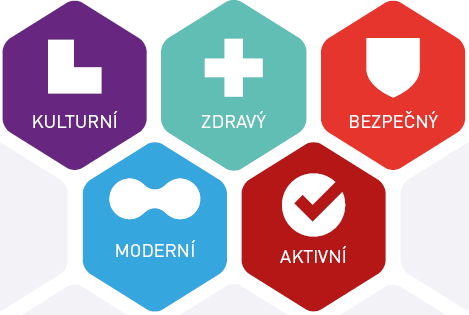 Určeno pro 13. zasedání Monitorovacího výboru IOP dne 3. 6. 2014OBSAHÚVOD		71 IDENTIFIKACE PROGRAMU	82 PŘEHLED PROVÁDĚNÍ PROGRAMU	102.1 Souhrnné tabulky o pokroku v realizaci IOP	102.2 Pokrok v plnění indikátorů na úrovni programu	152.3 Hlavní aktivity za období 1.10.2013 – 31.3.2014	162.3.1 Důležité mezníky IOP za období 1.10.2013 – 31.3.2014	162.3.2 Přehled probíhajících a nově vyhlášených výzev v období od 1.10.2013 – 31.3.2014	162.3.3 Změny a dodatky důležitých dokumentů IOP	172.4 Hlavní problémy, které se vyskytly při realizaci programu, a přijatá opatření	192.4.1 Řešení chybovosti IOP ve Výroční kontrolní zprávě za rok 2013	192.4.2 Spící a rizikové projekty IOP	212.4.3 Riziko nesplnění pravidla n+3/n+2 v roce 2013 a pravidla n+2 v roce 2014	222.5 Velké projekty IOP	232.6 Opatření přijatá k závěrům z minulého jednání monitorovacího výboru	252.7 Analýza rizik ve vztahu ke splnění pravidla n+3/n+2	252.7.1 Analýza rizik ve vztahu k plnění pravidla n+2 řídícím orgánem a zprostředkujícími subjekty	282.7.2 Predikce vývoje čerpání IOP (v EUR)	422.8 Analýza rizik ve vztahu k budoucímu pokroku implementace programu	542.9 Předpokládaný harmonogram vyhlašování výzev	582.10 Přehled schválených projektů	582.11 Pokrok v realizaci finančních nástrojů	613 POKROK NA ÚROVNI PRIORITNÍCH OS	633.1 Prioritní osa 1a, 1b – Modernizace veřejné správy	633.1.1 Zaměření prioritních os/oblastí intervence	633.1.2 Pokrok v realizaci prioritních os/oblastí intervence	643.1.3 Naplňování indikátorů	653.1.4 Problémy a přijatá opatření	673.1.5 Příklad projektu	693.2 Prioritní osa 2 – Zavádění ICT v územní veřejné správě	703.2.1 Zaměření prioritních os/oblastí intervence	703.2.2 Pokrok v realizaci prioritních os/oblastí intervence	713.2.3 Naplňování indikátorů	723.2.4 Problémy a přijatá opatření	733.2.5 Příklad projektu	743.3 Prioritní osa 3 – Zvýšení kvality a dostupnosti veřejných služeb	743.3.1 Zaměření prioritních os/oblastí intervence	743.3.2 Pokrok v realizaci prioritních os/oblastí intervence	753.3.3 Naplňování indikátorů	783.3.4 Problémy a přijatá opatření	843.3.5 Příklad projektu	883.4 Prioritní osa 4a, 4b – Národní podpora cestovního ruchu	923.4.1 Zaměření prioritních os/oblastí intervence	923.4.2 Pokrok v realizaci prioritních os/oblastí intervence	933.4.3 Naplňování indikátorů	943.4.4 Problémy a přijatá opatření	963.4.5 Příklad projektu	963.5 Prioritní osa 5 – Národní podpora územního rozvoje	973.5.1 Zaměření prioritních os/oblastí intervence	973.5.2 Pokrok v realizaci prioritních os/oblastí intervence	983.5.3 Naplňování indikátorů	1023.5.4 Problémy a přijatá opatření	1063.5.5 Příklad projektu	1073.6 Prioritní osa 6a, 6b – Technická pomoc	1093.6.1 Zaměření prioritních os/oblastí intervence	1093.6.2 Pokrok v realizaci prioritních os/oblastí intervence	1103.6.3 Naplňování indikátorů	1133.6.4 Problémy a přijatá opatření	1144 ADMINISTRATIVNÍ ZAJIŠTĚNÍ PROGRAMU	1144.1 Informace o provádění a výsledcích auditů a finančních kontrol	1144.2 Realizace komunikačního plánu a aktivit v oblasti publicity	1274.3 Provedené evaluace a studie	1284.3.1 Evaluace řídícího orgánu	1284.3.2 Evaluace a studie zprostředkujících subjektů	1334.4 Ostatní aktivity řídícího orgánu a monitorovacího výboru	1344.4.1 Aktivity řídícího orgánu	1344.4.2 Aktivity monitorovacího výboru	1364.4.3 Aktivity pracovních skupin	1364.5 Administrativní kapacita subjektů implementační struktury programu	1385 HLAVNÍ ZÁVĚRY	142SEZNAM ZKRATEK	142PŘÍLOHY		144Příloha č. 1 – Aktivity v oblasti publicity za období 1. 10. 2013 – 31. 3. 2014	145Příloha č. 2 – Akční plány	152Příloha č. 3 – Přehled opatření přijatých k závěrům z 12. jednání MoV IOP	158Seznam tabulek:Tabulka č. 1 -	Alokace podle let a Cílů (v EUR)	8Tabulka č. 2 -	Zprostředkující subjekty IOP podle oblastí intervence	9Tabulka č. 3 -	Stav čerpání IOP kumulativně k 31.3.2014 (v mil. CZK/EUR)	10Tabulka č. 4 -	Pokrok čerpání IOP za období od  1.10.2013 do 31.3.2014 (v mil.CZK/EUR)	12Tabulka č. 5 -	Přehled výzev probíhajících v období od 1.10.2013 do 31.3.2014	17Tabulka č. 6 -	Celkový dopad korekcí v IOP (veřejné zdroje) – stav podle VKZ 2013	20Tabulka č. 7 -	Individuální korekce za auditované projekty na jednotlivých resortech	20Tabulka č. 8 -	Přehled spících a rizikových projektů podle příjemců dotace k 6.1.2014	21Tabulka č. 9 -	Naplňování pravidla n+3/n+2 (v EUR) v cíli KONV	25Tabulka č. 10 -	Naplňování pravidla n+3/n+2 (v EUR) v cíli RKaZ	26Tabulka č. 11 -	Predikce předložených žádostí o platbu	42Tabulka č. 12 -	Predikce schválených žádostí o platbu	43Tabulka č. 13 -	Porovnání predikce a skutečnosti předložených ŽoP podle oblastí intervence	46Tabulka č. 14 -	Porovnání predikce a skutečnosti předložených ŽoP podle resortů	49Tabulka č. 15 -	Porovnání predikce a skutečnosti schválených ŽoP podle oblastí intervence	51Tabulka č. 16 -	Porovnání predikce a skutečnosti schválených ŽoP podle resortů	53Tabulka č. 17 -	Kumulativní pokrok na úrovni oblastí intervence 1.1a a 1.1b (v mil. CZK/EUR)	64Tabulka č. 18 -	Indikátory výstupu	66Tabulka č. 19 -	Indikátory výsledku	66Tabulka č. 20 -	Kumulativní pokrok na úrovni oblastí intervence 2.1 (v mil. CZK/EUR)	71Tabulka č. 21 -	Přehled probíhajících výzev v období 1.10.2013-31.3.2014 v prioritní ose 2	72Tabulka č. 22 -	Indikátory výstupu	72Tabulka č. 23 -	Indikátory výsledku	72Tabulka č. 24 -	Kumulativní pokrok na úrovni oblastí intervence 3.1 (v mil. CZK/EUR)	75Tabulka č. 25 -	Kumulativní pokrok na úrovni oblastí intervence 3.2 (v mil. CZK/EUR)	75Tabulka č. 26 -	Kumulativní pokrok na úrovni oblastí intervence 3.3 (v mil. CZK/EUR)	76Tabulka č. 27 -	Kumulativní pokrok na úrovni oblastí intervence 3.4 (v mil. CZK/EUR)	76Tabulka č. 28 -	Přehled probíhajících výzev v období 1.10.2013 - 31.3.2014 v prioritní ose 3	77Tabulka č. 29 -	Indikátory výstupu	81Tabulka č. 30 -	Indikátory výsledku	82Tabulka č. 31 -	Kumulativní pokrok na úrovni oblastí intervence 4.1a a 4.1b (v mil. CZK/EUR)	93Tabulka č. 32 -	Přehled probíhajících výzev v období 1.10.2013 - 31.3.2014 v prioritní ose 4a a 4b	94Tabulka č. 33 -	Indikátory výstupu	95Tabulka č. 34 -	Indikátory výsledku	95Tabulka č. 35 -	Kumulativní pokrok na úrovni oblastí intervence 5.1 (v mil. CZK/EUR)	98Tabulka č. 36 -	Kumulativní pokrok na úrovni oblastí intervence 5.2 (v mil. CZK/EUR)	98Tabulka č. 37 -	Kumulativní pokrok na úrovni oblastí intervence 5.3 (v mil. CZK/EUR)	99Tabulka č. 38 -	Přehled probíhajících výzev v období 1.10.2013 - 31.3.2014 v prioritní ose 5	100Tabulka č. 39 -	Počet výzev realizovaných v IPRM	100Tabulka č. 40 -	Informace o stavu čerpání alokace IPRM pro oblast intervence 5.2	101Tabulka č. 41 -	Indikátory výstupu	103Tabulka č. 42 -	Indikátory výsledku	104Tabulka č. 43 -	Kumulativní pokrok na úrovni oblastí intervence 6.1a a 6.1b (v mil. CZK/EUR)	110Tabulka č. 44 -	Kumulativní pokrok na úrovni oblastí intervence 6.2a a 6.2b (v mil. CZK/EUR)	110Tabulka č. 45 -	Přehled probíhajících výzev v období 1.10.2013 - 31.3.2014 v prioritní ose 6	112Tabulka č. 46 -	Indikátory výstupu	113Tabulka č. 47 -	Indikátory výsledku	113Tabulka č. 48 -	Přehled kontrol delegovaných činností u ZS v období 1.10.2013 - 31.3.2014	118Tabulka č. 49 -	Přehled dokončených kontrol ŘO IOP za předešlá období	121Tabulka č. 50 -	Přehled subjektů, provádějících kontroly projektů	121Tabulka č. 51 -	Přehled kontrol v rozdělení podle oblastí intervence za období od 1.10.2013 do 31.3.2014	122Tabulka č. 52 -	Přehled kontrol za období od 1.10.2013 do 31.3.2014 v rozdělení podle stavů kontrol	123Tabulka č. 53 -	Přehled kontrol za období od 1.10.2013 do 31.3.2014 v rozdělení dle počtu kontrol za ZS	123Tabulka č. 54 -	Přehled kontrol za období od 1.10.2013 do 31.3.2014 u OI 1.1	123Tabulka č. 55 -	Přehled kontrol za období od 1.10.2013 do 31.3.2014 u OI 3.1 a 3.3	124Tabulka č. 56 -	Přehled kontrol za období od 1.10.2013 do 31.3.2014 u OI 3.2	124Tabulka č. 57 -	Přehled kontrol za období od 1.10.2013 do 31.3.2014 u kontrol prováděných CRR	125Tabulka č. 58 -	Přehled kontrolovaných výdajů za období od 1.10.2013 do 31.3.2014 v rozdělení dle ZS	126Tabulka č. 59 -	Celkové počty přepočtených pracovních úvazků implementující IOP k 30. 6. 2013  a míra fluktuace v prvním pololetí roku 2013	129Tabulka č. 60 -	Celkové finanční náklady administrace za sledované období 1 roku a výkony administrace v období 7/2012 – 6/2013	129Tabulka č. 61 -	Finanční náklady administrace vztažené k výši alokace ve sledovaném období	130Tabulka č. 62 -	Přehled realizovaného vzdělávání	135Tabulka č. 63 -	Stav administrativní kapacity implementační struktury IOP	138Tabulka č. 64 -	Sledování stavu administrativní kapacity v programovém období 2007 – 2013	140Tabulka č. 65 -	Sledování stavu fluktuace podle jednotlivých typových pozic a subjektů implementace	141Seznam grafů:Graf č. 1 -	Pokrok čerpání IOP k 31.3.2014	15Graf č. 2 -	Naplňování pravidla n+2 v cíli KONV 	27Graf č. 3 -	Naplňování pravidla n+2 v cíli RKaZ	28Graf č. 4 -	Naplňování pravidla n+2 u ministerstva pro místní rozvoj	29Graf č. 5 -	Naplňování pravidla n+2 v oblasti intervence 2.1	30Graf č. 6 -	Naplňování pravidla n+2 v oblasti intervence 3.4	31Graf č. 7 -	Naplňování pravidla n+2 v oblasti intervence 4.1	32Graf č. 8 -	Naplňování pravidla n+2 v oblasti intervence 5.1	33Graf č. 9 -	Naplňování pravidla n+2 v oblasti intervence 5.2	33Graf č. 10 -	Naplňování pravidla n+2 v oblasti intervence 5.3	34Graf č. 11 -	Naplňování pravidla n+2 v oblasti intervence 6.1	35Graf č. 12 -	Naplňování pravidla n+2 v oblasti intervence 6.2	36Graf č. 13 -	Naplňování pravidla n+2 u ministerstva vnitra	37Graf č. 14 -	Naplňování pravidla n+2 u ministerstva práce a sociálních věcí	38Graf č. 15 -	Naplňování pravidla n+2 v oblasti intervence 3.1	39Graf č. 16 -	Naplňování pravidla n+2 v oblasti intervence 3.3	40Graf č. 17 -	Naplňování pravidla n+2 u ministerstva zdravotnictví	41Graf č. 18 -	Míra naplnění predikcí předložených ŽoP podle oblastí intervence	46Graf č. 19 -	Míra naplňování predikcí schválených ŽoP podle oblastí intervence	50Graf č. 20 -	Podíl vyřazených projektů podle oblastí intervence	59Graf č. 21 -	Vyřazené projekty dle jednotlivých stavů	60Graf č. 22 -	Porovnání věcného a finančního pokroku v oblasti intervence 1.1	67Graf č. 23 -	Porovnání věcného a finančního pokroku v oblasti intervence 2.1	73Graf č. 24 -	Porovnání věcného a finančního pokroku v oblasti intervence 3.1	82Graf č. 25 -	Porovnání věcného a finančního pokroku v oblasti intervence 3.2	83Graf č. 26 -	Porovnání věcného a finančního pokroku v oblasti intervence 3.3	83Graf č. 27 -	Porovnání věcného a finančního pokroku v oblasti intervence 3.4	83Graf č. 28 -	Porovnání věcného a finančního pokroku v oblasti intervence 4.1	95Graf č. 29 -	Porovnání věcného a finančního pokroku v oblasti intervence 5.1	104Graf č. 30 -	Porovnání věcného a finančního pokroku v oblasti intervence 5.2	105Graf č. 31 -	Porovnání věcného a finančního pokroku v oblasti intervence 5.3	105ÚVODIntegrovaný operační program je realizovaný v programovém období 2007-2013. Program je zaměřený na řešení společných regionálních problémů v oblastech infrastruktury pro veřejnou správu, veřejné služby a územní rozvoj: rozvoj informačních technologií ve veřejné správě, zlepšování infrastruktury pro oblast sociálních služeb, veřejného zdraví, služeb zaměstnanosti a služeb v oblasti bezpečnosti, prevence a řešení rizik, podporu cestovního ruchu, kulturního dědictví, zlepšování prostředí na sídlištích a rozvoj systémů tvorby územních politik. Řídícím orgánem IOP je Ministerstvo pro místní rozvoj ČR, činnosti zprostředkujících subjektů zabezpečují Ministerstvo vnitra ČR, Ministerstvo práce a sociálních věcí ČR, Ministerstvo zdravotnictví ČR a Centrum pro regionální rozvoj ČR. Celková alokace IOP činí 1 906,8 mil. EUR, přičemž se jedná o podíl ERDF a národních veřejných zdrojů. Pro cíl Konvergence (podpora zaměřena na celé území ČR kromě hlavního města Prahy) je vyčleněna rozhodující část 1 872,2 mil. EUR, pro cíl Regionální konkurenceschopnost a zaměstnanost (podpora území hlavního města Prahy) částka 34,6 mil. EUR.Podrobnosti o vývoji a realizaci IOP v období od 1.10.2013 do 31.3.2014 jsou obsahem této zprávy o realizaci, určené pro 13. zasedání Monitorovacího výboru IOP, kterou zpracoval Řídící orgán IOP ve spolupráci s dalšími aktéry programu. 1 IDENTIFIKACE PROGRAMUIntegrovaný operační program je realizovaný v České republice na základě Národního strategického referenčního rámce pro programové období 2007-2013. Zvolenou strategií IOP jsou intervence na národní úrovni s celoplošným dopadem pro zvýšení kvality života obyvatel a zvýšení atraktivity ČR pro investory v důsledku zvýšení kvality efektivity a dostupnosti činností veřejné správy a veřejných služeb. Vzhledem k systémovému pojetí intervencí je u vybraných oblastí potřeba, aby se jejich zaměření  týkalo celého území státu, včetně hlavního města Prahy. IOP je proto nastaven jako vícecílový v souladu s článkem 32 odst. 1 obecného nařízení a na základě jednání s EK je vedle základního zaměření na podporu regionů v cíli Konvergence umožněna podpora v cíli Regionální konkurenceschopnost a zaměstnanost (RKaZ).Alokace podle let a Cílů (v EUR)Zdroj: Programový dokument, prosinec 2013Řídícím orgánem pro IOP bylo na základě usnesení vlády č. 175/2006 stanoveno Ministerstvo pro místní rozvoj ČR. ŘO plní úkoly v souladu s  čl. 60 nařízení Rady (ES) č. 1083/2006. V souladu s 
čl. 59, odst. 2, resp. 42 odst. 1, nařízení Rady (ES) č. 1083/2006 deleguje ŘO některé úkoly na zprostředkující subjekty. Z důvodu nedostatečné administrativní kapacity na MPSV ČR a MV ČR uzavřelo MMR ČR v roce 2009 s MPSV ČR a MV ČR Dodatky k Dohodě o delegování úkolů Řídícího orgánu IOP. Dodatky se týkaly zapojení CRR ČR do administrace projektů v oblasti intervence 2.1, 3.1, 3.3 a 3.4. Od 1.7.2012 proběhla změna delegovaných činností v oblastech intervence 2.1 a 3.4. Přesunuly se zbývající administrativní činnosti z Ministerstva vnitra ČR na Ministerstvo pro místní rozvoj ČR a Centrum pro regionální rozvoj ČR.V průběhu roku 2013 byla provedena změna v Dohodě o delegování úkolů Řídícího orgánu Integrovaného operačního programu na Ministerstvo kultury ČR jako zprostředkující subjekt pro oblast intervence 5.1 Národní podpora využití potenciálu kulturního dědictví. Činnosti MK ČR byly převedeny od 1.11.2013 na Ministerstvo pro místní rozvoj ČR a Centrum pro regionální rozvoj ČR.  Kompetence k jednotlivým oblastem intervence IOP znázorňuje následující tabulka.Zprostředkující subjekty IOP podle oblastí intervence2 PŘEHLED PROVÁDĚNÍ PROGRAMU2.1 Souhrnné tabulky o pokroku v realizaci IOP V souladu s Pokynem NOK pro tvorbu Zprávy o realizaci jsou ve sloupci Podané žádosti zahrnuty všechny žádosti zaregistrované v IS Monit7+IOP k 31.3.2014, tedy i ty, které byly vyřazeny a nebudou realizovány. Projekty s vydaným Rozhodnutím/podepsanou smlouvou představují finanční objem projektů, u kterých bylo vydáno Rozhodnutí o poskytnutí dotace, příp. Stanovení výdajů, zároveň neobsahují projekty, nedokončené z důvodu odstoupení ze strany příjemce nebo ŘO/ZS. Schválenými projekty se v této zprávě rozumí projekty s vydaným Rozhodnutím nebo Stanovením výdajů (uvedeno v tabulkách). V celé zprávě (kromě kapitoly 2.6 Analýza rizik ve vztahu ke splnění pravidla n+3/n+2) zahrnují veřejné prostředky podíl EU a veřejné národní zdroje. Pokud  se v tabulce nachází v EUR nižší částka prostředků v souhrnných žádostech, zaúčtovaných PCO, než proplacených prostředků, je to způsobeno vlivem kurzu. V souhrnných žádostech se počítá s kurzem platným v momentě zaúčtování žádosti, u proplacených žádostí je použit kurz z dubna r. 2014 (tzn. 1EUR = 27,423 Kč).Stav čerpání IOP kumulativně k 31.3.2014 (v mil. CZK/EUR) Zdroj: MSC2007 k 3.4.2014; kurz CZK/EUR:pro přepočet alokace ve sloupci a) nejsou částky přímo přepočítávány platným kurzem, neboť dochází ke zpřesnění údajů pomocí souhrnných žádostí zaúčtovaných v IS Viola dle algoritmu jako ve sloupcích b) – d);pro přepočet sloupců b) – d): 27,423, příp. kurz platný v době zaúčtování žádosti o platbu v IS Viola ;pro přepočet sloupců e) – f) je použit z doby zaúčtování souhrnné žádosti v IS Viola.Zdroj financování – Celkové způsobilé výdajeKumulativně bylo k 31.3.2014 v IOP předloženo 9 327 projektových žádostí v celkové hodnotě 2 739,07 mil. EUR, představující 150 % celkové alokace programu. Výrazný převis projektových žádostí v oblasti intervence 5.1 (237 %) byl zapříčiněn tím, že řada projektů kontinuální výzvy č. 01 na aktivity a) a b) byla  po vyřazení při kontrole formálních náležitostí a přijatelnosti přepracována a znovu předložena. Vysoká míra podaných žádostí je také v oblasti intervence 3.1 (218 %), 4.1a a 4.1.b (213 %),  6.2a a 6.2b (188 %) a 3.3 (173 %).Schváleno bylo 8 277 projektů na částku 1 696,81 mil. EUR, které představují 93 % celkové alokace programu. Podíl schválených prostředků v oblasti intervence 5.2 ve výši 144 %, souvisí se změnou výpočtu příspěvku z prostředků EU. Po schválení revize Programového dokumentu IOP v prosinci 2013 se příspěvek EU počítá z celkových prostředků, nikoliv z veřejných prostředků. ŘO upravil ve finančních tabulkách rozdělení alokace mezi zdroje financování, aby byl zachovaný poměr EU prostředků na národních prostředích ve výši 85 %. Na úrovni projektů zůstala struktura zdrojů stejná, kdy podíl soukromých zdrojů je vyšší, než ve finanční tabulce alokace programu.V OI 6.1a 6.1b bylo schváleno 107 %, v OI 5.3 101 % a v OI 3.1 100 %  alokace oblasti intervence a nepočítá se s vyhlášením další výzvy. Podíl schválených prostředků v OI  6.1a 6.1b souvisí s nevyčerpáním projektu PAS hrazeného z TP IOP MMR ČR , s odstoupením od projektu TP IOP MV ČR a nevyčerpáním finančních prostředků u projektu TP IOP MK ČR z důvodu delimitace agendy MK ČR na MMR ČR, resp. CRR ČR. Schválené prostředky téměř naplňují alokaci také v oblastech intervence 6.2 a 6.2b (99 %), 3.2 (97 %), 3.3 (96 %), 5.1 (95 %), 2.1, 4.1a a 4.1b (shodně 91 %). Nejméně bylo schváleno vzhledem k alokaci v oblastech intervence 1.1a a 1.1b (84 %) a 3.1 (58 %).Příjemcům bylo celkem proplaceno 968,17 mil. EUR, představujících 53 % celkové alokace. Největší podíl proplacených prostředků vzhledem ke své alokaci je v oblasti intervence 5.2 (103 %), 5.3 (95 %) a 6.1a a 6.1b (65 %). Nejmenší podíl finančních prostředků byl proplacen v oblastech intervence 3.1 (22 %), 3.4 (23 %), a 5.1 (43 %).V souhrnných žádostech o platbu zaúčtoval PCO celkem 1026,40 mil. EUR, které představují 40 % alokace programu. Trend je stejný jako u prostředků proplacených příjemcům. Největší podíl prostředků zaúčtovaných v souhrnných žádostech je v oblastech intervence 5.2 (100 %), 5.3 (94 %), 6.1a 6.b (63 %) a 3.2 (58 %). Nejmenší podíl v oblastech intervence 3.1 a 3.4 (shodně 23 %), 5.1 (43 %),  3.3, 4.1a a 4.1b (shodně 44 %) a 2.1, 6.2a a 6.2b (50 %) .Certifikované výdaje předložené EK jsou k 31.4.2014 celkem ve výši 987,28 mil. EUR, což představuje 50 % celkové alokace programu. Nejvyšší výdaje byly certifikovány v oblasti intervence 5.2 (239,44 mil. EUR, které činí 95 % alokace této oblasti intervence).Pokrok čerpání IOP za období od  1.10.2013 do 31.3.2014 (v mil.CZK/EUR) Zdroj: MSC2007 k 3.4.2014; Kurz CZK/EUR:pro přepočet alokace ve sloupci a) nejsou částky přímo přepočítávány platným kurzem, neboť dochází ke zpřesnění údajů pomocí souhrnných žádostí zaúčtovaných v IS Viola dle algoritmu jako ve sloupcích b) – d);pro přepočet sloupců b) – d): 27,423 příp. kurzem v době zaúčtování žádosti o platbu v IS Viola;pro přepočet sloupců e) – f) je použit z doby zaúčtování do IS Viola.Zdroj financování – Podíl EU V období od 1. 10. 2013 do 31. 3. 2014 bylo podáno 78 projektových žádostí ve výši 152,12 mil. EUR (10 % alokace programu). Největší objem byl předložen v oblastech intervence 3.4 (2 673 mil. EUR – 36 % alokace), 3.2 (774,06 mil. EUR – 12 % alokace) a 2.1 (274,25 mil. EUR – 7 % alokace). Největší podíl vzhledem k alokaci byl podán v oblastech intervence 3.4 (36 %) a 6.1 (16 %).  Žádné projektové žádosti nebyly přijaty v oblastech intervence 1.1, 3.1, 5.1 a 5.3.Schváleno bylo 240 projektů o objemu 63,65 mil. EUR (4 % alokace programu). Nejvíce se objem schválených prostředků zvýšil v oblasti intervence 
3.2 (o 1 181,74 mil. EUR – 18 % alokace). Do částky projektů s vydaným Rozhodnutím/podepsanou smlouvou jsou zahrnuta Rozhodnutí/Stanovení výdajů, vydaná z důvodu úspor na straně příjemce, částky se tak mohou oproti údajům uvedeným v předešlé Zprávě o realizaci snížit. K této situaci došlo u oblastí intervence 2.1 (pokles o 1,5 mil. EUR), 3.3 (pokles o 1,05 mil. EUR) a 5.1 (pokles o 4,77 mil. EUR).  Příjemcům bylo ve sledovaném období proplaceno 143,16 mil. EUR (9 % alokace programu). Proplácení probíhalo ve všech oblastech intervence. Největší objem finančních prostředků byl příjemcům proplacen v oblastech intervence 1.1 (29,71 mil. EUR), 2.1 (18,98 mil. EUR) a 5.1 (17,78 mil. EUR). Nejmenší objem proplacených prostředků byl v oblastech intervence 5.3 (0,52 mil. EUR) a 6.2 (0,11 mil. EUR).V souhrnných žádostech PCO zaúčtoval ve sledovaném období 196,83 mil. EUR (12 % alokace). Trend odpovídá pokroku v proplácení příjemcům. V oblastech intervence 1.1a a 1.1b bylo v souhrnných žádostech zaúčtováno 74,8 mil. EUR, kdežto 0,59 mil. EUR v oblasti intervence 5.3, což je způsobeno téměř vyčerpanou alokací pro tuto oblast, a  0,9 mil. EUR v oblasti intervence 6.2.Certifikované výdaje představují 400,59 mil. EUR, tj. nárůst o 26 % oproti předchozímu monitorovacímu období.  Největší objem finančních prostředků byl certifikován v oblasti intervence 1.1 (75,1 mil. EUR), 5.2 (101,84 mil. EUR), a 2.1 (48,49 mil. EUR). Ve sledovaném období  obnovil PCO certifikaci výdajů, která byla pozastavena z důvodu vysoké chybovosti ve VKZ 2012. Pokrok v čerpání IOP od 1.10.2013 do 31.3.2014 znázorňuje graf č. 1. Modrá část sloupců představuje stav čerpání k 30.10.2013 a červená část pokrok od 1.10.2013 do 31.3.2014. Celková výška sloupců znázorňuje kumulativní stav čerpání k 31.3.2014.Pokrok čerpání IOP k 31.3.2014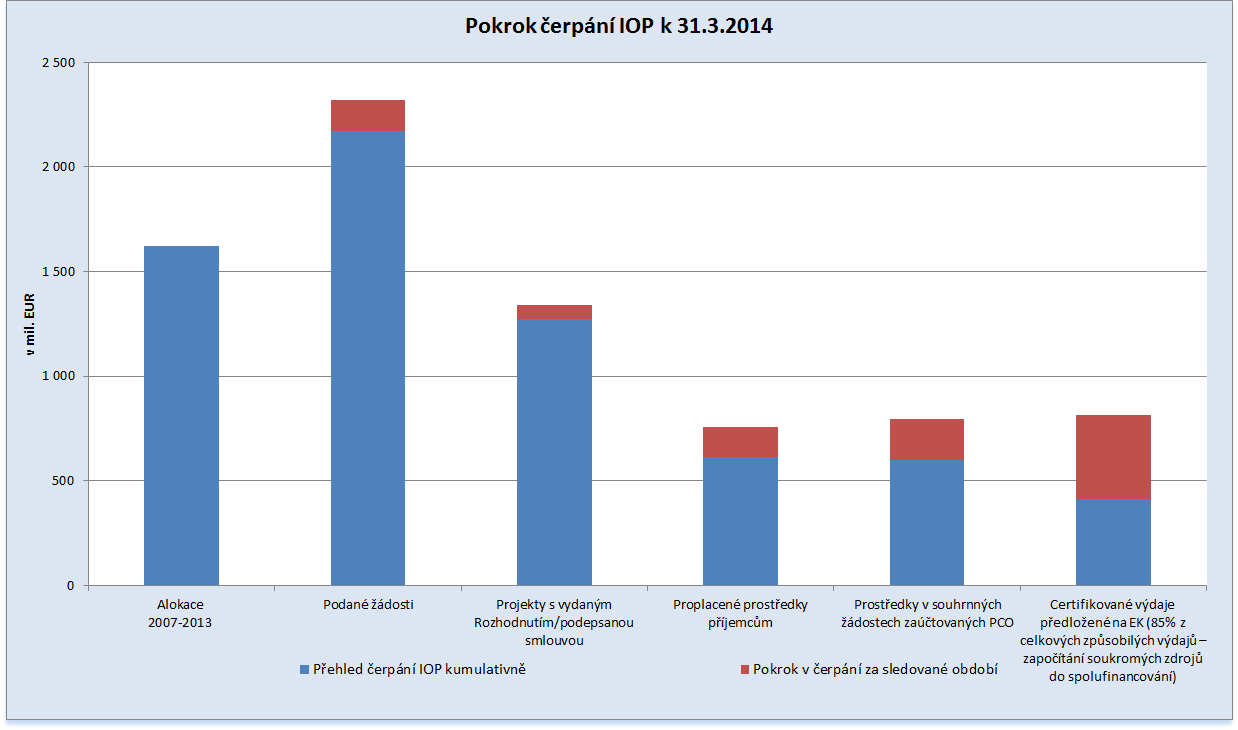 Zdroj: MSC2007 k 3.4.2014; Kurz CZK/EUR:pro přepočet alokace ve sloupci „Alokace 2007-2013“  nejsou částky přímo přepočítávány platným kurzem, neboť dochází ke zpřesnění údajů pomocí souhrnných žádostí zaúčtovaných v IS Viola dle algoritmu jako ve sloupcích “Podané žádosti“, „Projekty s vydaným Rozhodnutím/podepsanou smlouvou“ a „Proplacené prostředky příjemcům“;pro přepočet sloupců „Podané žádosti“, „Projekty s vydaným Rozhodnutím/podepsanou smlouvou“, „Proplacené prostředky příjemcům“: 27,423, příp. kurz platný v době zaúčtování žádosti o platbu v IS Viola;pro přepočet sloupců“Prostředky v souhrnných žádostech zaúčtovaných PCO“, „Certifikované výdaje předložené EK“ je použit z doby zaúčtování do IS Viola.Zdroj financování – podíl EU2.2 Pokrok v plnění indikátorů na úrovni programuV souladu s pokynem NOK k vypracování zprávy o realizaci kapitola obsahuje indikátory sledované řídícím orgánem, nikoli externími zdroji. V IOP jsou na úrovni programu definovány 3 dopadové indikátory. Jejich dosažené hodnoty se negenerují z projektové úrovně a jsou sledovány externím zdrojem. Proto není v kapitole uvedený žádný indikátor.2.3 Hlavní aktivity za období 1.10.2013 – 31.3.20142.3.1 Důležité mezníky IOP za období 1.10.2013 – 31.3.20142.3.2 Přehled probíhajících a nově vyhlášených výzev v období od 1.10.2013 – 31.3.2014V období od 1. 10. 2013 do 31. 3. 2014 probíhalo předkládání projektových žádostí do 12 výzev, výzvy nebyly otevřené v oblastech intervence 1.1, 3.1, 5.1 a 5.3. Nově bylo vyhlášeno 6 výzev v oblastech intervence 2.1, 3.2 a 3.4.  K 31. 3. 2014 bylo v těchto výzvách předloženo 22 projektových žádostí na částku 147,8 mil. EUR. Schváleno bylo 1525 projektů ve výši 375,4 mil. EUR. Alokovaná částka všech výzev, které probíhaly ve sledovaném období, činí 516,7 mil. EUR.Podrobné informace k výzvám jsou uvedeny v kapitole 3 u jednotlivých prioritních os.Přehled výzev probíhajících v období od 1.10.2013 do 31.3.2014Zdroj: IS Monit7+ ke dni 1.4.2014; Kurz CZK/EUR: 27,423; Zdroj financování – veřejné prostředky celkem2.3.3 Změny a dodatky důležitých dokumentů IOPAktualizace OM IOP a OM ZS, OM ŘOŘídící orgán IOP vydal dne 1.11.2013 revizi 1.5 Operačního manuálu IOP, kterou vyvolala změna v implementační struktuře IOP na základě usnesení vlády České republiky ze dne 31. července 2013 č. 567 a Dodatku č. 1 k Dohodě o delegování úkolů ŘO IOP na Ministerstvo kultury ČR jako ZS, číslo v CES 4317/C/1, kterým deleguje Řídící orgán k 1. 11. 2013 činnosti spojené s administrací projektů IOP, oblast intervence 5.1 na Centrum pro regionální rozvoj ČR. Vzhledem k tomu, že se revize týkala pouze oblastí činnosti ŘO a MK ČR, nebyla zahájena revize OM ostatních ZS. V souvislosti s převodem delegovaných činností v oblasti intervence 5.1 byla ukončena platnost OM ZS MK k 31.10.2013. Během března 2014 provedl ŘO revizi Manuálu pro realizaci finančního nástroje JESSICA, která zohledňuje zkušenosti z realizace finančního nástroje. Nová verze manuálu 1.5 platí od 1. dubna 2014.Metodické pokyny a Závazná stanoviska ŘO IOPMetodický pokyn č. 41  Aktualizace kapitoly C Kontrola Operačního manuálu IOPMP aktualizuje kompletní kapitolu C. 6 Nesrovnalosti s ohledem na vydání aktualizace Metodiky finančních toků a kontroly programů spolufinancovaných ze strukturálních fondů, Fondu soudržnosti a evropského rybářského fondu na programové období 2007-2013 s účinností od 1. 9. 2013.Metodický pokyn č. 43  Aktualizace přílohy A.3-8 Pracovní postupy v IOPMetodický pokyn upravuje celý obsah přílohy v návaznosti na pokrok implementace programu.Metodický pokyn č. 44  Aktualizace kapitoly OM IOP B. 3.4 Certifikace výdajů strukturálních fondůMP aktualizuje části kapitoly B. 3.4 a odpovídající přílohy v návaznosti na vydání aktualizace Metodiky certifikace výdajů pro programové období 2007-2013 s účinností od 1. 9. 2013Metodický pokyn č. 45  Aktualizace kapitoly C. 5. 1. 2 Kontrolní listy Operačního manuálu IOP ŘO vydáním MP reaguje na sdělení Národního orgánu pro koordinaci NSRR (NOK) ze dne 14. srpna 2013 k standardizovaným kontrolním listům pro výkon kontrol dle čl. 13 Nařízení komise (ES) č. 1828/2006, které ŘO IOP využíval od 31. srpna 2012. Podle stanoviska NOK nemusí být nadále standardizované kontrolních listy využívány samostatně, pokud budou relevantní otázky zapracované v individuálních kontrolních listech ŘO/ZS. Zároveň ŘO provedl revizi kontrolních listů pro ex-ante, interim a ex-post kontrolu na místě podle čl. 13, která reaguje na nález auditu EK z dubna 2013.Metodický pokyn č. 45  Aktualizace kapitoly A. 1. 3. 6 Způsobilé výdajeMetodický pokyn umožňuje prodloužení realizace projektů až do 31. 12. 2015 a je jedním z nástrojů pro vyčerpání celé alokace programu. Metodický pokyn č. 47  Aktualizace kapitoly A. 3. 6. 2. 8. Poskytování a zveřejňování informací o dotacích 	Metodický pokyn upřesňuje odpovědnost subjektů implementační struktury IOP za předávání informací o dotacích MF ČR ve smyslu zákona č. 171/2012 Sb. ze dne 26. dubna 2012, který novelizuje zákon č. 218/2000 Sb., o rozpočtových pravidlech.  Metodické pokyny č. 43 a 44 byly zapracované do revize 1.5 OM IOP.Závazné stanovisko č. 8  Závazné stanovisko ke snížení rizika nevyčerpání alokace v OI 5.2  Řídící orgán IOP vydal závazné stanovisko č. 8 pro zajištění přezkoumatelnosti postupu při kontrolách výběrových řízení realizovaných v rámci IOP. a upřesňuje jím postup příjemců v případech, kdy výběrová řízení byla realizována před nabytím účinnosti Závazných postupů, nebo předtím, než se zadavatel měl objektivní příležitost dozvědět o povinnosti se jimi řídit.Závazné stanovisko č. 9  Závazné stanovisko ke snížení rizika nevyčerpání alokace v OI 5.2  ŘO IOP tímto stanoviskem přijal opatření, která sníží riziko nedočerpání alokace pro oblast intervence 5.2 Zlepšení prostředí v problémových sídlištích a zaručí plnění principu 3E. Závazné stanovisko č. 10  Závazné stanovisko ke snížení rizika nevyčerpání alokace v OI 5.2  ŘO IOP tímto stanoviskem přijal další opatření, která sníží riziko nedočerpání alokace pro oblast intervence 5.2 Zlepšení prostředí v problémových sídlištích v návaznosti na předcházející ZS č. 9 a kurzovou změnu. 2.4 Hlavní problémy, které se vyskytly při realizaci programu, a přijatá opatřeníPřevedení 5.1 z MK ČRŘO IOP na základě usnesení Vlády č. 567 z 31.7.2013 převedl vzhledem k neuspokojivému stavu projektů v oblasti intervence 5.1 Národní podpora využití potenciálu kulturního dědictví v kompetenci MK ČR delegované činnosti zprostředkujícího subjektu MK ČR na MMR ČR a CRR ČR. Funkci zprostředkujícího subjektu vykonává od 1.11.2013 CRR ČR. Změna je podrobně uvedená v Dodatku č. 1 k Dohodě o delegování úkolů Řídícího orgánu IOP na MK ČR jako zprostředkující subjekt v rámci implementace IOP pro období 2007-2013. Z MK ČR byly převedeny finanční prostředky na předfinancování Strukturálních fondů a prostředky státního rozpočtu určené na kofinancování, současně byla přesunuta systematizovaná místa hrazená z Technické pomoci IOP a mzdové prostředky na tato místa a také převeden majetek nabytý z Technické pomoci.Důvody pro toto opatření:ZS MK ČR do května 2013 v oblasti intervence 5.1 schválil jen 29,6 % alokace a proplatil jen 26,5 % alokace,ZS MK ČR u mnoha procedur prodlužoval lhůty, zejména u kontrol zadávacích řízení, schvalování víceprací, schvalování oznámení o změně či schvalování faktur,v 1. čtvrtletí 2013 ZS MK ČR odmítal proplácet faktury příjemcům s odvoláním na novelu zákona č. 218/2000 Sb. Tento krok způsobil příjemcům velké problémy, vedl k zastavení financování, vypovídání smluv dodavateli staveb, překračování lhůt splatnosti, či k penalizaci. I přes argumentaci ŘO IOP a MF ČR tato situace trvala až do konce března 2013.Situace po převodu činností (po 1.11.2013):ŘO vydal 1.11.2013 revizi Příruček pro žadatele a příjemce pro všechny tři výzvy vyhlášené MK ČR, kde zjednodušil postupy proplácení a podrobně popsal mj. klíčové problémy jako veřejnou podporu a příjmy v projektech.CRR ČR vytvořilo tým pracovníků přímo na centrále CRR ČR v Praze, který se věnuje pouze projektům z oblasti intervence 5.1; situace v OI 5.1 se v 1. čtvrtletí 2014 stabilizovala;ŘO připravuje novou výzvu na zbylou finanční alokaci v OI 5.12.4.1 Řešení chybovosti IOP ve Výroční kontrolní zprávě za rok 2013V roce 2013 probíhal audit operací Auditního orgánu Ministerstva financí ČR (dále též „AO“) u 69 projektů IOP. Z celkového počtu 69 auditů bylo ukončeno 46 bez korekce. Do VKZ 2013 bylo nahlášeno 23 projektů s nálezem a byly zaevidovány nesrovnalosti v systému MSC2007. Tyto nesrovnalosti byly podle aktuální verze Metodiky finančních toků a kontroly programů spolufinancovaných ze strukturálních fondů, Fondu soudržnosti a Evropského rybářského fondu na programovací období 2007 – 2013 zaevidovány ve stavu „potvrzená nesrovnalost“. Evropská komise, Generální ředitelství pro regionální a městskou politiku, ve svém dopisu z ledna 2014 Ref. Ares(2014)19937 – 07/01/2014, který byl zaslán prostřednictvím SFC2007 oznamuje pozastavení platební lhůty dle čl. 91 nařízení Rady (ES) 1083/2006, týkající se žádosti o platbu prostředků z ERDF na spolufinancování výdajů realizovaných v rámci IOP, která byla zaslána Evropské komisi dne 20. prosince 2013. EK požaduje obdržet ze strany České republiky formální souhlas s provedením odpovídající finanční opravy ze strany členského státu v návaznosti na odhalené nedostatky v řídícím a kontrolním systému IOP. V únoru 2014 zasílá ŘO IOP souhlas s provedením odpovídající finanční opravy ze strany členského státu v návaznosti na odhalené nedostatky v řídícím a kontrolním systému IOP za roky 2012 a 2013. Konkrétně byla odsouhlasena chybovost IOP za rok 2012 ve výši 5,00 % vyplývající z Výroční kontrolní zprávy za rok 2012 a následné dohody Ministerstva financí ČR s Evropskou  komisí a také chybovost IOP ve výši 2,08 % vyplývající z Výroční kontrolní zprávy za rok 2013. Tyto údaje budou společně s informacemi z výkazu částek využity Evropskou komisí pro výpočet víceleté chybovosti v IOP a stanovení výše finanční opravy, kterou bude třeba v rámci IOP uplatnit v následujícím výkazu výdajů zasílaném EK.Zásadní problém ovlivňující výši chybovosti IOP představuje aktualizace Metodiky finančních toků a kontroly programů spolufinancovaných ze strukturálních fondů, Fondu soudržnosti a Evropského rybářského fondu na programové období 2007 – 2013 (verze platná od 1. 7. 2012). MFTK stanovuje, že v případě identifikace nesrovnalosti v rámci auditu operace je tato nesrovnalost považována za potvrzenou nesrovnalost, aniž by ŘO IOP/ZS měl možnost nesrovnalost rozporovat. ŘO IOP a jednotlivé ZS dlouhodobě upozorňují na kvalitu zjištění prezentovaných v auditních zprávách (PAS, resp. AO), jelikož tato zjištění nebývají vždy zdůvodněna porušením konkrétního ustanovení zákona či Podmínek Rozhodnutí o poskytnutí dotace. Zjištění často nepotvrzuje OFS či ÚOHS a vzniká problém pro poskytovatele dotace, který je podle MFTK povinen vyčíslenou částku z finální auditní zprávy (či rozdíl mezi potvrzeným porušením rozpočtové kázně OFS a částkou vyčíslenou ve finální auditní zprávě) vymáhat. Pro tento krok však nemá poskytovatel dotace oporu v národní legislativě. Chybovost IOP, vyplývající z VKZ za rok 2013, AO stanovil ve výši 2,46 %, což představuje podíl nezpůsobilých výdajů, vykázaných AO, k celkové výši auditovaných certifikovaných výdajů ve vzorku auditů operací v období 1. 7. 2012 – 30. 6. 2013. Zároveň AO vyčíslil extrapolovanou korekci ve výši 2,08 %. Celkový dopad korekcí v IOP (veřejné zdroje) – stav podle VKZ 2013Zdroj: VKZ za rok 2013ŘO IOP rozpočítal individuální korekci podle jednotlivých ZS IOP (poskytovatelů dotace).Individuální korekce za auditované projektyna jednotlivých resortech                                               Zdroj: VKZ za rok 2013Nejvyšší hodnota individuálních korekcí byla vykázána v OI 1.1 IOP. V této oblasti intervence bylo auditováno celkem 12 projektů, u 9 byly identifikovány nezpůsobilé výdaje. Největším problémem bylo porušení zákona č. 137/2006 Sb., o veřejných zakázkách – nevhodně stanovené technické kvalifikační předpoklady, nezohlednění principů 3E, nedostatečně transparentní proces posouzení kvalifikačních kritérií VZ. V oblastech intervence 3.1 a 3.3 IOP byly auditovány 3 projekty bez dopadu na způsobilost výdajů.  V oblasti intervence 3.2 IOP bylo auditováno 9 projektů, u 4 byly identifikovány nezpůsobilé výdaje. Na individuální chybovosti této oblasti intervence se nejvyšší mírou podílí zjištění u 2 projektů, kde auditoři AO napadají nedostatečné ověření zadavatele, zda došlo k řádné soutěži mezi uchazeči veřejné zakázky. Za toto pochybení byla udělena korekce ve výši 25 % hodnoty VZ. ŘO IOP ani ZS se s tímto zjištěním neztotožňují, předložené argumenty však při námitkovém řízení AO nezohlednil. U OI, které jsou v kompetenci MMR ČR (resp. CRR ČR), bylo zaevidováno 10 nesrovnalostí a i zde byla identifikována nejčastěji porušení ustanovení zákona č. 137/2006 Sb., o veřejných zakázkách – diskriminační jednání zadavatele během posuzování a při hodnocení doručených nabídek, nevhodně stanovená hodnotící kritéria, nastavení kvalifikačního požadavku v rozporu se ZVZ.2.4.2 Spící a rizikové projekty IOPŘO IOP ve spolupráci se zprostředkujícími subjekty provádí od července 2012 speciální systém dohledu a řízení spících projektů (termíny pro realizaci projektů jsou na hranici proveditelnosti), vysoce rizikových projektů (obtížná komunikaci s příjemcem, plnění termínů vykazuje vážné nedostatky) a jednání s problémovými příjemci nad krizovými harmonogramy realizace. Vyhodnocování problémových projektů bylo zahrnuté jako součást nového krizového plánu IOP, stanoveného usnesením vlády č. 144/2014, o jehož výsledcích bude vláda každý měsíc informována. V březnu 2014 proběhla ve spolupráci se ZS a CRR ČR revize kritérií pro vyhodnocení míry rizika v projektech, aby reflektovala dosažený pokrok při realizaci IOP a také končící programové období 2007–2013. Tato kritéria jsou platná od 1. 4. 2014. Tabulka znázorňuje vývoj počtu projektů a jejich finančního objemu při posledním zjišťování.Přehled spících a rizikových projektů podle příjemců dotace k 6.1.2014Zdroj: Řídící orgán Integrovaného operačního programu, 6.1.20142.4.3 Riziko nesplnění pravidla n+3/n+2 v roce 2013 a pravidla n+2 v roce 2014Riziko nesplnění pravidla n+3/n+2 v roce 2013V roce 2013 bylo nutné certifikovat dosud největší objem výdajů z důvodu souběhu pravidla n+3 a n+2. Výhled čerpání na začátku roku 2013 odhadoval ztrátu alokace ve výši 5 mld. Kč. Díky realizaci řady opatření se podařilo snížit ztrátu alokace na 1 až 2,17 mil. EUR v cíli Regionální konkurenceschopnost a zaměstnanost. V cíli Konvergence ke ztrátě alokace nedošlo. Výsledná ztráta bude zřejmá po posouzení aplikace čl. 95 Obecného Nařízení Evropskou komisí.Blíže k naplnění pravidla n+3/n+2 v roce 2013 viz kapitola 6 Analýza rizik ve vztahu ke splnění pravidla n+3/n+2.Realizovaná opatření k minimalizaci ztráty alokace v roce 2013:přehodnocení postupů s cílem zkrátit lhůty a eliminovat duplicitní činnosti, využití příkladů dobré a špatné praxe z administrace ŽoP, konzultace ŽoP a monitorovací zprávy před předložením na zprostředkující subjekty,zkrácení etap, aby alespoň část výdajů mohla být zkontrolována, proplacena a certifikována v roce 2013,efektivní kontrola výběrových řízení ŽoP a Oznámení o změně s cílem eliminovat prodlevy v administraci ŽoP v kritických měsících 2. a 3. čtvrtletí 2013, měsíční jednání se zástupci finančních útvarů zprostředkujících subjektů s cílem identifikovat příčiny zpoždění v administraci a navrhovat řešení.Riziko nesplnění pravidla n+2 v roce 2014V roce 2014 je nutné pro naplnění pravidla n+2 certifikovat výdaje v objemu přibližně 251 mil. EUR. Limit je ponížen o alokaci obou velkých projektů, v současné době jsou velké projekty ve fázi schvalování, 6.3.2014 zaslala Evropská komise přerušující dopis, na který bude ŘO reagovat v měsíci dubnu. V případě neschválení velkých projektů Evropskou komisí bude nutné pro naplnění limitu n+2 certifikovat výdaje v objemu alokace těchto projektů ve výši přibližně 100 mil. EUR.Podle predikcí čerpání z února 2014 ŘO IOP předpokládá, že se podaří letos certifikovat celkem výdaje v objemu 199,5 mil. EUR. Predikce odpovídají zkušenostem s plněním plánů z harmonogramu projektů z minulých let. V r. 2014 tak hrozí ztráta alokace ve výši 51,9 mil. EUR.ŘO IOP aplikuje obdobná opatření k minimalizaci ztráty alokace jako v roce 2013. ŘO IOP analyzuje od začátku roku 2014 dočerpání programu, bere v potaz disponibilní alokaci, výši potenciálních budoucích úspor v projektech, riziko oslabení kurzu CZK/EUR, hrozící ztrátu alokace v r. 2014 a možnost využití 10%ní flexibility mezi prioritními osami, kterou lze využít při uzavírání programu. Na základě těchto faktorů stanovuje míru přezávazkování programu s cílem dočerpat alokaci programu. V souladu se závěry analýz dočerpání a v návaznosti na rozhodnutí jednotlivých zprostředkujících subjektů o výši přezávazkování vyhlašuje ŘO další výzvy a v případě uvolnění dodatečných prostředků navýší již běžící výzvy. Blíže viz kapitola 2.8 Předpokládaný harmonogram vyhlašování výzev.2.5 Velké projekty IOPPůvodním záměrem bylo realizovat projekt „Národní centrum pro krizovou připravenost“, který MV ČR v roce 2012 definitivně stáhlo a byl rovněž vyjmut z Programového dokumentu IOP v  revizi v r. 2013. V návaznosti na povodně v červenci 2013 byly předloženy dva záměry velkých projektů Hasičského záchranného sboru ČR a Policie ČR k řešení živelních pohrom, zejména povodní. Tyto záměry v rámci revize Programového dokumentu IOP 2013 schválil Monitorovací výbor dne 26.9.2013 a následně byly schváleny ze strany EK dne 16.12.2013ŘO IOP ve dnech  31.10. a 1.11.2013 předložil EK žádosti o schválení projektů „Připravenost Hasičského záchranného sboru České republiky k řešení povodní“ CCI 2013CZ161PR007 a „Zvýšení akceschopnosti Policie ČR k záchraně lidských životů a ochraně majetku při povodních“ CCI 2013CZ161PR006. EK dne 18.11.2013 převedla projekty do stavu Admissible – splnily přijatelnost a dne 19.12.2013 zaslala přerušovací dopis s upřesňujícími otázkami. ŘO IOP na dotazy odpověděl 17.2. 2014. Jednotlivé otázky k problematickým oblastem, které připomínkovala EK, a stručné shrnutí odpovědí ŘO IOP:Modernizace vybavení HZS nebyla uvedena jako priorita v Programovém dokumentu IOP a úloha Policie ČR není s ohledem na opatření na ochranu před povodněmi zdůrazněna revize IOP byla předložena před schválením nové Koncepce ochrany obyvatelstva do roku 2020 s výhledem do 2030,předchozí verze Koncepce byly obsaženy v revizi PD IOP z roku 2011.Jaká je úloha dvou předložených velkých projektů ve stávajících příslušných strategiích týkajících se povodní, žádná ze stávajících národních strategií nestanovuje potřebu modernizace vybavení HZS a Policie ČR jako priorituPovodňový plán je integrátorem opatření provedených v oblasti prevence a opatření prováděných při omezování rizik v průběhu probíhající povodně, ale nestanovuje konkrétní vybavení jednotlivých složek, se kterým mají činnosti probíhat. Je podstatné, že úkoly povodňových orgánů a ostatních účastníků ochrany před povodněmi se odvíjí od zákonem stanovených kompetencí,ve strategiích a zákonech je nezpochybnitelně uvedena role Policie ČR.Ačkoli EK vyjádřila porozumění, že IOP je zaměřen  na veřejné služby a nikoli na environmentální opatření, základními prvky environmentálních opatřeních jsou přirozená retence vody, zelená infrastruktura a přístupy založené na ekosystémechIOP není zaměřen na environmentální opatření. Již při jeho přípravě byla jasně vymezena dělicí čára mezi IOP (reakce na mimořádné události, zlepšení připravenosti IZS na mimořádné události bez ohledu na to, zda nastaly či nikoli) a OP Životní prostředí (prevence povodní, environmentální opatření). Jaký může být přínos dvou předložených velkých projektů ke komplexnímu přístupu, jehož účelem je omezení výskytu povodní/škod způsobených povodněmi v budoucnosti a jejich návaznost na environmentální opatřeníi přes realizaci mnoha environmentálních a preventivních opatření se v roce 2013 ukázalo, že záchranné a likvidační práce nelze opomenout,preventivní opatření nemohou vždy zabránit vzniku povodní, a proto je nutné být připraven na nutnost záchranných a likvidačních prací.Načasování velkých projektů. Není jasné, proč potřeba realizovat zamýšlené akce (nákupy) není uvedena v dřívějších fázích provádění IOP. Z tohoto důvodu EK proto žádá české úřady o doplnění těchto informací.v roce 1997 a 2002 se jednalo o minimálně 500leté povodně, v roce 2010 a 2013 se jednalo o více než 100leté povodně, nikdo nepředpokládal takovou četnost více než 100letých povodní v průběhu 15 let, zejména jejich opakování po 3 letech. Mimoto se každý rok objevují tzv. bleskové povodně z přívalových dešťů, které lokálně (na povodí menší řeky) mohou dosáhnout až 100letých povodní,ŘO IOP soudí ze závěrů Rady z 28.-29. června 2013, které se týkají zejména podpory okamžité pomoci, že okamžitou pomoc lze právě zajistit efektivním zásahem záchranných složek při povodni,preventivní opatření jsou sice důležitá, ale ta nejsou předmětem financování z IOP. Proto by velké projekty měly být posuzovány z pohledu IOP, kde je oblast intervence přímo zaměřena na podporu IZS a jejich činnosti,včasně provedené likvidační práce (odstranění naplavených překážek v korytech apod.) jsou preventivním opatřením proti vzniku následných sekundárních povodní. ŘO IOP zastává názor, že projekty jsou vysoce smysluplné a výrazným způsobem zvýší efektivitu zásahu IZS při povodních jak v ČR, tak i při pomoci mimo ČR. Včasné informace o hrozícím nebezpečí pomohou okolním státům, a to zejména SRN, Slovensku a tím přeneseně i Maďarsku. Totéž platí o plujících překážkách, které mohou ohrozit obyvatelstvo a majetek na nižších tocích Labe a Moravy/Dunaje. MMR ČR ve spolupráci s MV ČR upravilo podporované aktivity pro IZS v navazujícím programu IROP tak, aby nedocházelo k plošnému pořizování obdobné techniky. Následně dne 6. 3. 2014 zaslala EK druhý přerušující dopis s dotazy k velkým projektům, na který ŘO reagoval až po sledovaném období. V případě neschválení velkých projektů Evropskou komisí bude nutné pro naplnění limitu n+2 certifikovat výdaje v objemu alokace těchto projektů ve výši přibližně 100 mil. EUR.Při přípravě projektů nevyužil ŘO ani žadatelé nástroje JASPERS z důvodů úzkého zaměření na složky IZS a ani se neuvažuje o fázování projektů do více programových období.Stručná informace o projektech:„Zvýšení akceschopnosti Policie ČR k záchraně lidských životů a ochraně majetku při povodních“ - CCI 2013CZ161PR006 – celkové způsobilé výdaje 1,35 mld. Kč - předmětem projektu je posílení efektivity zásahu Policie ČR při živelních pohromách, zejména rozsáhlých povodních, „Připravenost Hasičského záchranného sboru České republiky k řešení povodní“ - CCI 2013CZ161PR007 - celkové způsobilé výdaje 1,45 mld. Kč - předmětem projektu je posílení efektivity zásahu Hasičského záchranného sboru ČR při živelních pohromách, zejména rozsáhlých povodních. 2.6 Opatření přijatá k závěrům z minulého jednání monitorovacího výboruPředchozí 12. zasedání Monitorovacího výboru IOP se konalo dne 26. listopadu 2013. Z jednání vyplynula řada závěrů a úkolů pro ŘO a jednotlivé ZS, které jsou přílohou č. 3.2.7 Analýza rizik ve vztahu ke splnění pravidla n+3/n+2 Naplňování pravidla n+3/n+2Pro splnění pravidla n+3 muselo být do konce let 2011 až 2013 certifikována alokace let 2008 až 2010, pro splnění pravidla n+2 do konce let 2013 až 2015 musí být certifikována alokace let 2011 až 2013. V roce 2013 se muselo splnit pravidlo n+3 a zároveň pravidlo n+2, tedy vyčerpat alokaci na roky 2010 a 2011.V roce 2010 bylo pravidlo n+3 zrušeno a alokace na rok 2007 rozpuštěna do dalších let programovacího období. Konkrétní částky alokací (sloupec „Celková alokace EU prostředků 2007-2013 – roční“) a limitů (sloupec a „n+3/n+2 limity souhrnné“) jsou uvedeny v následujících dvou tabulkách podle cílů. Při naplňování pravidla n+3/n+2 je možno využít zálohové platby (v tabulkách ve sloupci b – „Zálohy z EK – roční“), čímž se sníží limit daného roku. V IOP bylo předloženo EK celkem 10 průběžných žádostí o platbu, EK zaslala 7 průběžných plateb a 8. průběžná žádost byla stažena z důvodu vyčíslení vysoké chybovosti ve Výroční kontrolní zprávě AO za rok 2011. Po objasnění situace a snížení chybovosti připravil ŘO zdůvodnění snížení chybovosti a EK byla předložena v listopadu 2012 devátá průběžná žádost o platbu, která zahrnovala výdaje za období od 16.9.2011 do 19.10.2012. V roce 2013 ŘO IOP řešil vysokou míru chybovosti vyplývající z VKZ 2012, v důsledku které byla PCO od 1.10. 2012 pozastavena certifikace výdajů IOP. PCO jí po dohodě s ŘO uvolnil v prosinci roku 2013. ŘO následně prostřednictvím PCO EK o 10. průběžnou platbu ve výši 400 320 077 EUR. EK žádost proplatí po 31.3.2014, proto není v tabulce uvedená.Pravidlo n+3, resp. n+3/n+2, bylo v cíli konvergence  v letech 2011, 2012 a 2013 splněno. Limit pro splnění pravidla n+2 v roce 2014 činí pro cíl Konvergence 1 280,94 mil. EUR, přičemž žádosti o platbu zaslané EK včetně záloh jsou k 31.3.2014 939,2 mil. EUR. Naplňování pravidla n+3/n+2 (v EUR) v cíli KONVZdroj: ŘO IOP, MSC2007 k 3.4.2014Pravidlo n+3 bylo v cíli Regionální konkurenceschopnost a zaměstnanost v letech 2011 a 2012 splněno, pravidlo n+3/n+2 v roce 2013 nebylo v tomto cíli  naplněno, limit nebyl naplněn ve výši 2,18 mil. EUR. Pokud by došlo k využití čl. 95 obecného nařízení, ztráta by mohla být nižší. Limit pro splnění pravidla n+2 v roce 2014 činí pro cíl Regionální konkurenceschopnost a zaměstnanost 24,27 mil. EUR, přičemž žádosti o platbu zaslané EK včetně záloh jsou k 31.3.2014 17,07 mil. EUR. Naplňování pravidla n+3/n+2 (v EUR) v cíli RKaZZdroj: ŘO IOP,  MSC2007 k 3.4.2014Řídící orgán měsíčně sleduje naplňování pravidla n+3/n+2 podle jednotlivých cílů, poskytovatelů dotace a oblastí intervence. Průběh a výše čerpání finančních prostředků ve sledovaných fázích administrace jsou porovnávány s limity pro roky  2014 a 2015, s limity poníženými o zálohové platby z EK.V následujících grafech jsou uvedené objemy prostředků podle fází administrace projektů:vázaná alokace je alokace probíhajících výzev a požadavek finančních prostředků projektů předložených v ukončených výzvách,předložené projekty zahrnují finanční prostředky podaných, nevyřazených projektových žádostí,doporučeno k financování představuje finanční prostředky projektů, doporučených k financování výběrovou komisí,ve sloupci realizace etapy projektu ukončena jsou kumulativně sečteny částky ukončených etap projektů,ve sloupci v souhrnných žádostech jsou žádosti o platbu, zařazené do souhrnné žádosti o platbu,sloupec certifikováno zahrnuje aktuální výši certifikovaných výdajů,poslední tři sloupce představují predikci certifikovaných výdajů v roce 2014 a 2015, predikce vycházející z plánovaných harmonogramů projektů upravených ve spolupráci se ZS,linky představují limity pro jednotlivé roky snížené o přijaté zálohy.Pokud  se v grafu nachází v EUR nižší částka u prostředků v souhrnných žádostech zaúčtovaných PCO než u projektů s realizací etapy ukončena, je to způsobeno vlivem kurzu. U souhrnných žádostí se počítá s kurzem platným v momentě zaúčtování žádosti, u ukončených etap je použit kurz z dubna r.2014 (tzn. 1 EUR=27,423).Graf č. 2 zobrazuje plnění pravidla n+2 v cíli Konvergence. Objem prostředků v jednotlivých fázích administrace projektů a především predikce certifikovaných výdajů v jednotlivých letech se porovnává s limity pro dané roky.Předloženo bylo 1 494 mil. EUR, z nichž bylo doporučeno k financování 1 348 mil. EUR, projekty v objemu 1 333 mil. EUR jsou v realizaci. Do souhrnných žádostí bylo zařazeno 783 mil. EUR a certifikováno bylo 799 mil. EUR. Vyšší hodnota certifikovaných výdajů než souhrnných žádostí souvisí se změnou výpočtu příspěvku z prostředků EU. Po schválení revize Programového dokumentu IOP EK v prosinci 2013 se příspěvek EU počítá z celkových prostředků, nikoliv z veřejných prostředků. ŘO upravil ve finančních tabulkách rozdělení alokace mezi zdroje financování, aby byl zachovaný poměr EU prostředků na národních prostředích ve výši 85 %. Na úrovni projektů zůstala struktura zdrojů stejná, kdy podíl soukromých zdrojů je vyšší, než ve finanční tabulce alokace programu. Do konce roku 2014 se předpokládá certifikace výdajů ve výši  996 mil. EUR a limit pro tento rok je 1 043 mil. EUR. Podle predikcí hrozí ztráta 47 mil. EUR.Snahou ŘO IOP je minimalizace ztráty. Za tímto účelem přijal několik opatření Nejzásadnějším opatřením je plánovaná realizace velkých projektů. Blíže je opatření popsáno v kapitole 2.4.3.3 Realokace prostředků IOP pro realizaci velkých projektů. Naplňování pravidla n+2 v cíli KONV 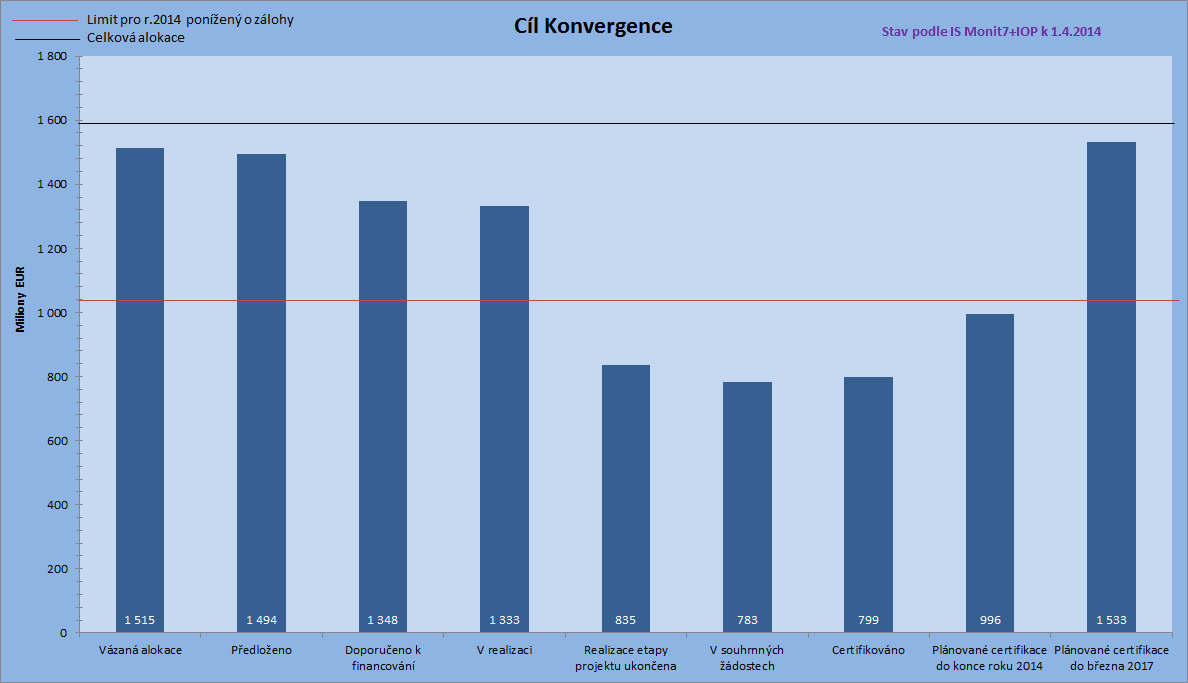 Zdroj: IS Monit7+ k 1.4.2014; kurz CZK/EUR: 27,423; sloupce plánované certifikace jsou k 4.1.2014Zdroj financování: podíl EUPozn.: Sloupce plánovaných certifikací jsou doplněné o informace ŘO IOP a ZS získané od příjemců, které nebyly v době generování údajů promítnuté v IS.červená linka – limit pro rok 2014 snížený o přijaté zálohy černá linka – celková alokaceGraf č. 3 popisuje plnění pravidla n+2 v cíli Regionální konkurenceschopnost a zaměstnanost. K 31. 3. 2014 byly předloženy projektové žádosti ve výši 25 mil. EUR, k financování bylo doporučeno 24 mil. EUR. Částka etap, jejichž realizace byla ukončena, činí 16 mil. EUR, z nichž příjemcům bylo zařazeno do souhrnných žádostí 15 mil. EUR. Certifikované výdaje dosahují 14 mil. EUR, do konce roku 2014 se předpokládá 17 mil. EUR. Limit pro rok 2014 činí 21 mil. EUR. Predikovanou ztrátu 4,5 mil. EUR řeší ŘO IOP přijatými opatřeními. Naplňování pravidla n+2 v cíli RKaZ 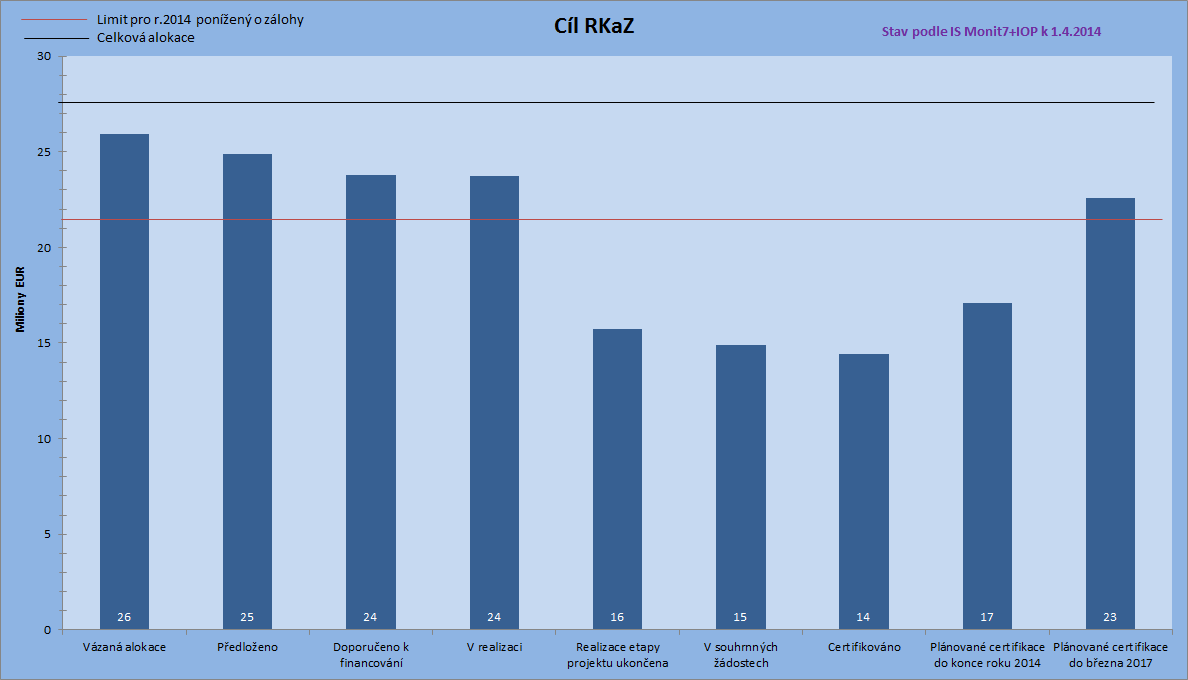 Zdroj: IS Monit7+ k 1.4.2014; kurz CZK/EUR: 27,423; sloupce plánované certifikace jsou k 4.1.2014Zdroj financování: podíl EUPozn.: Sloupce plánovaných certifikací jsou doplněné o informace ŘO IOP a ZS získané od příjemců, které nebyly v době generování údajů promítnuté v IS.červená linka – limit pro rok 2014 snížený o přijaté zálohy černá linka – celková alokace 2.7.1 Analýza rizik ve vztahu k plnění pravidla n+2 řídícím orgánem a zprostředkujícími subjekty  Pravidlo n+2 je nutno splnit na úrovni cílů. Z důvodu monitoringu čerpání prostředků a řízení programu ŘO sleduje naplňování pravidla n+2 také podle resortů a oblastí intervence. Ministerstvo pro místní rozvoj  V gesci ministerstva pro místní rozvoj jsou oblasti intervence 2.1, 3.4, 4.1, 5.1, 5.2, 5.3,  6.1 a 6.2. Celkem byly v těchto oblastech intervence přijaty projekty v částce  883 mil. EUR a realizací prošly projekty v částce  770 mil. EUR. Z objemu 485 mil. EUR etap s ukončenou realizací bylo zahrnuto do souhrnných žádostí 446 mil. EUR. Certifikované výdaje dosahují 474 mil. EUR a v roce 2014 se předpokládá certifikace výdajů ve výši 621 mil. EUR. Limit pro rok 2014 činí 611 mil. EUR. Naplňování pravidla n+2 u ministerstva pro místní rozvojZdroj: IS Monit7+ k 1.4.2014; kurz CZK/EUR: 27,423; sloupce plánované certifikace jsou k 4.1.2014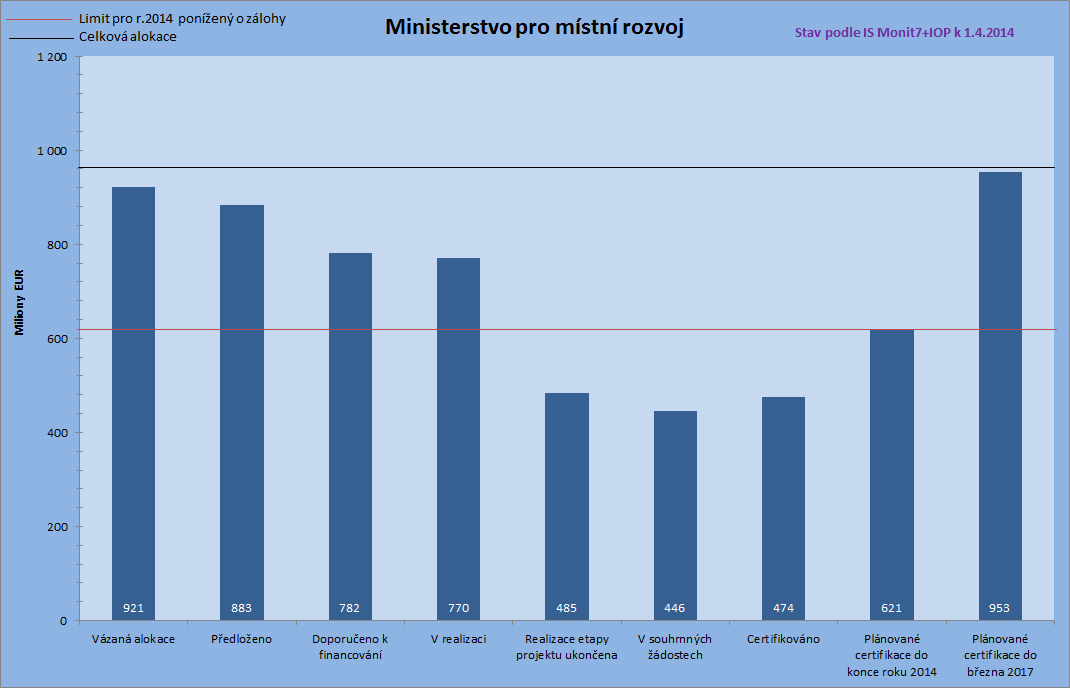 Zdroj financování: podíl EUPozn.: Sloupce plánovaných certifikací jsou doplněné o informace ŘO IOP a ZS získané od příjemců, které nebyly v době generování údajů promítnuté v IS.červená linka – limit pro rok 2014 snížený o přijaté zálohy černá linka – celková alokaceV oblasti intervence 2.1 je hlavním problémem zpožďování realizace projektů. Přes snahu a intenzivní práci CRR ČR s příjemci stále nedochází ke zlepšení v oblasti veřejných zakázek, které jsou hlavní příčinnou zpožďování.Byly předloženy projektové žádosti ve výši 140 mil. EUR. V realizaci jsou projekty v celkovém objemu 130 mil. EUR.  Do souhrnných žádostí bylo zařazeno 77,4 mil. EUR a certifikovány výdaje o objemu 76 mil. EUR. Do konce roku 2014 se předpokládá certifikace výdajů ve výši 89 mil. EUR, přičemž limit činí 102 mil. EUR.Naplňování pravidla n+2 v oblasti intervence 2.1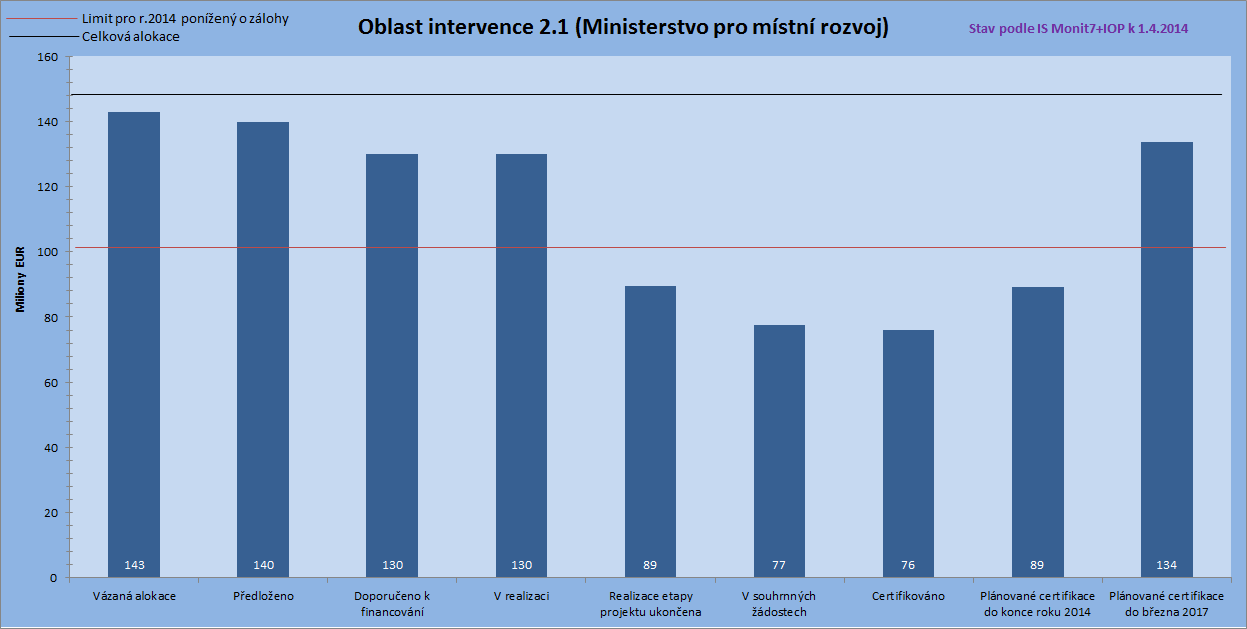 Zdroj: IS Monit7+ k 1.4.2014; kurz CZK/EUR: 27,423; sloupce plánované certifikace jsou k 4.1.2014Zdroj financování: podíl EUPozn.: Sloupce plánovaných certifikací jsou doplněné o informace ŘO IOP a ZS získané od příjemců, které nebyly v době generování údajů promítnuté v IS.červená linka – limit pro rok 2014 snížený o přijaté zálohy černá linka – celková alokaceV oblasti intervence 3.4 byla předložena v projektech částka 242 mil. EUR, v realizaci jsou projekty v objemu 156 mil. EUR.  Do souhrnné žádosti bylo zařazeno 66 mil. EUR, certifikované výdaje dosahují 61 mil. EUR. V roce 2014 se předpokládá částka certifikovaných výdajů ve výši 86 mil. EUR a limit pro rok 2014 je 117 mil. EUR.I přes snahu ŘO IOP a CRR ČR bylo čerpání negativně ovlivněno náročností zadávacích a výběrových řízení a především odvoláním neúspěšných uchazečů, která řízení neúměrně prodlužovala. ŘO IOP a CRR ČR přijaly opatření jako je etapizace projektů pro zvýšení čerpání v roce 2014.Naplňování pravidla n+2 v oblasti intervence 3.4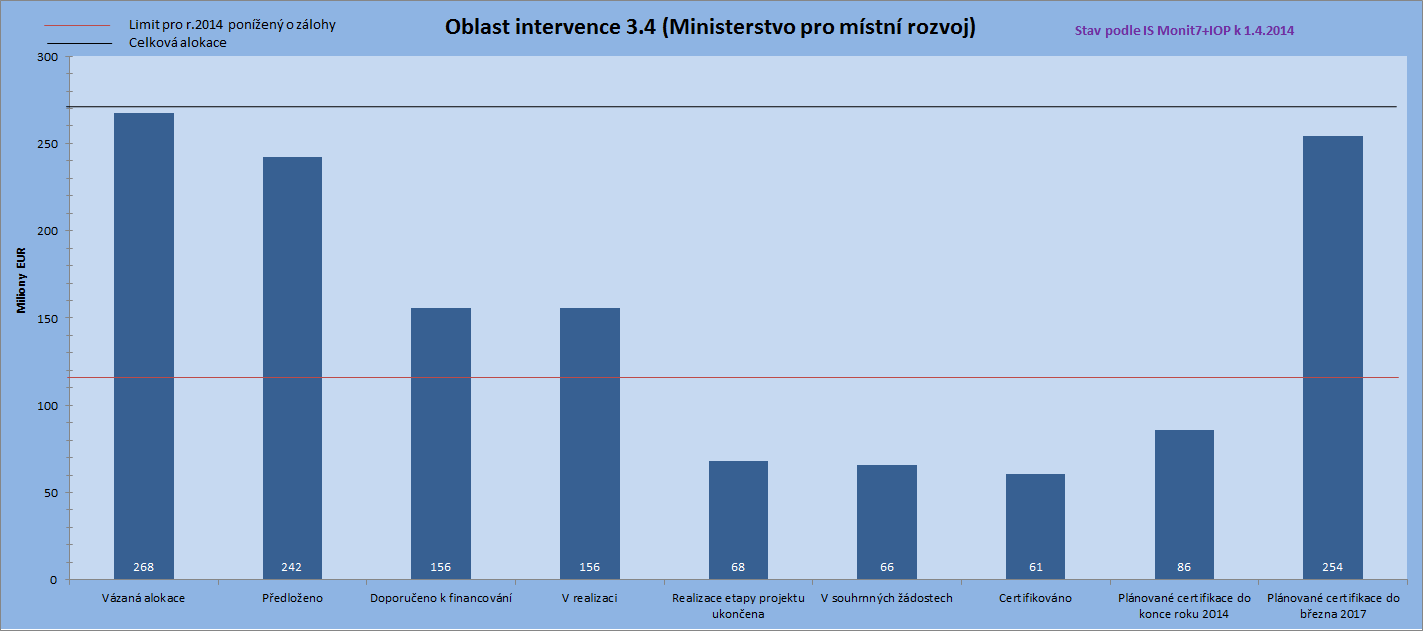 Zdroj: IS Monit7+ k 1.4.2014; kurz CZK/EUR: 27,423; sloupce plánované certifikace jsou k 4.1.2014Zdroj financování: podíl EUPozn.: Sloupce plánovaných certifikací jsou doplněné o informace ŘO IOP a ZS získané od příjemců, které nebyly v době generování údajů promítnuté v IS.červená linka – limit pro rok 2014 snížený o přijaté zálohy černá linka – celková alokaceV oblasti intervence 4.1 byla předložena v projektech částka 58 mil. EUR, v realizaci jsou projekty v objemu 58 mil. EUR.  Do souhrnné žádosti bylo zařazeno 30 mil. EUR, certifikované výdaje dosahují 29 mil. EUR. V roce 2014 se předpokládá částka certifikovaných výdajů ve výši 37 mil. EUR a limit pro rok 2014 je 47 mil. EUR.ŘP IOP pravidelně sleduje dodržování nastavených predikcí, které je bezpodmínečně nutné dodržet, aby bylo eliminováno riziko ztráty. Na pravidelných jednáních s největšími příjemci projektu (odbor cestovního ruchu MMR ČR a CzechTourism) ŘO IOP vždy konzultuje dodržování predikcí a klade důraz na dodržení nejzazšího termínu podání ŽoP pro rok 2014, kterým je konec srpna 2014. V případě, že se přes přijatá opatření nepodaří naplnění predikce pro rok 2014, dojde ke ztrátě alokace v OI a bude problematické financovat projekty, předložené ve 4. čtvrtletí 2014.Naplňování pravidla n+2 v oblasti intervence 4.1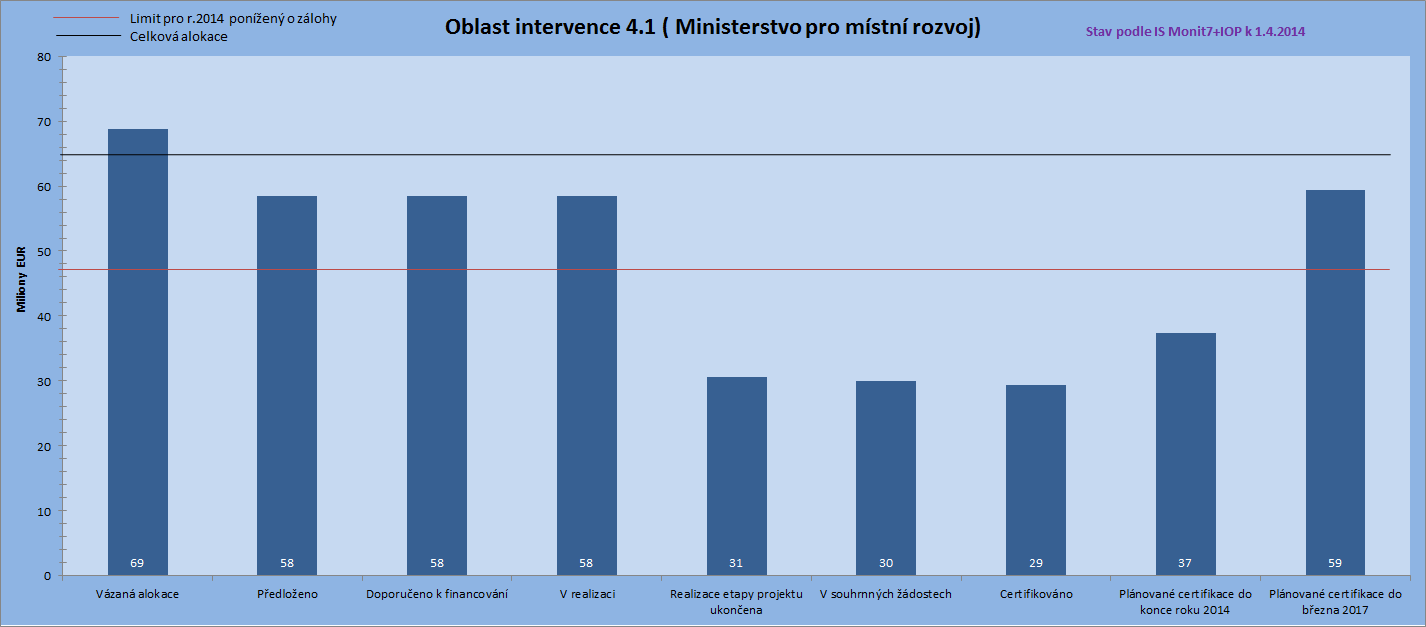 Zdroj: IS Monit7+ k 1.4.2014; kurz CZK/EUR: 27,423; sloupce plánované certifikace jsou k 4.1.2014Zdroj financování: podíl EUPozn.: Sloupce plánovaných certifikací jsou doplněné o informace ŘO IOP a ZS získané od příjemců, které nebyly v době generování údajů promítnuté v IS.červená linka – limit pro rok 2014 snížený o přijaté zálohy černá linka – celková alokaceV kompetenci ministerstva pro místní rozvoj je od 1.11.2013 oblast intervence 5.1, ve které bylo celkem v projektových žádostech předloženo 201 mil. EUR. Stejná částka je v projektech, doporučených výběrovou komisí k financování, které jsou v realizaci. Částka ukončených etap činí 101 mil. EUR, z toho 96 mil. EUR bylo zařazeno do souhrnných žádostí. Do konce roku 2014 se předpokládá certifikace výdajů ve výši 132 mil. EUR. Pro splnění pravidla n+3/n+2 ministerstvo kultury v roce 2013 nastavilo krizový plán s opatřeními jako průběžné bilaterální schůzky s příjemci nad řešením aktuálních problémů příjemců, vyhodnocení žádostí o změnu v projektu, týkající se prodloužení délky realizace projektů, umožnění průběžné fakturace agregovaných položek stavebních prací, kontrola jednotlivých kroků příjemců v průběhu zadávacích řízení, zintenzivnění komunikace mezi projektovým a finančním manažerem a realizačním týmem jednotlivých projektů.Při převodu oblasti intervence 5.1 na MMR ČR a CRR ČR zorganizoval ŘO na podzim 2013 trojstranné schůzky ke každému z 21 projektů v OI 5.1 za účasti projektového týmu příjemce, ŘO a CRR ČR, kde byl podrobně projednán stav realizace projektů, rizika ohrožující harmonogram a čerpání. ŘO připravil revizi příruček pro žadatele a příjemce s platností od 1.11.2014, kde upravil a zjednodušil mj. systém schvalování faktur, systém víceprací, schvalování monitorovacích zpráv s cílem urychlit administrativní procesy.Během února a března 2014 CRR ČR uskutečnilo monitorovací návštěvy projektů s cílem ověřit dosažený pokrok a projednat  reálnost harmonogram finančního plánu a výběrových řízení pro zbývající období.U této oblasti intervence byly naplněny predikce předložených ŽoP ve výši 54,3 %. Hlavním důvodem neplnění predikcí jsou posuny v etapách, případně prodlužování ukončení projektů v návaznosti na opakovaná výběrová řízení zejména na stavební práce a nákup mobiliáře.Naplňování pravidla n+2 v oblasti intervence 5.1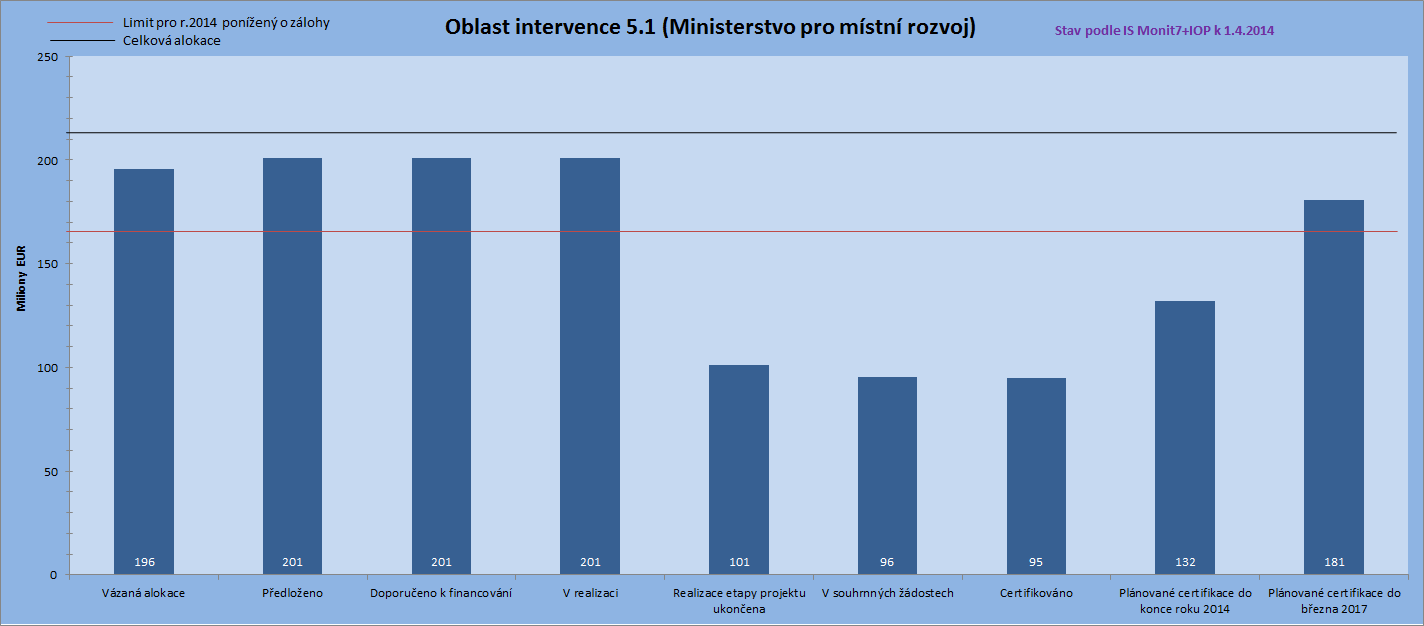 Zdroj: IS Monit7+ k 1.4.2014; kurz CZK/EUR: 27,423; sloupce plánované certifikace jsou k 4.1.2014Zdroj financování: podíl EUPozn.: Sloupce plánovaných certifikací jsou doplněné o informace ŘO IOP a ZS získané od příjemců, které nebyly v době generování údajů promítnuté v IS.červená linka – limit pro rok 2014 snížený o přijaté zálohy černá linka – celková alokaceV oblasti intervence 5.2 bylo celkem předloženo v projektových žádostech 191 mil. EUR, k financování bylo doporučeno 188 mil. EUR. Etapy s ukončenou realizací představují částku 155 mil. EUR. Do souhrnných žádostí o platbu bylo zařazeno 141 mil. EUR. Certifikované výdaje dosahují 178 mil. EUR, do konce roku 2014 se předpokládá jejich objem ve výši 237 mil. EUR. Limit pro rok 2014 činí 138 mil. EUR. Nehrozí nenaplnění pravidla n+2 v roce 2014.Naplňování pravidla n+2 v oblasti intervence 5.2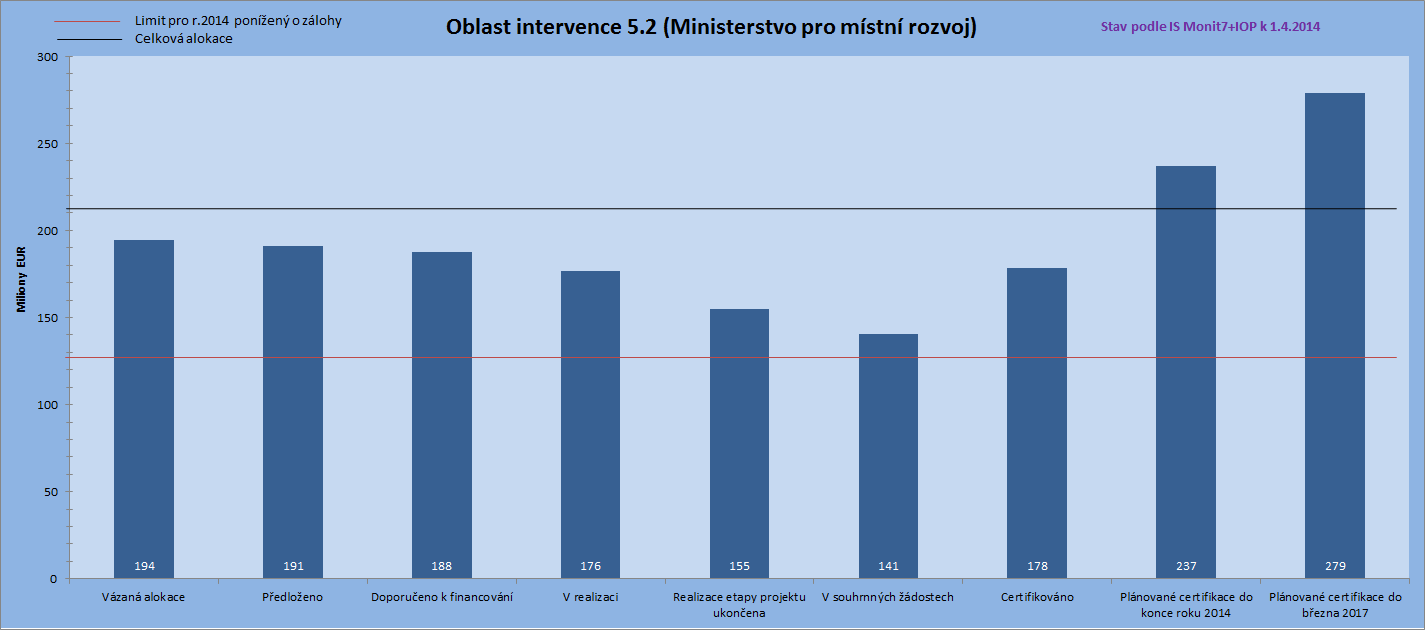 Zdroj: IS Monit7+ k 1.4.2014; kurz CZK/EUR: 27,423; sloupce plánované certifikace jsou k 4.1.2014Zdroj financování: podíl EUPozn.: Sloupce plánovaných certifikací jsou doplněné o informace ŘO IOP a ZS získané od příjemců, které nebyly v době generování údajů promítnuté v IS.červená linka – limit pro rok 2014 snížený o přijaté zálohy černá linka – celková alokaceV oblasti intervence 5.3 byly předloženy projektové žádosti ve výši 16 mil. EUR, k financování byly doporučeny projekty ve výši 15 mil. EUR. Objem ukončených etap činí 14 mil. EUR, 15 mil. EUR je zařazeno do souhrnných žádostí. Ve sledovaném období probíhala administrace a proplácení projektů ze 17. výzvy, certifikované výdaje činí 14,5 mil. EUR, do konce roku 2014 se předpokládá, že dosáhne částky 14,6 mil. EUR.. Limit pro r.2014 je 13,2 mil. EUR. Alokace pro rok 2014 pro tuto oblast intervence je naplněna, riziko nesplnění pravidla n+2 nehrozí.	Naplňování pravidla n+2 v oblasti intervence 5.3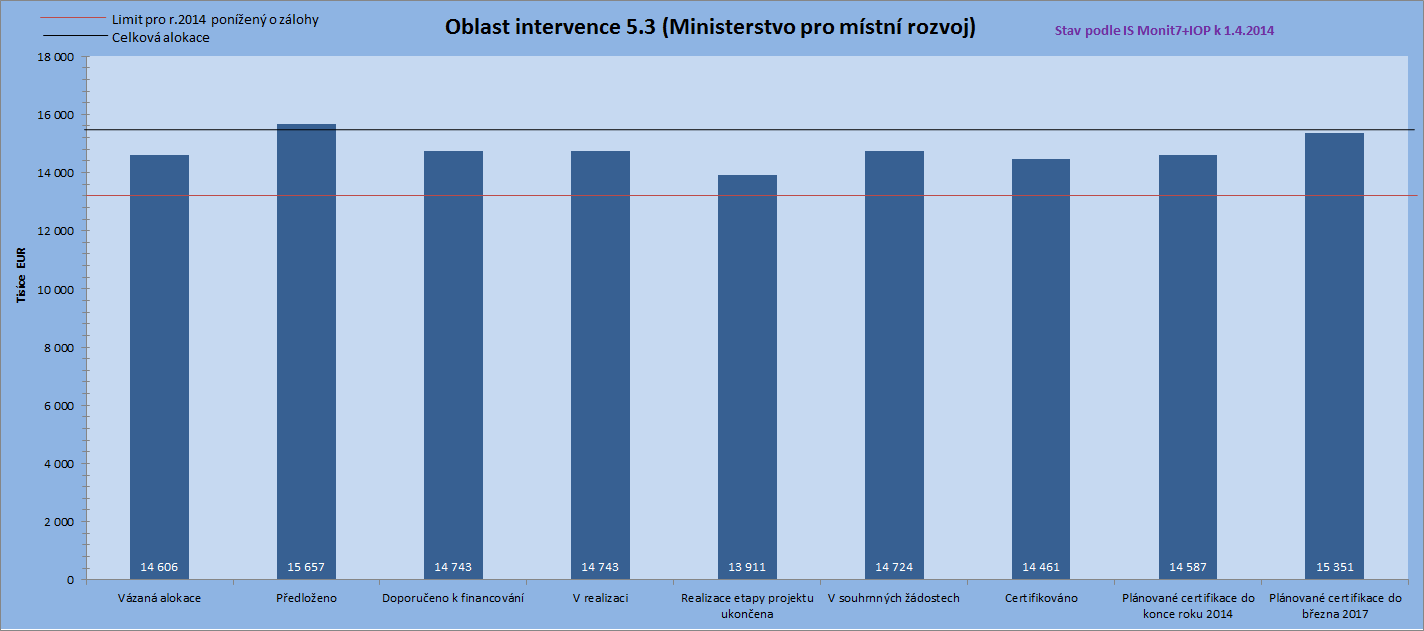 Zdroj: IS Monit7+ k 1.4.2014; kurz CZK/EUR: 27,423; sloupce plánované certifikace jsou k 4.1.2014Zdroj financování: podíl EUPozn.: Sloupce plánovaných certifikací jsou doplněné o informace ŘO IOP a ZS získané od příjemců, které nebyly v době generování údajů promítnuté v IS.červená linka – limit pro rok 2014 snížený o přijaté zálohy černá linka – celková alokaceV oblasti intervence 6.1 bylo v projektových žádostech celkem předloženo 29 mil. EUR, v realizaci jsou projekty v celkovém objemu 27 mil. EUR. Ukončené etapy představují 21 mil. EUR, přičemž do souhrnných žádostí bylo zařazeno 18 mil. EUR. Certifikovány byly výdaje ve výši 17 mil. EUR, do konce roku 2014 se předpokládá, že dosáhne částky 21 mil. EUR. Limit pro rok 2014 činí 20 mil. EUR.Naplňování pravidla n+2 v oblasti intervence 6.1 Zdroj: IS Monit7+ k 1.4.2014; kurz CZK/EUR: 27,423; sloupce plánované certifikace jsou k 4.1.2014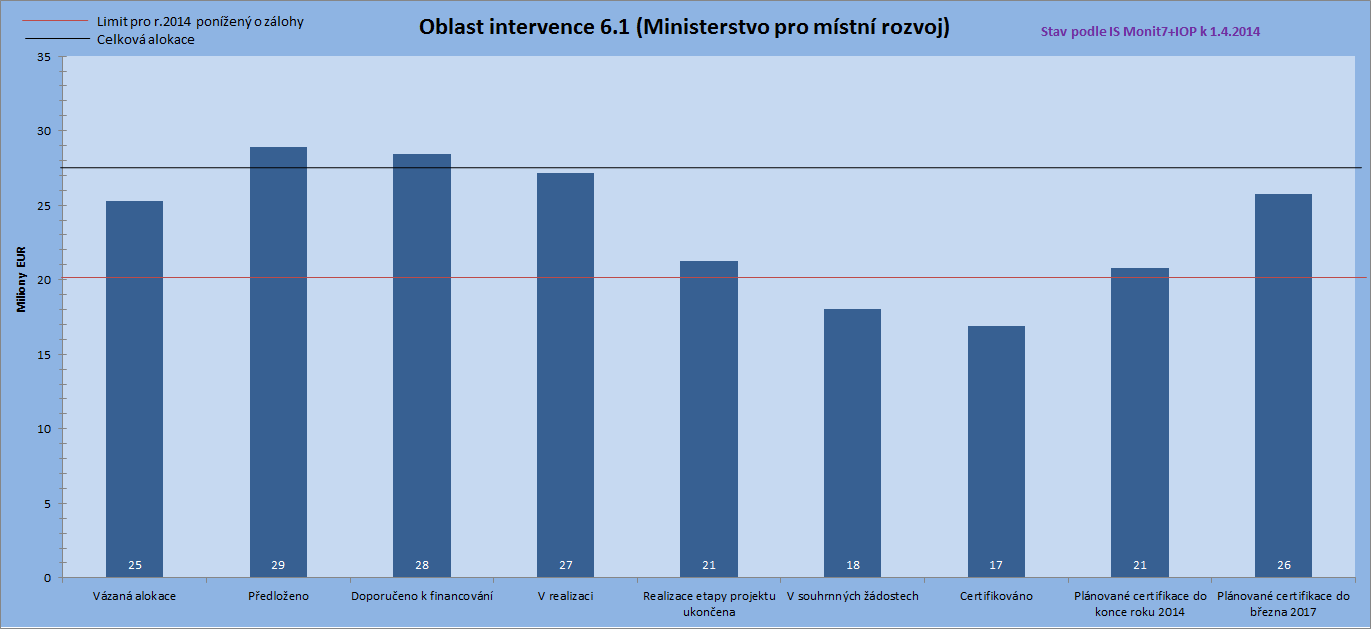 Zdroj financování: podíl EUPozn.: Sloupce plánovaných certifikací jsou doplněné o informace ŘO IOP a ZS získané od příjemců, které nebyly v době generování údajů promítnuté v IS.Pozn.:červená linka – limit pro rok 2014 snížený o přijaté zálohy černá linka – celková alokaceV oblasti intervence 6.2 byly přijaty projektové žádosti ve výši 7 mil. EUR a všechny prošly do fáze realizace. Výše etap s ukončenou realizací činí 5 mil. EUR, do souhrnné žádosti byly zařazeny prostředky ve výši 4 mil. EUR. Do konce roku 2014 se předpokládají certifikované výdaje ve výši 4,4 mil. EUR. Limit pro rok 2014 je 6,5 mil. EUR.Cílem této prioritní osy není vyčerpání alokace, ale dosažení odpovědné a účinné správy programu, zajištění efektivního řízení a monitorování realizace programu a maximalizace kvality a účinnosti implementace a podpora řídících aktivit v rámci IOP, zefektivnění programu a příprava na další programovací období.Naplňování pravidla n+2 v oblasti intervence 6.2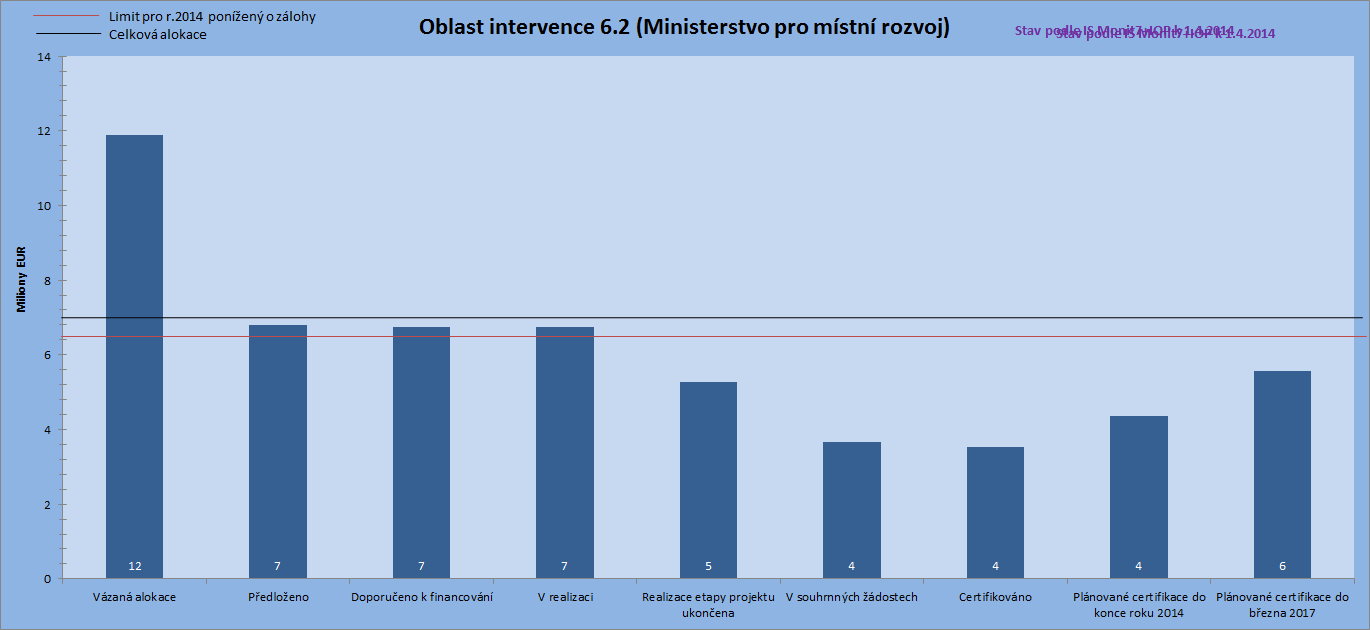 Zdroj: IS Monit7+ k 1.4.2014; kurz CZK/EUR: 27,423; sloupce plánované certifikace jsou k 4.1.2014Zdroj financování: podíl EUPozn.: Sloupce plánovaných certifikací jsou doplněné o informace ŘO IOP a ZS získané od příjemců, které nebyly v době generování údajů promítnuté v IS.Pozn.:červená linka – limit pro rok 2014 snížený o přijaté zálohy černá linka – celková alokaceMinisterstvo vnitra V oblasti intervence 1.1 byla předložena v projektech částka 281 mil. EUR, v realizaci jsou projekty v objemu 266 mil. EUR.  Do souhrnných žádostí bylo zařazeno 173 mil. EUR, certifikované výdaje dosahují 167 mil. EUR. V roce 2014 se předpokládá částka certifikovaných výdajů ve výši 191 mil. EUR a limit pro rok 2014 je 224 mil. EUR.Hlavním rizikovým faktorem pro nenaplnění pravidla n+2 je prodlužování harmonogramů projektů. Příčiny těchto zpoždění v realizaci projektů spočívají zejména v komplikacích v zadávacích řízeních a interních procesech příjemců, kdy se jedná zejména o nastavený systém schvalování a podepisování dokumentů, který je zdlouhavý a neefektivní, případně v častých personálních změnách v řízení projektů. V případě projektů vyhodnocených jako vysoce rizikové nebo spící ZS MV ČR přijal opatření k řešení rizik a plnění předpokládaných termínů. Dále jsou vytvářeny krizové harmonogramy, probíhají pravidelná jednání pracovních týmů, jednání s příjemci účasti zástupců ŘO IOP. Snahou je zajištění maximálního urychlení čerpání alokace či odstoupení spících projektů od realizace, aby finanční prostředky mohly být efektivněji využity. ZS MV ČR poskytuje dlouhodobou a intenzivní pomoc příjemcům při přípravě a zpracování monitorovacích zpráv, žádostí o platbu a zadávacích řízení, aby se snížila jejich chybovost a zkrátila doba administrativní kontroly.Požadavky na prodloužení termínů realizace byly předběžně konzultovány s ŘO IOP. V nové výzvě č. 17 je pro urychlení administrace a čerpání připravena povinnost předložit společně s projektovou žádostí zpracované zadávací podmínky.Naplňování pravidla n+2 u ministerstva vnitra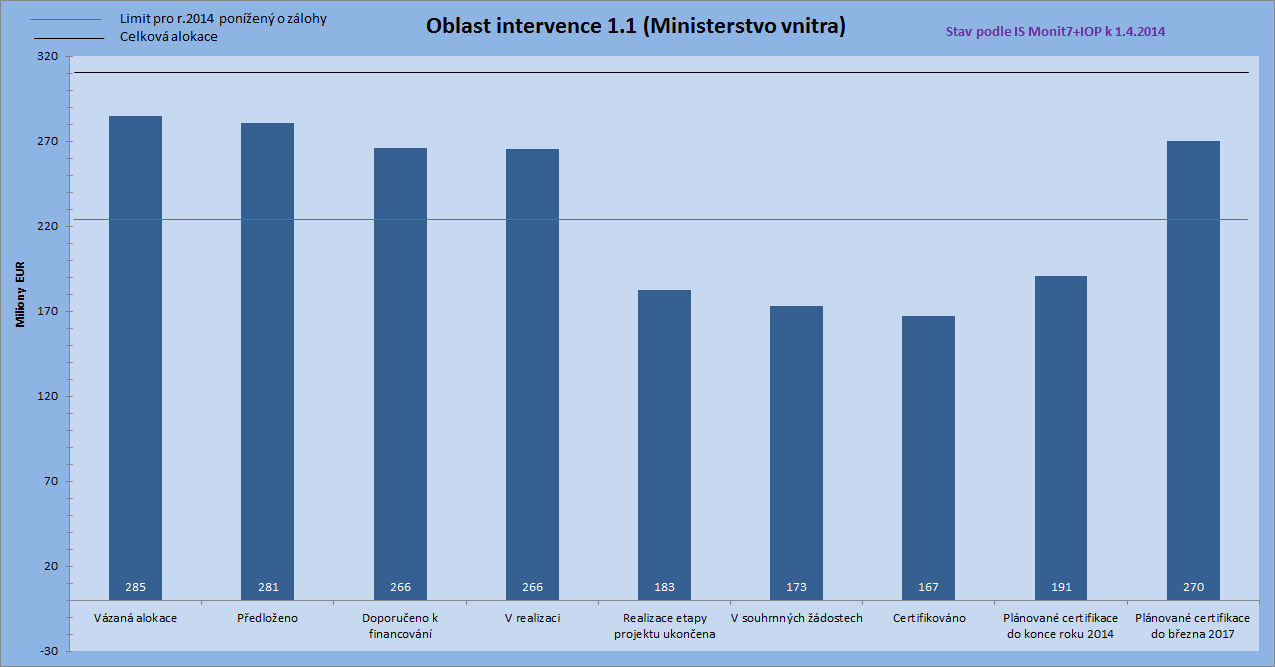 Zdroj: IS Monit7+ k 1.4.2014; kurz CZK/EUR: 27,423; sloupce plánované certifikace jsou k 4.1.2014Zdroj financování: podíl EUPozn.: Sloupce plánovaných certifikací jsou doplněné o informace ŘO IOP a ZS získané od příjemců, které nebyly v době generování údajů promítnuté v IS.Pozn.:červená linka – limit pro rok 2014 snížený o přijaté zálohy černá linka – celková alokaceMinisterstvo práce a sociálních věcí  Ministerstvo práce a sociálních věcí má v kompetenci oblasti intervence 3.1 a 3.3. Celkem byly předloženy projektové žádosti ve výši 95 mil. EUR, k financování byly výběrovou komisí doporučeny projekty ve výši 93 mil. EUR. Ukončené etapy v projektech představují 30 mil. EUR, z toho 31 mil. EUR bylo již zahrnuto do souhrnných žádostí o platbu. Certifikované výdaje činí 30 mil. EUR a do konce roku 2014 se přepokládají ve výši 39 mil. EUR. Limit pro rok 2014 je 49 mil. EUR.Naplňování pravidla n+2 u ministerstva práce a sociálních věcí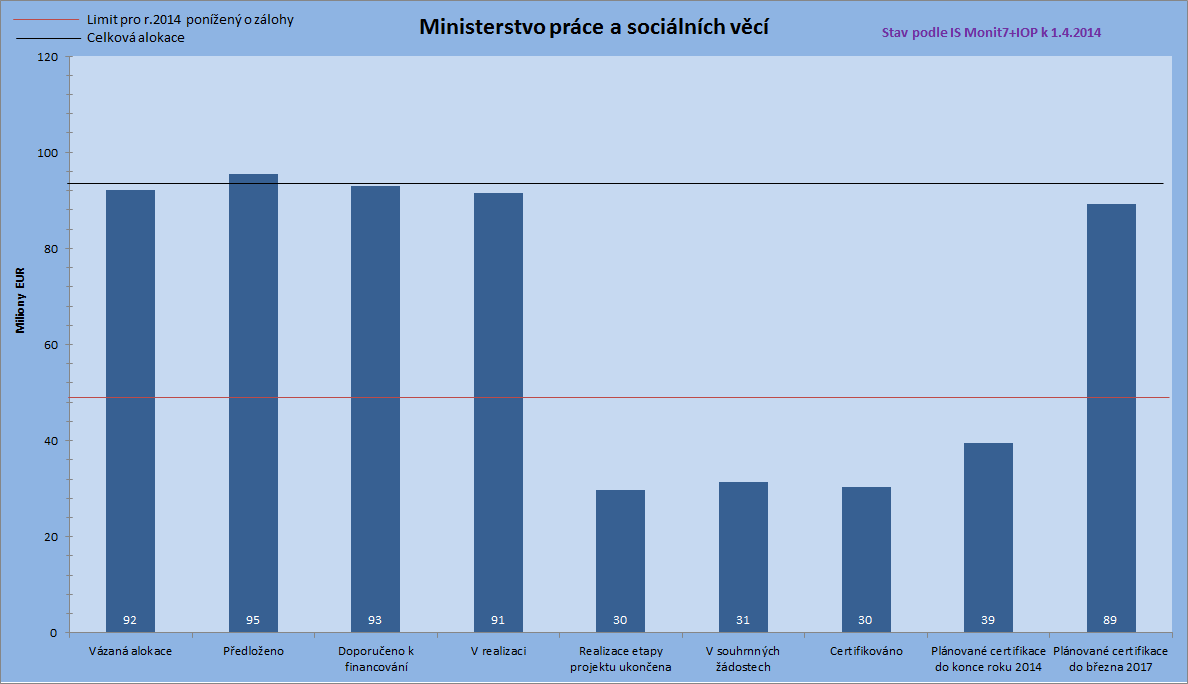 Zdroj: IS Monit7+ k 1.4.2014; kurz CZK/EUR: 27,423; sloupce plánované certifikace jsou k 4.1.2014Zdroj financování: podíl EUPozn.: Sloupce plánovaných certifikací jsou doplněné o informace ŘO IOP a ZS získané od příjemců, které nebyly v době generování údajů promítnuté v IS.Pozn.:červená linka – limit pro rok 2014 snížený o přijaté zálohy černá linka – celková alokaceZS MPSV ČR přijalo opatření s cílem maximalizovat čerpání v roce 2014 a 2015 a současně nevytvářet závazky, které by musely být hrazeny z rozpočtu ČR. V roce 2015 by nemělo dojít k nenaplnění pravidla n+2.V oblasti intervence 3.1 bylo v projektových žádostech celkem předloženo 57 mil. EUR, z toho 54 mil. EUR bylo doporučeno výběrovou komisí k financování. Ukončené etapy představují 12 mil. EUR 13 mil EUR bylo zařazeno do souhrnných žádostí o platbu.. Do konce roku 2014 se předpokládá certifikace výdajů ve výši 20,5 mil. EUR. Limit pro rok 2014 je 21,3 mil. EUR.Naplňování pravidla n+2 v oblasti intervence 3.1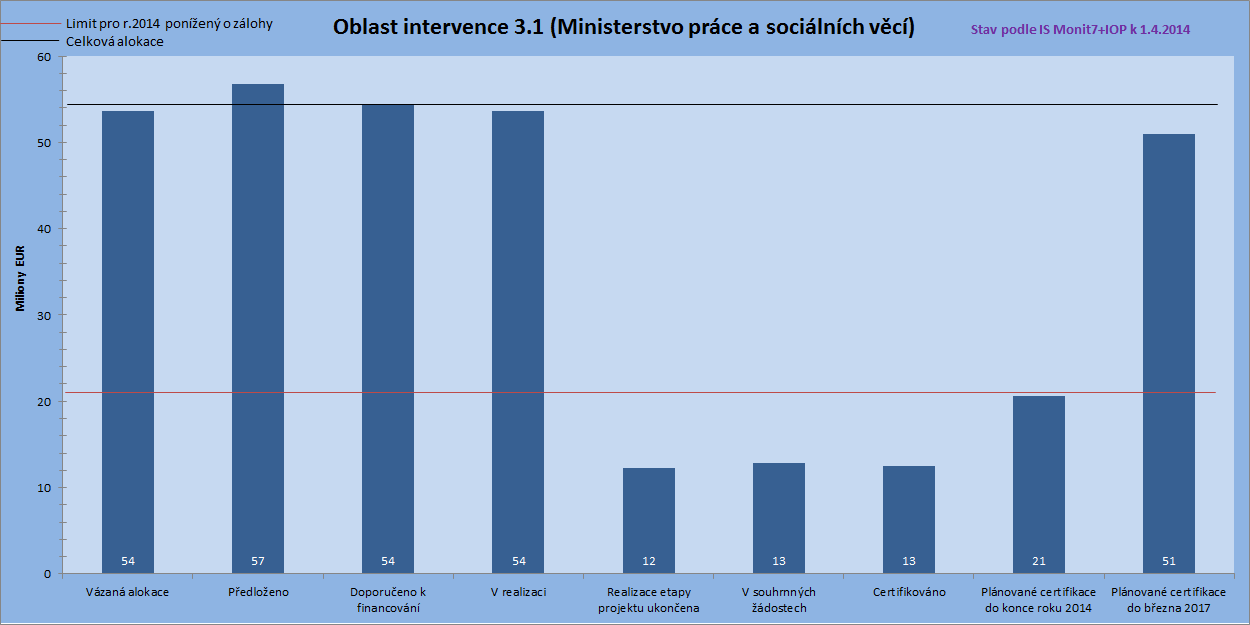 Zdroj: IS Monit7+ k 1.4.2014; kurz CZK/EUR: 27,423; sloupce plánované certifikace jsou k 4.1.2014Zdroj financování: podíl EUPozn.: Sloupce plánovaných certifikací jsou doplněné o informace ŘO IOP a ZS získané od příjemců, které nebyly v době generování údajů promítnuté v IS.červená linka – limit pro rok 2014 snížený o přijaté zálohy černá linka – celková alokaceV oblasti intervence 3.3 bylo v projektových žádostech celkem předloženo 39 mil. EUR, stejná částka byla doporučena výběrovou komisí k financování. Ukončené etapy představují 17 mil. EUR, 18,5 mil. EUR bylo zařazeno do souhrnných žádostí o platbu. Do konce roku 2014 se předpokládá certifikace výdajů ve výši 19 mil. EUR. Limit pro rok 2014 je 28 mil. EUR.Na základě dosavadního vývoje čerpání se očekávají problémy s naplňováním pravidla n+2 a nevyčerpání alokovaných prostředků v roce 2014. Limit stanovený pro rok 2014, tj. 27 506 422 EUR, nebude s největší pravděpodobností naplněn, stav certifikovaných prostředků do konce roku 2014 je dle stávajících predikcí 20 566 212 EUR. Faktorem, který ovlivňuje nesplnění pravidla n+2, jsou především posuny harmonogramu realizace jednotlivých projektů (delší lhůty při zpracování projektové dokumentace či přípravě a realizaci výběrových řízení na dodavatele stavby). Ke zlepšení současné situace bylo přijato několik opatření – pravidelná etapizace projektů, konzultace s příjemci při zpracování ŽoP a s tím související zkrácení administrace ŽoP. Naplňování pravidla n+2 v oblasti intervence 3.3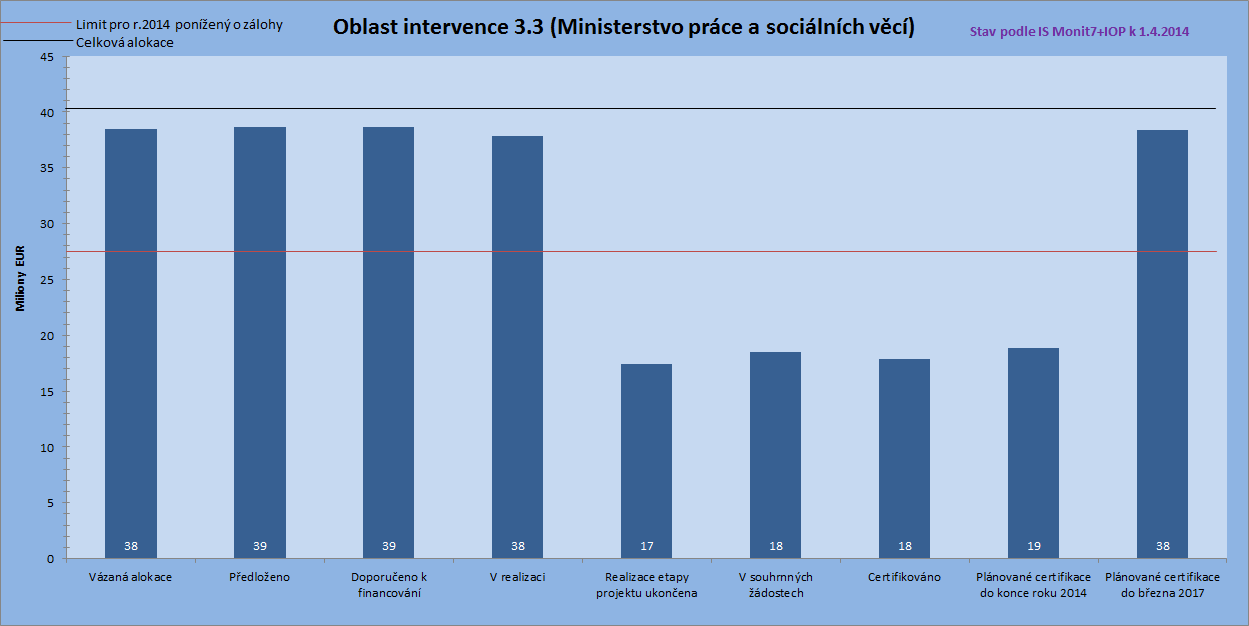 Zdroj: IS Monit7+ k 1.4.2014; kurz CZK/EUR: 27,423; sloupce plánované certifikace jsou k 4.1.2014Zdroj financování: podíl EUPozn.: Sloupce plánovaných certifikací jsou doplněné o informace ŘO IOP a ZS získané od příjemců, které nebyly v době generování údajů promítnuté v IS.červená linka – limit pro rok 2014 snížený o přijaté zálohy černá linka – celková alokaceMinisterstvo zdravotnictví V kompetenci ministerstva zdravotnictví je oblast intervence 3.2. Celkem bylo v projektových žádostech předloženo 259 mil. EUR, z nich výběrová komise k financování doporučila 230 mil. EUR. Částka ukončených etap činí 154 mil. EUR a zahrnuto do souhrnných žádostí o platbu bylo 148 mil. EUR. Certifikované výdaje činí 142 mil. EUR a do konce roku 2014 se předpokládá 163 mil. EUR. Limit pro rok 2014 činí 181 mil. EUR.  Ministerstvo zdravotnictví přijalo opatření k rychlejšímu čerpání finančních prostředků. Pravidlo n+2 za rok 2014 by tedy mělo být naplněno v co největší míře. Vzhledem k možnosti prodlužování realizace projektů (z důvodu rušení částí ZŘ, množství dodatečných dotazů, námitek uchazečů) a pravděpodobnosti výrazných úspor hrozí riziko , že se nepodaří 100% naplnění pravidla n+2 za rok 2014.Mezi opatření lze řadit zefektivnění komunikace s příjemci, zkrácení lhůt pro předkládání a administraci monitorovacích zpráv a žádostí o platbu, zavedení kontrol dokumentace k projektu a VŘ před předložením monitorovací zprávy, zavedení etapizace projektů. V nově vyhlášených výzvách 13. a 14. se podařilo vyhlásit většinu zadávacích řízení do konce března 2014. V případě, že nedojde k nečekaným prodlevám (velký počet dodatečných dotazů, námitky uchazečů, atd.), budou VŘ ukončena v průběhu roku 2014.Ke splnění limitu čerpání v roce 2015 jsou vytvořeny předpoklady v projektech s vydaným Rozhodnutím, s vázanými prostředky v rámci aktuálních výzev č. 17 a 18 (k vydání Rozhodnutí dojde v průběhu května 2014). Naplňování pravidla n+2 u ministerstva zdravotnictví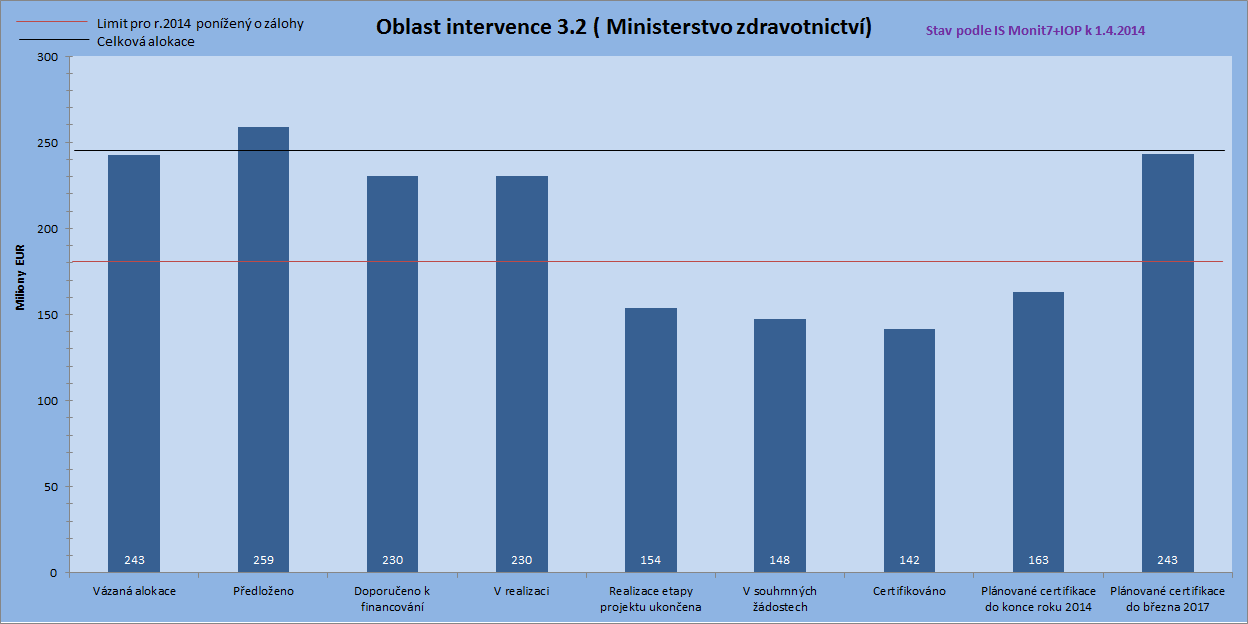 Zdroj: IS Monit7+ k 1.4.2014; kurz CZK/EUR: 27,423; sloupce plánované certifikace jsou k 4.1.2014Zdroj financování: podíl EUPozn.: Sloupce plánovaných certifikací jsou doplněné o informace ŘO IOP a ZS získané od příjemců, které nebyly v době generování údajů promítnuté v IS.červená linka – limit pro rok 2014 snížený o přijaté zálohy černá linka – celková alokace2.7.2 Predikce vývoje čerpání IOP (v EUR)V následující tabulce je zobrazen předpokládaný vývoj předkládání žádostí o platbu v období od dubna 2014 do prosince 2014. Predikce jsou doplněné o informace ŘO IOP a ZS získané od příjemců, které nebyly v době generování údajů promítnuté v IS.Největší objem předložených žádostí o platbu se předpokládá v červenci  2014 (76,64 mil. EUR) – nejvíce v oblastech intervence 5.1 (28,62 mil. EUR), 1.1 (21,01 mil. EUR) a 5.2 (9,9 mil. EUR).Predikce předložených žádostí o platbuZdroj: Predikce pro NOK z 4.1.2014Zdroj financování: podíl EU (85% z celkových způsobilých výdajů – započítání soukromých zdrojů do spolufinancování)Následující tabulka zobrazuje predikce schválených žádostí o platbu. Predikce jsou doplněné o informace ŘO IOP a ZS získané od příjemců, které nebyly v době generování údajů promítnuté v IS.Největší objem žádostí o platbu se očekává v září.  Schváleno by mělo být podle predikcí 52,22 mil. EUR. Největší objemy by měly být schváleny v oblastech intervence 5.1 (25,25 mil. EUR), 5.2 (8,73 mil. EUR) a 3.1 (5,48 mil. EUR).Predikce schválených žádostí o platbuZdroj: Predikce pro NOK z  4.1.2014Zdroj financování: Podíl EU2.7.2.1 Předložené žádosti o platbu – odhad a porovnání se skutečnostíPredikce předložených ŽoP v oblasti intervence 1.1 byly ve sledovaném období plněny z 80 %. Rozdíl mezi předpokládanou výší předložených ŽoP a skutečností je způsobený opakujícím se prodlužováním a slučováním etap v projektech. Přetrvávajícími důvody jsou průtahy v zadávacích řízeních nebo personální změny v řízení projektů. ZS MV ČR k maximální eliminaci rizik přijal řadu opatření, např. pravidelné schůzky s příjemci, konzultace draftů monitorovacích zpráv a žádostí o platbu před podáním k administraci, kontrola zadávacích dokumentací, která se zaměřují na úzkou spolupráci a pomoc příjemci. Předpoklad předložených ŽoP  v oblasti intervence 2.1 se nedaří naplňovat z důvodů posunů realizace veřejných zakázek.Ve sledovaném období v oblasti intervence 3.1 nebyl naplněn přepokládaný objem předložených žádostí o platbu ve výši 4,5 mil (podíl EU). Úzkým místem nenaplnění predikcí jsou časté změny v projektech, zejména v posouvání realizace projektů, prodlužování etap projektů a realizace výběrových řízení. Ministerstvo zdravotnictví se v oblasti intervence 3.2 pohybuje na 40,4 % míry naplnění predikce. Jde o snížení procenta míry naplnění predikce zejména proto, že z důvodu naplnění pravidla n+3/n+2 byla zavedena opatření, která kladně ovlivňují čerpání finančních prostředků, ale zároveň ztěžují predikci předložených ŽoP.  Takovýmto opatřením je například etapizace projektu, kdy příjemce během realizace projektu zažádá o etapizaci. Tímto krokem dojde ke změnám v předkládání ŽoP oproti predikcím. V některých případech dochází k posunutí termínu realizace projektu a termínu předkládání ŽoP (jedná se zejména o problematiku spojenou s procesem zadávacích řízení (dodatečné dotazy, námitky uchazečů, případně nedostatečný počet nabídek). Nejvíce problematická je v OI 3.2 časová náročnost schvalování ŽoP příjemců, kteří je podali před koncem předchozího kalendářního roku nebo v průběhu měsíce ledna. Na přelomu roku nelze z technických důvodů proplácet finanční prostředky příjemcům, a proto jsou ŽoP zahrnovány do souhrnných žádostí o platbu s měsíčním zpožděním. V oblasti intervence 3.3 došlo ve sledovaném období roku 2013 k plnění predikcí předložených ŽoP na 98,6 %, ve sledovaném období roku 2014 dosáhlo plnění 102,2 %.V souvislosti se zajištěním průběžné certifikace výdajů probíhá průběžně etapizace projektů, dále je příjemcům poskytována intenzivní podpora při zpracování ŽoP, aby se předešlo nedostatkům předložených ŽoP a neprodlužoval se proces administrace.V oblasti intervence 3.4  k 31. 3. byly předloženy žádosti o platbu ve výši predikcí zejména zásluhou dokončení projektů 13 výzvy. Plnění predikcí v dalším období je ohrožené, protože přetrvávají problémy s veřejnými zakázkami takřka u všech projektů.V oblasti intervence 4.1 ve sledovaném období se plnily predikce na cca 70 %. Rozdíl mezi predikcemi a skutečně předloženými ŽoP v OI je cca. 2 mil. Kč.V oblasti intervence 5.1 byly plněny predikce předložených ŽoP ve výši 54,3 %. Hlavním důvodem neplnění predikcí jsou posuny v etapách, případně prodlužování ukončení projektů. Opakují se zadávací a výběrová řízení zejména na stavební práce a nákup mobiliáře.V oblasti intervence 5.2 predikce je plněna na cca 80 %. Důvodem jsou posuny realizace některých projektů. Jedná se o dílčí změny, které nebudou mít vliv na celkové čerpání alokace. Míra plnění predikcí je v oblasti intervence 5.3 celkově dobrá. Za první část sledovaného období říjen – prosinec 2013 byly predikce splněné na 97,4 %, v druhé části sledovaného období od ledna 2014 do března 2014 dosáhlo plnění predikcí předložených žádostí oproti skutečnosti 70,4 %. Uvedená míra plnění predikcí a čerpání odpovídá charakteru projektů v této OI, kdy k proplácení výdajů projektu obvykle dochází jednorázově až po jeho úplném dokončení. Velká část je také realizována jako jednoetapová a případné zpoždění při realizaci má dopad na míru plnění predikcí. Míra naplnění predikcí předložených ŽoP podle oblastí intervence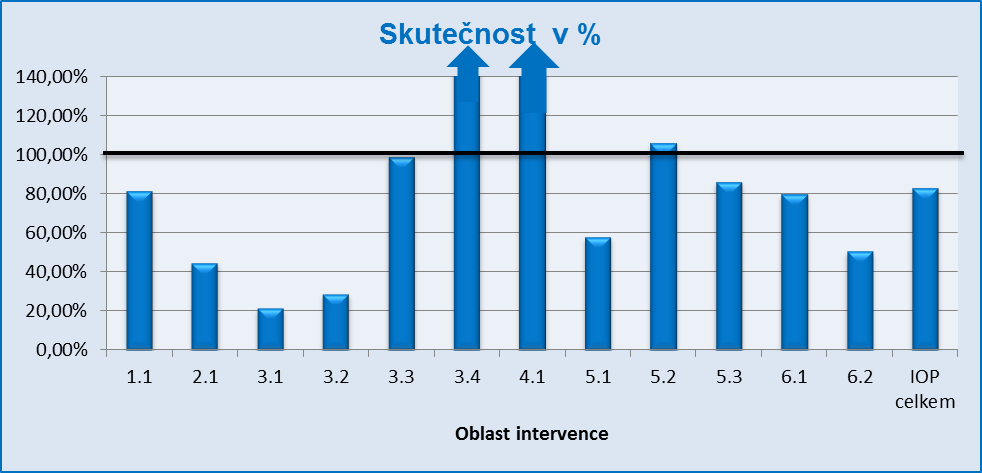 	Zdroj: IS Monit7+IOP k 1.4.2014	Zdroj predikce: říjen-prosinec: predikce pro NOK k 4.7.2013, leden-březen predikce pro NOK z 4.1.2014Porovnání predikce a skutečnosti předložených ŽoP podle oblastí intervenceZdroj: IS Monit7+IOP k 1.4.2014Zdroj predikce: říjen-prosinec: predikce pro NOK k 4.7.2013, leden-březen predikce pro NOK z 4.1.2014Zdroj financování: Podíl EUPorovnání predikce a skutečnosti předložených ŽoP podle resortůZdroj: IS Monit7+IOP k 1.4.2014Zdroj predikce: říjen-prosinec: predikce pro NOK k 4.7.2013, leden-březen predikce pro NOK z 4.1.2014Zdroj financování: Podíl EU 2.7.2.2 Schválené žádosti o platbu – odhad a porovnání se skutečnostíV oblasti intervence 1.1 skutečný stav schválených ŽoP řádově překročil předpokládanou hodnotu (o více než 100 %). Je zřejmé, že opatření vyjmenovaná v kapitole 2.6.2.1 začínají přinášet své pozitivní efekty, jak naznačuje výrazné přeplnění predikcí u schválených ŽoP.Předpoklad schválených ŽoP v oblasti intervence 2.1 se nedaří naplňovat z důvodů posunů realizace veřejných zakázek.V oblasti intervence 3.1 lze registrovat zejména v říjnu až prosinci 2013 vyšší míru nenaplnění predikce schválených žádostí o platbu, do kterých se promítly časté změny v projektech. Ve sledované druhé polovině období byly predikce naplněny z více než 84 %, oproti první polovině období došlo k navýšení míry o 64 %. Tento nárůst je výsledkem zejména urychlení administrace žádostí o platbu, intenzivní podpory příjemcům při zpracování ŽoP a zkrácení procesu administrace. V oblasti predikce a skutečnosti schválených ŽoP  se Ministerstvo zdravotnictví v rámci oblasti intervence 3.2 pohybuje na  92,7 % míry naplnění predikce.  Za účelem dosažení vyšší míry plnění predikcí zkrátilo MZd ČR termín pro předkládání MZ a ŽoP na 10 kalendářních dnů od ukončení etapy/realizace projektu a doporučilo příjemcům zahájit zpracování Monitorovací zprávy před ukončením etapy/projektu a průběžně její zpracování konzultovat s MZd ČR.V oblasti intervence 3.3 je plnění predikcí schválených ŽoP na 80,1 %.Za první část sledovaného období říjen – prosinec 2013 predikce schválených ŽoP byly splněná na 47,4 %. V druhé části sledovaného období od ledna 2014 do března 2014 dosáhlo naplnění predikcí schválených ŽoP 147,6 %. Uvedená míra plnění predikcí a čerpání odpovídá charakteru projektů v této OI, kdy k proplácení výdajů projektu obvykle dochází jednorázově po jeho úplném dokončení. Míra naplňování predikcí schválených ŽoP podle oblastí intervence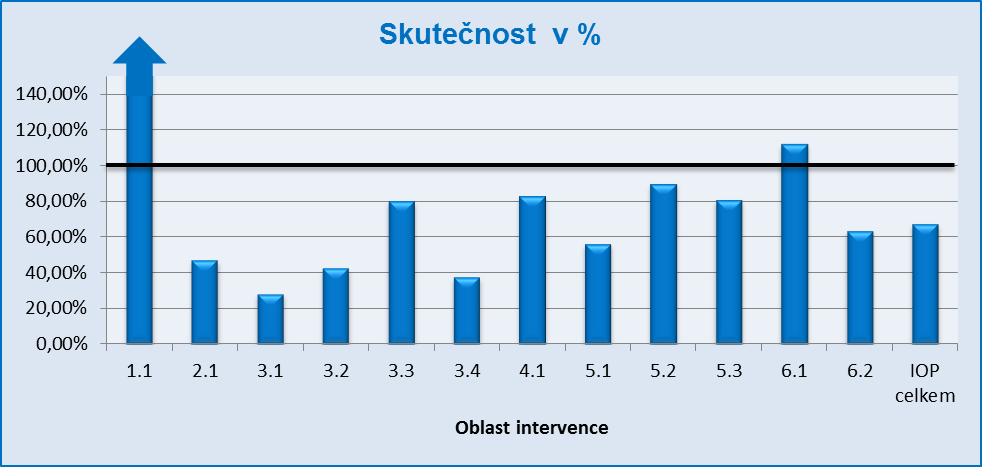    	Zdroj: IS Monit7+IOP k 1.4.2014Zdroj predikce: říjen-prosinec: predikce pro NOK k 4.7.2013, leden-březen predikce pro NOK z 4.1.2014Porovnání predikce a skutečnosti schválených ŽoP podle oblastí intervenceZdroj: IS Monit7+IOP k 1.4.2014Zdroj predikce: říjen-prosinec: predikce pro NOK k 4.7.2013, leden-březen predikce pro NOK z 4.1.2014Zdroj financování: Podíl EUPorovnání predikce a skutečnosti schválených ŽoP podle resortůZdroj: IS Monit7+IOP k 1.4.2014Zdroj predikce: říjen-prosinec: predikce pro NOK k 4.7.2013, leden-březen predikce pro NOK z 4.1.2014Zdroj financování: Podíl EU2.8 Analýza rizik ve vztahu k budoucímu pokroku implementace programuŘO IOP koordinuje řízení rizik ZS a ŘO při realizaci IOP. Informace předává NOK ve formě souhrnné zprávy o řízení rizik IOP, a to vždy po schválení katalogu rizik IOP. Průběžně sleduje opatření přijatá k eliminaci rizik a jejich účinnost. Nejvýznamnější rizika vztahující se k implementaci programu a realizovaná a navrhovaná opatření k jejich eliminaci jsou shrnuta v tabulce.2.9 Předpokládaný harmonogram vyhlašování výzevBěhem měsíce dubna plánuje odbor strukturálních fondů MV ČR vyhlásit výzvu č. 17 Strategické projekty podle UV č. 536/2008 v oblasti intervence 1.1a, 1.1b. – Rozvoj informační společnosti ve veřejné správě, a to v objemu 650 mil. Kč. MMR ČR v druhé polovině dubna 2014 plánuje vyhlásit výzvu č. 24 v oblasti intervence 5.1 v objemu minimálně 400 mil. Kč.Přehled probíhajících výzev IOP je k dispozici na adrese: http://www.strukturalni-fondy.cz/cs/Jak-na-projekt/Prehled-otevrenych-vyzev-%e2%80%93-archiv (přehled otevřených výzev).2.10 Přehled schválených projektů Seznam podpořených projektů a příjemců ŘO měsíčně aktualizuje a zveřejňuje na webové adrese http://www.strukturalni-fondy.cz/cs/Microsites/Integrovany-OP/Zadatele-a-prijemci/Seznam-podporenych-projektuPodrobnější informace o schválených projektech jsou přenášeny z IS Monit7+ a zveřejňovány na portále www.risy.cz, provozovaném Centrem pro regionální rozvoj ČR, kde je možné jednotlivé projekty vyhledávat podle různých parametrů.Na základě novely zákona č. 218/2000 Sb. o rozpočtových pravidlech musí poskytovatelé dotace předávat údaje o projektových žádostech předložených po 1.8.2012 do veřejně přístupného informačního systému DOTINFO (www.dotinfo.cz). ŘO a ZS zde evidují požadované údaje.Informace o vyřazených projektechV grafu č. 20 je zobrazen počet a procentuální podíl vyřazených projektů podle jednotlivých fází administrace.Podíl vyřazených projektů podle oblastí intervence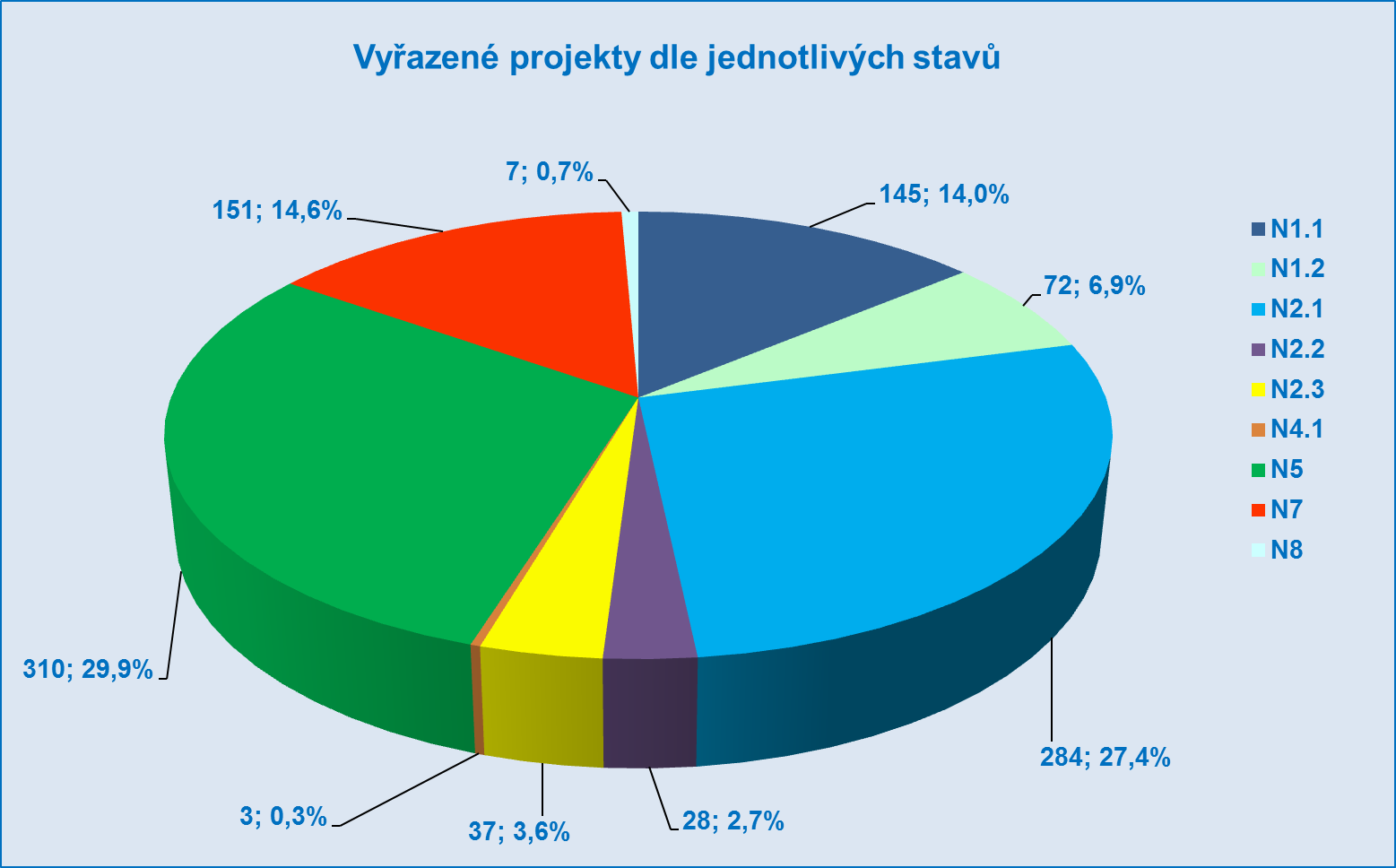 Zdroj: IS Monit7+ k 1.4.2014Vyřazené projekty dle jednotlivých stavů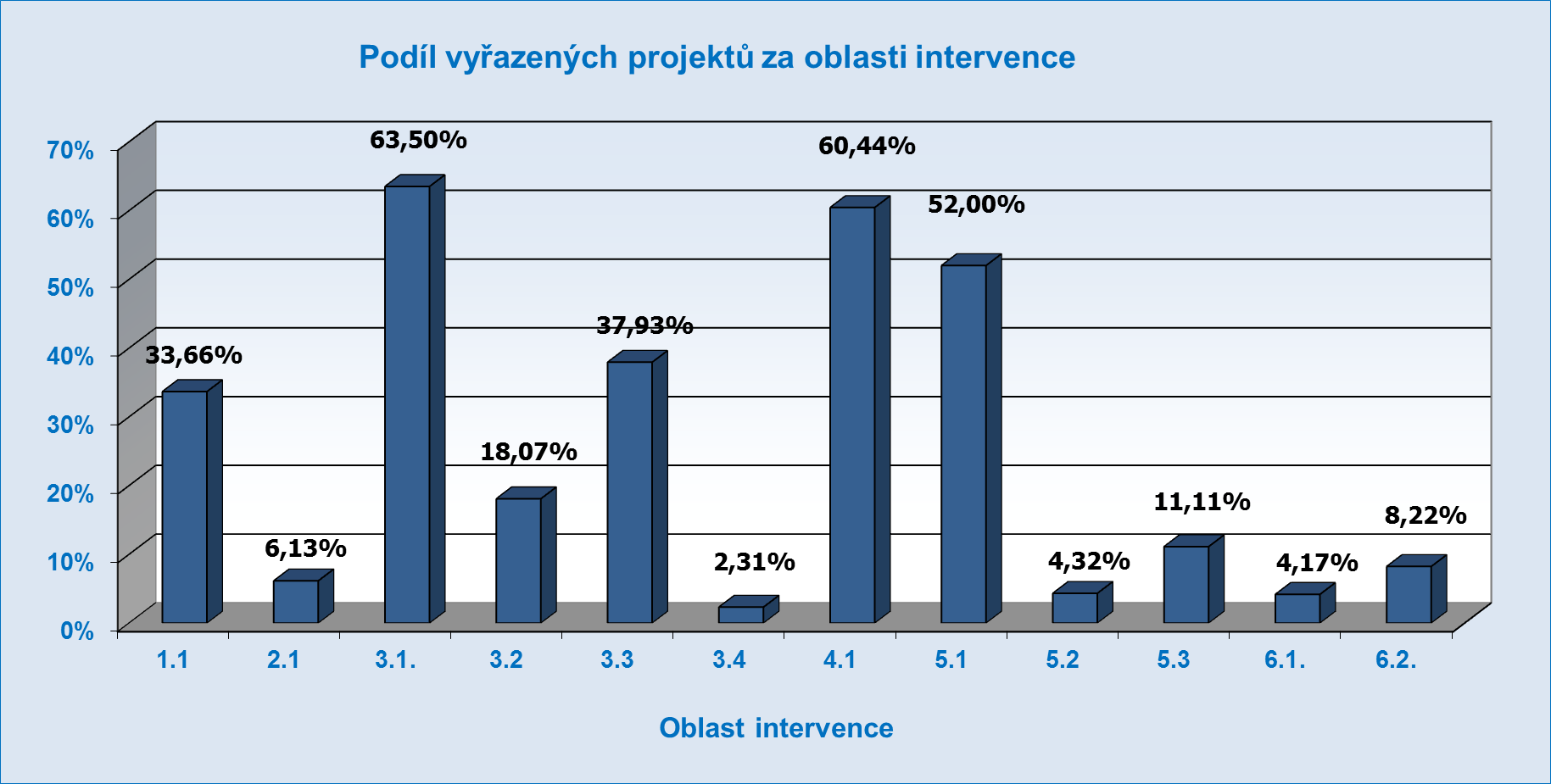 Zdroj: IS Monit7+ k 1.4.2014V oblasti intervence 1.1 se největší podíl vyřazených projektů týká vysoce rizikových nebo spících projektů. Ve sledovaném období odstoupily od probíhající realizace 3 projekty, jeden z nich byl dlouhodobě veden jako vysoce rizikový. Další 4 projekty, podané do výzvy 16, odstoupily od realizace před vydáním řídící dokumentace. Uvolněné finanční byly využity pro alokaci připravované výzvy č. 17.Většina vyřazených projektů v oblasti intervence 2.1 souvisí s problematikou veřejných zakázek. Příjemci deklarují nemožnost dokončit výběrové řízení v termínu nebo vůbec pro obstrukční jednání některých uchazečů. Dalším problémem je zdlouhavé jednání na Úřadu na ochranu hospodářské soutěže. Od počátku vyhlášení výzev v oblasti intervence 3.1 bylo kumulativně vyřazeno 301 projektů z celkem 474 předložených projektových žádostí, což představuje 63,5 %. V porovnání s předchozím sledovaným obdobím došlo k nárůstu o 34 vyřazených projektů. Nejčastějším důvodem vyřazení žádostí je nesplnění podmínek hodnocení projektu (40 %). Za sledované období vzrostl počet vyřazených projektových žádostí z důvodu nesplnění podmínek věcného hodnocení o 25. V aktivitě 3.1 c) je poměr vyřazených žádostí nejvyšší. Důvodem je především podcenění časové náročnosti realizace jednotlivých aktivit projektu, nedostatečný popis finanční části projektu, riziko nezajištění udržitelnost projektu a nedostatečný popis zkušeností při práci s cílovou skupinou. I přesto, že MPSV ČR intenzivně individuálně konzultuje s žadateli, nesnížil se významně počet vyřazených žádostí. Dalším důvodem pro vyřazení je stažení projektu žadatelem, který se podílí na vyřazených žádostech 11,4 %. Za sledované období se zvýšil počet vyřazených žádostí z tohoto důvodu o 1 %, žadatelem bylo staženo 5 projektových žádostí. Za oblast intervence 3.2 činí počet projektů s negativním stavem od počátku programového období  45 projektů, což odpovídá 18,07 % z celkového počtu 249 projektů. Za sledované období byl identifikován 1 projekt s negativním stavem, který nedoporučila v 16. výzvě výběrová komise k financování. Výběrová komise shledala zaměření projektu jako potřebné, doporučila projekt přepracovat a předložit ho do další výzvy. V oblasti intervence 3.3 bylo od počátku vyhlášení výzev předloženo 29 žádostí, vyřazeno 11 projektových žádostí, 1 projekt neuspěl při kontrole přijatelnosti, 6 projektových žádostí bylo vyřazeno na základě nesplnění podmínek hodnocení projektu, což představuje 21 % z podaných projektových žádostí. Jednalo se o projekty v aktivitě 3.3 c). Celkový procentuální podíl vyřazených žádostí k počtu předložených činí 38 %. Za sledované období 1. 10. 2013 – 31. 3. 2014 byly vyřazeny 2 projekty. Jedním z nich je projekt v aktivitě 3.3 c) Informačně-vzdělávacího střediska Karlovarského kraje, která byla stažena žadatelem dne 9. 1. 2014, a dalším nedokončeným projektem je projekt v aktivitě 3.3 a) a b) - ÚP ČR Olomouc.V oblasti intervence 3.4 nedošlo ve sledovaném období k vyřazení žádného projektu.V oblasti intervence 4.1 je dlouhodobě vysoký podíl vyřazených projektů. Nejčastějším důvodem pro vyřazení projektu, je nesplnění podmínky pro hodnocení. Ve sledovaném období nebyl do kontinuální výzvy OI 4.1 předložen žádný projekt, který byl vyřazen.  Podíl vyřazených projektů dosahuje v oblasti intervence 5.1 třetí nejvyšší hodnotu. Tento stav je způsoben zejména vyřazováním projektů v 1. kontinuální výzvě MK ČR. Jeden projekt byl ve sledovaném období stažen příjemcem, jednalo se o projekt CZ.1.06/5.1.00/03.08093 Kámen a světlo – revitalizace interiéru chrámu sv. Barbory v Kutné Hoře s celkovými způsobilými výdaji ve výši 153 mil. Kč. Ve sledovaném období nebyla vyhlášena žádná výzva a žádný projekt nebyl vyřazen.Procento vyřazených projektů je v oblasti intervence 5.2 je 4,32 %. Jedná se o akceptovatelnou odchylku. Nejčastějším důvodem vyřazení projektu je odstoupení žadatele z důvodu nezajištění kofinancování. V oblasti intervence 5.3 bylo ve sledovaném období vyřazeno celkem 78 projektů, z toho 30 projektových žádostí nesplnilo kritéria přijatelnosti, 21 projektových žádostí bylo vyřazeno na základě ex-ante kontroly, kdy bylo zjištěno pochybení v zadávání veřejných zakázek, 14 projektových žádostí bylo staženo žadatelem (žadatelé opravili chyby v projektové žádosti a někteří podali žádost znovu upravenou), 5 projektů nebylo dokončeno a 3 projektové žádosti nesplnily formální náležitosti. U 5 projektů nebyly po realizaci projektů proplaceny prostředky příjemcům z důvodu provedené interim kontroly, která zjistila nesoulad s legislativou v oblasti veřejných zakázek, nebo z důvodu nedokončení projektu v termínu předepsaném výzvou (stav N8 Smlouva ukončena ze strany ŘO/ZS).2.11 Pokrok v realizaci finančních nástrojůV Integrovaném operačním programu je realizováno pilotní ověření finančního nástroje JESSICA na podporu regenerace bytových domů s celkovou alokací 609 869 489 Kč. Část alokace může být v závislosti na absorpční kapacitě použita k vybudování moderního sociálního bydlení regenerací stávajících bytů.ImplementaceImplementační struktura FN JESSICA v IOP se skládá z Řídícího orgánu IOP (dále jen „ŘO IOP“), Holdingového fondu Státního fondu rozvoje bydlení (dále jen „HF SFRB“) a Správce Fondu rozvoje měst (dále jen „Správce“). ŘO IOP odpovídá za celkové řízení a kontrolu operací při realizaci FN JESSICA. HF je jako samostatná účetní jednotka v rámci SFRB ustavený v souladu s článkem 44 Nařízení Rady (ES) č. 1083/2006. Správcem je finanční ústav vybraný na základě zadávacího řízení, které vyhlásil HF SFRB, a plní úkoly stanovené Smlouvou o správě finančních prostředků (dále jen „Smlouva“), uzavřenou s HF SFRB.  Ve sledovaném období nastal zásadní pokrok v realizaci finančního nástroje v IOP. V opakovaném zadávacím řízení na Správce FRM zvítězila Komerční banka, a. s. (dále jen „KB“). Smlouva o správě finančních prostředků mezi SFRB a KB byla podepsána 31. 10. 2013 a tím byla dokončena implementační struktura FN JESSICA v IOP. V souladu s podepsanou Smlouvou připravil Správce Obchodní plán FRM, upravující interní procesy Správce, vedoucí k poskytování zvýhodněných úvěrů z FN JESSICA. Předložený Obchodní plán FRM po připomínkovém řízení a dopracování ŘO IOP 20. 12. 2013 schválil.Ve dnech 7. a 13. 11. 2013 proběhlo další kolo seminářů pro manažery IPRM v IOP v Praze a Olomouci. V souvislosti s realizací finančního nástroje JESSICA na seminářích vystoupili zástupci ŘO IOP, HF SFRB a KB. Manažery seznámili s aktuálním stavem projektu a Správcem FRM a ti v diskuzi kladli své dotazy a připomínky.Dne 21. 1. 2014 Správce zahájil příjem žádostí o zvýhodněné úvěry z FN JESSICA. Na tuto skutečnost upozornil spolu se SFRB prostřednictvím společné tiskové zprávy. ŘO IOP zahájení příjmu žádostí ve FN JESSICA publikoval na webových stránkách MMR ČR a článkem ve čtvrtletníku „IOP pod lupou“. Do 31. března 2014 správce FRM obdržel 13 žádostí o úvěr v celkové hodnotě necelých 83 mil. Kč. Se dvěma žadateli byla podepsána úvěrová smlouva dohromady na 6,2 mil. Kč, žádná žádost zatím nebyla zamítnuta. MonitoringVe sledovaném pololetí HF SFRB postoupil ŘO IOP dvě čtvrtletní monitorovací zprávy. Z nich ŘO IOP zkontroloval mj. způsobilé výdaje a veškerá výběrová řízení. Na základě monitorovacích zpráv vede ŘO IOP kontinuální přehled o průběžném čerpání alokace a zpracovává analýzu rizik.Na přelomu února a března 2014 došlo ke klíčovým personálním změnám na SFRB. Nová ministryně pro místní rozvoj Mgr. et Mgr. Věra Jourová s účinností ke dni 27. 2. 2014 zrušila pověření vedením SFRB Ing. Miroslava Kalouse a s účinností ke dni 28. 2. 2014 jmenovala ředitelkou SFRB JUDr. Ing. Evu Helclovou. Nová ředitelka SFRB rozhodnutím č. 2/2014 s účinností ke dni 2. 3. 2014 odvolala z funkce ředitele HF SFRB Ing. Miroslava Beneše a na jeho místo s účinností ke dni 3. 3. 2014 jmenovala Ing. Michala Plutu. DokumentaceBěhem sledovaného půl roku ŘO dvakrát revidoval Manuál pro realizaci finančního nástroje JESSICA (dále jen „Manuál“). Důvodem k první revizi bylo především rozšíření Manuálu o nové přílohy a aktualizace seznamu schválených IPRM, druhá revize Manuálu proběhla k novému roku v souvislosti s účinností novely zákona o veřejných zakázkách. ŘO IOP během sledovaného období vydal také dva metodické pokyny k aktualizacím příloh Manuálu, které nevyžadovaly okamžitou revizi. Metodické pokyny byly zapracovány do následujících revizí Manuálu. ŘO IOP dne 10. 2. 2014 po dvou kolech připomínek schválil upravený návrh Řídícího a kontrolního systému HF předložený 7. 1. 2014, který reagoval na zapojení KB do implementační struktury FN JESSICA.ShrnutíOd schválení zařazení FN JESSICA do oblasti intervence IOP 5.2 s využitím realokace z OPTP 31. 5. 2011 do zahájení příjmu žádostí o zvýhodněné úvěry z tohoto nástroje 21. 1. 2014 uběhlo bezmála 32 měsíců. Od zahájení příprav zadávací dokumentace na Správce FRM 5. 4. 2012 do podpisu Smlouvy s vítězem výběrového řízení 31. 10. 2013 uběhlo 18 měsíců. Samotné vysoutěžení Správce zabralo 8 měsíců, počínaje vyhlášením výběrového řízení 28. 2. 2013, přes opakování z legislativních důvodů, až po jeho úspěšné ukončení podpisem Smlouvy s vítězem 31. 10. 2013. Již nyní, dva měsíce po oznámení zahájení příjmu žádostí, obdržel Správce žádosti v úhrnné výši kolem 15 % z hodnoty celé alokace a během dubna HF SFRB předpokládá nárůst počtu žádostí.3 POKROK NA ÚROVNI PRIORITNÍCH OS ŘO IOP sleduje závazky ze schválených projektů a hodnoty monitorovacích indikátorů, dosažené k 31.3.2014. Závazky jsou počítány z cílových hodnot projektů od stavu P4.1 v IS Monit7+ (projekt s vydaným Rozhodnutím/Stanovením výdajů). Dosažené hodnoty jsou počítány z projektů od stavu P45 v IS Monit7+ (projekt v realizaci) s výjimkou indikátorů typu „počet projektů“, které se agregují od stavu P5 (Realizace projektu ukončena). Výchozí hodnoty z roku 2005 jsou převzaty z programového dokumentu.Grafy Porovnání věcného a finančního pokroku představují podle jednotlivých oblastí intervence porovnání věcného a finančního pokroku. Fialový sloupec vyjadřuje závazek ze schválených projektů, tj. celkovou plánovanou hodnotu indikátoru, kterou příjemci uvedli v žádostech a zavázali se jí realizací projektů naplnit, vyjádřený v % z celkové hodnoty stanovené v Programovém dokumentu IOP, stejný údaj je v tabulkách indikátorů. Modrý sloupec zahrnuje finanční prostředky projektů, na které je vydáno Rozhodnutí o poskytnutí dotace procentuálně vztažené k alokaci na aktivitu, do které indikátor spadá.3.1 Prioritní osa 1a, 1b – Modernizace veřejné správy3.1.1 Zaměření prioritních os/oblastí intervenceCílem prioritních os 1a a 1b je dosáhnout rychlejšího a spolehlivějšího poskytování služeb státní správy veřejnosti a implementací elektronické správy umožnit občanům a podnikatelským subjektům jednoduše a rychle komunikovat s úřady státní správy. Specifické cíle:zlepšit úroveň služeb elektronické veřejné správy,zvýšit využívání internetu občany pro komunikaci s veřejnou správou,snížit administrativní zatížení občanů, podnikatelů a veřejného sektoru. Podporované aktivity:vytváření, rozvoj a údržba celostátních základních a dalších relevantních registrů veřejné správy včetně systému bezpečného a chráněného přístupu,budování komunikační infrastruktury veřejné správy,vybudování přístupových míst pro komunikaci s informačními systémy veřejné správy,elektronizace služeb veřejné správy.Příjemci:organizační složky státu a jimi zřizované příspěvkové organizace. 3.1.2 Pokrok v realizaci prioritních os/oblastí intervence V oblastech intervence 1.1a a 1.1b ve sledovaném období byla úspěšně ukončena realizace 3 projektů. U dvou, dlouhodobě nedořešených projektů došlo k ukončení realizace (ukončení kasačního řízení u Nejvyššího správního soudu, ukončení správního řízení u ÚOHS). Byla ukončena administrace Žádostí o platbu, týkající se klíčových výběrových řízení projektů základních registrů. Došlo k zintenzivnění monitoringu spících, vysoce rizikových a rizikových projektů, náležejících do rozpočtové kapitoly MV ČR. Od ZS MV a od vedení jednotlivých projektů jsou vyžadovány pravidelné i ad hoc reporty o stavu aktivit projektů, čerpání, věcných i časových návazností ve všech resortních projektech, včetně ověřování souladu informací s údaji o projektech, administrovaných ZS MV.ZS MV i v návaznosti na zahájení příprav na exponované období od června 2014, kdy je očekáváno předložení většího množství žádostí o platbu, realizuje dlouhodobě nastavený postup pro redukci chybovosti a zkrácení délky administrace ŽoP a MZ.Kumulativní pokrok na úrovni oblastí intervence 1.1a a 1.1b (v mil. CZK/EUR)Zdroj: Aktuální MoV – MSC2007 ke dni 3.4.2014           Předchozí MoV – MSC2007  ke dni 2.10.2013Kurz CZK/EUR: Aktuální MoV – 27,423                            Předchozí MoV – 25,690Zdroj financování – veřejné prostředky celkemPřehled probíhajících výzev V oblastech intervence 1.1a a 1.1b neprobíhala ve sledovaném období žádná výzva. 3.1.3 Naplňování indikátorůData k naplnění indikátorů jsou stanovena k termínu ukončení realizace projektů. U podílových indikátorů je výsledná hodnota průměrem hodnot, které uvedli příjemci v závěrečných monitorovacích zprávách. V početním indikátoru 150 106 se jedná o součet cílových dosažených hodnot, které byly zadány v projektech.U podílových indikátorů dochází během ukončování projektů ke kolísání cílové hodnoty. Tento jev je způsoben výpočtem, počet ukončených projektů narůstá a součet cílových hodnot jednotlivých projektů neroste rovnoměrně. Indikátor 150106 „Počet vybudovaných základních registrů veřejné správy“ - původní cílová hodnota indikátoru byla stanovena na 4. Současně s vytvořením základních registrů ve smyslu zákona č. 111/2009 Sb. vznikla potřeba realizace informačního systému základních registrů (ISZR), který přispěl k informovanosti a přístupu občanů, podnikatelů a institucí k základním registrům veřejné správy. Tento projekt byl schválen a je v současné době ukončen. Z tohoto důvodu se zvýšila původní hodnota na současný stav 5. Indikátor 150112 „Podíl digitalizovaných dokumentů“ - indikátor naplňuje 5 projektů, ze kterých tři jsou ve stavu P7 a vykázané hodnoty jsou 100; 45 a 1 %. Výsledná hodnota k 2. 4. 2014 je 48,67 %.Indikátor 150113 „Podíl úřadů s elektronickou spisovou službou a elektronicky řízeným oběhem dokumentů“ - dosažená hodnota ke dni 2. 4. 2014 je 51%. Indikátory 150109, 150110, 150111, 150112 a 150113 - alokace v oblasti intervence 1.1 je v celé výši zazávazkována ve vydaných řídicích dokumentech. Žadatelé měli volnost výběru indikátoru, proto některý indikátor naplňuje víc projektů a tímto došlo k navýšení celkové částky, která je alokována na splnění cílové hodnoty daného indikátoru. Sloupce „Projekty s vydaným Rozhodnutím/Stanovením výdajů“ v grafu č. 22  proto u indikátorů 150109, 150110 a 150111 přesahují 100 %. Naopak u indikátoru 150112, který si žadatelé zvolili méně často, není finanční alokace připadající na tento indikátor naplněna.Hodnoty věcného pokroku jsou oproti tomu nižší, protože cílové hodnoty byly stanoveny žadateli v jednotlivých projektech.Indikátor 152105 „Snížení administrativního zatížení občanů, podnikatelů a veřejného sektoru“Indikátor naplňuje čtrnáct projektů. Dvanáct z nich již dosaženou hodnotu v monitorovacích zprávách vykázalo. Další dva projekty budou ukončeny v roce 2014 a 2015. Čerpání alokace je rovnoměrné. Věcný pokrok – žadatelé nenaplní cílovou hodnotu indikátoru. Přínos projektů ke snížení administrativního zatížení je nižší, než byl původní předpoklad při stanovení cílové hodnoty.Indikátory výstupu Zdroj: MSC2007 k 3.4.2014      *  Indikátor 150108 není sledovánIndikátory výsledku Zdroj: MSC2007 k 3.4.2014V grafech Porovnání věcného a finančního pokroku vyjadřuje fialový sloupec závazek ze schválených projektů, tj. celkovou plánovanou hodnotu indikátoru, kterou příjemci uvedli v žádostech o dotaci, vyjádřený v % z celkové hodnoty, stanovené v Programovém dokumentu IOP, stejný údaj je v tabulkách indikátorů. Modrý sloupec zahrnuje finanční prostředky projektů, na které je vydáno Rozhodnutí o poskytnutí dotace procentuálně vztažené k alokaci na aktivitu, do které indikátor spadá.Porovnání věcného a finančního pokroku v oblasti intervence 1.1   Zdroj: IS Monit7+ k 1.4.20143.1.4 Problémy a přijatá opatřeníProblémSpící, vysoce rizikové a rizikové projekty V oblasti intervence 1.1 stále existují projekty s problematickým průběhem realizace, vedoucím ke zpožděním v harmonogramu a následně navazujícím propadem v naplňování finančního plánu včetně nedodržení čerpání finančních prostředků.Přijatá opatřeníV průběhu sledovaného období pokračoval ZS MV ČR v aplikaci opatření přijatých v roce 2012 na základě jednání PS pro evaluaci projektů, svolané pod záštitou náměstkyně ministra vnitra pro ekonomiku a provoz, v jejíž gesci byl zprostředkující subjekt IOP – odbor strukturálních fondů MV ČR. Pokračovala aktivní práce se spícími a vysoce rizikovými projekty, vážícími v rozpočtech svých resortů značné, dosud nečerpané prostředky. ZS MV ČR přijímal a uplatňoval opatření, založená na dlouhodobém a důkladném monitoringu vykazovaných stavů jednotlivých spících, vysoce rizikových i rizikových projektů. V rámci monitoringu byly sledovány problémy jednotlivých projektů a potenciální rizika z nich vyplývající (zejména pro plánovaná čerpání), přehled konkrétních opatření k jejich řešení včetně předpokládaných termínů pro vyřešení. Obsahem byly také informace specifikující, v návaznosti na jakou aktivitu lze předpokládat změnu ve stavu projektu (a to včetně aktivit vzájemně technicky a věcně provázaných projektů). Dále se jednalo o nastavení a kontrolu dodržování krizových harmonogramů, probíhala pravidelná měsíční jednání pracovních týmů (tzv. task-force), která byla např. v době blížícího se ukončení etapy specificky zaměřena na konkretizaci požadavků, vztahujících se ke zpracování žádosti o platbu a monitorovací zprávy apod. Z dalších opatření lze uvést bilaterální jednání na úrovni ředitelů a tripartitní jednání za účasti zástupců ŘO IOP, zasílání informací vedení MV ČR či zástupcům projektů. Snahou ZS MV ČR za podpory ŘO IOP bylo zajištění maximálního urychlení čerpání alokace či odstoupení spících projektů od realizace, aby finančních prostředky mohly být eventuálně efektivněji využity pro jiné projekty, nejen v rámci oblasti intervence 1.1, kterou ZS MV ČR administruje. Na přelomu let 2013 a 2014 došlo  k odstoupení od realizace tří problematických projektů v celkové hodnotě přesahující 440 mil. Kč. Současně ještě v procesu hodnocení, případně obratem po něm, odstoupily od realizace další 4 projekty, podané do 16. výzvy v hodnotě více než 575 mil. Kč. ProblémNízký stav čerpání, ohrožení naplnění pravidel n+3/n+2Příjemci v průběhu realizace projektů často přesouvali naplánované finanční prostředky do dalších období a zároveň žádali o posunutí termínů ukončení realizace svých projektů. To znamená, že reálný stav předložených, a tím i schválených, žádostí o platbu je často nižší než plánovaný objem. Vznik tohoto problému úzce souvisel s existencí výše uvedených spících a rizikových projektů. Jako častý důvod jsou také uváděna zdržení způsobena šetřeními veřejných zakázek v projektech Úřadem pro ochranu hospodářské soutěže (viz další bod) a personální změny v rámci projektu nebo celého resortu, které obvykle znamenaly změny koncepcí řízení projektů.Přijatá opatřeníZS MV ČR pokračoval v aplikaci opatření, která přijal v předchozích obdobích. Zástupci příjemce a projektoví/finanční manažeři ZS MV ČR se pravidelně (min. 1x měsíčně) scházeli na pracovních jednáních, kde se snažili identifikovat možná rizika ohrožující naplňování pravidel n+3/n+2 a hledat opatření pro jejich eliminaci. Současně byla iniciována tripartitní jednání i za účasti zástupců ŘO IOP.Ke každému projektu existují karty projektů, které obsahují informace o finančním čerpání, průběhu realizace a rizicích a které jsou pravidelně aktualizovány a předávány vedení resortu.ZS MV ČR nadále  poskytoval příjemcům pomoc při přípravě a zpracování žádostí o platbu (ŽoP) a monitorovacích zpráv (MZ), aby se snížila jejich chybovost a délka administrace. S příjemci byl nastaven systém zasílání dokumentací k ukončeným veřejným zakázkám obratem po podpisu smlouvy, nikoliv až s ŽoP a MZ, aby bylo možno dokumenty zkontrolovat do doby podání a administrace ŽoP a MZ a nedocházelo k prodlužování administrace.Požadavky na prodloužení termínů realizací byly předběžně konzultovány s ŘO IOP. Pro připravovanou výzvu č. 17 je pro urychlení administrace a plánovaných čerpání připraveno opatření spočívající v předložení zadávacích dokumentací společně s projektovou žádostí.ProblémProbíhající šetření Úřadu pro ochranu hospodářské soutěže (ÚOHS) a jejich vliv na postup v realizaci a čerpání projektůČastým důvodem prodlužování realizace projektu a odkládání výdajů do dalších etap/let, byly komplikace v rámci zadávacích řízení, odvolání neúspěšných uchazečů či odhalených pochybení zadavatele, kdy se čeká na rozhodnutí ÚOHS, které je nezřídka vydáno po velmi dlouhé době. Přijatá opatřeníZS MV ČR je informován o jednotlivých zadávacích řízeních a kontrolních nálezech při pravidelných jednáních pracovních týmů projektů a prostřednictvím status reportů, které příjemci zasílají každý měsíc. Na vyžádání jsou ŘO IOP zasílány tyto informace, jenž je využívá pro přípravu podkladů k jednání s EK k aplikaci čl. 95  Nařízení.Součástí opatření k eliminaci rizika byla důsledná kontrola dokumentace k veřejným zakázkám, kterou provádí ZS MV ČR minimálně před vyhlášením výběrového řízení, následně před podpisem smlouvy s dodavatelem a po podpisu smlouvy. Vyvstanou-li z těchto zjištění problémy v realizaci zadávacích řízení, jsou za účasti právníka ZS MV ČR diskutovány varianty řešení pro co největší eliminaci případných negativních dopadů do plánovaného harmonogramu projektů.ProblémVysoká chybovost při kontrole veřejných zakázekVeřejnosprávní kontrola č. 5/2012/I, kterou provedl ŘO IOP, identifikovala vysokou chybovost při kontrole veřejných zakázek. Přijatá opatření ZS MV ČR zahájil opětovnou kontrolu veškerých veřejných zakázek, které kontroloval od počátku programového období do 1. 4. 2012, a přijal další opatření: pravidelné zvyšování kvalifikace kontrolorů VZ formou účasti na vzdělávacích akcích,informování příjemců o nejčastějších pochybeních při zadávání VZ na všech seminářích pořádaných pro příjemce,kontrola VZ před podpisem smlouvy s dodavatelem - zavedeno z úrovně ŘO IOP, jedná se o nejúčinnější opatření proti vzniku nezpůsobilých výdajů, veškerá identifikovaná pochybení zadavatelů jsou odhalena před podpisem smlouvy, kdy mohou být napravena.Do současné doby bylo zkontrolováno 146 veřejných zakázek, 33 zakázek zbývá zkontrolovat. U 29 zkontrolovaných zakázek bylo identifikováno podezření na porušení pravidel pro zadávání veřejných zakázek, jež byla následně ověřována formou veřejnosprávních kontrol. Těmito kontrolami bylo potvrzeno celkem 11 zjištění, která jsou řešena jako podezření na nesrovnalost. 3.1.5 Příklad projektuOblast intervence: 1.1 Rozvoj informační společnosti ve veřejné správěNázev projektu, registrační číslo: Integrace agendových IS Státní rostlinolékařské správy s IS základních registrů, reg. č. CZ.1.06/1.1.00/14.08494Příjemce: Ústřední kontrolní a zkušební ústav zemědělskýFinancování projektu: 5 795 900 Kč (příspěvek SF 4 926 515 Kč)Projekt řeší po technické, finanční, organizační a procesní stránce integraci odborných agendových informačních systémů AIS (Monitoring, PPP - Plant Protection Products, Vnější karanténa, Registr subjektů) Státní rostlinolékařské správy s informačním systémem základních registrů IS ZR. S ohledem na stávající stav, v souladu se stávající koncepcí SRS a stávající koncepcí nadřízeného orgánu Ministerstva zemědělství, tohoto cíle dosáhl změnou a úpravou interní logiky odborných AIS a zajištěním komunikačního prostředí (integrační komunikační platformy) včetně zajištění auditních záznamů (logů) a dalších požadovaných funkcionalit na komunikaci se základními registry. Projekt se realizoval od 1.1.2013 do 31. 12.2013.3.2 Prioritní osa 2 – Zavádění ICT v územní veřejné správě3.2.1 Zaměření prioritních os/oblastí intervencePrioritní osa 2 se zaměřuje na modernizaci územní veřejné správy, především na vybudování podmínek pro aplikaci eGovernment na místní úrovni, optimalizaci procesů v rámci orgánů místní samosprávy, zefektivnění elektronické komunikace mezi jednotlivými úrovněmi veřejné správy, zabezpečením vzájemné kompatibility informačních systémů a datové propojenosti, poskytováním co nejvíce informací zdarma prostřednictvím internetu.Specifické cíle:zvýšit úroveň služeb elektronické veřejné správy na regionální a místní úrovni,snížit administrativní zatížení občanů, podnikatelů a veřejného sektoru.Podporované aktivity:sdílení dat s centrálními registry ve veřejné správě a vytváření dalších relevantních registrů pro potřeby územní veřejné správy,budování komunikační infrastruktury územní veřejné správy,vybudování přístupových míst pro komunikaci s informačními systémy veřejné správy,elektronizace služeb veřejné správy, a to zejména formou elektronizace procesních postupů u jednotlivých agend vykonávaných orgány územní veřejné správy.Příjemci:kraje a obce a jimi zřizované a zakládané organizace, svazky obcí.3.2.2 Pokrok v realizaci prioritních os/oblastí intervenceV oblasti intervence 2.1 i nadále dochází ke zpožďování veřejných zakázek a tím ke zpožďování celé realizace projektů. V současné době se hodnotí projekty výzvy č. 19 pro kraje a je otevřena výzva č. 22 pro obce.  Z tohoto důvodů lze předpokládat brzké zazávazkování celé alokace oblasti 2.1.Kumulativní pokrok na úrovni oblastí intervence 2.1 (v mil. CZK/EUR)Zdroj: Aktuální MoV – MSC2007 ke dni 3.4.2014           Předchozí MoV – MSC2007+ ke dni 2.10.2013 Kurz CZK/EUR: Aktuální MoV – 27,423                            Předchozí MoV – 25,690Zdroj financování – veřejné prostředky celkemPřehled probíhajících výzev V   únoru byla vyhlášena 22. výzva na krajské služby eGovernmentu o objemu 9,12 mil. EUR. Do konce března 2014 nebyl žádný projekt předložen. Předkládání projektových žádostí se předpokládá na konci června 2014.Přehled probíhajících výzev v období 1.10.2013-31.3.2014 v prioritní ose 2Zdroj: IS Monit7+IOP ke dni 1.4.2014Kurz CZK/EUR: 27,423Zdroj financování – veřejné prostředky celkem3.2.3 Naplňování indikátorůProjekty mají stanovena data naplnění monitorovacích indikátorů na konec realizace projektu, spolu s posunem data dokončení projektů dochází k posunu data naplnění monitorovacího indikátoru. Indikátory výstupuZdroj: MSC2007 k 3.4.2014Indikátory výsledkuZdroj: MSC2007 k 3.4.2014V grafech Porovnání věcného a finančního pokroku vyjadřuje fialový sloupec závazek ze schválených projektů, tj. celkovou plánovanou hodnotu indikátoru, kterou příjemci uvedli v žádostech o dotaci, vyjádřený v % z celkové hodnoty, stanovené v Programovém dokumentu IOP, stejný údaj je v tabulkách indikátorů. Modrý sloupec zahrnuje finanční prostředky projektů, na které je vydáno Rozhodnutí o poskytnutí dotace procentuálně vztažené k alokaci na aktivitu, do které indikátor spadá.Porovnání věcného a finančního pokroku v oblasti intervence 2.1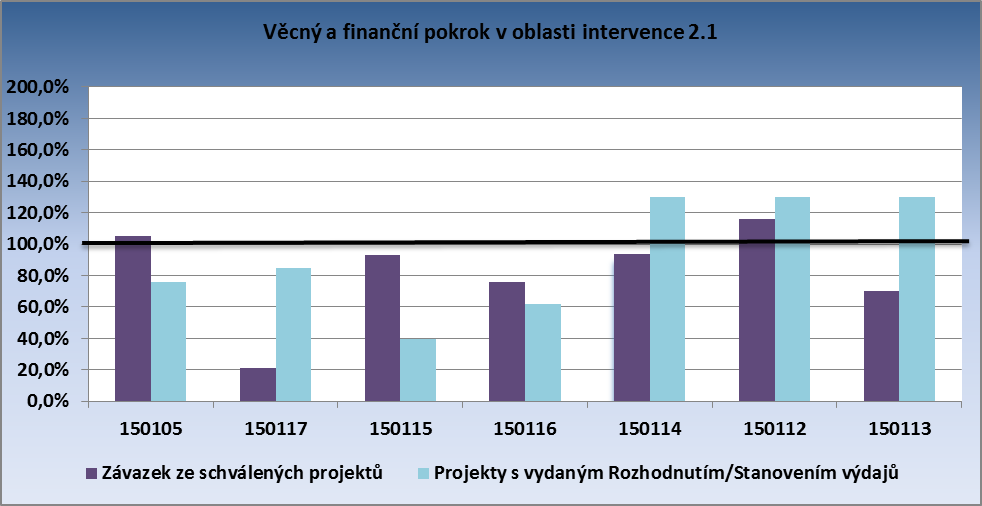 Zdroj: IS Monit7+ k 1.4.20143.2.4 Problémy a přijatá opatřeníProblémDochází k častým změnám harmonogramu projektu a veřejných zakázek (ESS, VIÚ, Technologická centra krajů – opakování VZ, rušení VZ) a k přesunům finančních prostředků do pozdějších etap.Přijatá opatřeníByla přijata opatření ve  formě konzultací k zakázkám, ke způsobilosti výdajů a k podání ŽoP a MZ. Sledují se vazby způsobilých výdajů z VZ na etapu, byly identifikovány rizikové a spící projekty, monitoruje se další průběh realizace a plnění nápravných opatření. Využívá se projekt Prevence Národního orgánu pro koordinaci pro konzultace s příjemci a eliminaci chyb v žádostech o platbu a monitorovacích zprávách.ProblémPři řešení projektů se vyskytovaly časté technické a technologické problémy, výdaje byly klasifikovány jako nezpůsobilé (servis, záruky, publicita) a problematické bylo dodržování limitů výdajů  stanovených ve výzvě. Přijatá opatřeníVěcné změny jsou konzultovány s expertními spolupracovníky.3.2.5 Příklad projektuOblast intervence: 2.1 Zavádění ICT v územní veřejné správěNázev projektu, registrační číslo: Vnitřní integrace úřadu Nový Bor, CZ.1.06/2.1.00/06.06833Příjemce: Město Nový Financování projektu: celkový rozpočet 1 529 000 Kč (příspěvek SF 1 299 650 Kč, příspěvek SR 0 Kč)  Cílem projektu je integrace inteligentních formulářových řešení na podporu a zrychlení schvalovacích procesů na existující informační systémy Městského úřadu Nový Bor a vytvoření portálu úředníka, který bude sloužit jako prezentační vrstva agregovaných údajů z informačních systémů a formulářů. Projekt napomáhá k efektivnímu a rychlému zpracovávání agend, snižování nákladů a zvyšování rychlosti při zpracování agendy.3.3 Prioritní osa 3 – Zvýšení kvality a dostupnosti veřejných služeb3.3.1 Zaměření prioritních os/oblastí intervenceAktivity prioritní osy 3 navazují na intervence do kvality a efektivity fungování veřejné správy. Společným záměrem je zlepšení organizace, financování a procesu hodnocení veřejných služeb. Prioritní osa se zaměřuje na čtyři oblasti intervence:3.1 – Služby v oblasti sociální integrace,3.2 – Služby v oblasti veřejného zdraví,3.3 – Služby v oblasti zaměstnanosti,3.4 – Služby v oblasti bezpečnosti, prevence a řešení rizik.Specifické cíle:posílení sociální integrace prostřednictvím procesu transformace residenčních sociálních služeb v jiné typy sociálních služeb a při zajištění kvality a dostupnosti sociálních služeb umožňujících návrat uživatelů zpět na trh práce a do společnosti,inovace a modernizace infrastruktury péče o zdraví obyvatel s důrazem na rozšíření národních sítí specializovaných pracovišť, prevenci zdravotních rizik a zvýšení efektivity, kvality a nákladovosti systému poskytování služeb veřejného zdravízvýšení kvality služeb zaměstnanosti a podpora rozvoje nových nástrojů a institucí služeb zaměstnanosti, včetně vzdělávání zaměstnanců a klientů služeb zaměstnanosti,zvýšení kvality na úseku prevence a řešení rizik prostřednictvím modernizace infrastruktury.  Příjemci:organizační složky státu a jimi zřizované příspěvkové organizace,kraje a obce a jimi zřizované organizacenestátní neziskové organizace,podnikatelé (osoby zapsané v obchodním rejstříku osoby podnikající na základě živnostenského oprávnění nebo na základě zvláštních předpisů).3.3.2 Pokrok v realizaci prioritních os/oblastí intervenceV oblasti intervence 3.1 byla v průběhu sledovaného období snížena alokace při revizi Programového dokumentu.. K 1. 4. 2014 bylo podáno celkem 474 projektových žádostí, v hodnotě 117,1 mil. EUR, což představuje 218 % alokace. Za sledované období byly proplaceny příjemcům prostředky ve výši 12,1 mil. EUR. Ve srovnání s předchozím obdobím se výrazně zvýšily certifikované výdaje v objemu 12,55 mil. EUR, tj. 22 % alokace. Kumulativní pokrok na úrovni oblastí intervence 3.1 (v mil. CZK/EUR)V oblasti intervence 3.2 došlo ve sledovaném období k pokroku v následujících oblastech.1) Zvýšil se počet podaných projektových žádostí o 19. MZd ČR v monitorovaném období ukončilo příjem žádostí do dvou výzev. V 17. výzvě bylo zaregistrováno 8 projektů na řízení kvality a nákladovosti veřejného zdraví a 11 projektů v 18. výzvě zaměřené na modernizaci a obnovu přístrojového vybavení specializovaných pracovišť traumatologické péče. Tyto žádosti jsou v současné době předmětem hodnocení.2) Zvýšil se podíl proplacených prostředků příjemcům o 2 % (nárůst o 9,054 mil. EUR).3) Zvýšil se podíl prostředků v souhrnných žádostech o platbu zaúčtovaných PCO o 2 % (nárůst o 10,297 mil. EUR).Kumulativní pokrok na úrovni oblastí intervence 3.2 (v mil. CZK/EUR)V oblasti intervence 3.3 bylo k 1. 4. 2014 kumulativně podáno 29 projektových žádostí v celkové výši 67,63 mil. EUR. Ve sledovaném období byly předloženy 2 nové projektové žádosti v celkovém objemu 0,84 mil. EUR. Částka ve vydaných Rozhodnutích se snížila o 1,05 mil. EUR z důvodu úspor po provedených výběrových řízení. Zvýšily se prostředky proplacené příjemcům, byly proplaceny prostředky ve výši 9,10 mil. EUR. Celkově byly proplaceny příjemcům prostředky v objemu 17,29 mil. EUR, což představuje 44 % alokace.  Celkem byly za OI 3.3 certifikovány výdaje v objemu 17,90 mil. EUR, tj. 43 % alokace.  Kumulativní pokrok na úrovni oblastí intervence 3.3 (v mil. CZK/EUR)V oblasti intervence 3.4 HZS dokončilo projekty 13 výzvy. Tím došlo k výraznějšímu čerpání finančních prostředků. Přes veškerou snahu ŘO IOP přetrvává pomalá realizace a další prodlužování projektů výzvy č. 11.Kumulativní pokrok na úrovni oblastí intervence 3.4 (v mil. CZK/EUR)Pro všechny uvedené tabulky platí:Zdroj: Aktuální MoV – MSC2007 ke dni 3.4.2014           Předchozí MoV – MSC2007+ ke dni 2.10.2013 Kurz CZK/EUR: Aktuální MoV – 27,423                            Předchozí MoV – 25,690Zdroj financování – veřejné prostředky celkemPřehled probíhajících výzev V prioritní ose 3 probíhalo 6 výzev v celkové alokaci 218,6 mil. EUR, do kterých bylo předloženo 42 projektových žádostí v objemu 219,8 mil. EUR, schváleno bylo 17 projektů na částku 67,7mil. EUR.V oblasti intervence 3.1 neprobíhala ve sledovaném období žádná výzva. V oblasti intervence 3.2 probíhaly 2 výzvy. Výzva č. 17 byla vyhlášena s alokací 5,3 mil. EUR a bylo předloženo 8 projektových žádostí ve výši 4,6 mil. EUR.  Ve výzvě č. 18 bylo předloženo 11 projektů ve výši 28,5 mil. EUR. Všechny projektové žádosti jsou v hodnotícím procesu.V oblasti intervence 3.3 probíhala jedna výzva o objemu 46,2 mil. EUR. Ukončení výzvy č. 4 se plánuje na 31. 5. 2015, bylo předloženo 20 projektových žádostí na částku 71,9 mil. EUR a 16 projektů o objemu 55,3 mil. EUR bylo schváleno.V oblasti intervence 3.4 probíhaly tři výzvy s celkovou alokací 145,7 mil. EUR. Ve sledovaném období byly předloženy tři projektové žádosti na částku 114,7 mil. EUR a jeden projekt v objemu 12,4 mil. EUR byl schválen.Přehled probíhajících výzev v období 1.10.2013 - 31.3.2014 v prioritní ose 3Zdroj: IS Monit7+ ke dni 1.4.2014Kurz CZK/EUR: 27,423Zdroj financování – veřejné prostředky celkem 3.3.3 Naplňování indikátorůOblast intervence 3.1Dne 16. 12. 2013 byla schválena změna Programového dokumentu, její součástí bylo snížení alokace v OI 3.1 a změna hodnot monitorovacích indikátorů. Cílová hodnota indikátoru 330300 byla snížena z původní hodnoty 294 na hodnotu 127. Indikátor 330300 „Počet projektů zaměřených na sociální inkluzi“ odráží plnění ve všech 3 aktivitách v OI 3.1. Vzhledem k tomu, že k 2. 4. 2014 se nachází ve stavu závazku ze schválených projektů 124 projektů v aktivitách 3.1 a),b),c), předpokládáme naplnění tohoto indikátoru. Indikátor 75713 „Zařízení realizující transformaci“ uvádí počet zařízení sociálních služeb realizující transformaci. Cílová hodnota po úpravě Programového dokumentu se snížila z hodnoty 30 na 20. K 2.4.2014 je ve stavu závazku 21 zařízení, MPSV ČR proto očekává naplnění tohoto indikátoru. Ve srovnání s předchozím sledovaným obdobím vzrostl o 6 počet zařízení, která započala transformaci. Cílová hodnota indikátoru 75714 „Počet podpořených organizací“ v aktivitě 3.1 b) zůstala nezměněna a zůstává na hodnotě 30. K 2.4.2014 je dosažená hodnota indikátoru počtu podpořených organizací, které realizují projekty zaměřované na začlenění romských lokalit na trh, na hodnotě 14. Tento indikátor by podle aktuálního stavu realizovaných projektů měl být naplněn. Nová cílová hodnota indikátoru 75802 „Počet podpořených subjektů“ ve vazbě na aktivitu 3.1 c) se po změně Programového dokumentu výrazně snížila z hodnoty 250 na hodnotu 52. Dosažená hodnota odpovídá 33 podpořeným subjektům, v závazku se nachází 44 projektů. V aktivitě 3.1 c) je identifikován vysoký podíl vyřazených projektových žádostí při hodnocení. MPSV ČR přijalo opatření na podporu absorpční kapacity, zvýšilo počet seminářů pro žadatele a příjemce v OI 3.1 c) a zintenzivnilo práci s příjemci formou individuálních konzultací. Tato opatření se neprojevila na snížení počtu vyřazených žádostí. Aktivita 3.1 c) se také podílí na vysoké míře vyřazených žádostí z důvodu odstoupení příjemců od realizace projektů. Aktuálně v aktivitě 3.1 c) probíhá intenzivní práce na přípravě zásobníku projektů, MPSV ČR predikuje zařazení 25 projektů do zásobníku, které budou předloženy k případnému schválení výběrové komisi v květnu 2014. Pokud budou projekty ze zásobníku realizované, je předpoklad k naplnění indikátoru.Při plnění indikátoru 75711 „Alternativní sociální služby“ se dosažená hodnota k 2.4.2014 ve srovnání s předchozím sledovaným obdobím zvýšila o 7 alternativních sociálních služeb. V projektech je potenciál naplnění cílové hodnoty indikátoru.V indikátoru „75712 – Počet nových sociálních služeb a aktivit“, vázaném na aktivitu 3.1 b), došlo ke zvýšení počtu nových sociálních služeb o 18 ve srovnání s předchozím sledovaným obdobím. MPSV ČR předpokládá naplnění indikátoru.Hodnota indikátoru „75603 - Účelnost podpory“ zůstává na hodnotě 60 % a dochází k mírnému přeplnění. Oblast intervence 3.2Indikátor 080101 „Počet projektů na podporu zdraví – pro prevenci zdravotních rizik“ – v  současné době se plnění hodnoty indikátoru pohybuje na úrovni 71 % (je zrealizováno  32 projektů zaměřených na prevenci zdravotních rizik z cílové hodnoty 45 projektů). V aktivitě 3.2b byl zaznamenáván postupný růst absorpční kapacity v oblasti prevence zdravotních rizik a epidemiologie, který vyústil ve větší počet vyhlašovaných výzev, do kterých bylo předkládáno větší množství projektů s nižším finančním objemem. Indikátor vyjadřuje počet zrealizovaných projektů na prevenci zdravotních rizik a  v současné době je evidován závazek ze schválených projektů ve výši 57 projektů (126%), proto bude cílová hodnota indikátoru dosažena případně mírně překročena. Indikátor 080102 „Projekty na podporu zdraví – pro modernizaci přístrojového vybavení“ - v současné době se plnění hodnoty indikátoru pohybuje na úrovni 122 % (je zrealizováno  61 projektů zaměřených na modernizaci přístrojového vybavení z cílové  hodnoty 50 projektů).V aktivitě 3.2a je evidována největší absorpční kapacita. Vyhlašování výzev bylo přizpůsobeno požadavkům na materiální vybavenost center, rozloženým. Důvodem pro vyhlašování většího počtu výzev saturujících menší projekty jednotlivých sítí byla také nutnost naplňování hodnoty výsledkového indikátoru 080721, kde jsou jako měrné jednotky užita procenta, vyjadřující zvýšení počtu materiální vybavenosti standardizovaných specializovaných pracovišť na 60 % standardu. Indikátor 080102 vyjadřuje počet zrealizovaných projektů na modernizaci přístrojového vybavení  a  v současné době je evidován závazek ze schválených projektů ve výši 110 projektů, bude hodnota indikátoru v budoucnu výrazně převýšena (jedná se naplnění indikátoru na 220 %). Indikátor 080702 „Počet projektů zaměřených na zavádění standardů a standardních postupů řízení kvality a nákladovosti“ - v současné době se plnění hodnoty indikátoru pohybuje na úrovni 73 % (je zrealizováno  11  projektů zaměřených na zavádění standardů a standardních postupů řízení kvality a nákladovosti z cílové  hodnoty 15 projektů). Vzhledem k tomu, že v současné době je evidován závazek 17 schválených projektů, bude  cílová hodnota indikátoru naplněna.Indikátor 80721 Zvýšení vybavenosti specializovaných pracovišťV současné době se plnění hodnoty indikátoru pohybuje na úrovni 117% (vybavenost specializovaných pracovišť je na úrovni 70,13%  z cílové hodnoty 60% vybavenosti).   V rámci aktivity 3.2a je evidována největší absorpční kapacita po materiální obnově nebo pořízení zdravotnických prostředků do jednotlivých nemocnic – specializovaných center v rámci národních sítí (traumatologie, onkologie, kardiologie, neurologie apod.). Vzhledem k délce programového období a požadavkům na materiální vybavenost center rozložených do jednotlivých let a tím i zajištění kvality péče, bylo vyhlašování výzev přizpůsobeno těmto požadavkům. Předmětem projektů je nákup přístrojového vybavení, které je stanoveno standardem vybavenosti (tento představuje 100% vybavenosti). Do indikátoru výsledku je započítáván průměr dosahování standardu vybavenosti za každou národní síť upravující tato pracoviště (např. onkologická, traumatologická, iktová, cerebrovaskulární aj.). Materiální vybavenost pracoviště se v jednotlivých letech mění  a tudíž není možné v současné době stanovit s určitostí výši dosažené cílové hodnoty, která je nyní nastavena na 60%.  Lze však předpokládat, že cílová hodnota indikátoru bude na konci programového období dosažena případně mírně převýšena. Indikátor 080712 Počet dostupných programů prevence pro obyvatele V současné době se plnění hodnoty indikátoru pohybuje na úrovni 62% (je zavedeno 28 programů prevence z cílové hodnoty 45 programů). V rámci aktivity 3.2b byl zaznamenáván postupný nárůst absorpční kapacity v oblasti prevence zdravotních rizik a epidemiologie, který vyústil ve větší počet vyhlašovaných výzev, do kterých byly předkládány projekty s nižším finančním objemem. Vzhledem k tomu, že výsledkem každého zrealizovaného projektu je zpravidla jeden program prevence a  v současné době je evidován závazek ze schválených projektů ve výši 63 programů, bude cílová hodnota indikátoru v budoucnu dosažena případně mírně převýšena. Indikátor 080704 Počet programů zavádějících standardy a standardní postupy řízení kvality a nákladovosti V současné době se plnění indikátoru pohybuje na úrovni 54 % (je zavedeno 13 programů prevence z cílové hodnoty 24 programů). V současné době je evidována závazek ve výši 20 programů. Závazek v počtu programů je tedy nižší než cílová hodnota. Z tohoto důvodu byla vyhlášena 17. výzva, která byla zaměřena na podporu projektů z oblasti 3.2c a která má napomoci indikátor naplnit.Oblast intervence 3.3V oblasti intervence 3.3 a) byla úspěšně ukončena realizace projektu s názvem „ÚP ČR – Karlovy Vary – výstavba nového sídla úřadu“, proto činí dosažená hodnota indikátoru 74521 „Počet podpořených institucí služeb zaměstnanosti“ hodnotu  1. Ve sledovaném období nebyl dokončen další projekt, nemění se dosažená hodnota indikátoru. V závazku ze schválených projektů se k 2. 4. 2014 nachází 12 projektů. V některých MPSV ČR eviduje problémy v realizaci, které indikují riziko odstoupení od realizace. Ke dni 10. 10. 2013 došlo k odstoupení projektu s názvem „ÚP ČR - Olomouc - areál Tabulový vrch II“.  Dalším projektem a vysokou pravděpodobností odstoupení je projekt „ÚP ČR Liberec – výstavba, nákup, rekonstrukce administrativní budovy“. Návrh na ukončení projektu předložilo GŘ ÚP ČR z důvodu zrušení veřejné zakázky na výběr dodavatele projektové dokumentace a dodavatele stavby, neboť se v průběhu zadávacího řízení vyskytly překážky, které bránily v zadávacím řízení pokračovat. Opakované vyhlášení VZ a dokončení projektu k 30.11.2015 bylo vyhodnoceno jako nereálné. Od 6. 11. 2013 je ve stavu  realizace v aktivitě 3.3 a) projekt s názvem  „ÚP ČR Praha – nákup administrativní budovy“. Tento projekt je ovšem vystaven výhradám ze strany  Evropské komise. Konkrétně se jedná o výhrady ve vazbě na nedostatečný přínos nákupu objektu v Praze (tj. z hlediska IOP neoprávněného regionu) pro region Konvergence (blíže rozvedeno v bodě 5 – Specifické problémy v realizaci  - OI 3.3). Pokud nenastanou v průběhu realizace u dalších projektů vážné skutečnosti, MPSV ČR očekává naplnění hodnoty MI.Indikátor 74532 „Počet nově vybudovaných a podpořených stávajících školicích středisek SZ“ v aktivitě 3.3 b) zahrnuje 1 úspěšně ukončený projekt s názvem „ÚP ČR – Hradec Králové – rekonstrukce školicího střediska“ a dosažená hodnota tohoto  indikátoru je tedy 1. V závazku ze schválených projektů se k 2. 4. 2014  nachází 4 projekty, což představuje nárůst o 2 nové projekty v realizaci v porovnání s předchozím sledovaným obdobím. V optimální variantě by mohla být vybudována 3 školicí střediska SZ a pokud nenastanou problémy v realizaci projektů, je možné očekávat naplnění cílové hodnoty MI. Za sledované období zůstává hodnota indikátoru 74533 „Počet nově vybudovaných informačně-vzdělávacích středisek SZ“ v porovnání s předchozím obdobím zachována.  Hodnota indikátoru činí 1 a váže se k úspěšnému ukončení projektu  v aktivitě  3.3 c) „Vybudování informačně-vzdělávacího střediska Jihočeského kraje“. V aktivitě 3.3 c)  se ve stavu závazku nachází také další projekt s názvem „Informačně - vzdělávací středisko Plzeňského kraje.“ Lze očekávat, že cílová hodnota indikátoru bude dosažena, pokud nenastanou vážné komplikaceIndikátor výsledku „74514 Nárůst kvality pracovního a klientského prostředí institucí služeb zaměstnanosti“ je vykazován procentuálně za programové období a jeho cílová hodnota odpovídá celkovému růstu o 18 %. Úspěšným ukončením realizace projektu ÚP ČR – Karlovy Vary v roce 2012 bylo naplněno 1,73 %. Dosažená hodnota indikátoru zůstává v porovnání s předchozím obdobím  zachována. K  2. 4. 2014 je v závazku za sledované období 12 projektů s celkovým růstem kvality pracovního a klientského prostředí SZ o 27,19 %. Došlo k  růstu ve srovnání s předchozím obdobím. Vzhledem k aktuálnímu stavu realizace jednotlivých projektů MPSV ČR předpokládá naplnění indikátoru 18%, pokud nenastanou vážné skutečnosti v průběhu realizace projektů.K naplnění indikátorů 74512 a 74513 bude docházet od data ukončení realizace projektů během povinné udržitelnosti projektů.  Za sledované období došlo k pokroku v naplňování indikátoru 74512, kdy se dosažená hodnota z nulové hodnoty zvýšila na hodnotu 0,61. MPSV ČR očekává, že cílová hodnota indikátoru nárůstu kapacity školicích středisek služeb zaměstnanosti o 20 %, nemusí být naplněna, a pracuje s reálnou variantou naplnění 11 %. Naplnění cílové hodnoty indikátoru o 20 % je spojeno s úspěšnou realizací projektu – ÚP ČR Praha – nákupu administrativní budovy. Hodnota indikátoru 74513, který je spjatý s aktivitou 3.3 c), se zvýšila z nuly na 0,28. V závazku se nacházejí 2 projekty s cílovou hodnotou nárůstu kapacity poradensko-vzdělávacích středisek o 25 %. MPSV ČR proto očekává naplnění cílové hodnoty indikátoru. Oblast intervence 3.4V monitorovacích indikátorech nastala změna cílové hodnoty v revizi Programového dokumentu v říjnu 2013.  Zvýšení je pokryto nově schválenými, podanými nebo předpokládanými projektovými záměry  ve vyhlášených výzvách.Indikátor 260407 „Počet operačních středisek IZS s provedenou integrací ICT“ - zvýšení cílové hodnoty nastalo z důvodů změny výpočtu počtu integrovaných operačních středisek. Původně se plánovalo, že v každém kraji vznikne 1 operační středisko pro všechny složky dohromady. Z technických a legislativních důvodů to není možné a proto jsou nyní počítána podle skutečného stavu jako 3 v každém kraji a 2 centrální pro Policii a Hasičský záchranný sbor. Zvýšila se dosažená hodnota díky dokončením projektů výzvy č. 13 na pořízení moderní techniky HZS.Indikátory výstupuZdroj: MSC2007 k 2.4.2014Indikátory výsledkuZdroj: MSC2007 k 2.4.2014Porovnání věcného a finančního pokroku v oblasti intervence 3.1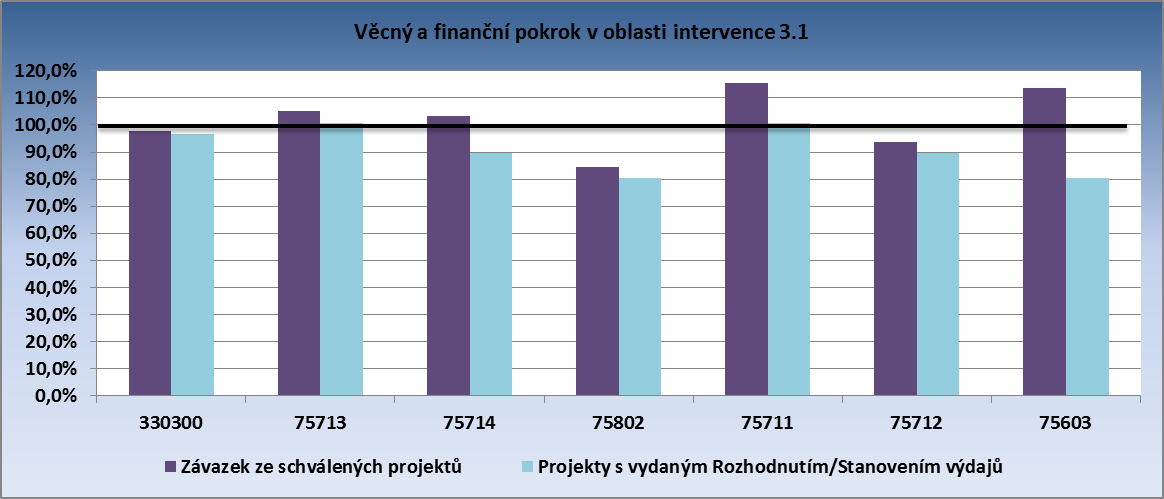 Zdroj: IS Monit7+ k 1.4.2014Porovnání věcného a finančního pokroku v oblasti intervence 3.2Zdroj: IS Monit7+ k 1.4.2014Porovnání věcného a finančního pokroku v oblasti intervence 3.3Zdroj: IS Monit7+ k 1.4.2014Porovnání věcného a finančního pokroku v oblasti intervence 3.4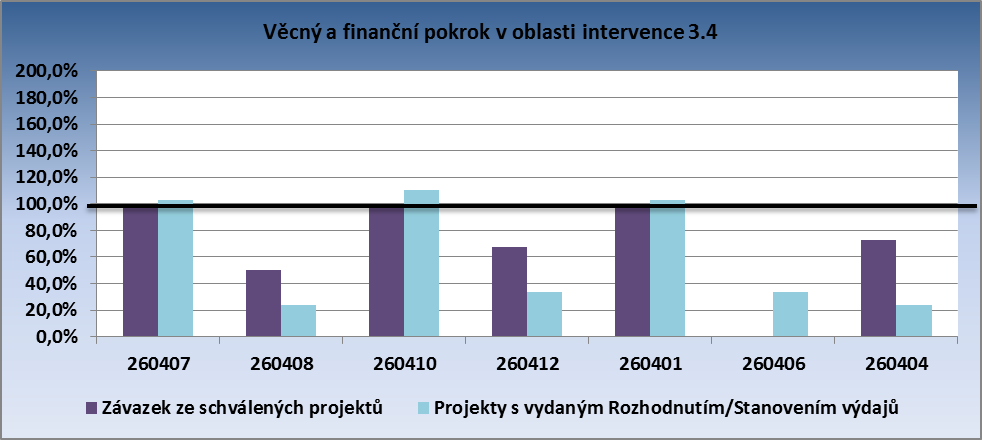  Zdroj: IS Monit7+ k 1.4.20143.3.4 Problémy a přijatá opatřeníOblast intervence 3.1ProblémRiziko nenaplnění pravidla n+3/n+2 a nedočerpání alokaceS ohledem na dosavadní vývoj implementace IOP (prodleva v zahájení implementace, pozdější zahájení realizace projektů, podcenění časové náročnosti investičních projektů, dopady novely zákona o veřejných zakázkách) byly ve sledovaném období indikovány 1 problémy při naplňování pravidla n+3/n+2. Mezi hlavní důvody patří zejména posuny v harmonogramech realizovaných projektů (např. vlivem zpoždění v realizaci výběrového řízení, nutností zrušit VŘ a vyhlásit nové VŘ, prodloužení délky stavebních prací, vyřízení stavebního povolení). Přijatá opatřeníZpoždění, která vznikla v počátcích implementace programu, nebylo možné zcela eliminovat, MPSV ČR se však opatřeními na podporu čerpání snaží snížit potenciální negativní výsledky implementace svěřených oblastí intervence. ZS MPSV ČR přijal ve sledovaném období v  souladu s opatřeními ŘO IOP následující opatření s cílem zajistit plnění pravidla n+3/n+2:byla provedena kontrola a přehodnocení délky etap v projektech, aby odrážela průběžné čerpání finančních prostředků, ve spolupráci s příjemci byly upravovány etapy jednotlivých projektů, konzultovány úpravy harmonogramu realizace aktivit, aby došlo k maximálnímu čerpání,MPSV ČR vedlo emailové a osobní konzultace s příjemci s cílem individuálně řešit dílčí komplikace v jednotlivých projektech, které brání prodlevám v administraci. Byla posílena zejména podpora individuálních konzultací v aktivitě 3.1 c), která se jeví jako problematická z hlediska obtížnosti zpracování částí projektové žádosti, které se vážou na přínos realizace projektu pro cílovou skupinu a tržní prostředí, a zpracování podnikatelského plánu. Ve sledovaném období kontinuálně pokračovala v aktivitě 3.1 a) realizace individuálních jednání s žadateli a příjemci a s Národním centrem pro podporu transformace sociálních služeb. V 7. výzvě pro aktivitu 3.1 a) je v měsíčních intervalech aktualizován Harmonogram a přehled projektů v této aktivitě, které jsou reportovány ŘO IOP. ZS MPSV ČR je díky tomu informován o posunech v projektech v předstihu a může neprodleně hledat vhodná řešení vzniklých problémů v realizaci projektů,v aktivitě 3.1 a) byla ukončena příprava zásobníku a k  výběrové komisi, která se konala dne 24. 1. 2014, bylo předloženo 14 projektů. VK doporučila k finanční podpoře 7 projektů v celkové výši 104 333 123 Kč. Projekty v zásobníku v 3.1 a) budou oslovovány podle pořadí stanoveného VK, v závislosti na vývoji čerpání v roce 2014 a 2015. V aktivitě 3.1 c), zaměřené na investiční podporu sociální ekonomiky, se pracuje na přípravě projektového zásobníku. K  předložení výběrové komisi v květnu 2014 bude připraveno k projednání 28 projektových žádostí,v aktivitě 3.1 a) byla dne 16. 1. 2014 ve výzvě č. 7 prodloužena délka realizace projektů z 30. 6. 2015 do 30. 11. 2015. Prodloužení realizace bude umožněno pouze s podmínkou řádného zdůvodnění příjemce dotace a za předpokladu schválení MPSV ČR a ŘO IOP,MPSV ČR posuzuje předkládaná oznámení o změně v projektech,  příčiny zpoždění v realizaci projektů a přesun finančních prostředků z roku 2014 do roku 2015. MPSV ČR nastavilo podmínky pro schválení přesunu prostředků. Jednou z nich je měsíční reporting dodržování nastaveného harmonogramu, který umožní vyhodnocení stavu realizace projektu, a v případě potřeby umožní přijmout adekvátní opatření k nápravě,probíhá průběžný monitoring jednotlivých kroků administrace a monitoring realizace jednotlivých projektů v OI 3.1. Vrchní ředitel sekce fondů EU je od ledna 2014 informován o plnění a porušování lhůt v administraci projektů,na 12. zasedání Monitorovacího výboru IOP byla schválena změna Programového dokumentu a její součástí bylo snížení alokace v oblasti intervence 3.1. MPSV ČR intenzivně pracuje na tom, aby veškeré finanční prostředky alokace OI 3.1 byly vyčerpány realizací maximálního počtu předložených projektů. Aktuálně je celá alokace  OI 3.1 zazávazkována. Očekávané úspory, které vznikají v průběhu administrace projektů (odstoupením od projektu, nižší vysoutěženou cenou nebo rozdílem mezi předloženou a schválenou ŽoP z důvodu nezpůsobilých výdajů), byly nabídnuty projektům ze Seznamu náhradních projektů v 3.1 aktivitě a).2. Prodlužování administrace při realizaci projektů, riziko odstoupení příjemců od realizace projektů v OI 3.1Prodlužováním administrace projektů se zpožďuje předložení žádostí o platbu, proto dochází k neplnění predikcí. K důvodům, které vedou k prodlužování administrace projektů, patří problémy se stavebními a výběrovými řízeními (včetně kontrol výběrových řízení ). V OI 3.1 je dále indikováno riziko odstoupení řady příjemců od projektů z důvodu nemožnosti převodu čerpání finančních prostředků do dalších let.Přijatá opatřeníŘO schválil posunutí konce termínu realizace projektů v 7. výzvě OI 3.1 a) z 30.6.2015 na 30.11.2015. Jedná se o výzvu s taxativním výčtem žadatelů/příjemců, jejichž projektové žádosti nebyly vybírány soutěžním způsobem a proto prodloužením výzvy nedošlo k diskriminaci žadatelů.Oblast intervence 3.2ProblémPosun realizace projektůU většiny projektů podpořených z oblasti intervence 3.2 dochází k posunu harmonogramu realizace. Tento posun je způsoben zejména komplikacemi v průběhu výběrového řízení a to předložením jedné nebo žádné nabídky, popř. tím, že jedna nabídka zůstane k hodnocení. Příjemce musí výběrové řízení opakovat a harmonogram projektů se prodlužuje. Přijaté opatřeníByla zavedena povinná etapizace – v případě, že je nutné některé části výběrového řízení opakovat, musí příjemce rozdělit projekt na etapy a opakované části pak jsou součástí druhé etapy. Tak dojde alespoň k částečnému čerpání finančních prostředků.Oblast intervence 3.31. Riziko nenaplnění pravidla n+3/n+2 a nevyčerpání alokaceS ohledem na dosavadní vývoj implementace IOP (prodleva v zahájení implementace, pozdější zahájení realizace projektů, podcenění časové náročnosti investičních projektů, dopady novely zákona o veřejných zakázkách apod.) jsou indikovány problémy při vyčerpání alokovaných prostředků. Mezi hlavní důvody patří zejména posuny v harmonogramech realizovaných projektů např. vlivem zpoždění výběrového řízení, nutností zrušit VŘ a vyhlásit nové, prodloužení délky stavebních prací, vyřízení stavebního povolení.K prodloužení přípravy a realizace investičních projektů přispěla transformace ÚP ČR. Vzhledem k prodlevě byla po dokončení transformace ÚP ČR realizována varianta centrální administrace výběrových řízení v kompetenci GŘ ÚP ČR (konkrétně se jednalo o 3 výběrová řízení pro 10 projektů). Generálnímu ředitelství ÚP ČR se nepodařilo tendry zorganizovat v plánovaném termínu, při tendru na administrátora došlo k technickým problémům a veřejná zakázka se musela opakovat. V roce 2013 odstoupil centrálně vysoutěžený dodavatel projektové dokumentace, firma Arc Design, s.r.o., od realizace u 5 projektů, a opakované VŘ na dodavatele projektové dokumentace způsobilo značné zpoždění realizace těchto projektů. Přijatá opatřeníMPSV ČR se opatřeními na podporu čerpání snaží snížit negativní výsledky implementace svěřených oblastí intervence. ZS MPSV ČR přijal v souladu s opatřeními ŘO IOP následující opatření s cílem zajistit plnění pravidla n+3/n+2:byla provedena kontrola a přehodnocení délky etap v projektech, aby odrážela průběžné čerpání finančních prostředků. Ve spolupráci s příjemci byly upravovány etapy jednotlivých projektů, konzultovány úpravy harmonogramu realizace aktivit,MPSV ČR vedlo emailové a osobní konzultace s příjemci s cílem individuálně řešit dílčí komplikace v jednotlivých projektech. V rámci metodické podpory byl 2. 10. 2013 realizován pracovní seminář pro žadatele ve výzvě č. 4 s cílem připravit žadatele při předložení projektových žádostí, aby nedošlo k pozdějším prodlevám v administraci,Ve sledovaném období byla realizována pravidelná jednání s kompetentními zástupci GŘ ÚP ČR Praha za účelem stanovení kroků k zintenzivnění práce všech zainteresovaných stran a k urychlení administrace projektů v aktivitách 3.3 a) a b),díky certifikaci finančních prostředků ve výši 236 617 409 Kč způsobilých výdajů u projektu „ÚP ČR Praha – nákup administrativní budovy“ v listopadu 2013 došlo k výraznému snížení ztráty za neplnění pravidla n+3/n+2. Podmínkou při předložení a schválení tohoto projektu bylo zahrnutí výdajů do certifikace v roce 2013,MPSV ČR posuzuje předkládaná oznámení o změně, příčiny zpoždění v jednotlivých projektech a změny, které mají za důsledek přesun finančních prostředků z roku 2014 do roku 2015. MPSV ČR nastavilo podmínky pro chválení přesunu prostředků. Jednou z nich je měsíční reporting o  dodržování harmonogramu, který umožní vyhodnocení stavu realizace projektu, a v případě potřeby přijetí adekvátních opatření k nápravě,dne 29. 11. 2013 byl prodloužen termín pro podání projektových žádostí ve výzvě č. 4 aktivity 3.3 a) b) do 31. 3. 2014, který umožnil podání 2 nových projektových žádostí, konkrétně „ÚP ČR – Mimoň – rekonstrukce budovy“, a „ÚP ČR – Semily – rekonstrukce budovy“. Oba projekty úspěšně prošly hodnocením a byly VK doporučeny k financování v celkovém objemu 26 951 000 Kč způsobilých výdajů. Předpokládané ukončení realizace projektů je k 31. 8. 2014 a 31. 12. 2014. Aktuálně MPSV ČR neeviduje zpoždění v  harmonogramu realizace těchto projektů, projekty nejsou součástí centrálně administrovaných zakázek, které realizovalo GŘ ÚP ČR. MPSV ČR nepředpokládá ani v budoucnu zpoždění v administraci těchto projektů,MPSV ČR vede intenzivní komunikaci s příjemci dotací a  GŘ ÚP Praha. V pravidelných intervalech je aktualizován harmonogram realizace projektů v aktivitě 3.3 a) a b) s cílem podchytit kritická místa v realizaci projektů, a zajistit všechny kroky k urychlení celého procesu,probíhá průběžný monitoring jednotlivých kroků administrace a monitoring realizace jednotlivých projektů v OI 3.3. Vrchní ředitel sekce fondů EU je od  ledna 2014 informován o plnění a porušování lhůt v administraci projektů,ÚP ČR byl vyzván k vytipování a předložení rezervních projektů nákupu administrativních objektů k financování v OI 3.3 IOP s možností realizace v roce 2014. Výsledkem bylo předložení 4 objektů, které nebylo možné doporučit k realizaci. Důvodem byl především špatný technický stav budov, nutnost nákladné a rozsáhlé rekonstrukce, která by nebyla realizovatelná v požadovaném termínu, případně bylo uvedeno více zástavních práv a exekučních příkazů na jmenované budovy.2. Výhrady Evropské komise k projektu „ÚP ČR Praha – nákup administrativní budovy“ Vzhledem k významnosti projektu byl předmětem jednání Monitorovacího výboru IOP dne 26. 11. 2013, kterého se účastnili zástupci EU, ÚP ČR a MPSV ČR. Celý průběh projektu MPSV ČR průběžně konzultuje s pracovníky ŘO IOP. Evropská komise (dále EK) má ke zmiňovanému projektu výhrady ve smyslu nedostatečného přínosu nákupu objektu v Praze (tj. z hlediska IOP neoprávněného regionu) pro cíl Konvergence. EK vnímá nákup budovy v Praze jako podporu ÚP ČR jako zaměstnavatele v Praze, nikoliv jako podporu na zvýšení kvality služeb zaměstnanosti v ostatních krajích v ČR a zpochybňuje účel nákupu budovyPřijatá opatřeníMPSV ČR v souvislosti s těmito skutečnostmi učinilo pro eliminaci rizika nezpůsobilosti výdajů projektu tato opatření:byl připraven v součinnosti s ŘO IOP podkladový materiál pro odpověď na dopis EK, v rámci něhož bylo osvětleno nepochopení významu nově zakoupené budovy ÚP ČR pro rozvoj služeb zaměstnanosti a objasněna role GŘ ÚP vůči krajským pobočkám a kontaktním pracovištím ÚP ČR,MPSV ČR ve spolupráci s ÚP ČR poskytuje MMR veškerou součinnost s cílem obhájit tento projekt. Je zde reálné riziko, že EK neshledá předložené argumenty jako postačující pro obhajobu celé investice, a z tohoto důvodu nebude akceptovat požadavky na proplacení žádosti, které souvisí s neuznatelnou částí projektu,MPSV ČR v předloženém materiálu požaduje, aby bylo možné dohodnout osobní setkání zástupců vrcholného vedení ŘO IOP, MPSV ČR a ÚP ČR v Bruselu a vysvětlit zástupcům EK důvody pro realizaci projektu,z důvodu vážnosti situace bude případně MPSV ČR zvažovat další kroky (např. dopis paní ministryně, ve kterém bude zahrnuto znepokojení nad argumentací EK),vedle řešení výhrad Evropské komise je zapotřebí ze strany ÚP ČR zajistit plnění harmonogramu, zejména realizaci výběrových řízení tak, aby byl projekt úspěšně dokončen ve stanoveném termínu. V tomto směru MPSV ČR koná ve vztahu k příjemci.3. Riziko ohrožení ukončení realizace projektů k 30. 6. 2015Aktuální situace v oblasti intervence 3.3 a) a b) indikuje u řady projektů problémy se zpožděním v realizaci výběrových řízení, posuny v harmonogramech projektů, což má za následek prodloužení  realizace a v krajním případě ohrožení realizace projektů.  Mezi nejrizikovější patří především projekty velkého rozsahu „ÚP ČR  - Pardubice – výstavba budovy školicího střediska“ a „ÚP ČR - Liberec – výstavba, nákup, rekonstrukce administrativní budovy“. U obou projektů ŘO IOP schválil 29. 11. 2013 prodloužení termínu realizace do 30. 11. 2015. U projektu ÚP ČR Liberec došlo k pochybení v zadávací dokumentaci a byla podána námitka na ÚOHS. Pro další pokračování projektu bylo nezbytné veřejnou zakázku opakovat a je nereálné realizaci projektu do konce roku 2015 dokončit. Realizace projektu bude s největší pravděpodobností v dohledné době ukončena. Přijatá opatřeníMPSV ČR komunikuje s příjemci dotací a GŘ ÚP ČR. Pravidelně aktualizuje harmonogram realizace projektů v aktivitě 3.3 a) a b) s cílem podchytit kritická místa v administraci projektů, a zajistit všechny kroky k urychlení celého procesu. MPSV ČR v pravidelných měsíčních intervalech informuje ŘO IOP o aktuálním stavu realizace projektů. Oblast intervence 3.4ProblémProdlužování harmonogramu projektů z důvodů obstrukčních jednání neúspěšných uchazečů ve veřejné soutěži.Přijatá opatřeníŘO IOP pravidelně jedná s příjemci o stavu projektů a řeší problémy. CRR ČR dohlíží na kvalitu dokumentace před vyhlášením zadávacího řízení.ProblémZpoždění v realizaci střešního projektu Národního informačního systému Integrovaného záchranného systému (NIS IZS) a na něj navazujících projektů 11. výzvy v důsledku výběru generálního dodavatele systému.Přijatá opatřeníŘO IOP se pravidelně účastní jednání řídicího výboru programu IS IZS, kde vyvíjí úsilí ke zrychlení realizace projektů, aby byl dodržen harmonogram čerpání a plánovaný konec realizace projektů.ProblémPřesuny finančních prostředků do pozdějších etap, prodlužování termínů ukončení realizace projektu. Opakování realizace centrálně zadávaných VŘ a posun jejich termínu.Přijatá opatřeníkonzultace k přípravě a realizaci VŘ na HQ CRR ČR, využití expertů pro posouzení veřejných zakázek,sledování předkládaných ZD a stavu ZŘ,pravidelná jednání Řídícího výboru Programu IZS,koordinace administrace projektů na HQ CRR ČR,přesun administrace MZ/ŽoP na HQ CRR ČR,kontroly VŘ na HQ CRR ČR u vybraných projektů,kontrola a stanoviska k věcné náplni ze strany odborného gestora,vyhlášení výzvy č. 20 (Velké projekty HZS, PČR) a výzvy č. 21 (MV ČR, HZS, PČR), příprava nové výzvy č. 23 (ZZS).3.3.5 Příklad projektuOblast intervence: 3.1 Služby v oblasti sociální integrace, aktivita b) investiční podpora při zajištění dostupnosti služeb, které umožní návrat příslušníků nejvíce ohrožených sociálně vyloučených romských lokalit zpět na trh práce a do společnosti Název projektu, registrační číslo: „Multifunkční centrum sociálních služeb v Kobylé nad Vidnavkou“ reg. č. CZ.1.06/3.1.00/03.06924Příjemce: Obec Kobylá nad VidnavkouFinancování projektu: celkový rozpočet 1 594 651 (příspěvek SF 1 355 453 Kč, příspěvek SR 239 198 Kč)Předmětem projektu Multifunkční centrum sociálních služeb v Kobylé nad Vidnavkou byla rekonstrukce a vybavení potřebným nábytkem a zařízením prostor v budově obecního úřadu. Obec Kobylá nad Vidnavkou realizací projektu vytvořila zázemí pro kvalitní poskytování sociálních služeb a činností v sociálně vyloučené romské lokalitě a učinila důležitý krok k integraci cílových skupin obyvatel do společnosti a na trh práce. Rekonstrukcí vzniklo potřebné zázemí, ve kterém jsou zajišťovány sociální služby a aktivity pro děti a mládež i pro dospělé osoby a jejich rodiny - terénní práce, sociální aktivizační služby pro rodiny s dětmi, nízkoprahové centrum pro děti a mládež a fakultativní činnosti-prevence kriminality, protidluhové a pracovní poradenství. Dětem a mládeži zde nabízí nestereotypní možnosti trávení volného času v nízkoprahovém zařízení pro děti a mládež, kde získávají nové podněty a možnosti uplatnit své osobní dovednosti a zájmy, které nemohou v neutěšených podmínkách svých domovů dostatečně rozvinout. K tomuto účelu bylo zázemí vybaveno potřebnými pomůckami. Pro účely terénní práce byl dále pořízen osobní automobil.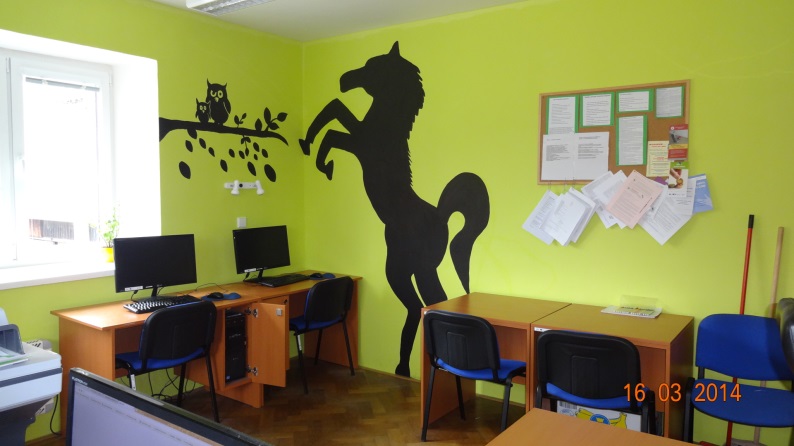 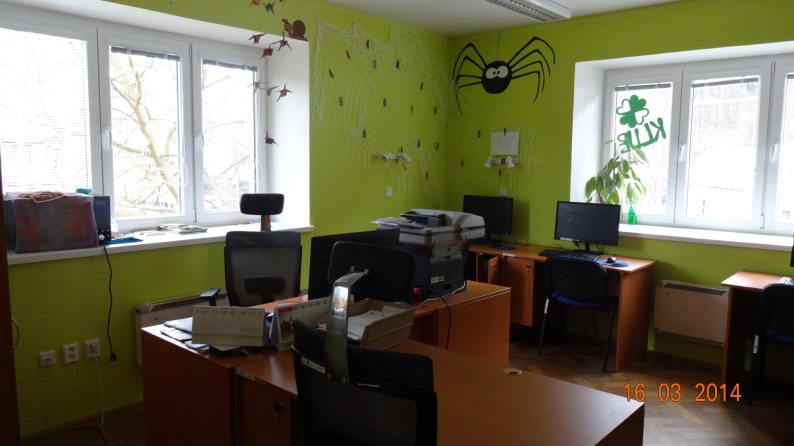 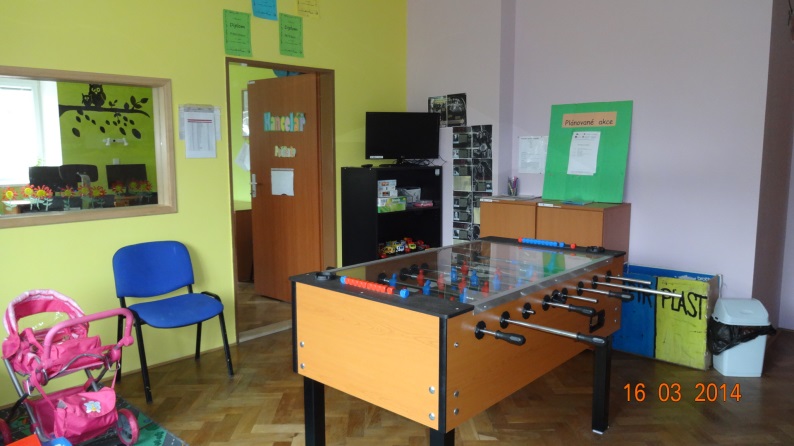 Oblast intervence: 3.2. Služby v oblasti veřejného zdraví  Název projektu, registrační číslo: Dokončení modernizace prádelenské technologie v HL Luže Košumberk CZ.1.06/3.2.01/10.08253  Příjemce: Hamzova odborná léčebna pro děti a dospěléFinancování projektu: celkový rozpočet 11 596 359 Kč (příspěvek SF: 9 383 405 Kč) Cílem projektu byla minimalizace zdravotních rizik tj. snížení rizika možného přenosu nozokomiálních nákaz a to zejména u  pacientů a personálu. Nozokomiální infekce, tedy infekce, které pacient získá až v samotném nemocničním prostředí, mnohdy prostřednictvím znečištěného a kontaminovaného prádla, představují nežádoucí komplikaci zdravotnické péče v nemocnicích. Jejich následky mohou být různé, od prodloužení doby hospitalizace, zvýšení nákladů na léčbu až po smrt. Největšímu riziku jsou pak vystaveni pacienti v intenzívní péči.V rámci projektu byl do provozu uveden žehlič prádla, včetně skladače a vkladače, sušička prádla, hygienická bariérová pračka, propařovací figurína, žehlící lis, dva karuselové lisy a vozíky na čisté a špinavé prádlo. Zabudovaná technologie splňuje ta nejpřísnější hygienická kritéria evropské úrovně.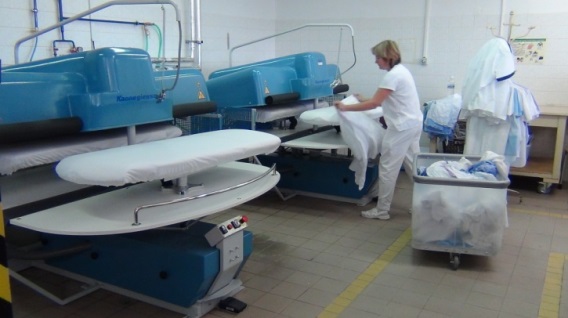 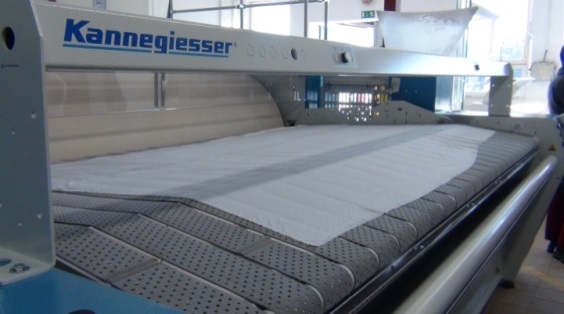 Oblast intervence:  3.3 Služby v oblasti zaměstnanosti, aktivita a) podpora (investiční) transformace a posilování služeb zaměstnanostiNázev projektu, registrační číslo:  ÚP ČR Semily – rekonstrukce budovy, reg. číslo CZ.1.06/3.3.00/04.09257Příjemce:  Úřad práce České republikyFinancování projektu: : celkový rozpočet v Kč (příspěvek SF, příspěvek SR)  20 000 000 Kč                                            (SF 17 000 000 Kč, SR 3 000 000 Kč)Cílem projektu je učinit nezbytné kroky, které zajistí úspěšnou realizaci rekonstrukce budovy ÚP ČR v Semilech na adrese Bořkovská 572, Semily. Rekonstrukce povede ke zvýšení kvality a dostupnosti poskytovaných služeb v oblasti zaměstnanosti. Projekt je zcela v souladu s podporovanou aktivitou 3.3 a) podpora (investiční) transformace a posilování služeb zaměstnanosti v ČR. Rekonstrukcí bude dosaženo uživatelsky přátelského a komfortního prostředí pro klienty služeb zaměstnanosti, a to s odpovídajícími provozními náklady. Rekonstrukcí budou zajištěny moderní prostory pro 35 zaměstnanců. Zásadní proměnou projde zejména informačně-poradenské centrum, jehož prostory se rozšíří a zmodernizují tak, aby odpovídala požadavkům klientů služeb zaměstnanosti. V tomto případě se jedná ve velké míře o uchazeče o zaměstnání a studenty základních škol. Proto je potřeba posílit komplexní poskytování poradenských služeb ve vazbě na zvýšení uplatitelnosti na trhu práce a změnu povolání.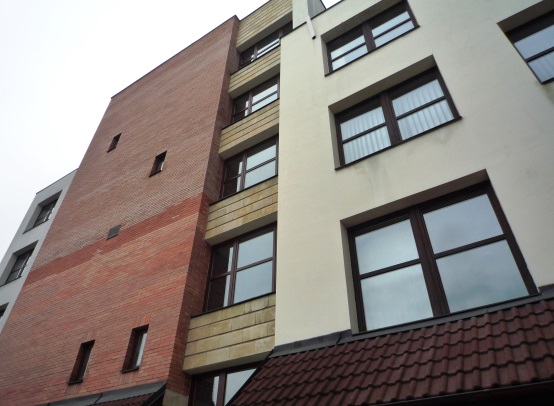 Oblast intervence: 3.4 Služby v oblasti bezpečnosti, prevence a řešení rizikOblast intervence: 3.4 Služby v oblasti bezpečnosti, prevence a řešení rizikNázev projektu, registrační číslo: Kontaktní a koordinační centra II. - Krajské ředitelství policie Královéhradeckého kraje, CZ.1.06/3.4.00/05.06261Příjemce: Krajské ředitelství policie Královéhradeckého krajeFinancování projektu: celkový rozpočet 13 910 123 Kč (příspěvek SF 11 823 605 Kč, příspěvek SR 2 086 518  Kč)  Realizace projektu je zaměřena na vybudování kontaktních a koordinačních center, tzv. "front office", která budou shromažďovat a poskytovat občanům základní informace o prevenci nebo opatřeních k předcházení či eliminaci vzniklých následků rizik v případě vzniku mimořádné události nebo kalamitní situace. Jedná se o vybudování 6 plně funkčních kontaktních a koordinačních center s moderním vzhledem (důstojné a sociálně odpovídající prostředí) a účelným vybavením (např. recepce, čekárny, sociální zařízení, jednací místnost, prostory stálé služby, bezbariérový přístup, moderní ICT). 3.4 Prioritní osa 4a, 4b – Národní podpora cestovního ruchu3.4.1 Zaměření prioritních os/oblastí intervenceCílem prioritních os 4a a 4b je podpora vytvoření základního prostředí a nezbytných podmínek pro rozvoj CR na národní úrovni. Ve prospěch jeho efektivního rozvoje je nezbytné řídit a koordinovat některé aktivity CR z národní úrovně, což přispívá k vytváření vhodných podmínek pro rozvoj podnikání, růstu konkurenceschopnosti a zaměstnanosti v této oblasti. Prioritní osa zahrnuje a Cíl Konvergence (4a) a Cíl Regionální konkurenceschopnost a zaměstnanost (4b).Specifické cíle:zvýšení počtu subjektů napojených na rezervační systém CR,zajištění zvýšení kvality poskytovaných služeb CR, jejich jednotnou certifikací a standardizací,zkvalitnění statistik a informací o cestovním ruchu,zvýšení počtu propagačních nebo marketingových produktů cestovního ruchu.Podporované aktivity: zavedení národního informačního a rezervačního systému,zavádění a informační podpora národních a mezinárodních standardů ve službách CR,podpora marketingu na národní úrovni a tvorby zdrojových  databází,prezentace a propagace kulturního a přírodního bohatství, kulturního průmyslu a služeb s využitím pro cestovní ruch na národní úrovni,podpora prezentace ČR jako destinace CR.Příjemci:organizační složky státu a jimi zřizované příspěvkové organizace (aktivity a, b, c, e),nestátní neziskové organizace a zájmová sdružení právnických osob s celorepublikovou působností v cestovním ruchu (aktivita d). 3.4.2 Pokrok v realizaci prioritních os/oblastí intervence V oblastech intervence 4.1a a 4.1b z celkové alokace OI již zbývá k vyčerpání částka cca. 360 mil. Kč. ŘO IOP očekává podání posledních projektových žádostí, které využijí zbytkovou alokaci nejpozději do 4q 2014. ŘO IOP nadále klade důraz na to, aby nedocházelo k nenaplňování predikcí čerpání v daném období. Pro následující období je možné posunout realizaci projektu, či etapy maximálně do konce srpna 2014.Kumulativní pokrok na úrovni oblastí intervence 4.1a a 4.1b (v mil. CZK/EUR)Zdroj: Aktuální MoV – MSC2007 ke dni 3.4.2014           Předchozí MoV – MSC2007+ ke dni 2.10.2013 Kurz CZK/EUR: Aktuální MoV – 27,423                            Předchozí MoV – 25,690Zdroj financování – veřejné prostředky celkemPřehled probíhajících výzev V oblasti intervence 4.1 probíhá výzva číslo 12 s alokací 59,7 mil. EUR. Předloženo bylo celkem 54 projektových žádostí o objemu 75,7 mil. EUR, schváleno 36 projektů na částku 51,5 mil. EUR.Přehled probíhajících výzev v období 1.10.2013 - 31.3.2014 v prioritní ose 4a a 4b Zdroj: IS Monit7+ ke dni 1.4.2014Kurz CZK/EUR: 27,423Zdroj financování – veřejné prostředky celkem3.4.3 Naplňování indikátorůIndikátor 413320 „Počet nově klasifikovaných a certifikovaných subjektů v oblasti CR“ je indikátorem výsledku z projektu s názvem Národní systém kvality služeb cestovního ruchu v České republice. Vykázání cílové hodnoty indikátoru příjemce naplánoval k ukončení realizace projektu k 31.12 2015. Cílová hodnota indikátoru (2000) je vysoká a tento indikátor je vyhodnocen jako nejrizikovější, protože k dílčím pokrokům v počtu subjektů s obdrženou certifikací dochází velmi pomalu.Hodnota indikátoru 410302 „Počet vytvořených propagačních nebo marketingových produktů pro CR“ dosáhla požadovaného závazku ve výši 300%. Dosažená hodnota indikátoru má přímou vazbu na počet schválených projektů v aktivitě d) a e). Původně stanovená hodnota indikátoru 410302 nezohledňovala fakt, že v aktivitě d) a e) je největší absorpční kapacita a zmíněný indikátor zvolili všichni žadatelé.  V roce 2013 a dále ve sledovaném období byl navýšen projektů zaměřených na rozvoj cestovního ruchu, což se projevilo v nárůstu dosažené hodnoty indikátoru 410100 „Počet projektů zaměřených na rozvoj cestovního ruchu“. Došlo k posunu z hodnoty 14 na 36. Jedná se o velký nárůst v počtu projektů zaměřených na rozvoj cestovního ruchu. Do konce období realizace OI plánuje ŘO IOP předložit ještě několik dalších projektů, tak aby byl počet projektů co nejblíže plánované hodnotě 44 projektů.Indikátory výstupuZdroj: MSC2007 k 2.4.2014Indikátory výsledkuZdroj: MSC2007 k 2.4.2014Porovnání věcného a finančního pokroku v oblasti intervence 4.1Zdroj: IS Monit7+ k 1.4.20143.4.4 Problémy a přijatá opatřeníProblémVe sledovaném období byl v oblasti intervence stále řešen zásadní problém v plnění pravidla n+3/n+2. Přijatá opatření•	Nastavení pravidelných měsíčních jednání s příjemci Vzhledem k časté fluktuaci v projektových týmech České centrály cestovního ruchu - CzechTourism se ŘO IOP schází s příjemci spolu s CRR ČR a diskutují se aktuální problémy v jednotlivých projektech. Stejný princip byl nastaven i se zástupci odboru cestovního ruchu MMR ČR. •	Kontrolní sestavy z informačního systému Monit 7+Sestavy přehledně a jasně prezentují stav v jednotlivých projektech, vazby výběrových řízení na žádosti o platbu, apod. Tak lze přehledně kontrolovat harmonogramy realizace a tabulka je podkladem pro společná jednání ŘO IOP, CRR ČR a příjemců. Příjemci také musí u výběrových řízení doplnit informace, aby bylo možné jednoznačně analyzovat příčiny časových prodlev, zda se jedná o nedbalost ze strany příjemce nebo jsou problémy způsobené třetí stranou.   •	Pokračování v reportingu do vedení resortu o pokroku v realizaci projektůV roce 2013 ŘO IOP předložil vedení ministerstva pro místní rozvoj šest informací k aktuálnímu stavu realizace a problémům OI 4.1 se zaměřením na projekty OCR a CzT, které tvoří přibližně 85 % zazávazkovaných prostředků. 3.4.5 Příklad projektuOblast intervence: 4.1 Národní podpora cestovního ruchuNázev projektu, registrační číslo:  Česko chutná skvěle, CZ.1.06/4.1.00/12.08895 a CZ.1.06/4.1.00/12.08896Příjemce: Česká centrála cestovního ruchu                                                                             Financování projektu: celkový rozpočet  2 112 404,00,- Kč  (příspěvek SF 1 795 543,- Kč, příspěvek SR 316 860,- Kč).Projekt komplexně a inovativně řeší zvýšení povědomí o regionální gastronomii prostřednictvím značky Czech Specials. Úvodní aktivita projektu se zabývá zkvalitněním obsahu webu Czech Specials, úpravou vzhledu a jeho obohacením o interaktivní mapu a aplikace. Na nové webové prostředí navazuje tvorba několika dílů televizního pořadu zaměřeného na gastronomii, který osloví další z cílových skupin projektu. 3.5 Prioritní osa 5 – Národní podpora územního rozvoje3.5.1 Zaměření prioritních os/oblastí intervenceCílem intervencí je vytvoření základního prostředí, na které budou komplementárně navazovat intervence z Regionálních operačních programů. Jedná se o oblasti intervence:5.1 – Národní podpora využití potenciálu kulturního dědictví,5.2 – Zlepšení prostředí v problémových sídlištích,5.3 – Modernizace a rozvoj systémů tvorby územních politik.Specifické cíle:zlepšení služeb pro vlastníky památek v oblasti péče o kulturní dědictví, zvýšení využití kulturního dědictví ČR a prezentace kultury pro veřejnost,zvýšení kvality života a životního prostředí pro obyvatele problémových sídlišť ve velkých městech nad 20 000 obyvatel prostřednictvím revitalizace prostředí těchto sídlišť a regenerace bytových domů v sídlištích, včetně úspor energie,posílení řízení udržitelného rozvoje území s využitím územních plánů obcí a lepších územně analytických podkladů k odstraňování regionálních disparit.Příjemci:organizační složky státu a jimi zřizované příspěvkové organizace,obce a jimi zřizované organizace, svazky obcí,nestátní neziskové organizace a zájmová sdružení právnických osob,vlastníci bytových, popř. nebytových prostor,kraje.3.5.2 Pokrok v realizaci prioritních os/oblastí intervence V oblasti intervence 5.1 bylo schváleno celkem 22 projektů o objemu 196,1 mil. EUR.  Projekty s vydaným Rozhodnutím činí 95 % alokace této oblasti intervence. Příjemcům bylo v daném období proplaceno 17,7 mil. EUR (9 % alokace) a celková proplacená částka činí 104,1 mil. EUR (43 % alokace). Certifikované výdaje představují 95,06 mil. EUR, tj. 43 % oproti předchozímu monitorovacímu období, kdy byly ve výši 20 %.Kumulativní pokrok na úrovni oblastí intervence 5.1 (v mil. CZK/EUR)V oblasti intervence 5.2 pravidelně dochází k naplňování predikcí čerpání. Ve sledovaném období ŘO IOP rozdělil zbytkové alokace na města IPRM, která mají absorpční kapacitu pro aktivitu Revitalizace veřejného prostranství.Kumulativní pokrok na úrovni oblastí intervence 5.2 (v mil. CZK/EUR)V oblasti intervence 5.3 bylo ve sledovaném období schváleno 8 projektů o objemu 0,14 mil. EUR.  Celkově projekty s vydaným Rozhodnutím činí 101 % alokace této oblasti intervence. Příjemcům bylo v daném období proplaceno 0,51 mil. EUR, celková proplacená částka činí 13,84 mil. EUR (95 % alokace). Certifikované výdaje představují 14,46 mil. EUR (85 % podíl ERDF), tj. 93 % oproti předchozímu monitorovacímu období, kdy byly certifikované výdaje ve výši 89 %.Kumulativní pokrok na úrovni oblastí intervence 5.3 (v mil. CZK/EUR)Pro všechny uvedené tabulky platí:Zdroj: Aktuální MoV – MSC2007 ke dni 3.4.2014           Předchozí MoV – MSC2007+ ke dni 2.10.2013 Kurz CZK/EUR: Aktuální MoV – 27,423                            Předchozí MoV – 25,690Zdroj financování – veřejné prostředky celkemPřehled probíhajících výzev V prioritní ose 5 pokračovalo předkládání projektových žádostí do výzvy č. 07 oblasti intervence 
5.2. Celkem bylo předloženo 1 435 projektových žádostí o objemu 238,2 mil. EUR. Schváleno bylo 1 382 projektů ve výši 208,5 mil. EUR.Přehled probíhajících výzev v období 1.10.2013 - 31.3.2014 v prioritní ose 5Zdroj: IS Monit7+ ke dni 1.4.2014Kurz CZK/EUR: 27,423Zdroj financování – veřejné prostředky celkemRealizace IPRM	Stav realizace IPRM Realizace Integrovaných plánů rozvoje měst probíhá ve 41 městech. Do 31.3.2014 bylo ve všech městech vyhlášeno celkem 258 výzev. 207 výzev bylo ukončeno a zbývajících 51 výzev, většinou kontinuálních, stále probíhá.Počet výzev realizovaných v IPRMZdroj: ŘO IOP k 31.3.2014Informace o stavu čerpání alokace IPRM pro oblast intervence 5.2Zdroj: IS Monit7+ k 1.4.2014Kurz CZK/EUR: 27,423Stav realizace projektů v aktivitě 5.2Ve sledovaném období v oblasti intervence 5.2 dosáhl celkový počet předložených žádostí 1 370. Z toho 1105 projektů bylo již úspěšně ukončeno a 265 projektů je ve fázi realizace. Od 1. 1. 2014 je možné podávat projektové žádosti pouze do aktivity Revitalizace veřejného prostranství. ŘO IOP přerozdělil zbývající alokaci mezi města, která splňovala podmínky a mají absorpční kapacitu v aktivitě Revitalizace veřejného prostranství. Zde se očekává předkládání dalších projektů v druhém kvartálu 2014 a prvním čtvrtletí 2015.Stav realizace pilotních projektůVýzvy pro předkládání projektů jsou vyhlášeny ve všech šesti městech. K 31.3.2014 je v aktivitě 5.2c evidováno 67 předložených projektů. Investiční projekty jsou doplňkové k projektům na sociální začleňování, financované většinou z OP LZZ, z oblastí intervence 3.2 Podpora sociální integrace příslušníků romských komunit, 5.1 Mezinárodní spolupráce (výměna zkušeností se sociálním začleňováním) a z oblasti intervence IOP 3.1b. Dále jsou v rámci pilotních projektů realizovány projekty z Operačního programu vzdělání pro konkurenceschopnost, které spadají do oblasti intervence 1.2 Rovné příležitosti dětí a žáků. ŘO IOP se snaží ve spolupráci s OP LZZ zajistit maximální návaznost v administraci pilotních projektů s projekty OP LZZ.3.5.3 Naplňování indikátorůV oblasti intervence 5.1 indikátor 410401 „Počet zregenerovaných nemovitých kulturních památek“ stoupl z 8 na 19 proti stavu k 3. 10. 2013, např. díky projektu Revitalizace židovských památek v ČR. Závazek ze schválených projektů se snížil o 1 vzhledem k odstoupení projektu Kámen a světlo - revitalizace chrámu sv. Barbory v Kutné Hoře. Hodnota indikátoru 410404 „Počet vytvořených metodik v oblasti kulturního dědictví“ je nulová, protože dosud nebyly dokončeny projekty zaměřené na metodická centra kulturního dědictví. Metodiky musí být vytvořeny do jednoho roku od ukončení projektu. Hodnota indikátoru 410411 „Zvýšení počtu návštěvníků památek a kulturních zařízení“ se postupně navyšuje oproti stavu k 3.10.2013, kdy činila 107 %.V oblasti intervence 5.2 Vývoj naplňování indikátoru 331300 Plocha revitalizovaného prostranství je ovlivněn faktem, že města díky finanční krizi nedisponovala dostatečným objemem finančních prostředků, kterými by mohla často finančně náročné projekty kofinancovat. Vzhledem k faktu, že od 1. 1. 2014 je možné realizovat jen projekty oblasti Revitalizace veřejného prostranství, počítá tak ŘO IOP s významným navýšením tohoto MI.Indikátor 330103 „Počet projektů zvyšujících atraktivitu bydlení v území“ se přeplňuje. Při nastavování indikátorů v Programovém dokumentu předpokládal ŘO IOP, že se dílčí projekty revitalizace veřejného prostranství budou realizovat jako jeden projekt na území celého IPRM. Města však realizují dílčí projekty a díky tomu je počet projektů vyšší než cílová hodnota indikátoru. Počet souhrnných projektů na úrovni IPRM odpovídá cílové hodnotě indikátoru.V oblasti intervence 5.3 v aktivitě a) je závazek ze schválených projektů splněn a výdaje za všechny projekty v aktivitě a) jsou certifikovány. Cílová hodnota indikátoru 330400, týkající se projektů krajů, je téměř naplněna. Ve výši předpokládané cílové hodnoty počtu projektů pro tvorbu územně-analytických podkladů krajů bylo podáno 10 projektových žádostí, jeden projekt byl v průběhu administrace vyřazen. V případě projektů pro tvorbu územně-analytických podkladů ORP byly cílové hodnoty indikátorů 330401 a 330415 překročeny. Při nastavení cílové hodnoty indikátoru 330415 se vycházelo z předpokládané hodnoty v indikátoru č. 330401. Plocha byla spočítána jako plocha 140 nejmenších obcí s rozšířenou působností, ale nakonec bylo podpořeno 170 žádostí obcí a plocha území obcí pokrytá územně analytickými podklady obcí naplnila indikátor 330415 dvojnásobně.Dosažené hodnoty indikátorů aktivity b) byly k rozhodnému datu ve všech případech přeplněny. Při nastavení indikátoru 330411 se vycházelo z několikanásobně vyšší ceny za územní plány, která platila v době přípravy programového dokumentu. Vycházelo se z max. ceny 4 mil. Kč na 1 územní plán včetně posudků, průměrná žádost o dotaci je však 800 tis. Kč, což mělo za následek více než pětinásobné překročení cílové hodnoty. Při nastavení cílové hodnoty indikátoru 330416 se vycházelo z předpokládané hodnoty v indikátoru č. 330411. Plocha byla spočítána jako plocha 60 nejmenších obcí nad 500 obyvatel, které splňovaly podmínky připravovaných výzev v 5.3b). Dosažená hodnota indikátoru 330418 mnohonásobně převyšuje cílovou hodnotu z důvodu uvedených u indikátorů 330411 a 330416 (indikátory výstupu), ze kterých vychází.Indikátory výstupu Zdroj: MSC2007 k 2.4.2014Indikátory výsledku Zdroj: MSC2007 k 2.4.2014Porovnání věcného a finančního pokroku v oblasti intervence 5.1Zdroj: IS Monit7+ k 1.4.2014Porovnání věcného a finančního pokroku v oblasti intervence 5.2Zdroj: IS Monit7+ k 1.4.2014Porovnání věcného a finančního pokroku v oblasti intervence 5.3Zdroj: IS Monit7+ k 1.4.20143.5.4 Problémy a přijatá opatřeníOblast intervence 5.1ProblémNeuspokojivý stav realizace, zejména nízké čerpání finančních prostředkůPřijatá opatřeníZměna delegovaných činností MK ČR Od 1.11.2013 byly na základě usnesení vlády č. 567/2013 převedeny delegované činnosti ZS MK ČR zpět na MMR ČR vzhledem k neuspokojivému stavu implementace v oblasti intervence 5.1 Národní podpora využití potenciálu kulturního dědictví. Důvody pro toto opatření byly zejména nízké čerpání, stanovení nereálných predikcí čerpání (v roce 2012 jen na 46 %); prodloužení lhůt u mnoha administrativních procesů (např. kontrola zadávacích řízení, schvalování víceprací a faktur); časté personální změny, s čímž souvisí proměnlivost názorů a stanovisek v obdobné věci;  nerespektování stanovisek Řídícího orgánu IOP; nedostatečná spolupráce s příjemci v oblasti veřejných zakázek, v důsledku čehož zadávací řízení vykazují vysokou chybovost, čímž výrazně brzdí realizaci projektů. Funkci zprostředkujícího subjektu pro 5.1 od 1.11.2013 vykonává CRR ČR.Zjednodušení postupů propláceníNové zjednodušené postupy aplikované od 1.11.2013 MMR ČR a CRR ČR vedou k rychlejšímu proplácení faktur dodavatelům.ProblémVeřejná podpora V oblasti intervence 5.1 existuje riziko poskytnutí nedovolené veřejné podpory. Přijatá opatřeníV revizích Příruček pro žadatele a příjemce pro 5.1 IOP po 1.11.2013 byla oblast veřejné podpory podrobně i s příklady a doporučeními vysvětlena. Bylo zavedeno povinné používání kontrolních listů veřejné podpory k analýze rizik projektu. Pracovníci CRR ČR prověřují všechny aktivity projektu ve vztahu k pravidlům veřejné podpory.ProblémZadávání veřejných zakázek.Náročná zadávací, resp. výběrová řízení, zpoždění v jejich realizaci, odvolání neúspěšných uchazečů k ÚOHS, velká chybovost a zdlouhavost v procesu zadávání VZ, způsobená nedostatečnými znalostmi příjemců dotace a složitostí právní úpravy.Přijatá opatřeníV průběhu celého procesu zadávacího a výběrového řízení provádí CRR ČR a v případě potřeby externí expert kontroly, které uvedená rizika minimalizují. ProblémOdstoupení projektu „Kámen a světlo – revitalizace interiéru chrámu sv. Barbora v Kutné Hoře“, CZ.1.06/5.1.00/03.08093, v lednu 2014 (dotace 153 mil. Kč)Přijatá opatřeníŘO IOP zorganizoval v březnu 2014 průzkum absorpční kapacity v oblasti kulturních památek. Na základě výsledků průzkumu rozhodl o vyhlášení nové výzvy na volnou alokaci v OI 5.1 na aktivity a) a b).Oblast intervence 5.2 ProblémRiziko nevyčerpání finančních prostředkůRiziko nedočerpání finančních prostředků bylo identifikováno i ve sledovaném období. Důvodem jsou vysoké úspory ve výběrových řízeních na dodavatele stavby, dosahující v průměru téměř 30 %. Významným faktorem byla také intervence ČNB vůči kurzu koruny k EUR, která skokově zvýšila zbytkovou alokaci pro OI 5.2 cca o 120 mil. Kč.Přijatá opatřeníŘO IOP apeloval na města, aby vytvářela rozpočet projektu s ohledem na reálné ceny vycházející z veřejných zakázek a na základě zkušenosti s realizací předchozích veřejných zakázek v době realizace IPRM. Dále ŘO IOP doporučil, aby na případné úspory vznikající ve finální fázi realizace IPRM reagovali přípravou projektů, které je možné zrealizovat v krátkém časovém úseku včetně potřebné administrace. Do 31. 12. 2013 provedl ŘO IOP analýzu zbývající absorpční kapacity mezi městy realizující IPRM v IOP a zbylé finanční prostředky nabídnul městům s absorpční kapacitou pro aktivitu 5.2a) Revitalizace veřejného prostranství. O zvýšení alokace ERDF projevila města zájem v dostatečné míře, aby mohla být přerozdělena zbylá alokace v plné výši. Zvýšení absorpční kapacity také způsobilo přijetí metodického pokynu č. 46 ŘO IOP, které prodloužilo termín způsobilosti výdajů v IOP až do konce roku 31. 12. 2015. V souvislosti s touto změnou přistoupil ŘO IOP ke změně Dohody o zabezpečení realizace IPRM. Formou dodatku k Dohodě o zabezpečení realizace IPRM byla provedena změna termínu ukončení realizace IPRM. Projekty je nyní možné realizovat do 31. 12. 2015 a ve lhůtě dvaceti pracovních dní podat ŽoP. Oblast intervence 5.3ProblémZ důvodu intervence České národní banky v listopadu 2013 došlo ke zvýšení alokace.Přijaté opatřeníPři současně naplněném zásobníku náhradních projektů v 17. výzvě se Řídící orgán IOP rozhodl nabídnout disponibilní prostředky náhradním projektům. V závěru roku 2013 a na počátku roku 2014 pak byli oslovováni žadatelé z výzvy 17., kteří nezískali podporu z důvodu vyčerpání alokace výzvy, zda by měli zájem projekt realizovat. Část oslovených žadatelů se vyjádřila kladně a jejich žádosti o podporu byly průběžně administrovány. K 1. 4. 2014 probíhala příprava právních aktů ke třem projektům výzvy č. 17 v celkové výši 1,3 mil. Kč. V průběhu sledovaného období probíhalo plynule proplácení dotací příjemcům a certifikace výdajů.3.5.5 Příklad projektuOblast intervence: 5.1 Národní podpora využití potenciálu kulturního dědictví                                                                                    Název projektu, registrační číslo: Centrum stavitelského dědictví v Plasích, CZ.1.06/5.1.00/01.05477                                                           Příjemce: Národní technické muzeum                                                                                                   Financování projektu: 393 310 858 - celkový rozpočet v Kč (333 494 914 Kč příspěvek SF, 26 796 985 Kč příspěvek SR)   Smyslem projektu je technicky rehabilitovat a optimálně využít NKP, areál bývalého cisterciáckého kláštera v Plasích (okres Plzeň – sever) a tím využít potenciálu tohoto významného kulturního dědictví. V rámci projektu dojde k obnově většiny objektů hospodářského zázemí kláštera (hospodářský dvůr s ovčínem, pivovar s domem sládka a klášterním mlýnem) o celkové výměře přes 4 000 m2 a 8 000 m2 venkovního prostranství. Ve zrekonstruovaných prostorách bude sídlit instituce Centrum stavitelského dědictví, které bude provozovat studijní depozitář, odbornou knihovnu a v unikátních prostorách bude pořádat řadu workshopů, seminářů, konferencí a dalších akcí. 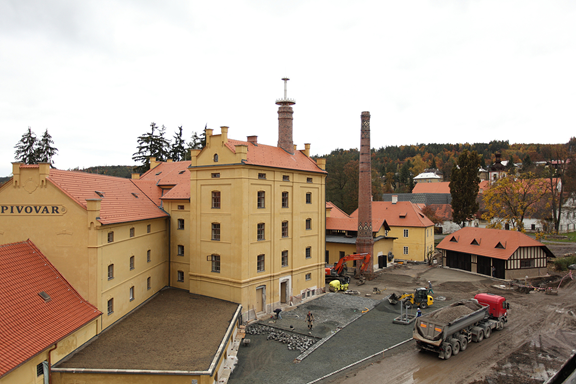 Oblast intervence:  5.2 Zlepšení prostředí v problémových sídlištíchNázev projektu, registrační číslo:  CZ.1.06/5.2.00/07.08102 bezpečné bydlení Orlová-Poruba                                                         Příjemce: Město Orlová                                             Financování projektu: 4 152 678,- Kč celkový rozpočet v Kč ( 3 529 776 ERDF +  622 901 SR)Cílem realizace projektu je revitalizací prostředí v městské části Poruba zlepšit kvalitu života obyvatel problémového sídliště. Tato městská zóna představuje část města s největšími negativními disproporcemi a silnou koncentrací sociálních problémů. Jedná se o jednu z aktivit, která plní hlavní cíl IPRM Orlová - vytvořit atraktivní a příjemné místo k životu, které bude splňovat požadavky na moderní bydlení a trávení volného času pro všechny generace skupiny obyvatel.Oblast intervence: 5.3 Modernizace a rozvoj systémů tvorby územních politikNázev projektu, registrační číslo: Územní plán města Sušice, CZ.1.06/5.3.00/17.08527Příjemce: Město SušiceFinancování projektu: celkový rozpočet 580 497 Kč, (493 422 Kč příspěvek SF, 87 075 Kč příspěvek SR)Předmětem projektu je zpracování územního plánu města Sušice v souladu se všemi zákonnými předpisy a normami souvisejícími s předmětem díla, zejména zákonem č.183/2006 Sb., o územním plánování a stavebním řádu ve znění pozdějších předpisů. Doplňují průzkumy a rozbory, spolupráce na přípravě zadání územního plánu a úprava návrhu územního plánu po projednání není součástí projektu.Financování projektu je ukončeno a výdaje byly certifikovány.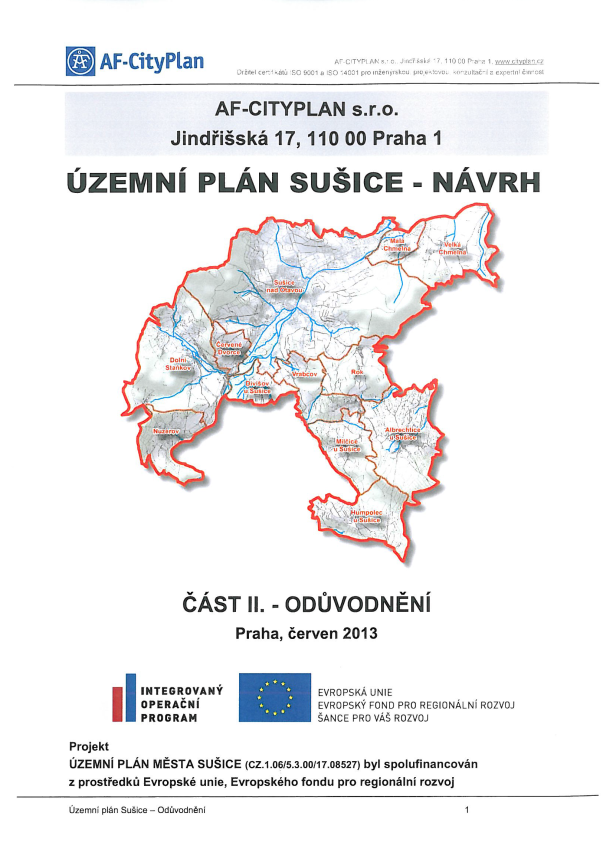 3.6 Prioritní osa 6a, 6b – Technická pomoc 3.6.1 Zaměření prioritních os/oblastí intervencePrioritní osy zahrnují aktivity z hlediska geografické příslušnosti neoddělitelné a s dopadem na celé území ČR. Jejich obsah je proto bez ohledu na členění podle cíle identický. Prioritní osy 6a a 6b se zaměřují na podporu efektivního řízení Integrovaného operačního programu pro programovací období 2007-2013. Prioritní osa zahrnuje Cíl Konvergence (6a) a Cíl Regionální konkurenceschopnost a zaměstnanost (6b).Specifické cíle:posílení administrativních kapacit zapojených do realizace programu na úrovni řídícího orgánu a zprostředkujících subjektů,zajištění efektivního řízení, monitorování, hodnocení, kontroly a absorpční kapacity při realizaci operačního programu na úrovni řídícího orgánu a zprostředkujících subjektů.Příjemci:řídící orgán, zprostředkující subjekty.3.6.2 Pokrok v realizaci prioritních os/oblastí intervence V oblastech intervence 6.1a a 6.1b bylo ve sledovaném období podáno 6 nových projektových žádostí v hodnotě 4,12 mil. EUR. K 1. 4. 2014 je podáno celkem 48 projektových žádostí v hodnotě 39,77 mil. EUR, což představuje 152 % alokace. Za sledované období byly proplaceny příjemcům prostředky ve výši 3,24 mil. EUR. Ve srovnání s předchozím obdobím došlo k výraznému navýšení certifikovaných výdajů o 7,18 mil. EUR. Certifikované prostředky dosahují částky16,88 mil. EUR, což představuje 59 % alokace.Kumulativní pokrok na úrovni oblastí intervence 6.1a a 6.1b (v mil. CZK/EUR) V oblastech intervence 6.2a a 6.2b bylo celkem předloženo 73 projektových žádostí ve výši 12,62 mil. EUR. Počet projektů s vydaným Rozhodnutím  o poskytnutí dotace se zvýšil z 65 na 68 a částka o 0,1 mil. EUR na celkových 6,65 mil. EUR (99 %). Proplacené prostředky příjemcům dosahují výše 3,36 mil. EUR (50 %) a v souhrnných žádostech PCO zaúčtoval 3,66 mil. EUR (50 %). Certifikované výdaje představují 3,52 mil. EUR. Kumulativní pokrok na úrovni oblastí intervence 6.2a a 6.2b (v mil. CZK/EUR) 8Pro uvedené tabulky platí:Zdroj: Aktuální MoV – MSC2007 ke dni 3.4.2014           Předchozí MoV – MSC2007+ ke dni 2.10.2013Kurz CZK/EUR: Aktuální MoV – 27,423                            Předchozí MoV – 25,690Zdroj financování – veřejné prostředky celkemPřehled probíhajících výzev V oblasti intervence 6.1 pokračoval příjem žádostí v kontinuální výzvě č. 01 s alokací 29,7 mil. EUR. V rámci této výzvy bylo předloženo 48 projektových žádostí v objemu 29,7 mil. EUR. Schváleno bylo 45 projektů v celkové hodnotě 43,2 mil. EUR. V oblasti intervence 6.2 probíhala výzva č. 10 s alokací 11,7 mil. EUR. V rámci této výzvy bylo předloženo 49 projektů v objemu 5,8 mil. EUR. Schváleno bylo 45 projektových žádostí na částku
 4,5 mil. EUR.Přehled probíhajících výzev v období 1.10.2013 - 31.3.2014 v prioritní ose 6Zdroj: IS Monit7+ ke dni 1.4.2014Kurz CZK/EUR: 27,423Zdroj financování - veřejné prostředky celkem3.6.3 Naplňování indikátorůDosažená hodnota k 31.3.2014 a závazky se schválených projektů v oblastech intervence 6.1 a 6.2 odpovídají míře vyčerpání finančních prostředků TP IOP. Nelze je srovnávat s cílovými hodnotami, které byly zpracovány na základě původní metodiky indikátorů TP IOP. Závazky ze schválených projektů v TP IOP byly nastaveny podle revidovaných metodických listů indikátorů z roku 2009.Indikátory výstupuZdroj: MSC2007 k 2.4.2014Indikátory výsledkuZdroj: MSC2007 k 2.4.20143.6.4 Problémy a přijatá opatřeníProblémFinancování administrativních kapacit do konce programovacího obdobíHlavním problémem, který ŘO IOP ve sledovaném období řešil, byla potřeba v předstihu rozhodnout o, financování administrativních kapacit do konce roku 2015, zajistit administrativní kapacity pro sledování udržitelnosti projektů od roku 2016 a zajistit administrativní kapacity pro úspěšné uzavírání IOP. Přijatá opatřeníK zajištění možnosti financování všech výdajů hrazených z TP IOP provedl ŘO IOP změnu výzev č. 2 a 10, v rámci kterých byla způsobilost výdajů prodloužena do 31. 12. 2015 a datum realizace projektů prodlouženo do 30. 11. 2015.Současně byla k 28. 2. 2014 provedena revize Příručky pro žadatele a příjemce pro prioritní osu 6a, 6b technická pomoc.Hlavní body revize:prodloužení způsobilosti výdajů do 31. 12. 2015;zjednodušení v dokladování výdajů  nižších než 10 000,- Kč za jeden účetní doklad. 4 ADMINISTRATIVNÍ ZAJIŠTĚNÍ PROGRAMU4.1 Informace o provádění a výsledcích auditů a finančních kontrolAudity  Evropské komiseAudit systému Evropské komise č. 2012/CZ/REGIO/J4/1173/1V předešlé Zprávě o realizaci IOP řídící orgán informoval o auditu Evropské komise ve dnech 8.4.-12.4.2013 na Auditním orgánu, Platebním a certifikačním orgánu, na Národním orgánu pro koordinaci NSRR a u vybraných operačních programů. Audit byl zaměřen na účinnost fungování řídících a kontrolních systémů.  Audit byl proveden na Řídícím orgánu IOP a vybraných zprostředkujících subjektech (tj. na MZd ČR, CRR ČR a MV ČR). Audit nebyl ke dni 31.3.2014 ukončen.Audit Evropské komise č. 2013/CZ/REGIO/C4/1309/1V období od 18. do 22. listopadu 2013 proběhl na Platebním a certifikačním orgánu audit Evropské komise č. 2013/CZ/REGIO/C4/1309/1. Audit byl zaměřen zejména na ověřování procesů na úrovni PCO a dotknul se také činnosti Řídícího orgánu IOP. ŘO IOP auditorům poskytl zejména vyžádané informace dle přílohy 3 Implementačního nařízení, informace k nesrovnalostem a Výročnímu výkazu částek dle čl. 20 odst. 2 Implementačního nařízení. Podle dostupných informací ŘO IOP audit nebyl ke dni 31.3.2014 ukončen. Kontroly provedené Nejvyšším kontrolním úřademKontrolní akce č. 13/12 NKÚKolegium NKÚ schválilo na svém zasedání 2. prosince 2013 kontrolní závěr z kontrolní akce č. 13/12 s názvem „Peněžní prostředky vynakládané na přípravu, realizaci a provoz systémů základních registrů“. Kontrola byla zaměřená na projekt č. CZ.1.06/1.1.00/03.05889 - Registr obyvatel (dále též „ROB“), projekt č. CZ.1.06/1.1.00/03.05890 - Registr práv a povinností (dále též „RPP“) a projekt č. CZ.1.06/1.1.00/03.05891 - Informační systém základních registrů (dále též „ISZR“). Kontrolován byl postup přípravy, realizace, zajištění provozu a správy uvedených projektů.  Do 30. června 2013 vynaložily MV ČR a Správa základních registrů (dále také „SZR“) na uvedené činnosti celkem 1 602 925 637 Kč, z toho kontrola prověřila výdaje ve výši 1 556 655 928 Kč.Podle NKÚ MV ČR způsobilo opoždění zahájení provozu základních registrů zpracováváním dodatků k zadávacím dokumentacím, poskytováním dodatečných informací a tím, že uzavřelo smlouvu na implementaci ISZR až po roce od vydání rozhodnutí o výběru nejvhodnější nabídky a porušilo tím zákon č. 137/2006 Sb., o veřejných zakázkách. Vliv na opoždění měla i rozhodnutí Úřadu pro ochranu hospodářské soutěže, kterými byla zrušena rozhodnutí hodnotících komisí o výběru nejvhodnějších nabídek pro projekty ROB a RPP.Dle NKÚ rovněž z expertního posouzení technologického řešení projektů základních registrů vyplynulo upozornění, že rizikovou oblastí realizace projektů základních registrů byly požadavky dodavatelů na zajištění datových center. MV ČR přes uvedené upozornění v průběhu implementací projektů ISZR, ROB a RPP neposkytlo dodavatelům datová centra v termínu podle uzavřených smluv. Z tohoto důvodu pak docházelo k prodlužování termínů akceptací dokončených projektů. Dalším důvodem ve zpožďování byly nedostatky v řízení projektů ISZR, ROB a RPP.Podle NKÚ MV ČR přesunulo na SZR odpovědnost za zajištění datových center, do kterých měla být umístěna technologická zařízení základních registrů. SZR uzavírala smlouvy na poskytování služeb datových center v časové tísni, s cílem dodržet termín zprovoznění základních registrů. SZR neprověřila, zda by využití jiných datových center nebylo hospodárnější. NKÚ dále identifikoval riziko ve využívání systému základních registrů spočívající ve skutečnosti, že k 30. 6. 2013 bylo celkem u 15 % obcí s rozšířenou působností neuspokojivé oznamování působností v registrovaných agendách. Bez oznámení působnosti v registrované agendě nemohou orgány veřejné moci přistupovat k údajům v základních registrech. Způsob finančního krytí provozu základních registrů v letech 2013 až 2015 byl vládou ČR schválen usnesením č. 661, ze dne 12. září 2012 o zajištění financování podpory provozu projektů základních registrů v období 2013-2015.  Z hlediska podmínek financování ze zdrojů Evropské unie je třeba zajistit udržitelnost projektů základních registrů po dobu pěti let od ukončení realizace projektů. Do ukončení kontroly NKÚ nebyl zajištěn způsob finančního krytí provozu základních registrů v letech 2016 - 2018, aby byla zajištěna udržitelnost projektů. Po roce provozu základních registrů ISZR plnil svoji funkci, tj. umožňoval přístup k ZR a využívání dat v nich uložených; v ROB byly vedeny údaje o fyzických osobách; RPP byl připraven v souladu s koncepčními záměry k řízení přístupu všech agendových informačních systémů a jejich uživatelů ke službám základních registrů. RPP ale neplnil cíle své referenční části, protože nemohl využívat referenční údaje o právních předpisech pořízené ze vstupů projektu eSbírka ani informace sloužící k optimalizaci procesů veřejné správy z projektu Procesní modelování agend z důvodu nedokončení těchto projektů. Stanovisko MV ČR ke Kontrolnímu závěru NKÚMV ČR se neztotožňuje s tvrzením, že projektové řízení vykazovalo nedostatky, které způsobily zpožďování v realizaci projektů. Přes skutečnost, že oproti původním plánům nebyl navýšen počet tabulkových míst gestorů projektů, fungovalo i při úzkém týmu zaměstnanců stabilní projektové řízení jasně směřující k vybudování registrů. Vyšší úroveň řízení projektů, zejména Koordinační rada základních registrů, pracovala rovněž stabilně. MV se dále neztotožňuje s paušalizujícím závěrem, že hlavním důvodem prodlužování termínů akceptací dokončených projektů bylo neposkytnutí datových center v termínu podle uzavřených smluv. Část pořízeného HW vybavení byla sice přibližně na půl roku umístěna v náhradních datových centrech, nicméně stěhování techniky a dat do cílových datových center bylo zrealizováno do 1. července 2012. V této souvislosti MV zdůrazňuje skutečnost, že Systém základních registrů byl Českou asociací manažerů informačních technologií oceněn jako „Vítěz IT projektu roku 2012“. Oznamování působností v agendách je dle zákona o základních registrech zodpovědností jednotlivých obcí. Vzhledem ke skutečnosti, že vymahatelnost oznamování působností v agendách není legislativně upravená, přistoupila SZR  nad rámec svých povinností v průběhu roku 2013 k uspořádání  řady seminářů pro obce s rozšířenou působností a další subjekty s cílem šíření osvěty o povinnostech vyplývajících ze zákona o základních registrech.Usnesením vlády ze dne 12. září 2012 č. 661, o zajištění financování podpory provozu projektů základních registrů v období 2013 až 2015,  se zvýšily rozpočtové kapitoly správců a provozovatelů základních registrů. Vzhledem ke skutečnosti, že uvedené navýšení odpovídá 50 % celkové platby za služby spojené s provozem základních registrů a s Českou poštou, s.p., ani se Státní tiskárnou cenin, s.p., se nepodařilo dojednat zlevnění poskytovaných služeb, existuje v současnosti riziko budoucího omezení tvorby a rozvoje dalších služeb a projektů předpokládaných strategií eGovernmentu 2014+.NKÚ shodně se zjištěním MV konstatoval, že provoz projektů ROB, RPP a ISZR byl v době kontroly stabilizovaný a splnil očekávání, co se týče dopadu a efektivity. Provoz základních registrů byl v souladu se zákonem o základních registrech zahájen k 1. červenci 2012 a v současnosti základní registry tvoří spolu s informačním systémem datových schránek a systémem Czech POINT nepostradatelnou součást českého eGovernmentu. Kontroly základních registrů, které provedly MV ČR a ŘO IOPŘO IOP a zprostředkující subjekt MV ČR provedly kontroly všech projektů základních registrů. V roce 2013 v kontrolách výběrových řízení na implementátora RPP, ROB a ISZR stanovilo MV ČR finanční korekce. Zjištění potvrdil Auditní orgán v auditu operací 2013. Na základě výsledků kontroly zadávacích řízení na MV ČR rozhodl ŘO IOP provést kontrolu všech schválených zakázek jako kontrolu úplnosti dokladů 267 výběrových řízení a věcnou kontrolu celkem 244 výběrových řízení (dopis č.j. MV-81657-1/OSF-2013 ze dne 1. 7. 2013). Do konce roku 2013 byla zkontrolována výběrová řízení, jejichž prostředky byly předmětem certifikace v roce 2013 (celkem 129 výběrových řízení). V případě zjištění pochybení byly aplikovány finanční korekce. V roce 2013 bylo zahájeno 142 kontrol veřejných zakázek, ve 32 bylo zjištěno administrativní pochybení a v 11 veřejných zakázek bylo identifikováno pochybení, za které byla uložena finanční korekce. MV ČR kontroluje všechny zadávací dokumentace před zahájením zadávacího nebo výběrového řízení v hodnotě 200 000 Kč a vyšší, klade tedy důraz na prevenci vzniku nezpůsobilých výdajů. Kontroluje dokumentaci před podpisem smlouvy s dodavatelem s předpokládanou hodnotou dodávky přesahující částku 499 999,9 Kč a po podpisu smlouvy s dodavatelem.Kontrolní akce č. 13/24 NKÚKontrolní akce NKÚ č. 13/24 byla zahájena dne 12. 6. 2013 na projektu č. CZ.1.06/1.1.00/07.06384 Národní infrastruktura pro elektronické zadávání veřejných zakázek, jehož příjemcem je MMR ČR. Kontrola NKÚ ke dni 31.3.2014 nebyla ukončena, neboť NKÚ nevydalo kontrolní závěr schválený Kolegiem NKÚ.Kontrolní akce č. 13/32 NKÚKontrolní akce NKÚ č. 13/32 s názvem „Peněžní prostředky určené na rozvoj cestovního ruchu“ byla na MMR ČR zahájena dne 17.9.2013. Kontrola NKÚ ke dni 31.3.2014 nebyla ukončena, neboť NKÚ nevydalo kontrolní závěr schválený Kolegiem NKÚ. Kontrolní akce č. 14/05Od ledna 2014 probíhá na ZS MPSV ČR kontrola NKÚ č. 14/05 s názvem  „Peněžní prostředky určené na financování vybraných programů v působnosti MPSV“. Kontrola se podle informací MPSV ČR týká i OP IOP. Kontrola ke dne 31.3.2014 nebyla ukončena.Audit Auditního orgánuAudit systému implementace IOPOd září 2013 na ŘO IOP a Zprostředkujících subjektech IOP probíhá audit systému implementace Integrovaného operačního programu č. IOP/2013/S. Audit nebyl Auditním orgánem MF ČR ke dni 31.3.2014 ukončen.Následný audit systému č. IT/2014/S/01-18Auditní orgán MF ČR zahájil 4.2.2014 na ŘO IOP audit systému, zaměřený na plnění nápravných opatření vyplývajících z akční plánu předešlého auditu systému č. 451/10/SYS , zaměřeného na audit monitorovacího systému SF a FS pro programové období 2007-2013. Ke dni 31.3.2014 audit nebyl ukončen.Kontroly provedené Platebním a certifikačním orgánemKontrola PCO na MV ČRDne 30.7.2013 zahájil na Ministerstvu vnitra ČR kontrolu Platební a certifikační orgán MF ČR. Předmětem kontroly je zejména administrace projektů technické pomoci, oblast nesrovnalostí a činnost finančního útvaru. Ke dni 31.3.2014 kontrola nebyla ukončena. Kontroly řídícího orgánu        Kontroly delegovaných činnostíVe sledovaném období probíhaly kontroly delegovaných činností (dále jen KDČ), zahájené v předchozím období, se zaměřením na ověřování souladu činností prováděných ZS s postupy stanovenými v Operačním manuálu IOP, manuálech ZS a Příručkách pro žadatele a příjemce, a to zejména při kontrole přijatelnosti, kontrole formálních náležitostí, hodnocení kvality projektů, ex-ante analýze rizik a ex-ante kontrole projektů a administraci žádosti o platbu. Je ověřováno i dodržování postupů zadávání dat do IS Monit7+ a archivace. Většina kontrol probíhala jako administrativní, případně monitorovací návštěvy, které jsou pružnějším nástrojem pro včasné ukládání nápravných opatření, a výrazně se zaměřila i na časově náročné veřejnoprávní kontroly na místě.V období od 1.10.2013 do 31.3.2014 ŘO IOP zahájil 26 kontrol delegovaných činností na CRR ČR, MV ČR, MPSV ČR, MK ČR a MZd ČR. Přehled všech kontrol, jejich stav a výsledek je uveden v tabulce č. 48. Ve sledovaném období bylo 13  kontrol  zahájených a 13 bylo ukončeno, z nich 6 ukončeno bez nálezu a 7 s nálezem. Zjištěné nálezy se týkaly především nesouladu s legislativou v oblasti veřejných zakázek, mzdových výdajů, formálních nedostatků. V rámci těchto kontrol bylo zkontrolováno celkem 2 242 014,00 Kč výdajů, nebyly vyčísleny žádné nezpůsobilé výdaje. Ve sledovaném období bylo ukončeno celkem 26 kontrol delegovaných činností, z toho 13 kontrol bylo zahájeno v dřívějších obdobích (1 v roce 2012 a 12 v 1.-3. čtvrtletí roku 2013). Vzhledem k chybovosti zjištěné při kontrolách delegovaných činností řídícím orgánem a jinými kontrolními orgány identifikoval ŘO IOP riziko nedostatečného počtu kontrol delegovaných činností, které byly zejména v minulosti limitovány omezenými personálními zdroji ŘO IOP. ŘO IOP využíval ve sledovaném období externí dodavatele, kteří rozšířili kontrolní týmy ŘO IOP a tím došlo oproti minulosti ke zvýšení počtu kontrol. Jedná se o podporu při výkonu kontrol, nikoliv nahrazení kontrol ŘO IOP. Zároveň v plánu kontrol ŘO IOP na rok 2013 a také na rok 2014  byly u každého ZS podrobně specifikována rizika, na která se kontroly delegovaných činností v roce 2013 a 2014 zaměřují.Přehled kontrol delegovaných činností u ZS v období 1.10.2013 - 31.3.2014Kontroly projektů ŘO IOPŘO IOP uskutečňuje kontroly projektů  (dále jen KNP) zejména na základě podnětů ZS, příjemců a dalších subjektů a na základě analýz rizik jednotlivých ZS. V období od 1.10.2013 do 31.3.2014 ŘO zahájil 27 kontrol projektů, především se zaměřením na postup zadávání veřejných zakázek, na kontrolu způsobilosti výdajů, dodržování termínů. ŘO z 27 zahájených kontrol ukončil 17, z toho 9 s nálezem a 8 bez nálezu. ŘO IOP ověřil 18 637 978,90 Kč výdajů, z toho 2 353 413,00 Kč bylo nezpůsobilých výdajů. Ve sledovaném období bylo celkem ukončeno 21 kontrol, 4 byly z dřívějších období. Byl zkontrolován  celkový objem výdajů ve výši  68 810 020,24 Kč a  bylo odhaleno 2 353 413,00 Kč nezpůsobilých výdajů.Ostatní kontroly ŘO IOP – prioritní osa 6ŘO IOP ve sledovaném období ukončil jednu kontrolu delegovaných činností v oblasti intervence 6.1, zahájenou v roce 2013. Zkontroloval výdaje ve výši  765 143,56 Kč a neodhalil žádné nezpůsobilé výdaje. Přehled dokončených kontrol ŘO IOP za předešlá obdobíZdroj: ŘO k 1.4.2014Odbor rozpočtu ukončil celkem 9 administrativních kontrol v oblasti intervence 6.1 a 6.2 (5 v OI 6.1 a 4 v OI 6.2), všechny s výsledkem pozitivní - bez nálezu. Celkem zkontroloval výdaje ve výši  21 203 925,00 Kč a neidentifikoval žádné nezpůsobilé výdaje. Kontroly projektů jednotlivých zprostředkujících subjektůZa kontroly projektů je odpovědný ŘO IOP, který provádění kontrol deleguje na základě smluv, s výjimkou části projektů technické pomoci, na jednotlivé zprostředkující subjekty, viz tabulka Přehled subjektů provádějících kontroly projektů. ŘO je oprávněn provést vlastní kontrolu kteréhokoliv projektu ve všech fázích administrace projektu. ŘO IOP zároveň využíval expertní výpomoci při kontrolách fyzické realizace projektů v rámci projektu NOK pro podporu výkonu kontrol a dále pomoci na základě rámcové smlouvy vysoutěžené společnosti Cautor. V souladu s čl. 13 nařízení Komise (ES) č. 1828/2006 jsou kontroly prováděny za účelem ověřování správních, finančních, technických a případně hmotných aspektů projektů. Operační manuál IOP stanovuje všem zprostředkujícím subjektům minimální požadavky na postupy provádění kontroly projektů a minimální rozsah vzorku pro kontroly dle čl. 13 nařízení Komise (ES) č. 1828/2006. Zprostředkující subjekty mají v souladu s Operačním manuálem IOP rozpracovány podrobné postupy k provádění kontrol a stanovení metodiky pro výběr vzorku projektů ke kontrole na místě, v případě, že neprovádí kontrolu na místě u 100 % projektů.Přehled subjektů, provádějících kontroly projektůZdroj: ŘO k 1.4.2014* od 1.7.2012 provádí veškeré kontroly CRR; ** od 1.11.2013 provádí kontroly CRR.V období od 1.10.2013 do 31.3.2014 zahájily zprostředkující subjekty  u žadatelů a příjemců celkem 759 kontrol. Rozdělení kontrol podle formy a fáze výkonu kontroly ve sledovaném období upřesňují následující tabulky. Přehled kontrol v rozdělení podle oblastí intervence za období od 1.10.2013 do 31.3.2014Zdroj: IS Monit7+IOP k 1.4.2014* od 1.7.2012 provádí veškeré kontroly pouze CRR, ** od 1.11.2013 provádí kontroly CRR.Z celkového počtu kontrol bylo za sledované období uskutečněno 287 kontrol na místě. Podle následujícího přehledu bylo z 759 kontrol 138 ukončeno s výsledkem negativním (s nálezem), 549 s výsledkem pozitivním (bez nálezu). U kontrol ukončených ve stavu negativní (s nálezem) je nejčastějším pochybením nesoulad s legislativou v oblasti veřejných zakázek, nezpůsobilé aktivity a výdaje (např. realizace aktivit v projektu neplánovaných, realizace aktivit ve větším než plánovaném rozsahu, časový nesoulad způsobilosti výdaje). V řadě kontrol byl zjištěn nedostatek v archivaci dokumentů, pozdní předložení žádostí o platbu nebo porušení podmínek dotace. Byly identifikovány také chyby v procesu hodnocení projektových žádostí.Přehled kontrol za období od 1.10.2013 do 31.3.2014 v rozdělení podle stavů kontrolZdroj: IS Monit7+IOP k 1.4.2014* od 1.7.2012 provádí veškeré kontroly pouze CRR, ** od 1.11.2013 provádí kontroly CRR.Rozdělení podle počtu kontrol, uskutečněných jednotlivými zprostředkujícími subjekty za oblasti intervence, zobrazuje následující tabulka. Přehled kontrol za období od 1.10.2013 do 31.3.2014 v rozdělení dle počtu kontrol za ZSZdroj: IS Monit7+ IOP k 1.4.2014Kontroly projektů podle jednotlivých oblastí intervencePřehled kontrol za období od 1.10.2013 do 31.3.2014 u OI 1.1Zdroj: IS Monit7+ IOP k 1.4.2014Ve sledovaném období se pozitivně projevilo zavedení kontrol zadávacích/výběrových řízení před podpisem smlouvy s dodavatelem. Většinu pochybení příjemců se dařilo odhalovat ve fázi, kdy bylo ještě možné pochybení napravit. Došlo k eliminaci vzniku nezpůsobilých výdajů. Ministerstvo vnitra realizovalo na základě výsledku kontroly ŘO IOP č. 5/2012/I re-kontrolu veřejných zakázek. Další zjištění se týkala neodůvodněného přidělení odměn členům realizačního týmu.Celkem byl v oblasti intervence 1.1 zkontrolovány výdaje ve výši 417 466 015,00 Kč a 850 029,00 Kč bylo odhaleno jako nezpůsobilých výdajů.  Přehled kontrol za období od 1.10.2013 do 31.3.2014 u OI 3.1 a 3.3Zdroj: IS Monit7+ IOP k 1.4.2014Velká část projektů v těchto oblastech intervence je v realizační fázi, proto převažovaly interim administrativní kontroly. Řada dalších kontrol byly ex-ante administrativní kontroly, které souvisely s hodnocením kvality projektových žádostí. Velká většina kontrol byla ukončena jako pozitivní bez nálezu. U kontrol, ukončených jako negativní, bylo zejména zjištěno neoprávněné proplacení nezpůsobilých výdajů. Pokud byla uložena nápravná opatření, ve sledovaném období byla všechna splněna v termínu.Vzhledem k malému počtu zjištění nebyl zprostředkující subjekt povinen realizovat zásadní opatření. Kontroly se průběžně také zaměřovaly  na kontrolu  projektů v době udržitelnosti.Celkem byly v oblasti intervence 3.1 zkontrolovány výdaje ve výši 49 494 030,00 Kč a 2 416 398,00 Kč bylo odhaleno jako nezpůsobilé výdaje. V oblasti intervence 3.3 byly zkontrolovány výdaje ve výši 90 338 332,00 Kč a nebyly odhaleny žádné nezpůsobilé výdaje.Přehled kontrol za období od 1.10.2013 do 31.3.2014 u OI 3.2Zdroj: IS Monit7+ IOP k 1.4.2014V této oblasti intervence převažovaly interim monitorovací návštěvy, prováděné zpravidla před schválením Monitorovací zprávy a Žádosti o platbu. Vyšší počet monitorovacích návštěv úzce souvisí s počtem ukončovaných etap v projektech. Celkem 3 kontroly byly ukončeny jako negativní s nálezem, udělená nápravná opatření se týkala aktualizace dat ve smlouvách na služby managementu a aktualizace webových stránek o informace k projektu. Nápravná opatření byla splněna ve stanoveném termínu. Celkem byly v oblasti intervence 3.2 zkontrolovány výdaje ve výši 332 958 190,25 Kč a 1 935 946,63 Kč bylo odhaleno jako nezpůsobilé výdaje. Přehled kontrol za období od 1.10.2013 do 31.3.2014 u kontrol prováděných CRRZdroj: IS Monit7+ IOP k 1.4.2014Nejčastější zjištění při kontrolách prováděných CRR ČR jsou chyby ve výběrových řízeních, které mají za následek korekce způsobilých výdajů. Dalším zjištěním jsou porušování Podmínek k Rozhodnutí o poskytnutí dotace, jako pozdní předložení monitorovací zprávy, žádosti o platbu, nepředložení a pozdní předložení Oznámení o změnách v projektu nebo chyby v těchto oznámeních, které vedou k prodlužování administrace. Jako opatření k tomu, aby se neopakovala nejčastější zjištění, CRR ČR zveřejňuje na svých webových stránkách nejčastější dotazy a odpovědi  (FAQ), provádí školení pro pobočky a aktualizovalo kontrolní listy. Dále jsou umožněny konzultace na pobočkách CRR ČR, semináře pro žadatele a příjemce k vyplňování MZ/ŽoP u vytipovaných příjemců za účelem snížení chybovosti. V oblasti intervence 3.4 se přijatá opatření CRR ČR zaměřují na konzultace a přípravu a realizaci výběrových řízení na pobočkách, využívá experty pro posouzení veřejných zakázek a kontroluje předkládané zadávací dokumentace a stav realizace zakázek. U intervence 4.1 jsou využíváni experti na veřejnou podporu a marketing a na zhotovování posudků konzultantů na problematiku 3 E. Jsou sledovány předkládané zadávací dokumentace a stav zadávání a realizace zadávacích řízení. Oblast intervence 5.1 podléhá zvýšenému monitoringu průběhu realizace projektů. Po předání agendy z Ministerstva kultury na CRR ČR se konaly schůzky s jednotlivými příjemci a u každého z příjemců se realizovala monitorovací návštěva. V listopadu 2013 se uskutečnil seminář pro příjemce o změně poskytovatele dotace a jejích dopadech na příjemce.  Provádí se fyzické kontroly na místě minimálně 2 × ročně u každého z projektů a ověření reálnosti finančního plánu na danou etapu ve vazbě na realizaci výběrových řízení. Využívá se také expertní podpora na kontrolu veřejných zakázek, posuzování častých víceprací a stavebních změn v projektech, které vyplývají z realizace rozsáhlých projektů obnovy památek.  V oblasti intervence 5.2 je zohledněna především malá zkušenost příjemců s projekty, z toho důvodu je řada zveřejněných dotazů a odpovědí (FAQ) směřována na tyto příjemce. V souvislosti s intervencí 6 jsou umožněny konzultace na pobočce CRR ČR a je ustanovena pracovní skupina pro technickou pomoc. Je snaha o zjednodušení náležitostí dokladování.Celkem v oblasti intervence 2.1 zkontrolovalo CRR ČR výdaje ve výši 532 640 407,48 Kč a 5 177 657,11 Kč odhalilo jako nezpůsobilé výdaje. V oblasti intervence 3.1 byly zkontrolovány výdaje ve výši 78 272 680,06 Kč a 340 707,00 Kč bylo odhaleno jako nezpůsobilé výdaje.V oblasti intervence 3.3 byly zkontrolovány výdaje ve výši 274 231 843,00 Kč a nebyly odhaleny žádné nezpůsobilé výdaje.V oblasti intervence 3.4 byly zkontrolovány výdaje ve výši 819 871 422,86 Kč a 472 031,76 Kč bylo odhaleno jako nezpůsobilé výdaje.V oblasti intervence 4.1 byly zkontrolovány výdaje ve výši 671 503 259,81 Kč a 515 279,26 Kč bylo odhaleno jako nezpůsobilé výdaje.V oblasti intervence 5.1 byly zkontrolovány výdaje ve výši 454 911 540,50 Kč a nebyly odhaleny žádné nezpůsobilé výdaje.V oblasti intervence 5.2 byly zkontrolovány výdaje ve výši 1 780 442 296,48 Kč a 38 301 844,72 Kč bylo odhaleno jako nezpůsobilé výdaje.V oblasti intervence 5.3 byly zkontrolovány výdaje ve výši 27 547 071,00 Kč a nebyly odhaleny žádné nezpůsobilé výdaje.V oblasti intervence 6.1 byly zkontrolovány výdaje ve výši 39 401 378,89 Kč a 905 637,74 Kč bylo odhaleno jako nezpůsobilé výdaje.V oblasti intervence 6.2 byly zkontrolovány výdaje ve výši 5 267 155,01 Kč a 49 548,12 Kč bylo odhaleno jako nezpůsobilé výdaje.Celkově zprostředkující subjekty ve sledovaném období zkontrolovaly 5 574 345 622,34 Kč a kontroly odhalily 50 965 079,34 Kč nezpůsobilých výdajů.Přehled kontrolovaných výdajů za období od 1.10.2013 do 31.3.2014 v rozdělení dle ZSZdroj: IS Monit7+ IOP k 1.4.20144.2 Realizace komunikačního plánu a aktivit v oblasti publicityV textu uvádíme vybrané propagační aktivity IOP, které se uskutečnily ve sledovaném období. Podrobný výčet všech realizovaných aktivit je v příloze č. 1.  Výroční konference IOP 2013: Zkušenosti a perspektivyJednodenní konferenci uspořádal ŘO IOP 10. října na jindřichohradeckém Státním hradu a zámku. Na programu bylo představení dosavadních zkušeností a dobré praxe z přípravy a realizace projektů, podpořených z prostředků Evropské unie v Integrovaném operačním programu, a informace o přípravě Integrovaného regionálního operačního programu 2014-2020. Po skončení programu konference následovala návštěva projektu Národní centrum fotografie a dílna tapisérií v Jindřichově Hradci.Finanční náklady z TP IOP: 242 000,- Kč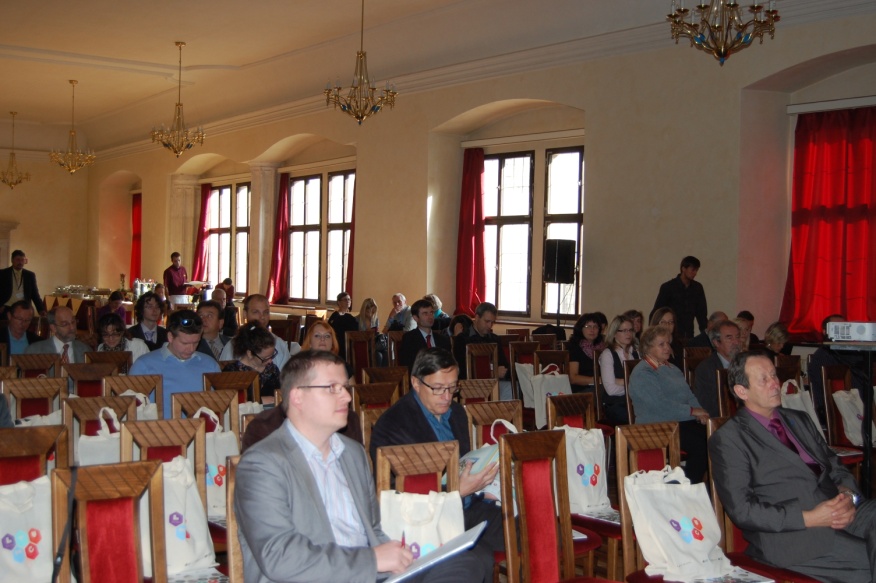 Cílová skupina: odborná veřejnost, sdělovací prostředky, veřejnostKomunikační kampaň IOP v Českém rozhlaseMezi 1. listopadem a 31. prosincem 2013 proběhla komunikační kampaň IOP v Českém rozhlase. Natočeno a odvysíláno bylo 27 reportáží z vybraných projektů IOP. Projekty byly vybrány z jednotlivých oblastí intervence tak, aby rovnoměrně pokryly regiony ČR. Reportáže se vysílaly na všech 11 regionálních stanicích Českého rozhlasu, na Radiožurnálu a Dvojce. Reportáže je možné si poslechnout na následujícím odkaze: http://www.strukturalni-fondy.cz/cs/Microsites/Integrovany-OP/Novinky_article/Pamatky,-socialni-podniky,-hasicska-technika-a-dal. Souběžně s reportážemi Český rozhlas odvysílal 2518 sponzorských vzkazů.Finanční náklady z TP IOP: 3 024 431,- KčCílová skupina: veřejnostNewsletter IOP pod lupouVe sledovaném období vydal ŘO IOP dvě čísla čtvrtletníku IOP pod lupou (listopad 2013 a únor 2014).  Newsletter pravidelně přináší aktuální informace o dění v Integrovaném operačním programu a připomíná hlavní události a upozorňuje na úspěšné projekty. Všechna čísla najdete na odkazu: http://www.strukturalni-fondy.cz/cs/Microsites/Integrovany-OP/Informacni-materialy/Newsletter-IOP-pod-lupou.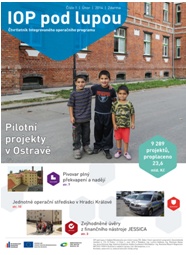 Finanční náklady z TP IOP: 64 117,- KčCílová skupina: veřejnost Seznam příjemců podpory z IOP je zveřejněn a měsíčně aktualizován na:http://www.strukturalni-fondy.cz/cs/Microsites/Integrovany-OP/Zadatele-a-prijemci/Seznam-podporenych-projektu4.3 Provedené evaluace a studieV období od října 2013 do března 2014 byly dokončeny tři interní evaluace ŘO IOP z evaluačního plánu IOP pro rok 2013. Výstupem jsou závěrečné zprávy, zveřejněné na webových stránkách http://www.strukturalni-fondy.cz/cs/Microsites/Integrovany-OP/O-programu/Dokumenty v sekci Evaluace a analýzy. Z evaluačního plánu IOP pro rok 2014 nebyla ve sledovaném období dokončena žádná evaluace, oproti evaluačnímu plánu jsou termíny ukončení opožděny.4.3.1 Evaluace řídícího orgánu Analýza administrativních kapacit a outsourcingu v implementační struktuře IOP 2013Cílem bylo zjistit celkové náklady na řízení programu během sledovaného období 7/2012 – 6/2013 a porovnat jejich výši s náklady v předchozích obdobích. Analýza navázala na předchozí Analýzu administrativních kapacit a outsourcingu zprostředkujících subjektů IOP 2011 a Analýzu administrativních kapacit a outsourcingu v implementační struktuře IOP 2012.  Sledované období je od 1.1.2011 již 2,5 roku. Delší časové období oproti předchozí Analýze umožňuje omezit vliv nahodilých a nepravidelných výdajů a rozdílnou fázi implementace. S ohledem na možnost porovnání vývoje v jednotlivých sledovaných pololetích byla zachována původní metodika analýzy. Doba realizace (období): červenec – prosinec 2013Typ evaluace: interníZpracovatel: ŘO IOP ve spolupráci se ZSStručné shrnutí závěrů: Porovnáním nákladů všech subjektů implementační struktury IOP, jak byly zjištěny v Analýze za  období 2. pololetí 2012 až 1. pololetí 2013, s náklady zjištěnými v Analýze z předchozího období, je možné konstatovat, že celkové výdaje implementační struktury IOP se mírně snižují především díky poklesu podílu výdajů za nakupované služby. Během sledovaného období poklesl výdaj za služby o 6 procentních bodů (z 15 % v 1. pololetí 2012 na 9 % v 1. pololetí 2013).Na základě sledování výdajů na vzdělávání zaměstnanců implementační struktury IOP se projevují velmi odlišné podíly výdajů, proto byly systémy vzdělávání zhodnoceny v Evaluaci systému vzdělávání zaměstnanců implementační struktury IOP 2013. Dalším ukazatelem je administrativní kapacita z pohledu vývoje počtu pracovních úvazků, struktury, nákladů na tyto úvazky a efektivity vztažené k alokaci. Celkové počty přepočtených pracovních úvazků implementující IOP k 30. 6. 2013 
a míra fluktuace v prvním pololetí roku 2013Zdroj: Analýza administrativních kapacit a outsourcingu v implementační struktuře IOPStěžejní část Analýzy spočívá v posouzení efektivity jednotlivých zprostředkujících subjektů porovnáním finančních nákladů k reálným výkonům v administraci.  Celkové finanční náklady administrace za sledované období 1 roku a výkony administrace v období 7/2012 – 6/2013Zdroj: Analýza administrativních kapacit a outsourcingu v implementační struktuře IOPProjekty administrované jednotlivými ZS se liší především objemem finančních prostředků a počtem a hodnotou zkontrolovaných veřejných zakázek. Pro vyšší objektivitu jsou srovnávány roční náklady na objem předložených a schválených projektů a objem schválených žádostí o platbu. V předložených projektech vychází roční náklady, vztažené k objemu projektů, nejlevněji MPSV ČR (5 223 Kč), nejdražší je naopak MV ČR (26 775 Kč), MK ČR nevynaložilo na předložené projekty žádné prostředky. Náklady na 1 mil. Kč ve schválených projektech jsou nejnižší na  MPSV ČR (5 345 Kč) a nejdražší na MZd ČR (14 423 Kč). Náklady na 1 mil. Kč ve schválených žádostech o platbu je nejnižší na MK ČR (761 Kč) a nejvyšší na MZd ČR (15 755 Kč). Dalším ukazatelem výkonu v administraci je počet a hodnota zkontrolovaných veřejných zakázek.Největší počty veřejných zakázek schválilo ve sledovaném období CRR ČR - celkem 2496 zakázek všech typů. Největší objem schválených zakázek (2,1 mld. Kč) u CRR ČR je v kategorii zakázek mimo režim zákona č. 137/2006 Sb. (celkem 443 zakázek). Na MK ČR ČR byl zkontrolován největší objem nadlimitních zakázek (cca 2,5 mld. Kč) - 61 zakázek.Shrnujícím a komplexním ukazatelem je porovnání ročních finančních nákladů s přidělenou alokací. Nejvyšší náklady za sledované období na administraci svěřené alokace má MPSV ČR.          Finanční náklady administrace vztažené k výši alokace ve sledovaném období Zdroj: Analýza administrativních kapacit a outsourcingu v implementační struktuře IOPPozn.: Alokace SF v EUR byla přepočítána kurzem 1 € = 25 Kč, finanční náklady CRR navýšeny o 30 % nákladů ŘO dle metodiky v kapitole 1.3Cílem Analýzy bylo také zjistit celkové náklady na řízení programu. Celkové roční náklady IOP v prosinci 2011 dosáhly hodnoty 132,8 mil, v prosinci 2012 činily 118,8 mil. Kč. Celkové roční náklady v roce 2012 byly oproti roku 2011 o 14 mil. Kč nižší, lze tedy konstatovat, že dosavadní objem čerpání je v souladu s disponibilním množstvím prostředků alokovaných v technické pomoci programu a nehrozí při promítnutí trendu do konce programového období riziko přečerpání alokace TP IOP.Evaluace provázanosti monitorovacích indikátorů s cíli programu IOPCílem bylo identifikovat riziková místa a navrhnout doplnění indikátorové soustavy zdroji dat, které umožní vyhodnotit plnění jednotlivých cílů oblastí intervence. Podnětem k evaluaci byla kontrola provázanosti monitorovacích indikátorů s cíli oblasti intervence 5.1 IOP, kterou provedl NKÚ. Na jejím základě ŘO IOP rozhodl provést interní analýzu této vazby ve všech oblastech intervence. Doba realizace (období): prosinec 2012 – prosinec 2013Typ evaluace: interníZpracovatel: ŘO IOP Stručné shrnutí závěrů Monitorovací indikátory není nutné modifikovat. V jednotlivých oblastech je nutné vysvětlit, případně sjednotit, metodiky výpočtů a vykazování indikátorů, uváděné v metodických listech indikátorů. Modifikovanou metodiku výpočtu bude nutné ověřit u projektů a v případě odlišného způsobu výpočtu iniciovat změnu hodnoty monitorovacího indikátoru, uvedeného v Rozhodnutí o poskytnutí dotace. Indikátory, které aktuálně nedosahují naplnění ani 50 % cílové hodnoty, je potřeba prověřit.V Závěrečné zprávě IOP je potřeba popsat změny, které vznikly v průběhu programového období a s nimi související nenaplnění nebo přeplnění konkrétních indikátorů. Evaluace systému vzdělávání zaměstnanců implementační struktury IOPCílem Evaluace systému vzdělávání zaměstnanců implementační struktury IOP bylo prověření stavu vzdělávacího systému na ŘO IOP a ZS IOP a návrh zlepšení v oblasti plánování, realizace a vyhodnocování vzdělávacích potřeb. Dílčím cílem bylo posouzení návaznosti vzdělávacího systému IOP na vzdělávací systém jednotlivých institucí, pod které ŘO IOP a ZS IOP spadají, a na vzdělávací aktivity NOK. Realizace doporučení povede k zefektivnění systému, standardizaci vzdělávání na všech úrovních implementace a zlepšenému plánování a vykazování vzdělávacích aktivit.Doba realizace (období): květen 2013 – prosinec 2013Typ evaluace: interní  Zpracovatel: ŘO IOP Stručné shrnutí závěrů Evaluace byla realizována s  metodickou podporou externího evaluátora. Respondenty byly všechny zprostředkující subjekty IOP. Vzdělávací plány zaměstnanců je potřeba sestavovat s ohledem na jednotlivé pracovní pozice a upřednostňovat odborné vzdělávací aktivity před měkkými motivačními školeními. Vzdělávací plány většina zaměstnanců beze zbytku nenaplňuje, tím se snižuje možnost využití poznatků v praxi a efektivita celého systému vzdělávání. Celkový efekt fungování systému vzdělávání je limitován i vysokou mírou fluktuace pracovníků, kdy dochází ke ztrátám získaných dovedností a zkušeností s odcházejícími pracovníky.Evaluace komunikačních a propagačních aktivit za rok 2014Na základě Nařízení Komise (ES) č. 1828/2006, kterým se stanovují prováděcí pravidla k nařízení Rady (ES) č. 1083/2006, provedl ŘO IOP v roce 2010 vyhodnocení informačních a propagačních opatření za roky 2007-2010. Jedním z doporučení uvedeného vyhodnocení je každoroční externí evaluace komunikačních aktivit a na základě těchto evaluací vytvoření "strategického backgroundu", který bude částečně vyhodnocován interně, částečně externě vždy v následujícím roce. Na základě dalšího doporučení z Evaluace komunikačních a propagačních aktivit IOP 2007–2010 vytvořil ŘO IOP ve spolupráci s kreativním supervizorem koncepci, zaměřenou na informování veřejnosti, jak a čím podpora z IOP zlepšuje a posiluje kvalitu života. Vzhledem k zavedení koncepce a internetové kampani v roce 2012 je účelné provést hodnocení v roce 2014.Zpracování: interní a externíČasový rámec: prosinec 2013 – březen 2014Finanční rozsah: 200 000,- Kč bez DPHGarant: ŘO IOPNOK realizoval v listopadu 2013 dotazníkové šetření, které je k dispozici všem operačním programům. Není proto nutné, aby operační programy realizovaly další evaluaci. Pro jednotlivé operační programy se  provedení evaluace předpokládá na konci programu v roce 2015 nebo 2016.Evaluace realizace finančního nástroje JESSICA s ohledem na využitelnost pro programové období 2014 - 2020O provedení této evaluace bylo rozhodnuto na 11. zasedání Monitorovacího výboru IOP dne 6. června 2013. Cílem je vyhodnotit dodatečné zařazení finančního nástroje JESSICA do realizace Integrovaného operačního programu, posoudit implementační strukturu finančního nástroje a vhodnost podporovaných aktivit. ŘO IOP zahájí evaluaci v době, kdy po podpisu smlouvy s HF předloží správce FRM obchodní plán a začne poskytovat první úvěry. Zpracování: interní Časový rámec: prosinec 2013 – březen 2014Zpracovatel: ŘO IOP Byla zahájena příprava realizace. Oproti plánovanému harmonogramu je termín ukončení opožděn. Předpokládaný termín ukončení je konec dubna 2014.Ex-ante evaluace IROP pro programové období 2014 – 2020Zadání ex ante-předběžného hodnocení vychází z čl. 48 nařízení o společných ustanoveních, jeho provedení je povinností orgánu odpovědného za přípravu programu. Předběžné hodnocení se předkládá Komisi současně s programem a se shrnutím. Hodnocení provádějí odborníci funkčně nezávislí na řídícím orgánu či zpracovateli návrhu programu. Doba realizace (období): říjen 2013 – květen 2014Typ: externíFinanční rozsah:  290 000,- bez DPHZpracovatel: Deloitte Advisory s.r.o. Externí hodnotitel zahájil realizaci evaluačního procesu. Byla předložena vstupní zpráva a první průběžná zpráva ex-ante hodnocení IROP.  Posouzení vlivu IROP na programové období 2014 – 2020 na životní prostředíZpracování posouzení vlivu programu na životní prostředí a vlivu na veřejné zdraví a na soustavu NATURA 2000 vychází nejen z ustanovení čl. 48 odst. 4 návrhu nařízení o společných ustanoveních, ale rovněž ze zákona č. 100/2001 Sb., o posuzování vlivů na životní prostředí v aktuálním znění, který do českého prostředí transponuje směrnici EP a Rady č. 2001/42/ES ze dne 27. 6. 2001. Doba realizace (období): září 2013 – květen 2014Typ: externíFinanční rozsah: 300 000,- bez DPHZpracovatel: Integra Consulting s.ro.Byly předloženy závěry zjišťovacího řízení v rámci SEA IROP. 4.3.2 Evaluace a studie zprostředkujících subjektů Audit realizace projektů 4., 5. a 8. výzvy oblasti intervence 3.2 Integrovaného operačního programu MZd ČR v roce 2011 připravilo Projekt technické pomoci 6.1 – Audity 4., 5. a 8. výzvy Ministerstva zdravotnictví, který byl schválen k realizaci Výběrovou komisí TP IOP. Evaluace navazuje na Audit realizace projektů 1. výzvy oblasti intervence 3.2 Integrovaného operačního programu, realizovaný na začátku roku 2011. Cílem auditu je kontrola a vyhodnocení průběhu zadávacích řízení všech grantových projektů 4., 5. a 8. výzvy oblasti intervence 3.2 IOP. Na jejím základě dodavatel provede analýzu efektivnosti výběrových řízení především z hlediska dosažení cen v místě a čase obvyklých. Cílem je rovněž posouzení administrativních postupů a procesů odboru evropských fondů při administraci projektů a ověření dodržování nastavených postupů pracovníky odboru.Realizace byla rozdělena na tři části, které probíhají podle termínů ukončení projektů v jednotlivých výzvách. V současné době probíhá část 1 Audit realizace projektů 4. výzvy oblasti intervence 3.2 Integrovaného operačního programu. Předpokládaný termín: říjen 2013 – červen 2014 Cena zakázky: 154 880 vč. DPHPřestože je zakázka nazvána jako audit, může být považována rovněž za evaluaci, ze které vzejde zhodnocení implementačního systému ZS při administraci projektů a především doporučení pro jeho změnu – zejména úpravy Operačního manuálu ZS GG MZd, úprava konkrétních pracovních postupů odboru evropských fondů, návrhy na zlepšení komunikace a předávání informací. Výstupem budou rovněž doporučení pro realizaci zakázek v prostředí českého zdravotnictví. Evaluace oblasti intervence 3.2 s ohledem na dosažení definovaných cílů a zkušeností s implementací podpory v rámci českého zdravotnictví MZd ČR v roce 2014 provede zhodnocení dosavadního a předpokládaného plnění cílů oblasti intervence 3.2 na základě realizovaných projektů v kontextu současného společenského a ekonomického vývoje a zejména očekávaného stavu českého zdravotnictví. Důraz bude kladen především na plnění globálního cíle: „Zajištění dostupnosti a kvality standardizované zdravotní péče včetně rozvoje efektivního systému prevence zdravotních rizik a modernizace procesů řízení kvality a nákladovosti v systému poskytování služeb veřejného zdraví (public health services).“ Vzhledem ke stavu realizace oblasti intervence budou výstupy evaluace především použity jako podkladová analýza pro přípravu programového období politiky hospodářské, sociální a územní soudržnosti EU 2014 – 2020.  Zpracování: interní a externíČasový rámec: březen 2014 – červen 2014Finanční rozsah: bude stanoven na základě konkrétního zadání Garant: ministerstvo zdravotnictví4.4 Ostatní aktivity řídícího orgánu a monitorovacího výboru4.4.1 Aktivity řídícího orgánu4.4.1.1 Krizový plánVláda dne 4. 7. 2012 schválila usnesením č. 498 materiál předložený Národním orgánem pro koordinaci „Rizikové operační programy – Návrhy opatření směřující k naplňování cílů Národního strategického referenčního rámce“. Na tento materiál navázala usnesení vlády číslo 387 ze dne 22. května 2013 k Vyhodnocení řízení rizikových operačních programů a Usnesení Vlády České republiky č. 726 ze dne 18. září 2013 k Analýze stavu evropských fondů v období 2007 – 2013 a návrhy opatření.Usnesením č. 726 byl stanovený plán kroků, tzv. akční plán Integrovaného operačního programu (IOP) a ministrovi pro místní rozvoj bylo uloženo informovat Vládu ČR o stavu plnění úkolů z tohoto akčního plánu plynoucí. Akční plán IOP obsahuje pět sledovaných oblastí implementace:1. Plnění pravidla n+3/n+2 2. Absorpční kapacita 3. Implementace IOP4. Administrativní kapacita5. Řídící a kontrolní systémO stavu řízení rizik byly Vláda ČR a NOK průběžně informovány předložením materiálu do vlády s aktuálním stavem k 10. 7. 2013 a 10. 11. 2013. Naprostá většina úkolů byla v průběhu roku 2013 splněná, nedošlo však k obnovení certifikace výdajů ze strany EK. Detailní informace o stavu plnění jednotlivých úkolů v průběhu roku 2013 je uvedená v příloze č. 2. Akční plán pro Integrovaný operační programV návaznosti na usnesení vlády ČR č. 94 ze dne 10. února 2014 byla analyzována rizika realizace IOP s ohledem na končící programové období. Tento krizový plán byl schválený usnesením vlády č. 144/2014, které zrušilo povinnost ŘO IOP sledovat plnění úkolů podle UV 387/2013 a 726/2013, a stanovilo povinnosti pro monitoring a reporting o postupu realizace programu pro následující období. Detailní popis rizik je uvedený v příloze č. 2 Krizový plán IOP stanovený usnesením vlády č. 144/2014.4.4.1.2 Jednání náměstků ministrů implementujících IOP S ohledem na stav realizace programu a řešené problémy, které mnohdy překračovaly kompetence jednotlivých ředitelů ZS IOP, rozhodlo vedení MMR ČR o jednání na úrovni ministrů a náměstků resortů, zapojených do implementace IOP. Na základě jednání ministrů 29.6.2010 došlo k ustavení Meziresortní komise na úrovni náměstků ministrů implementujících IOP. Ve sledovaném období se uskutečnilo jednání náměstků ministrů dne 31.1.2014 na ministerstvu pro místní rozvoj. Závěry z meziresortní komise náměstků implementujících IOP:ZS provedou kontrolu předpokládaných hodnot predikcí pro jednotlivé měsíce v letech 2014 a 2015 a do 21. 2. 2014 zašlou ŘO IOP stanovisko k naplnění predikcí, ŘO IOP připraví analýzu dosavadní praxe při provádění auditů a kontrol v IOP. ŘO IOP zašle ZS podklad pro doplnění jejich zkušeností a postřehů z realizovaných auditů a kontrol jak na projektech tak při programování.4.4.1.3   Bilaterální jednání mezi ŘO IOP a ZS IOPV období od 1.10.2013 do 31.3.2014 se uskutečnila bilaterální jednání: 5x s Centrem pro regionální rozvoj ČR k projektům Agentury CzechTourism v oblasti intervence 4.1,5x s Centrem pro regionální rozvoj ČR k projektům odboru cestovního ruchu MMR ČR v oblasti intervence 4.1,6x s Ministerstvem práce a sociálních věcí ČR,3x s Ministerstvem vnitra ČR.Řešily se aktuální problémy:stav čerpání v oblastech intervence příslušného ZS IOP, výstupy ze setkání s příjemci,revize a příprava výzev,úkoly z MoV IOP,spící a vysoce rizikové projekty,  zjednodušení administrativních postupů, etapizace projektů,změna MI,revize PPŽP,jednání k přesunu delegovaných činností ze ZS MKČR na MMR ČR a CRR ČR.4.4.1.4 VzděláváníPřehled realizovaného vzdělávání4.4.1.5 Jednání s EKVýroční setkání NOK a ŘO IOP s EK 2013  proběhlo dne 11. prosince 2013.  Na programu jednání bylo mimo jiné plnění pravidla n+3/n+2, rizika a problémy v implementaci, velké projekty IOP, opatření zaměřená na romské komunity - IOP a FN JESSICA4.4.2 Aktivity monitorovacího výboruDne 26.11.2013 se uskutečnilo 12. řádné zasedání Monitorovacího výboru IOP.Na 12. zasedání byl členům MoV IOP předložen ke schválení Evaluační plán na rok 2014, na vědomí byla předložena Zpráva o plnění závěrů 11. zasedání Monitorovacího výboru IOP a Zpráva o realizaci IOP k 30. 9. 2013. MoV IOP ze zasedání uložil úkoly pro MV ČR a MPSV ČR (podrobněji v příloze č. 3).4.4.3 Aktivity pracovních skupin Pracovní skupiny představují nástroj komunikace k aktuálním tématům či problémům. Z jednání PS se pořizuje zápis a ŘO provádí hodnocení činnosti PS. V součinnosti s členy PS se hodnotí četnost setkání v roce, účast, plnění úkolů zadaných na pracovní skupině, zapojení a aktivita členů, spokojenost členů s organizací PS a přínos pracovní skupiny.  Pracovní skupiny mohou pružně reagovat na aktuálně řešené problémy v implementaci IOP. Ve značné míře jsou využívány také jako nástroj vzdělávání.Hlavní závěry z jednání pracovních skupinPS pro komunikaciPS se ve sledovaném období sešla 19.11.2013. ŘO shrnul plnění komunikačního plánu. Mezi aktuální probíhající aktivity patřila komunikační kampaň v Českém rozhlase a cílem zviditelnit úspěšné projekty Integrovaného operačního programu prostřednictvím 27 reportáží na regionálních a celostátních stanicích Českého rozhlasu. Dne 30. listopadu byla ukončena geocachingová soutěž Pátrej a vyhraj. Výherci byli vylosováni před koncem roku 2013. Hlavní cenou byl wellness pobyt v Kramářově chatě na Suchém vrchu v Orlických horách. Průběžně byly připraveny i dvě menší soutěže... PS PILOTVzhledem k bezproblémové realizaci pilotních projektů se ve sledovaném období sešla PS jednou, 10.12.2013. Všechny plánované projekty jsou realizovány v souladu s plánem.PS Technická pomocPracovní skupina k technické pomoci se ve sledovaném období nesešla.PS Finanční řízeníPS finanční řízení se schází v měsíčních intervalech a ve sledovaném období se sešla pětkrát v termínech: 29.10. 2013, 22.1.2013, 28.1., 28.2. a 27.3. 2014. Setkání, které proběhlo 22.1.2013, mělo formu školení. Expertka v oblasti veřejné podpory prezentovala příklady využitelné v IOP.PS řešila nastavení sledování predikcí čerpání a splnění pravidla n+2 pro rok 2014 a možnosti dočerpání alokace IOP v roce 2015 a případné přezávazkování jednotlivých OI.PS pro evaluaciVe sledovaném období se pracovní skupina nesešla.PS IS a monitorováníVe sledovaném období se PS sešla dne 18.10.2013 a 8.11.2013. Jednání byla zaměřená na proškolení uživatelů IS Monit7+ IOP v oblasti výstupních sestav a možnosti získávání dat z IS a jejich využití pro monitorování realizace programu a zjišťování potenciálních problémů a úzkých míst.PS pro 5.2V roce 2013 se nevyskytly významnější problémy při realizaci oblasti intervence 5.2, proto ŘO nesvolával jednání pracovní skupiny. Konaly se dva informační semináře pro manažery IPRM, jak je uvedeno v příloze č. 2 Aktivity v oblasti publicity za rok 2013.PS pro řízení rizik Ve sledovaném období se pracovní skupina pro řízení rizik sešla 7.10.2013. Hlavním předmětem jednání bylo projednání vyhodnocení realizovaných nápravných opatření a poskytnutí informací k dalšímu postupu v současné etapě IOP.PS pro veřejné zakázkyPracovní skupina pro veřejné zakázky se sešla 29.1.2014. Hlavním předmětem jednání byl postup navazující na nově vydaný pokyn Evropské komise pro určování výše finančních oprav za nedodržování pravidel pro zadávání veřejných zakázek (dále jen „nový pokyn EK“), který je přílohou rozhodnutí Evropské komise C(2013) 9527. PS se dále dohodla na zpracování „best practice“ dotazníku k průzkumu trhu za účelem stanovení předpokládané hodnoty zakázky.PS JESSICAPS JESSICA se naposledy sešla 18. 6. 2012 a vzhledem k pokračující realizaci finančního nástroje se neschází. Probíhají technická jednání mezi ŘO IOP a HF SFRB v závislosti na aktuálních potřebách. Ve sledovaném období docházelo k technickým jednáním v souvislosti se zadávacím řízením na správce Fondu rozvoje měst (FRM), Obchodním plánem FRM, Řídícím a kontrolním systémem HF, způsobilostí výdajů, publicitou a personálními změnami na SFRB.PS pro snížení rizik ve Smart AdministrationPS pro snížení rizik ve Smart Administration se v současné době pravidelně neschází, jednání jsou svolávána ke konkrétní problematice dle potřeby. Dále se činnost zaměřila na práci s konkrétními příjemci, kteří realizují projekty označené jako vysoce rizikové nebo spící.4.5 Administrativní kapacita subjektů implementační struktury programuŘO IOP sleduje a eviduje administrativní kapacitu subjektů zapojených do implementace IOP. Následující tabulky administrativní kapacity vytvořil  ŘO IOP a ZS podle pokynu NOK pro tvorbu zprávy o realizaci. V tabulce jsou uvedeny všechny útvary a přepočtené stavy pracovníků, kteří se podílejí na implementaci IOP. Kromě pracovníků řídícího orgánu a zprostředkujících subjektů jsou uvedeny odborné útvary MMR ČR, které spolupracují s řídícím orgánem v oblastech cestovního ruchu, územního plánovaní a podpory bydlení, dále finanční a personální útvar MMR ČR.Tabulka znázorňuje strukturu subjektů, které se podílejí na implementaci IOP. Sloupec „Počet zaměstnanců“ znamená počet pracovních úvazků podílejících se na implementaci IOP dle FTE (Full time equivalent). Zaměstnanec zapojený celým pracovním poměrem (neboli 100 % pracovní náplně), je hodnocen částkou 1.0 FTE, zaměstnanec, který se na implementaci podílí jednou čtvrtinou své pracovní náplně, je hodnocen částkou 0,25 FTEStav administrativní kapacity implementační struktury IOPZdroj: ŘO  a ZS  k 31.3.2014Následující tabulka obsahuje srovnání současné administrativní kapacity IOP se stavem k 30.9.2013 a plánovaný stav zaměstnanců do konce roku 2015. Sledování stavu administrativní kapacity v programovém období 2007 – 2013Zdroj: ŘO  a ZS  k 31.3.2014Komentáře k administrativní kapacitě jednotlivých subjektů IOP jsou uvedeny v následující tabulce.Následující tabulka sleduje míru fluktuace podle jednotlivých typových pozic.Sledování stavu fluktuace podle jednotlivých typových pozic a subjektů implementaceZdroj: ŘO  a ostatní subjekty implementace  k 31.3.2014*Pokud se zaměstnanec podílel svou pracovní činností na implementaci programu nižším poměrem než 100 %, uvádí se výše jeho úvazku pro program5 HLAVNÍ ZÁVĚRYV období od 1.10.2013 do 31.3.2014 byly předkládány projektové žádosti do 12 výzev. Celkem bylo v těchto výzvách  předloženo 1 643 žádostí v částce 599,92 mil. EUR. K 31.3.2014 bylo schváleno 8 277 projektů za 1 696,81 mil. EUR, tj. 93 % alokace. Příjemcům bylo proplaceno 968,17 mil. EUR, představující 53 % alokace programu. V souhrnných žádostech zaúčtoval PCO 1 026,4 mil. EUR, tedy 52 % alokace. Certifikovány byly výdaje ve výši 987,28 mil. EUR, které představují 50 % alokace programu.ŘO IOP řešil ve sledovaném období naplnění pravidla n+3 a n+2 do 31.12.2013. Podařilo se díky řádě opatření minimalizovat hrozící ztrátu z nenaplnění limitu čerpání na 1 až 2,17 mil. EUR v cíli Regionální konkurenceschopnost a zaměstnanost. V cíli Konvergence ke ztrátě alokace nedošlo. Výsledná ztráta bude zřejmá až po posouzení aplikace čl. 95 Obecného Nařízení Evropskou komisí.Dále byla dokončena změna Programového dokumentu IOP, který schválila EK 16.12.2013. ŘO IOP předložil EK žádosti za oba velké projekty („Připravenost Hasičského záchranného sboru České republiky k řešení povodní“ a „Zvýšení akceschopnosti Policie ČR k záchraně lidských životů a ochraně majetku při povodních“). Proběhla dvě kola připomínek EK k předloženým žádostem, pokračuje jednání ŘO IOP s EK.Z důvodu neuspokojivého stavu oblasti intervence 5.1, zejména nízkého čerpání finančních prostředků, byly na základě usnesení Vlády č. 567/2013 převedeny delegované činnosti ZS MK ČR na MMR ČR a CRR ČR. Funkci zprostředkujícího subjektu pro OI 5.1 od 1.11.2013 vykonává CRR ČR.Podle predikcí čerpání hrozí v r. 2014 ztráta alokace ve výši 51,9 mil. EUR. ŘO IOP aplikuje obdobná opatření k minimalizaci ztráty alokace jako v roce 2013. ŘO IOP analyzuje od začátku roku 2014 dočerpání programu, bere v potaz disponibilní alokaci, výši potenciálních budoucích úspor v projektech, riziko oslabení kurzu CZK/EUR, hrozící ztrátu alokace v r. 2014 a možnost využití 10%ní flexibility mezi prioritními osami, kterou lze využít při uzavírání programu. Na základě těchto faktorů stanovuje míru přezávazkování programu s cílem dočerpat alokaci programu. V souladu se závěry analýz dočerpání a v návaznosti na rozhodnutí jednotlivých zprostředkujících subjektů o výši přezávazkování vyhlašuje ŘO další výzvy a v případě uvolnění dodatečných prostředků navýší již běžící výzvy.SEZNAM ZKRATEKPŘÍLOHYPříloha č. 1 – Aktivity v oblasti publicity za období 1.10.2013 – 31.3.2014Příloha č. 2 – Akční plányPříloha č. 3 – Přehled opatření přijatých k závěrům z 12. jednání MoV IOP Příloha č. 1 – Aktivity v oblasti publicity za období 1. 10. 2013 – 31. 3. 2014Příloha č. 2 – Akční plányKrizový plán IOP stanovený usnesením vlády č. 144/2014Příloha č. 3 – Přehled opatření přijatých k závěrům z 12. jednání MoV IOPRokERDF Cíl KonvergenceERDFCíl KonkurenceschopnostCelkem2007192 686 9393 951 894196 638 8332008202 164 9464 030 931206 195 8772009211 684 3894 111 551215 795 9402010221 648 9704 193 781225 842 7512011237 465 2254 277 657241 742 8822012247 398 1194 363 210251 761 3292013278 308 0992 736 597281 044 696Celkem 2007 - 20131 591 356 68727 665 6211 619 022 308Oblast intervenceZprostředkující subjekt1.1 a,b Rozvoj informační společnosti ve veřejné správěMinisterstvo vnitra ČR (Odbor SF)2.1 Zavádění ICT v územní veřejné správěMinisterstvo vnitra ČR (Odbor SF) do 30.6.2012, Centrum pro regionální rozvoj ČR od 1.7.20123.1 Služby v oblasti sociální integraceMinisterstvo práce a sociálních věcí ČR (Odbor implementace fondů EU a Odbor programového financování), Centrum pro regionální rozvoj ČR 3.2 Služby v oblasti veřejného zdravíMinisterstvo zdravotnictví ČR (Odbor evropských fondů)3.3 Služby v oblasti zaměstnanostiMinisterstvo práce a sociálních věcí ČR (Odbor implementace fondů EU a Odbor programového financování), Centrum pro regionální rozvoj ČR3.4 Služby v oblasti bezpečnosti, prevence a řešení rizikMinisterstvo vnitra ČR (Odbor SF) do 30.6.2012, Centrum pro regionální rozvoj ČR od 1.7.20124.1 a,b Národní podpora cestovního ruchuCentrum pro regionální rozvoj ČR5.1 Národní podpora využití potenciálu kulturního dědictvíMinisterstvo kultury ČR (Odbor strategie a dotační politiky) do 31.10.2013Centrum pro regionální rozvoj od 1.11.20135.2 Zlepšení prostředí v problémových sídlištíchCentrum pro regionální rozvoj ČR5.3 Modernizace a rozvoj systémů tvorby územních politikCentrum pro regionální rozvoj ČR6.1 a,b Aktivity spojené s řízením IOP a 6.2 a,b Ostatní náklady technické pomoci IOPCentrum pro regionální rozvoj ČRPO/OIAlokace
2007-2013 Alokace
2007-2013 Podané žádostiPodané žádostiPodané žádostiPodané žádostiProjekty s vydaným Rozhodnutím/podepsanou smlouvouProjekty s vydaným Rozhodnutím/podepsanou smlouvouProjekty s vydaným Rozhodnutím/podepsanou smlouvouProjekty s vydaným Rozhodnutím/podepsanou smlouvouProplacené prostředky příjemcůmProplacené prostředky příjemcůmProplacené prostředky příjemcůmProstředky v souhrnných žádostech zaúčtovaných PCOProstředky v souhrnných žádostech zaúčtovaných PCOProstředky v souhrnných žádostech zaúčtovaných PCOCertifikované výdaje předložené na EKCertifikované výdaje předložené na EKCertifikované výdaje předložené na EKPO/OICZK (a)EURpočetCZK (b)% (b/a)EURpočetCZK (c)% (c/a)EURCZK (d)% (d/a)EURCZK (e)% (e/a)EURCZK (f)% (f/a)EUR19 679,73368,6110113 225,25137%482,27688 170,4584%297,945 224,9454%190,535 161,1853%203,844 976,3151%196,891.1a8 988,32342,2810112 280,59137%447,82687 586,8584%276,664 851,7354%176,924 792,5253%189,284 620,8651%182,831.1b691,4126,330944,66137%34,450583,6084%21,28373,2154%13,61368,6653%14,56355,4551%14,0624 613,76174,725 8545 788,32125%211,085 5444 194,9291%152,972 405,7352%87,732 322,3850%91,162 273,6049%89,362.14 613,76174,725 8545 788,32125%211,085 5444 194,9291%152,972 405,7352%87,732 322,3850%91,162 273,6049%89,36319 268,81723,0888226 846,39139%978,9746615 330,2580%559,037 543,1239%275,077 368,1438%289,116 967,9736%274,093.11 735,0464,294743 779,86218%137,841301 734,47100%63,25381,6522%13,92401,3423%15,65377,1122%14,773.27 656,79292,3324911 309,38148%412,401937 400,8397%269,884 611,8560%168,174 421,9658%174,374 224,0255%166,743.31 258,2847,30292 181,82173%79,56181 213,7596%44,26554,6844%20,23554,8744%21,65538,5143%21,053.48 618,70319,161309 575,34111%349,171254 981,2058%181,641 994,9423%72,751 989,9723%77,441 828,3321%71,5342 034,4476,741824 342,37213%158,35881 844,0091%67,24909,3745%33,16901,4144%35,42879,9543%34,634.1a1 889,1271,26914 032,23213%147,04441 712,3091%62,44844,4145%30,79837,0344%32,89817,1043%32,164.1b145,325,4891310,14213%11,3144131,7091%4,8064,9545%2,3764,3944%2,5362,8543%2,47513 458,14520,762 18723 221,05173%846,771 99715 874,70118%578,889 808,4873%357,679 634,1472%381,319 281,7669%368,295.16 683,11251,455115 815,05237%576,71226 327,7095%230,742 854,2943%104,082 869,2943%112,382 855,7943%111,845.26 304,66251,031 4366 819,01108%248,661 3839 073,04144%330,866 507,57103%237,306 320,51100%251,615 989,8995%239,445.3470,3718,27700586,99125%21,41592473,96101%17,28446,6295%16,29444,3594%17,32436,0893%17,0161 063,0240,821211 690,06159%61,631141 117,17105%40,74658,4162%24,01644,1061%25,55605,9057%24,016.1a830,7431,97481 259,89152%45,9446886,42107%32,32540,0065%19,69525,9563%20,86492,5059%19,506.2a213,108,1173399,66188%14,5768210,5799%7,68106,5250%3,88106,5250%4,23102,4648%4,076a1 043,8340,091211 659,54159%60,521141 097,00105%40,00646,5262%23,58632,4761%25,09594,9657%23,586.1b15,270,59023,16152%0,84016,30107%0,599,9365%0,369,6763%0,389,0659%0,366.2b3,920,1507,35188%0,2703,8799%0,141,9650%0,071,9650%0,081,8848%0,076b19,190,74030,51159%1,11020,17105%0,7411,8962%0,4311,6361%0,4610,9457%0,43Celkem50 117,911 904,739 32775 113,44150%2 739,078 27746 531,4993%1 696,8126 550,0453%968,1726 031,3652%1 026,4024 985,4850%987,28PO/OIAlokace
2007-2013 Alokace
2007-2013 Podané žádostiPodané žádostiPodané žádostiPodané žádostiProjekty s vydaným Rozhodnutím/podepsanou smlouvouProjekty s vydaným Rozhodnutím/podepsanou smlouvouProjekty s vydaným Rozhodnutím/podepsanou smlouvouProjekty s vydaným Rozhodnutím/podepsanou smlouvouProplacené prostředky příjemcůmProplacené prostředky příjemcůmProplacené prostředky příjemcůmProstředky v souhrnných žádostech zaúčtovaných PCOProstředky v souhrnných žádostech zaúčtovaných PCOProstředky v souhrnných žádostech zaúčtovaných PCOCertifikované výdaje předložené na EK (85% z celkových způsobilých výdajů – započítání soukromých zdrojů do spolufinancování)Certifikované výdaje předložené na EK (85% z celkových způsobilých výdajů – započítání soukromých zdrojů do spolufinancování)Certifikované výdaje předložené na EK (85% z celkových způsobilých výdajů – započítání soukromých zdrojů do spolufinancování)PO/OICZK (a)EURpočetCZK (b)% (b/a)EURpočetCZK (c)% (c/a)EURCZK (d)% (d/a)EURCZK (e)% (e/a)EURCZK (f)% (f/a)EUR18 228,53313,3200,000%0,00199,631%3,63877,3311%31,991 300,3916%49,401 946,3824%75,141.1a7 640,78290,9400,000%0,00192,521%3,37814,6611%29,711 207,5116%45,871 807,3524%69,781.1b587,7522,3800,000%0,0007,121%0,2662,6711%2,2992,8916%3,53139,0324%5,3723 921,70148,5115274,257%10,001-41,09-1%-1,50520,5813%18,98472,5212%18,271 244,3432%48,492.13 921,70148,5115274,257%10,001-41,09-1%-1,50520,5813%18,98472,5212%18,271 244,3432%48,49316 380,66614,62243 469,9721%126,53431 251,748%45,651 016,486%37,071 560,4810%60,112 476,4115%96,283.11 475,6954,6400,000%0,001442,783%1,5657,944%2,1184,346%3,23265,8918%10,353.26 509,54248,4819774,0612%28,23271 181,7418%43,09248,304%9,05266,974%10,30766,5912%29,823.31 069,5340,21222,912%0,841-28,68-3%-1,05249,4623%9,10295,2628%11,43386,4136%15,023.47 325,90271,2932 673,0036%97,47155,901%2,04460,796%16,80913,9012%35,141 057,5214%41,0841 729,4365,23693,065%3,391041,482%1,51434,5625%15,85468,7527%18,17557,5332%21,724.1a1 605,8960,57386,425%3,15538,522%1,40403,5225%14,71435,2727%16,87517,7032%20,174.1b123,534,6636,655%0,2452,962%0,1131,0425%1,1333,4827%1,3039,8232%1,55511 607,35442,6421212,892%7,76178328,683%11,99984,878%35,911 227,3311%46,604 479,3339%150,905.15 680,64213,7400,000%0,000-130,71-2%-4,77487,529%17,78813,0514%30,851 264,1722%48,475.25 526,89213,3821212,894%7,76170455,438%16,61483,179%17,62400,227%15,223 200,1558%101,845.3399,8115,5300,000%0,0083,961%0,1414,184%0,5214,054%0,5415,024%0,596903,5734,7012121,3513%4,43765,147%2,3891,9310%3,35110,3712%4,28207,1923%8,076.1a706,1327,186111,0616%4,05461,279%2,2387,2512%3,18101,6214%3,95181,1426%7,056.2a181,136,9068,104%0,3032,691%0,103,022%0,116,764%0,2622,3012%0,886a887,2634,0712119,1613%4,35763,967%2,3390,2710%3,29108,3812%4,20203,4523%7,926.1b12,980,5002,0416%0,0701,139%0,041,6012%0,061,8714%0,073,3326%0,136.2b3,330,1300,154%0,0100,051%0,000,062%0,000,124%0,000,4112%0,026b16,310,6302,1913%0,0801,187%0,041,6610%0,061,9912%0,083,7423%0,15Celkem42 771,231 619,0278,004 171,5210%152,122401 745,584%63,653 925,749%143,165 139,8412%196,8310 911,1826%400,59DatumNázev činnosti30.10.2013Dne 30.10.2013 a 1.11.2013 předložil Řídicí orgán IOP EK dva velké projekty HZS ČR a P ČR, jejichž záměrem je posílit akceschopnost těchto jednotek IZS při mimořádných živelních pohromách zejména povodních1.11.2013Změna delegovaných činností v oblasti intervence 5.1 MK na MMR a CRR na základě usnesení Vlády č. 567 z 31.7.2013 a Dodatku č. 1 Dohody o delegování úkolů ŘO IOP na MK . 1.11.2013Revize Příručky pro žadatele a příjemce pro 1.- 3. výzvu  MK pro oblast intervence 5.114.11.2013Seminář pro příjemce v oblasti intervence 5.1 IOP k převodu z MK na MMR a CRR15.11.2013Revize Příručky pro žadatele a příjemce pro výzvy OSF MV č. 3, 7, 10, 14 a 1529.11.2013Revize 4. výzvy v oblasti intervence 3.3 a) a b) – prodloužení termínu příjmu žádostí do 31. 3. 2014, prodloužení termínu ukončení realizace projektů do 30. 11. 20159.12.2013Vyhlášení výzvy č. 21 určené na rozvoj a modernizaci radiokomunikační sítě IZS Pegas. Podporované aktivity navazují na realizaci „Integrovaných operačních středisek IZS“ podpořených ve výzvě č 11. 20.12.2013Vyhlášení 17. výzvy v aktivitě 3.2 c) Řízení kvality a nákladovosti systému veřejného zdraví (inovativní zařízení pro měření, hodnocení kvality a nákladovosti péče).  Výzva byla ukončena 14.3.2014. 20.12.2013Vyhlášení 18. výzvy v aktivitě 3.2 a) Řízená modernizace a obnova přístrojového vybavení (zdravotnických prostředků) národních sítí zdravotnických zařízení včetně technického zázemí (konkrétně se jedná o podporu traumatologické sítě). Výzva byla ukončena 14.3.2014.  1.1.2014Revize Příručky pro žadatele a příjemce pro 1.- 3. výzvu MK pro oblast intervence 5.116.1.2014Revize výzvy č. 7 v aktivitě 3.1 a) – prodloužení realizace projektů do 30. 11. 201529.1.2014Revize Příručky pro žadatele a příjemce ve výzvě č. 7, aktivity 3.1 a)  – Změna metodiky zadávání veřejných zakázek14.2.2014Vyhlášení výzvy č. 22 Konsolidace IT a nové služby TC obcí v oblasti intervence  2.1 17.2.2014Odpověď EK na dotazy z 1. přerušení schvalování velkých projektů6.3.2014Revize Příručky pro žadatele a příjemce ve výzvě č. 1, 2, 3 aktivity 3.1 a), b) a c)  – Změna metodiky zadávání veřejných zakázek6.3.2014Revize Příručky pro žadatele a příjemce v aktivitě 3.3 c)  – Změna metodiky zadávání veřejných zakázek6.3.20142. přerušení schvalování velkých projektů7.3.2014Prodloužení  výzvy č. 21 určené na rozvoj a modernizaci radiokomunikační sítě IZS Pegas v aktivitě 3.4 a) a 3.4 d) do 25.4.20147.3.2014Vyhlášení výzvy  č. 23 – Hlasová a datová komunikace pro složky IZS v aktivitě 3.4 a) a 3.4 d)1.3.2014-30.3 2014 Jednání ŘO s příjemci - konzultace návrhů nových projektů do kontinuální výzvy č. 12  v  prioritních osách 4 a Národní podpora cestovního ruchu a 4 b Národní podpora cestovního ruchu.Podporované aktivity: a) zavedení národního informačního systému, c) podpora marketingu na národní úrovni a tvorby zdrojových databází, e) podpora prezentace ČR jako destinace cestovního ruchu.Pořadí výzvyČíslo výzvyPodání projektových žádostíPodání projektových žádostíDruh výzvyOIAlokace na výzvuPředložené žádosti o podporuPředložené žádosti o podporuProjekty s vydaným Rozhodnutím/Projekty s vydaným Rozhodnutím/Pořadí výzvyČíslo výzvyPodání projektových žádostíPodání projektových žádostíDruh výzvyOIAlokace na výzvuPředložené žádosti o podporuPředložené žádosti o podporupodepsanou Smlouvoupodepsanou SmlouvouPořadí výzvyČíslo výzvyDatum zahájení příjmu projektových žádostíDatum ukončení výzvyDruh výzvyOIv EURpočetv EURpočet v EUR515.6.200830.9.2015kontinuální6.1. 29 218 5124847 623 0014542 411 393537 236875 536779 722celkem výzvacelkem výzva29 755 7494848 498 5374543 191 11616722.5.200931.12.2015kontinuální5.2. 175 558 2191 435238 212 7091 382208 531 35422411.11.200931.5.2014kontinuální3.3. 46 177 3082071 997 8391655 293 713371027.9.201030.9.2015kontinuální6.2. 11 458 354495 747 397454 470 068210 683105 66482 181celkem výzvacelkem výzva11 669 037495 853 061454 552 24944127.9.201131.12.2015kontinuální4.1.55 598 6052766 735 0351847 817 9584 172 213278 976 033183 677 610celkem výzvacelkem výzva59 770 8185475 711 0683651 495 568631931.7.201329.11.2013uzavřená2.1.12 216 02315117655820065207.10.201320.12.2013uzavřená3.4.102 104 0732102 275 60800662110.12.201325.4.2014uzavřená3.4.19 180 979112 398 352112 396 943671720.12.201314.3.2014uzavřená3.2.5 280 23984 662 61900681820.12.201314.2.2014uzavřená3.2.21 426 3241128 545 18100692214.2.201430.6.2014uzavřená2.1.9 116 4350000712328.2.201430.5.2014uzavřená3.424 432 0460000Celkem KONVCelkem KONVCelkem KONVCelkem KONVCelkem KONVCelkem KONV511 767 1191 616589 963 3221 507370 921 429Celkem RKaZCelkem RKaZCelkem RKaZCelkem RKaZCelkem RKaZCelkem RKaZ4 920 132279 957 233184 539 513Celkem IOPCelkem IOPCelkem IOPCelkem IOPCelkem IOPCelkem IOP516 687 2511 643599 920 5551 525375 460 942Typ korekceČástkaCelkové certifikované výdaje6 492 013 235,77 KčCelkové auditované výdaje3 810 301 084,46 KčIndividuální korekce u auditovaných projektů93 689 505,90 KčExtrapolovaná korekce55 779 612,74 KčresortIndividuální korekce za auditované projekty (Kč)MV62 992 230,75MZd24 739 382,65MK1 038 907,19MPSV0MMR4 918 985,30spícíspícívysoce rizikovývysoce rizikovýCelkemCelkempočetobjem v mil. Kčpočetobjem v mil. Kčpočetobjem v mil. KčStav projektů z šetřeník 30. 11. 201241 111402 833443 944Stav projektů z  šetření po přijetí opatření k 25. 3. 20132253111 138131 391Nově identifikované projekty
z  šetření k 25. 3. 2013242851 27471 702Celkem k 25. 3. 20134682162412203095Stav projektů z šetření po přijetí opatření k 28.6.201319981 54691 645Nově identifikované projekty
z  šetření k 25.8.2013092 55292 552Celkem k 28. 6. 2013199174099184198Stav projektů z šetření po přijetí opatření z 28. 6. 201300112 879112 879Nově identifikované projektyz  šetření k 30. 9. 201351 10071 477122 577Celkem k 30. 9. 201351 100184 057235 157Stav projektů z šetření po přijetí opatření z 30. 9. 2013369771 372102 069Nově identifikované projektyz  šetření k 6. 1. 2014009193191 931Celkem k 6. 1. 20143697163 303194 000Finanční plán - rokCelková alokace EU prostředků 2007-2013 - ročnín+3/n+2 limity - souhrnné Zálohy z EK - ročníŽádosti o průběžnou/ závěrečnou platbu předložené EK - ročníZálohy z EK + žádosti o platby z ČR - ročníZálohy z EK + žádosti o platby - souhrnnéRozdíl mezi limity a platbami - souhrnnéAlokace velkých projektů k odečtení v rámci pravidla n+3/n+2Rozdíl mezi platbami se započítáním velkých projektů a limityFinanční plán - rokCelková alokace EU prostředků 2007-2013 - ročnín+3/n+2 limity - souhrnné Zálohy z EK - ročníŽádosti o průběžnou/ závěrečnou platbu předložené EK - ročníZálohy z EK + žádosti o platby z ČR - ročníZálohy z EK + žádosti o platby - souhrnnéRozdíl mezi limity a platbami - souhrnnéAlokace velkých projektů k odečtení v rámci pravidla n+3/n+2Rozdíl mezi platbami se započítáním velkých projektů a limityFinanční plán - rokCelková alokace EU prostředků 2007-2013 - ročníabcd=b+cef=e-agh=f+g2007192 686 939002008202 164 94677 650 53377 650 53377 650 5332009211 684 38962 120 4275 008 67167 129 098144 779 6312010221 648 97080 625 34880 625 348225 404 9792011237 465 225234 279 436133 186 699133 186 699358 591 678124 312 242124 312 2422012247 398 119478 078 315187 337 383187 337 383545 929 06167 850 74667 850 7462013278 308 0991 001 421 489393 274 551393 274 551939 203 612-62 217 87797 501 02435 283 147k 31.3.20141 280 934 098393 274 5510939 203 612-341 730 48697 501 024-244 229 46220141 280 934 09820151 591 356 687Celkem1 591 356 6871 591 356 687139 770 960799 432 652939 203 612939 203 612Finanční plán - rokCelková alokace EU prostředků 2007-2013 - ročnín+3/n+2 limity - souhrnné Zálohy z EK - ročníŽádosti o průběžnou/závěrečnou platbu předložené EK - ročníZálohy z EK + žádosti o platby z ČR - ročníZálohy z EK + žádosti o platby - souhrnnéRozdíl mezi limity a platbami - souhrnnéFinanční plán - rokCelková alokace EU prostředků 2007-2013 - ročnín+3/n+2 limity - souhrnné Zálohy z EK - ročníŽádosti o průběžnou/závěrečnou platbu předložené EK - ročníZálohy z EK + žádosti o platby z ČR - ročníZálohy z EK + žádosti o platby - souhrnnéRozdíl mezi limity a platbami - souhrnnéFinanční plán - rokCelková alokace EU prostředků 2007-2013 - ročníabcd=b+cef=e-a20073 951 8940020084 030 9311 468 9751 468 9751 468 97520094 111 5511 175 1803 5691 178 7492 647 72420104 193 781850 986850 9863 498 71020114 277 6574 689 5802 137 9742 137 9745 636 684947 10420124 363 2109 459 7804 390 2254 390 22510 026 909567 12920132 736 59719 248 5167 045 5267 045 52617 072 436-2 176 080k 31.3.201424 270 3750017 072 436-7 197 939201424 270 375201527 665 621Celkem27 665 62127 665 6212 644 15514 428 28117 072 43617 072 436Prioritní osy /Oblasti intervencePředložené ŽoP - odhad (EUR)Předložené ŽoP - odhad (EUR)Předložené ŽoP - odhad (EUR)Předložené ŽoP - odhad (EUR)Předložené ŽoP - odhad (EUR)Předložené ŽoP - odhad (EUR)Předložené ŽoP - odhad (EUR)Předložené ŽoP - odhad (EUR)Předložené ŽoP - odhad (EUR)Prioritní osy /Oblasti intervenceduben 14květen 14červen 14červenec 14srpen 14září 14říjen 14listopad 14prosinec 141a3 806 0311 911 9602 062 23719 513 4893 244 4597 205 6926 454 97354 178253 9581b292 772147 074158 6341 501 038249 574554 284496 5364 16819 53514 098 8022 059 0332 220 87121 014 5273 494 0337 759 9766 951 50958 345273 4932.14 183 139306 1901 626 6891 259 3019 126 8143 573 2034 991 01402 141 74724 183 139306 1901 626 6891 259 3019 126 8143 573 2034 991 01402 141 7473.1317 6312 127 65769 0036 205 4482 919 8222 627 739524 350162 0193 038 2493.28 726 7895 148 0304 268 9462 378 6172 083 2452 515 4412 108 8486 568 7353 866 4103.3200 69821 61621 486632 79000001 284 0053.406 154 3171 084 8561 909 96616 637 2541 116 0476 678 2157 903 918039 245 11813 451 6205 444 29111 126 82121 640 3206 259 2269 311 41414 634 6738 188 6644.1a1 205 987171 2811 787 0722 126 1012 383 5196 569 76300231 7334a1 205 987171 2811 787 0722 126 1012 383 5196 569 76300231 7334.1b92 76813 176137 467163 546183 348505 3220017 8264b92 76813 176137 467163 546183 348505 3220017 8265.114 707 50201 683 78328 620 0140972 96614 106 85503 1005.21 124 9582 298 0443 856 8679 896 9043 824 1715 871 4178 171 455177 9506 763 1055.337 86950 04162 219514 09600000515 870 3282 348 0855 602 86839 031 0133 824 1716 844 38422 278 309177 9506 766 2056.1a966 3510141 6871 035 6380639 161327 190077 0046.2a56 18121 8560850 645000006a1 022 53221 856141 6871 886 2830639 161327 190077 0046.1b17 76802 60519 042011 7526 01601 4166.2b1 033402015 641000006b18 8014022 60534 683011 7526 01601 416Konvergence35 333 13518 210 99316 664 84574 943 00940 219 28331 091 43043 362 90014 866 80017 659 310RKaZ404 341160 651298 7061 699 267432 9211 071 358502 5524 16838 777IOP35 737 47618 371 64416 963 55076 642 27540 652 20432 162 78843 865 45314 870 96817 698 087Prioritní osy /Oblasti intervenceSchválené ŽoP - odhad (EUR)Schválené ŽoP - odhad (EUR)Schválené ŽoP - odhad (EUR)Schválené ŽoP - odhad (EUR)Schválené ŽoP - odhad (EUR)Schválené ŽoP - odhad (EUR)Schválené ŽoP - odhad (EUR)Schválené ŽoP - odhad (EUR)Schválené ŽoP - odhad (EUR)Prioritní osy /Oblasti intervenceduben 14květen 14červen 14červenec 14srpen 14září 14říjen 14listopad 14prosinec 141a1 831 5712 695 516804 7071 199 63614 029 1682 855 4795 346 0704 736 95740 1961b122 485188 83853 81480 225938 187190 957357 513268 1302 68811 954 0552 884 353858 5211 279 86114 967 3553 046 4365 703 5835 005 08742 8842.1396 77303 691 005270 1681 435 3141 111 1488 053 0713 152 8264 403 8362396 77303 691 005270 1681 435 3141 111 1488 053 0713 152 8264 403 8363.1239 2751 240 668280 2631 877 34460 8855 475 3962 576 3132 318 593462 6623.21 072 5121 170 7987 990 8814 542 3803 460 7582 287 0061 862 4611 944 8862 295 2263.301 398 113177 08619 07318 959558 3440003.44 120 750005 430 280957 2261 685 26414 679 930984 7475 892 54335 432 5373 809 5798 448 23011 869 0764 497 82810 006 01019 118 7045 248 2268 650 4314.1a01 189 6351 064 106151 1311 576 8281 875 9722 103 1055 796 85004a01 189 6351 064 106151 1311 576 8281 875 9722 103 1055 796 85004.1b091 51081 85411 625121 294144 306161 777445 87204b091 51081 85411 625121 294144 306161 777445 87205.10012 977 20801 485 69125 252 9540858 50012 447 2255.21 353 722349 695992 6102 027 6863 403 1188 732 5623 374 2695 180 6627 210 1075.356 72117 06633 41444 15454 899453 61400051 410 443366 76114 003 2312 071 8404 943 70734 439 1293 374 2696 039 16219 657 3326.1a00852 6630125 018913 7980563 966288 6976.2a124 271049 57119 28598 891651 6780006a124 2710902 23419 285223 9091 565 4760563 966288 6976.1b0015 67802 29916 802010 3705 3086.2b2 28509113551 81811 9820006b2 285016 5893554 11728 784010 3705 308Konvergence9 195 5958 061 49228 913 51415 581 13626 706 75551 853 21337 995 21825 537 98833 040 491RKaZ124 769280 348152 25892 2051 063 598364 047519 290724 3717 996IOP9 320 3658 341 84029 065 77115 673 34027 770 35352 217 26038 514 50826 262 35933 048 487Prioritní osy /Oblasti intervencePředložené žádosti o platbu - odhad a skutečnost (v EUR) EU zdrojPředložené žádosti o platbu - odhad a skutečnost (v EUR) EU zdrojPředložené žádosti o platbu - odhad a skutečnost (v EUR) EU zdrojPředložené žádosti o platbu - odhad a skutečnost (v EUR) EU zdrojPředložené žádosti o platbu - odhad a skutečnost (v EUR) EU zdrojPředložené žádosti o platbu - odhad a skutečnost (v EUR) EU zdrojPředložené žádosti o platbu - odhad a skutečnost (v EUR) EU zdrojPředložené žádosti o platbu - odhad a skutečnost (v EUR) EU zdrojPředložené žádosti o platbu - odhad a skutečnost (v EUR) EU zdrojPředložené žádosti o platbu - odhad a skutečnost (v EUR) EU zdroj – 85% z CZV)Předložené žádosti o platbu - odhad a skutečnost (v EUR) EU zdroj – 85% z CZV)Předložené žádosti o platbu - odhad a skutečnost (v EUR) EU zdroj – 85% z CZV)Předložené žádosti o platbu - odhad a skutečnost (v EUR) EU zdroj – 85% z CZV)Předložené žádosti o platbu - odhad a skutečnost (v EUR) EU zdroj – 85% z CZV)Předložené žádosti o platbu - odhad a skutečnost (v EUR) EU zdroj – 85% z CZV)Předložené žádosti o platbu - odhad a skutečnost (v EUR) EU zdroj – 85% z CZV)Předložené žádosti o platbu - odhad a skutečnost (v EUR) EU zdroj – 85% z CZV)Předložené žádosti o platbu - odhad a skutečnost (v EUR) EU zdroj – 85% z CZV)Předložené žádosti o platbu - odhad a skutečnost (v EUR) EU zdroj – 85% z CZV)Prioritní osy /Oblasti intervenceříjen 13říjen 13listopad 13listopad 13prosinec 13SUMA (říjen-prosinecRozdíl skutečnost - predikceRozdíl skutečnost - predikceMíra naplnění predikceleden 14únor 14únor 14březen 14březen 14SUMA (leden-březen)SUMA (leden-březen)Rozdíl skutečnost - predikceRozdíl skutečnost - predikceMíra naplnění predikce1.1a3 085 4183 085 4182 890 2772 890 2771 701 9597 677 655-930 470-930 47087,9%4 121 568786 279786 2791 023 1521 023 1525 930 9995 930 999-1 573 899-1 573 89973,5%Skutečnost5 107 8405 107 840492 667492 6671 146 6786 747 185-930 470-930 47087,9%4 146 77900210 321210 3214 357 1004 357 100-1 573 899-1 573 89973,5%1.1b237 340237 340222 329222 329130 920590 589-71 575-71 57587,9%317 04460 48360 48378 70478 704456 231456 231-121 069-121 06973,5%Skutečnost392 911392 91137 89737 89788 206519 014-71 575-71 57587,9%318 9830016 17916 179335 162335 162-121 069-121 06973,5%2.16 917 1676 917 1672 056 8512 056 85166 9409 040 958-6 944 571-6 944 57123,2%3 824 3251 337 2601 337 260005 161 5855 161 585-891 616-891 61682,7%Skutečnost1 210 0341 210 034788 789788 78997 5642 096 387-6 944 571-6 944 57123,2%3 824 325445 643445 643004 269 9694 269 969-891 616-891 61682,7%3.12 406 5492 406 549113 900113 900259 1832 779 633-2 163 082-2 163 08222,2%201 385408 809408 8091 406 0911 406 0912 016 2852 016 285-1 605 150-1 605 15020,4%Skutečnost356 972356 972155 327155 327104 251616 550-2 163 082-2 163 08222,2%184 96751 99151 991174 177174 177411 135411 135-1 605 150-1 605 15020,4%3.212 811 57212 811 5721 262 4291 262 429120 12314 194 123-10 950 021-10 950 02122,9%2 816 9402 557 5882 557 5882 269 2102 269 2107 643 7387 643 738-4 556 908-4 556 90840,4%Skutečnost1 186 0601 186 0601 269 2041 269 204788 8393 244 103-10 950 021-10 950 02122,9%2 718 975255 880255 880111 975111 9753 086 8303 086 830-4 556 908-4 556 90840,4%3.38 481 3058 481 30515 06615 06608 496 372-116 700-116 70098,6%0001 584 5281 584 5281 584 5281 584 52834 07134 071102,2%Skutečnost008 379 6728 379 67208 379 672-116 700-116 70098,6%0001 618 5991 618 5991 618 5991 618 59934 07134 071102,2%3.41 072 9531 072 9530001 072 95315 277 66815 277 6681523,9%126 849102 121102 1217 022 8467 022 8467 251 8167 251 816-275 028-275 02896,2%Skutečnost458 594458 59415 435 86215 435 862456 16616 350 62115 277 66815 277 6681523,9%126 849006 849 9386 849 9386 976 7886 976 788-275 028-275 02896,2%324 772 38024 772 3801 391 3951 391 395379 30626 543 0812 047 8652 047 865107,7%3 145 1753 068 5173 068 51712 282 67512 282 67518 496 36718 496 367-6 403 015-6 403 01565,4%Skutečnost2 001 6252 001 62525 240 06525 240 0651 349 25528 590 9462 047 8652 047 865107,7%3 030 792307 871307 8718 754 6898 754 68912 093 35112 093 351-6 403 015-6 403 01565,4%4.1a380 361380 361104 140104 1400484 5014 124 0044 124 004951,2%1 606 029758 967758 9671 348 2531 348 2533 713 2493 713 249-1 038 890-1 038 89072,0%Skutečnost4 340 9804 340 98000267 5244 608 5044 124 0044 124 004951,2%1 608 820001 065 5391 065 5392 674 3592 674 359-1 038 890-1 038 89072,0%4.1b29 25929 2598 0118 011037 269317 231317 231951,2%123 54158 36258 362103 712103 712285 615285 615-79 895-79 89572,0%Skutečnost333 921333 9210020 579354 500317 231317 231951,2%123 7550081 96581 965205 720205 720-79 895-79 89572,0%5.19 035 2999 035 29900492 0629 527 361-4 366 741-4 366 74154,2%7 591 4874 782 4834 782 4830012 373 97012 373 970-4 846 626-4 846 62660,8%Skutečnost5 160 6205 160 6200005 160 620-4 366 741-4 366 74154,2%7 527 34400007 527 3447 527 344-4 846 626-4 846 62660,8%5.28 003 0108 003 0102 039 2762 039 2761 242 24911 284 5352 278 0642 278 064120,2%2 210 1564 200 2884 200 288396 322396 3226 806 7656 806 765-1 170 851-1 170 85182,8%Skutečnost7 291 8617 291 8611 627 2791 627 2794 643 46013 562 6002 278 0642 278 064120,2%3 576 8901 207 5361 207 536851 488851 4885 635 9145 635 914-1 170 851-1 170 85182,8%5.3205 401205 40137 71637 7160243 117-6 369-6 36997,4%94 15764 28464 28419 34119 341177 783177 783-51 709-51 70970,9%Skutečnost100 508100 508117 412117 41218 828236 748-6 369-6 36997,4%94 15722 50322 5039 4139 413126 074126 074-51 709-51 70970,9%517 243 71017 243 7102 076 9922 076 9921 734 31221 055 013-2 095 046-2 095 04690,0%9 895 8009 047 0549 047 054415 663415 66319 358 51819 358 518-6 069 186-6 069 18668,6%Skutečnost12 552 98912 552 9891 744 6911 744 6914 662 28718 959 967-2 095 046-2 095 04690,0%11 198 3911 230 0391 230 039860 901860 90113 289 33213 289 332-6 069 186-6 069 18668,6%6.1a12 66112 661110 885110 8850123 547257 027257 027308,0%1 331 999696 292696 292002 028 2902 028 290-689 315-689 31566,0%Skutečnost233 808233 808146 766146 7660380 574257 027257 027308,0%1 338 97500001 338 9751 338 975-689 315-689 31566,0%6.2a00000020 01920 019-109 386234 514234 51400343 900343 900-189 796-189 79644,8%Skutečnost0020 01920 019020 01920 01920 019-154 1040000154 104154 104-189 796-189 79644,8%6a12 66112 661110 885110 8850123 547277 046277 046324,2%1 441 385930 806930 806002 372 1912 372 191-879 111-879 11162,9%Skutečnost233 808233 808166 785166 7850400 593277 046277 046324,2%1 493 08000001 493 0801 493 080-879 111-879 11162,9%6.1b2332332 0392 03902 2724 7264 726308,0%24 49112 80312 8030037 29437 294-12 674-12 67466,0%Skutečnost4 2994 2992 6992 69906 9984 7264 726308,0%24 620000024 62024 620-12 674-12 67466,0%6.2b000000368368-2 0114 3124 312006 3236 323-3 490-3 49044,8%Skutečnost003683680368368368-2 83300002 8332 833-3 490-3 49044,8%6b2332332 0392 03902 2725 0945 094324,2%26 50317 11517 1150043 61743 617-16 164-16 16462,9%Skutečnost4 2994 2993 0673 06707 3665 0945 094324,2%27 453000027 45327 453-16 164-16 16462,9%Predikce CELKEMPredikce CELKEM52 678 52852 678 5288 862 9204 013 43865 554 88565 554 885-3 270 42295,0%24 501 36924 501 36916 064 84316 064 84315 252 15915 252 15955 818 37155 818 371-17 072 84669,4%Skutečnost CELKEMSkutečnost CELKEM26 178 40826 178 40828 473 9617 632 09362 284 46362 284 463-3 270 42295,0%25 772 37825 772 3781 983 5531 983 55310 989 59310 989 59338 745 52538 745 525-17 072 84669,4%IOPPředložené žádosti o platbu - odhad a skutečnost (v EUR)Předložené žádosti o platbu - odhad a skutečnost (v EUR)Předložené žádosti o platbu - odhad a skutečnost (v EUR)Předložené žádosti o platbu - odhad a skutečnost (v EUR)Předložené žádosti o platbu - odhad a skutečnost (v EUR)Předložené žádosti o platbu - odhad a skutečnost (v EUR)Předložené žádosti o platbu - odhad a skutečnost (v EUR)Předložené žádosti o platbu - odhad a skutečnost (v EUR)Předložené žádosti o platbu - odhad a skutečnost (v EUR)Předložené žádosti o platbu - odhad a skutečnost (v EUR)Předložené žádosti o platbu - odhad a skutečnost (v EUR)Předložené žádosti o platbu - odhad a skutečnost (v EUR)Předložené žádosti o platbu - odhad a skutečnost (v EUR)IOPříjen 13listopad 13prosinec 13SUMARozdíl skutečnost - predikceMíra naplnění predikceleden 14únor 14březen 14SUMARozdíl skutečnost - predikceMíra naplnění predikceResortPredikce3 322 7583 112 6061 832 8798 268 244-1 002 04487,88%4438611,895846 7621 101 8566 387 230-1 694 96973,46%MVSkutečnost5 500 751530564,27091 234 8847 266 199-1 002 04487,88%4465761,7270226499,7854 692 262-1 694 96973,46%MVPredikce10 887 855128 966259 18311 276 005-2 279 78279,78%201385,4064408 8092 990 6193 600 813-1 571 08056,37%MPSVSkutečnost356 9728534998,942104 2518 996 222-2 279 78279,78%184967,042351 9911792775,842 029 734-1 571 08056,37%MPSVPredikce12 811 5721 262 429120 12314 194 123-10 950 02122,86%2816940,2692 557 5882 269 2107 643 738-4 556 90840,38%MZdSkutečnost1 186 0601269204,463788 8393 244 103-10 950 02122,86%2718975,214255 880111974,973 086 830-4 556 90840,38%MZdPredikce25 656 3434 358 9181 801 25231 816 51310 961 425134,45%17044431,6412 251 6858 890 47438 186 590-9 249 89175,78%MMRSkutečnost19 134 62618139193,565 504 11942 777 93910 961 425134,45%18402674,411 675 6828858342,7128 936 700-9 249 89175,78%MMRPrioritní osy /Oblasti intervenceSchválené žádosti o platbu - odhad a skutečnost (v EUR) EU zdrojSchválené žádosti o platbu - odhad a skutečnost (v EUR) EU zdrojSchválené žádosti o platbu - odhad a skutečnost (v EUR) EU zdrojSchválené žádosti o platbu - odhad a skutečnost (v EUR) EU zdrojSchválené žádosti o platbu - odhad a skutečnost (v EUR) EU zdrojSchválené žádosti o platbu - odhad a skutečnost (v EUR) EU zdrojSchválené žádosti o platbu - odhad a skutečnost (v EUR) veřejné prostředky celkemSchválené žádosti o platbu - odhad a skutečnost (v EUR) veřejné prostředky celkemSchválené žádosti o platbu - odhad a skutečnost (v EUR) veřejné prostředky celkemSchválené žádosti o platbu - odhad a skutečnost (v EUR) veřejné prostředky celkemSchválené žádosti o platbu - odhad a skutečnost (v EUR) veřejné prostředky celkemSchválené žádosti o platbu - odhad a skutečnost (v EUR) veřejné prostředky celkemPrioritní osy /Oblasti intervenceříjen 13listopad 13prosinec 13SUMA (říjen-prosinecRozdíl skutečnost - predikceMíra naplnění predikceleden 14únor 14březen 14SUMA (leden-březen)Rozdíl skutečnost - predikceMíra naplnění predikce1.1a5 377 0702 931 1472 745 76311 053 98114 044 563227,05%362611,90212 099 4432 392 9184 854 973572 749111,80%Skutečnost4 924 33612170124,58 004 08425 098 54414 044 563227,05%483482,62373 587 4701356768,925 427 722572 749111,80%1.1b413 621225 473211 213850 3061 080 351227,05%27893,22351138 979160 024326 89790 620127,72%Skutečnost378 795936163,4322615 6991 930 6571 080 351227,05%37190,97142275 959104366,841417 51790 620127,72%2.19 082 8974 275 0096 917 16720 275 073-13 836 26131,76%49345,99767615 4754 157 5664 822 387497 855110,32%Skutečnost4 227 0682206493,3095 2516 438 812-13 836 26131,76%65794,73435973 7514 280 6965 320 242497 855110,32%3.12 000 2481 093 0112 406 5505 499 809-4 380 56820,35%56298,8346231 383478792,802766 474-120 43884,29%Skutečnost299 679302931,0433516 6301 119 240-4 380 56820,35%93831,41888445 075107 131646 037-120 43884,29%3.23 650 9301 363 20011 928 60316 942 732-12 158 68428,24%516564,25161 031 5563196600,024 744 720-346 35492,70%Skutečnost1 595 1682 785 038403 8424 784 048-12 158 68428,24%764200,99921 067 4132 566 7534 398 367-346 35492,70%3.31 670 3489568506,382112 41811 351 272-2 254 66880,14%00000-Skutečnost120 3858 976 21909 096 604-2 254 66880,14%00000-3.431 833 28616597592,61 072 95349 503 832-33 318 25832,70%2478377,0280202 0322 680 409628 739123,46%Skutečnost3 125 58010 713 3002 346 69516 185 574-33 318 25832,70%3304502,8634 64603 309 149628 739123,46%339 154 81128 622 31015 520 52483 297 645-52 112 17837,44%3051240,1141 262 9393 877 4258 191 604161 948101,98%Skutečnost5 140 81222777487,43 267 16731 185 467-52 112 17837,44%4162535,2811 517 1332673883,68 353 552161 948101,98%4.1a2 754 14012 342 015380 36115 476 515-1 567 29289,87%76862,55204175 7112 086 7612 339 334-1 499 58535,90%Skutečnost11 373 0952536128,432013 909 223-1 567 29289,87%102483,5357558 390178 875839 749-1 499 58535,90%4.1b211 857949 38629 2591 190 501-120 56289,87%5912,43717713 516160 503179 931-115 33635,90%Skutečnost874 853195 08601 069 940-120 56289,87%7883,34609642 95313759,581464 596-115 33635,90%5.117 422 107852 3879 035 29927 309 792-9 975 97363,47%0010 628 07610 628 076-6 698 11736,98%Skutečnost12 176 9265156892,9017 333 819-9 975 97363,47%003929958,833 929 959-6 698 11736,98%5.24 391 7491 929 7198 003 01014 324 477-6 500 63454,62%995309,33677 883 0713 358 85912 237 2393 818 643131,21%Skutečnost3 021 7324769155,45332 9567 823 843-6 500 63454,62%3136679,6129 759 1483 160 05416 055 8823 818 643131,21%5.3105 63959 042205 401370 083-194 49347,45%0101 97583 080185 05588 141147,63%Skutečnost106 69068 9000175 590-194 49347,45%0218 41954 777273 19688 141147,63%521 919 4952841147,68817 243 71042 004 352-16 671 10060,31%995309,33677 985 0451407001523 050 370-2 791 33387,89%Skutečnost15 305 3489 994 94832 95625 333 252-16 671 10060,31%3136679,6129 977 5677 144 79020 259 036-2 791 33387,89%6.1a0793807,911412 661806 4691 811 580324,63%17540,72848107 8751789667,951 915 083-1 476 08922,92%Skutečnost1 144 3871 473 66302 618 0491 811 580324,63%23387,646436 105379 501438 994-1 476 08922,92%6.2a012 783012 78329 826333,32%00179 170179 170-99 82144,29%Skutečnost17 78424 825042 60929 826333,32%064 32915 02179 349-99 82144,29%6a0806591,137612 661819 2531 841 406324,77%17540,72848107 8751968838,322 094 254-1 575 91024,75%Skutečnost1 162 1701 498 48802 660 6591 841 406324,77%23387,6464100 434394 522518 344-1 575 91024,75%6.1b014595,6185223314 82833 309324,63%322,51855611 98332906,337135 212-27 14122,92%Skutečnost21 04227 096048 13833 309324,63%430,02489646646 9788 072-27 14122,92%6.2b0235,04312630235548333,32%003 2943 294-1 83544,29%Skutečnost3274560783548333,32%01 1832761 459-1 83544,29%6b014 83123315 06333 858324,77%322,51855611 98336200,713938 507-28 97624,75%Skutečnost21 36927552,46039048 92133 858324,77%430,02489641 8477 2549 531-28 97624,75%Predikce CELKEM78 913 89053 007 91043 060 889174 982 690-67 307 21561,53%4 587 03912 400 96628 910 25245 898 256-4 687 96889,79%Skutečnost CELKEM43 407 84652 342 47211 925 156107 675 474-67 307 21561,53%8 019 86817 035 50416 154 91741 210 288-4 687 96889,79%IOPSchválené žádosti o platbu - odhad a skutečnost (v EUR)Schválené žádosti o platbu - odhad a skutečnost (v EUR)Schválené žádosti o platbu - odhad a skutečnost (v EUR)Schválené žádosti o platbu - odhad a skutečnost (v EUR)Schválené žádosti o platbu - odhad a skutečnost (v EUR)Schválené žádosti o platbu - odhad a skutečnost (v EUR)Schválené žádosti o platbu - odhad a skutečnost (v EUR)Schválené žádosti o platbu - odhad a skutečnost (v EUR)Schválené žádosti o platbu - odhad a skutečnost (v EUR)Schválené žádosti o platbu - odhad a skutečnost (v EUR)Schválené žádosti o platbu - odhad a skutečnost (v EUR)Schválené žádosti o platbu - odhad a skutečnost (v EUR)Schválené žádosti o platbu - odhad a skutečnost (v EUR)IOPříjen 13listopad 13prosinec 13SUMARozdíl skutečnost - predikceMíra naplnění predikceleden 14únor 14březen 14SUMARozdíl skutečnost - predikceMíra naplnění predikceResortPredikce5 790 6903 156 6202 956 97611 904 28715 124 914227,05%390505,12562 238 4222 552 9425 181 869663 369112,80%MVSkutečnost5 303 13113106287,938 619 78227 029 20115 124 914227,05%520673,59523 863 4291461135,765 845 239663 369112,80%MVPredikce3 670 59610 661 5182 518 96716 851 081-6 635 23760,62%56298,8346231 383478 793766 474-120 43884,29%MPSVSkutečnost420 0659279149,582516 63010 215 844-6 635 23760,62%93831,41888445 075107130,912646 037-120 43884,29%MPSVPredikce3 650 9301 363 20011 928 60316 942 732-12 158 68428,24%516564,25161 031 5563 196 6004 744 720-346 35492,70%MZdSkutečnost1 595 1682785038,289403 8424 784 048-12 158 68428,24%764200,99921 067 4132566752,694 398 367-346 35492,70%MZdPredikce65 801 67437 826 57225 656 343129 284 590-63 638 20950,78%3623670,5998 899 60522 681 91735 205 192-4 884 54686,13%MMRSkutečnost36 089 48327171996,062 384 90265 646 381-63 638 20950,78%6641161,76211 659 58712019897,630 320 646-4 884 54686,13%MMRNázev rizikaPopis rizikaDosud realizovaná opatření k eliminaci rizika a vývoj rizikaNavrhovaná opatření k eliminaci rizik v budoucnuNedodržování Dohod o delegování činností na ZS a závazných postupů dle OM IOP a manuálů ZS. nedodržování lhůt stanovených v dokumentech řízeníNedodržování stanovených postupů ŘO může mít závažné důsledky na realizaci programu. Může vést k nesprávným rozhodnutím, sporům a stížnostem. Nedodržování stanovených postupů znemožňuje plánovat navazující činnosti a komplikuje finanční řízení programu, důsledkem je chybovost programu  a neplnění plánů predikcí Může znamenat dodatečné náklady u příjemců.  Od 1.10.2013 bylo plánováno 26 kontrol delegovaných činností, 13 zahájených, 13 ukončených, z toho 7 ukončeno bez nálezu a  6 s nálezem.Kontrolovat dodržování dohod a provádění delegovaných činností ZS, ukládat nápravná opatření a sledovat jejich plnění. K tomu realizovat u každého ZS min. 4 kontroly delegovaných činností dle zaměření v Ročním plánu kontrol ŘO IOP.  Využívat externí výpomoci v oblasti kontrol fyzické realizace projektů prostřednictvím projektu zabezpečovaného NOK (požadovat jeho obnovení).Nadále využívat expertní pomoc v oblasti výkonu kontrol delegovaných činností.Nedodržování Dohod o delegování činností na ZS a závazných postupů dle OM IOP a manuálů ZS. nedodržování lhůt stanovených v dokumentech řízeníNedodržování stanovených postupů ŘO může mít závažné důsledky na realizaci programu. Může vést k nesprávným rozhodnutím, sporům a stížnostem. Nedodržování stanovených postupů znemožňuje plánovat navazující činnosti a komplikuje finanční řízení programu, důsledkem je chybovost programu  a neplnění plánů predikcí Může znamenat dodatečné náklady u příjemců.  Je využívána externí výpomoc prostřednictvím projektu NOK "Kontroly"Byly zpracovány 4 posudky, v další rámcové smlouvě bylo provedeno 7 kontrol a 3 posudky.Využívat externí výpomoci v oblasti kontrol fyzické realizace projektů prostřednictvím projektu zabezpečovaného NOK (požadovat jeho obnovení),  Nadále využívat expertní pomoc v oblasti výkonu kontrol delegovaných činností. Nedodržování Dohod o delegování činností na ZS a závazných postupů dle OM IOP a manuálů ZS. nedodržování lhůt stanovených v dokumentech řízeníNedodržování stanovených postupů ŘO může mít závažné důsledky na realizaci programu. Může vést k nesprávným rozhodnutím, sporům a stížnostem. Nedodržování stanovených postupů znemožňuje plánovat navazující činnosti a komplikuje finanční řízení programu, důsledkem je chybovost programu  a neplnění plánů predikcí Může znamenat dodatečné náklady u příjemců.  Byly zpřesněny popisy činností s cílem zjednodušit administraci.   Zaměřit se na zpřesňování a zjednodušování popisů výkonu činností a na odstraňování nadbytečných a duplicitních kroků. Nedostatečný audit trailNeúplné postupy uchovávání informací a dokumentace, absence či nedodržování závazných postupů archivace dokumentů a auditní stopy, nezadávání údajů do informačních systémů. Nedostatečné zdokumentování předávací agendy mezi pracovníky a stejně tak i mezi subjekty implementace.E – mailová korespondence nedostatečně archivována. Riziko ztráty důležitých dokumentů.Nastavování a dodržování postupů archivace a zajištění auditní stopy bylo promítnuto do dokumentace řízení ZS.Kontrolovat dodržování postupů archivace a zajištění auditní stopy jako součást kontroly delegovaných činností na místě přiměřeně k předmětu kontroly. Kontrolu úplnosti, správnosti a včasnosti údajů zadávaných do IS Monit zahrnout do kontrol delegovaných činností obligatorně Nedostatek kvalitních předkládaných projektůNedočerpání je jedním z hlavních rizik programu, které může být důsledkem celé řady dalších rizik:- zpoždění při vyhlašování výzev,- zpoždění při realizaci projektů (odkládání etap a ukončování projektů), - problémová řízení rizikových a spících projektů,- nedostatečná administrativní kapacita,- chyby při realizaci projektů,                    - nedostatky v projektovém řízení a nedostatky v plnění harmonogramu,         - riziko plynoucí ze změny kurzu koruny ( špatný odhad absorbční kapacity)- nesrovnalosti,- chyby při administraci projektů - vznik nezpůsobilých výdajů                                                                                           - ztráta alokace při nesplnění N+2.Na základě UV č. 144 ze dne 5. 3. 2014 byla zahájena příprava k Analýze čerpání evropských fondů a krizové plány. Ministryně za MMR předkládá vládě pravidelně informaci k poslednímu dni v měsíci.Připravit opatření k eliminaci ztrát alokace a opatření pro případ, že ke ztrátě dojde.Nedostatek kvalitních předkládaných projektůNedočerpání je jedním z hlavních rizik programu, které může být důsledkem celé řady dalších rizik:- zpoždění při vyhlašování výzev,- zpoždění při realizaci projektů (odkládání etap a ukončování projektů), - problémová řízení rizikových a spících projektů,- nedostatečná administrativní kapacita,- chyby při realizaci projektů,                    - nedostatky v projektovém řízení a nedostatky v plnění harmonogramu,         - riziko plynoucí ze změny kurzu koruny ( špatný odhad absorbční kapacity)- nesrovnalosti,- chyby při administraci projektů - vznik nezpůsobilých výdajů                                                                                           - ztráta alokace při nesplnění N+2.Aktualizace a zveřejňování harmonogramu výzev realizována na základě UV č. 144 ze dne 5. 3. 2014, byla zahájena příprava k Analýze čerpání evropských fondů a krizové plány.Pokračovat v realizaci opatření s důrazem na přehlednost a jednoznačnost dokumentace k výzvě a včasnou přípravu výzvy. Nedostatek kvalitních předkládaných projektůNedočerpání je jedním z hlavních rizik programu, které může být důsledkem celé řady dalších rizik:- zpoždění při vyhlašování výzev,- zpoždění při realizaci projektů (odkládání etap a ukončování projektů), - problémová řízení rizikových a spících projektů,- nedostatečná administrativní kapacita,- chyby při realizaci projektů,                    - nedostatky v projektovém řízení a nedostatky v plnění harmonogramu,         - riziko plynoucí ze změny kurzu koruny ( špatný odhad absorbční kapacity)- nesrovnalosti,- chyby při administraci projektů - vznik nezpůsobilých výdajů                                                                                           - ztráta alokace při nesplnění N+2.Sledování a vyhodnocování absorpční kapacity probíhá na základě UV č. 144 ze dne 5. 3. 2014, byla zahájena příprava k Analýze čerpání evropských fondů a krizové plány.Pokračovat v realizaci opatření. Stanovit priority pro administraci.Nedostatek kvalitních předkládaných projektůNedočerpání je jedním z hlavních rizik programu, které může být důsledkem celé řady dalších rizik:- zpoždění při vyhlašování výzev,- zpoždění při realizaci projektů (odkládání etap a ukončování projektů), - problémová řízení rizikových a spících projektů,- nedostatečná administrativní kapacita,- chyby při realizaci projektů,                    - nedostatky v projektovém řízení a nedostatky v plnění harmonogramu,         - riziko plynoucí ze změny kurzu koruny ( špatný odhad absorbční kapacity)- nesrovnalosti,- chyby při administraci projektů - vznik nezpůsobilých výdajů                                                                                           - ztráta alokace při nesplnění N+2.Predikce čerpání jsou sledovány a vyhodnocovány na základě UV č. 144 ze dne 5. 3. 2014. Byla zahájena příprava k Analýze čerpání evropských fondů a krizové plány.¨Průběžně sledovat a vyhodnocovat predikce čerpání a jejich plnění (měsíčně). Nedostatek kvalitních předkládaných projektůNedočerpání je jedním z hlavních rizik programu, které může být důsledkem celé řady dalších rizik:- zpoždění při vyhlašování výzev,- zpoždění při realizaci projektů (odkládání etap a ukončování projektů), - problémová řízení rizikových a spících projektů,- nedostatečná administrativní kapacita,- chyby při realizaci projektů,                    - nedostatky v projektovém řízení a nedostatky v plnění harmonogramu,         - riziko plynoucí ze změny kurzu koruny ( špatný odhad absorbční kapacity)- nesrovnalosti,- chyby při administraci projektů - vznik nezpůsobilých výdajů                                                                                           - ztráta alokace při nesplnění N+2.V listopadu 2013 byly realizovány 2 semináře pro manažery a 1 seminář pro příjemce OI 5.2. v březnu 2014 se konal seminář pro žadatele OI 3.4. Pokračovat v realizaci opatření se zaměřením na zjednodušení požadavků na žadatele a příjemce v PPŽP a výzvách.Nedostatek kvalitních předkládaných projektůNedočerpání je jedním z hlavních rizik programu, které může být důsledkem celé řady dalších rizik:- zpoždění při vyhlašování výzev,- zpoždění při realizaci projektů (odkládání etap a ukončování projektů), - problémová řízení rizikových a spících projektů,- nedostatečná administrativní kapacita,- chyby při realizaci projektů,                    - nedostatky v projektovém řízení a nedostatky v plnění harmonogramu,         - riziko plynoucí ze změny kurzu koruny ( špatný odhad absorbční kapacity)- nesrovnalosti,- chyby při administraci projektů - vznik nezpůsobilých výdajů                                                                                           - ztráta alokace při nesplnění N+2.Průběžně probíhalo zveřejňování často řešených nebo chybně řešených situací na stránkách ZS.Kontrolovat aktuálnost zveřejňovaných FAQ.Nedostatek kvalitních předkládaných projektůNedočerpání je jedním z hlavních rizik programu, které může být důsledkem celé řady dalších rizik:- zpoždění při vyhlašování výzev,- zpoždění při realizaci projektů (odkládání etap a ukončování projektů), - problémová řízení rizikových a spících projektů,- nedostatečná administrativní kapacita,- chyby při realizaci projektů,                    - nedostatky v projektovém řízení a nedostatky v plnění harmonogramu,         - riziko plynoucí ze změny kurzu koruny ( špatný odhad absorbční kapacity)- nesrovnalosti,- chyby při administraci projektů - vznik nezpůsobilých výdajů                                                                                           - ztráta alokace při nesplnění N+2.V březnu předložen materiál do vlády čj 9044/2013-26- k problémovým projektům IOPIdentifikovat spící projekty a stanovit další postup pro urychlení realizace projektu nebo jeho odstoupení, aby bylo možné využít uvolněnou alokaci.Nenaplnění monitorovacích  indikátorů  programu  IOP –  Nenaplnění plánovaných hodnot monitorovacích indikátorů může vést k finančním korekcím. – Nedosažení indikativních cílů měřených indikátory výsledku může vést k problémům při uzavírání programu. Podle ZOR k 31.3.2014 se jedná o následující indikátory:                              - OI 4.1b indikátor 413320 „Počet nově klasifikovaných a certifikovaných subjektů v oblasti CR“                             - OI 3.2 (aktivita 3.2c)indikátor 80704 „Počet programů zavádějících standardy a standardní postupy řízení kvality a nákladovosti“Interní analýza ŘO k stanovení dosažených hodnot monitorovacích indikátorů a identifikaci příčin chybných hodnot. Proběhla revize indikátoru s nejasně nastaveným způsobem měření.Využívat aktuální znění materiálu „Analýza dočerpán IOP“, resp. materiálů typu „krizový akční plán“ pro vyhlašování výzev, uvolňování projektů ze zásobníku a další opatření. Nenaplnění monitorovacích  indikátorů  programu  IOP –  Nenaplnění plánovaných hodnot monitorovacích indikátorů může vést k finančním korekcím. – Nedosažení indikativních cílů měřených indikátory výsledku může vést k problémům při uzavírání programu. Podle ZOR k 31.3.2014 se jedná o následující indikátory:                              - OI 4.1b indikátor 413320 „Počet nově klasifikovaných a certifikovaných subjektů v oblasti CR“                             - OI 3.2 (aktivita 3.2c)indikátor 80704 „Počet programů zavádějících standardy a standardní postupy řízení kvality a nákladovosti“Prověřit stav plnění indikátorů výsledku podle ZOR k 31. 3. 2014.Nedostatečně účinná kontrola hospodárnosti a efektivnosti výdajůNedostatečná legislativa a neexistence nebo nejednoznačný způsob kontroly účelnosti, efektivnosti a hospodárnosti výdajů. Obtížné stanovení cen obvyklých pro posouzení hospodárnosti v projektech. Nedostatečné využívání informací ze žádosti o dotaci a průběhu realizace k vyhodnocení 3E.Zpřesnění a úpravy byly promítnuty do dokumentů řízení ZS ve druhé polovině 2013.Pro hodnocení účelnosti, efektivnosti hospodárnost využívat informace ze závěrečných zpráv z evaluací, kontrol a auditů ke kontrole účelnosti, efektivnosti a hospodárnosti nebo ke stanovení postupů a metod pro jejich sledování.Nedostatečně účinná kontrola hospodárnosti a efektivnosti výdajůNedostatečná legislativa a neexistence nebo nejednoznačný způsob kontroly účelnosti, efektivnosti a hospodárnosti výdajů. Obtížné stanovení cen obvyklých pro posouzení hospodárnosti v projektech. Nedostatečné využívání informací ze žádosti o dotaci a průběhu realizace k vyhodnocení 3E.Pro vyhodnocení a návrhy v oblasti 3E jsou využívány externí služby expertů.Hodnocení 3E prioritně zaměřit do etapy posuzování projektových žádostí,Tyto informace využít při revizi postupů pro kontroly veřejných zakázek a způsobilosti výdajů ve vztahu k účelnosti, efektivnosti hospodárnosti. Dalším cílem je posoudit nezbytnost  případných dalších upřesnění v kontrolních listech.Porušení pravidel pro zadávání veřejných zakázekPorušení pravidel pro zadávání veřejných zakázek představuje jedno z nejčastějších pochybení v realizaci projektu a největší objem nezpůsobilých výdajů. Posuzování správnosti postupu při zadávání veřejné zakázky na Úřadu pro ochranu hospodářské soutěže může představovat významné zdržení realizace projektu, protože vydání stanoviska může trvat několik měsíců. Před zadáním se neprovádí kontrola všech zakázek, neodhalí se včas nedostatky a nesrovnalosti s dopadem na čerpání a chybovost programu. Podle zjištění auditu systému z roku 2013 je převážná část pochybení v zadávací dokumentaci (diskriminační kritéria, měřitelnost kritérií pro zadání zakázky) a v chybných postupech při hodnocení.  Provedené kontroly postupů při kontrolách.ŘO IOP kromě KDČ na VZ realizuje KNP, při níž oveřuje správnost postupu ZS při hodnocení VZ. Opatření ke snížení rizika se prioritně musí soustředit na etapu přípravy a schvalování zadávací dokumentace.Kontroly delegovaných činností u všech ZS zaměřit na postupy při kontrolách veřejných zakázek a jejich dodržování. Porušení pravidel pro zadávání veřejných zakázekPorušení pravidel pro zadávání veřejných zakázek představuje jedno z nejčastějších pochybení v realizaci projektu a největší objem nezpůsobilých výdajů. Posuzování správnosti postupu při zadávání veřejné zakázky na Úřadu pro ochranu hospodářské soutěže může představovat významné zdržení realizace projektu, protože vydání stanoviska může trvat několik měsíců. Před zadáním se neprovádí kontrola všech zakázek, neodhalí se včas nedostatky a nesrovnalosti s dopadem na čerpání a chybovost programu. Podle zjištění auditu systému z roku 2013 je převážná část pochybení v zadávací dokumentaci (diskriminační kritéria, měřitelnost kritérií pro zadání zakázky) a v chybných postupech při hodnocení.  Bylo provedeno, návrhy na úpravu byly předány v rámci připomínkového řízení k MFTK.Vyhodnotit vliv opatření na rozsah porušení (v rámci kontrol).Porušení pravidel pro zadávání veřejných zakázekPorušení pravidel pro zadávání veřejných zakázek představuje jedno z nejčastějších pochybení v realizaci projektu a největší objem nezpůsobilých výdajů. Posuzování správnosti postupu při zadávání veřejné zakázky na Úřadu pro ochranu hospodářské soutěže může představovat významné zdržení realizace projektu, protože vydání stanoviska může trvat několik měsíců. Před zadáním se neprovádí kontrola všech zakázek, neodhalí se včas nedostatky a nesrovnalosti s dopadem na čerpání a chybovost programu. Podle zjištění auditu systému z roku 2013 je převážná část pochybení v zadávací dokumentaci (diskriminační kritéria, měřitelnost kritérií pro zadání zakázky) a v chybných postupech při hodnocení.  Na základě UV č. 144 ze dne 5.3.2014 ŘO IOP poskytuje týdenní aktuální informace  náměstkyni ministryně  pro místní rozvoj. Odd. 264 si vede evidenci o VZ na projekty IOP, které jsou v šetření ÚOHS Pokračovat v realizaci opatřeníPorušení pravidel pro zadávání veřejných zakázekPorušení pravidel pro zadávání veřejných zakázek představuje jedno z nejčastějších pochybení v realizaci projektu a největší objem nezpůsobilých výdajů. Posuzování správnosti postupu při zadávání veřejné zakázky na Úřadu pro ochranu hospodářské soutěže může představovat významné zdržení realizace projektu, protože vydání stanoviska může trvat několik měsíců. Před zadáním se neprovádí kontrola všech zakázek, neodhalí se včas nedostatky a nesrovnalosti s dopadem na čerpání a chybovost programu. Podle zjištění auditu systému z roku 2013 je převážná část pochybení v zadávací dokumentaci (diskriminační kritéria, měřitelnost kritérií pro zadání zakázky) a v chybných postupech při hodnocení.  Bylo dokončeno zapracování kontrolních listů Evropské komise do dokumentace programu.Vyhodnocení účinnosti a využitelnosti kontrolních listů.Porušení pravidel pro zadávání veřejných zakázekPorušení pravidel pro zadávání veřejných zakázek představuje jedno z nejčastějších pochybení v realizaci projektu a největší objem nezpůsobilých výdajů. Posuzování správnosti postupu při zadávání veřejné zakázky na Úřadu pro ochranu hospodářské soutěže může představovat významné zdržení realizace projektu, protože vydání stanoviska může trvat několik měsíců. Před zadáním se neprovádí kontrola všech zakázek, neodhalí se včas nedostatky a nesrovnalosti s dopadem na čerpání a chybovost programu. Podle zjištění auditu systému z roku 2013 je převážná část pochybení v zadávací dokumentaci (diskriminační kritéria, měřitelnost kritérií pro zadání zakázky) a v chybných postupech při hodnocení.  Školení kontrolorů, výměna příkladů dobré praxe, činnost Pracovní skupiny pro zakázky.Interně proběhlo 5 školení, zúčastnilo se 29 osob, externě 15 školení s účastí 45 osob. Do systému vzdělávání IOP zařadit téma novely ZVZ. Pokračovat v realizaci opatření.Nevyčerpání alokace na FN JESSICAPodmínkou pro realizaci FN JESSICA je převedení alokace na účty uživatelů do konce roku 2015. Hrozí riziko včasného neposkytnutí úvěrů.ŘO kontinuálně sledoval jednotlivé kroky SFRB při přípravě finančního nástroje.Průběžně sledovat náběh čerpání finančního nástroje..Neschválení velkých projektů v 2013 EKPo změnách PD - přehodnocení a realokace prostředků v prioritních osách by výpadek VP vedl ke ztrátě alokace.ŘO  koordinoval přípravu žadatelů a organizoval mimořádné jednání MoV IOP s cílem schválit změny v PD IOP a vyslovit souhlas s předložením žádostí o velké projekty do EK. ŘO ve spolupráci se žadateli připravil vysvětlující informace k dopisu EK se žádosti o dodatečné informace.Průběžně s nositeli velkých projektů sledovat plnění nastavených harmonogramů směřujících k vypořádání dotazů EK. N1.1 Projektová žádost nesplnila alespoň jedno kritérium přijatelnostiN1.2 Projektová žádost nesplnila formální náležitostiN2.1 Projekt nesplnil podmínky hodnoceníN2.2 Odeslán dopis o vyřazení projektové žádosti na základě ex-ante kontrolyN2.3 Projekt nedoporučen k financování výběrovou komisíN4.1 Vydání rozhodnutí o poskytnutí dotace/stanovení výdajů zamítnutoN5 Projektová žádost stažena žadatelemN7 Projekt nedokončen/staženN8 Smlouva ukončena ze strany ŘO/ZS1.1aAlokace2007-2013Alokace2007-2013Podané žádostiPodané žádostiPodané žádostiPodané žádostiProjekty s vydaným Rozhodnutím/podepsanou smlouvouProjekty s vydaným Rozhodnutím/podepsanou smlouvouProjekty s vydaným Rozhodnutím/podepsanou smlouvouProjekty s vydaným Rozhodnutím/podepsanou smlouvouProplacené prostředky příjemcůmProplacené prostředky příjemcůmProplacené prostředky příjemcůmProstředky v souhrnných žádostech zaúčtovaných PCOProstředky v souhrnných žádostech zaúčtovaných PCOProstředky v souhrnných žádostech zaúčtovaných PCOCertifikované výdaje předložené EKCertifikované výdaje předložené EKCertifikované výdaje předložené EK1.1aCZK (a)EURpočetCZK (b)% (b/a)EURpočetCZK (c)% (c/a)EURCZK (d)% (d/a)EURCZK (e)% (e/a)EURCZK (f)% (f/a)EURAktuální MoV7640,78290,9410110347,87135%377,34686446,2684%235,074115,0354%150,064066,6953%160,613920,8051%155,44Předchozí MoV7890,97310,6010110347,87131%377,34676353,7581%231,693300,3742%120,352859,1936%114,742113,4527%85,671.1bAlokace2007-2013 Alokace2007-2013 Podané žádostiPodané žádostiPodané žádostiPodané žádostiProjekty s vydaným Rozhodnutím/podepsanou smlouvouProjekty s vydaným Rozhodnutím/podepsanou smlouvouProjekty s vydaným Rozhodnutím/podepsanou smlouvouProjekty s vydaným Rozhodnutím/podepsanou smlouvouProplacené prostředky příjemcůmProplacené prostředky příjemcůmProplacené prostředky příjemcůmProstředky v souhrnných žádostech zaúčtovaných PCOProstředky v souhrnných žádostech zaúčtovaných PCOProstředky v souhrnných žádostech zaúčtovaných PCOCertifikované výdaje předložené EKCertifikované výdaje předložené EKCertifikované výdaje předložené EK1.1bCZK (a)EURpočetCZK (b)% (b/a)EURpočetCZK (c)% (c/a)EURCZK (d)% (d/a)EURCZK (e)% (e/a)EURCZK (f)% (f/a)EURAktuální MoV587,7522,380795,99135%29,030495,8784%18,08316,5454%11,54312,8253%12,35301,6051%11,96Předchozí MoV607,0023,890795,99131%29,030488,7581%17,82253,8742%9,26219,9436%8,83162,5727%6,59KódNázev indikátoruMěrná jednotkaVýchozí hodnota Cílová hodnotaZávazek ze schválených projektů KONVZávazek ze schválených projektů RKaZDosažená hodnota k 2.4.2014KódNázev indikátoruMěrná jednotkaVýchozí hodnota Cílová hodnotaZávazek ze schválených projektů KONVZávazek ze schválených projektů RKaZDosažená hodnota k 2.4.2014150106Počet vybudovaných základních registrů veřejné správy Počet04555150109Podíl registrů napojených na centrální registry %07521,4021,4011,63150110Podíl úřadů státní správy využívajících sdílenou KIVS%08018,8518,8525,78150111Podíl resortních a agendových portálů provázaných na Portál veřejné správy %197559,8059,8075,00150112Podíl digitalizovaných dokumentů %02026,6226,6248,67150113Podíl úřadů s elektronickou spisovou službou a elektronicky řízeným oběhem dokumentů%2010071,0071,0051,00KódNázev indikátoruMěrná jednotkaVýchozí hodnota Cílová hodnotaZávazek ze schválených projektů KONVZávazek ze schválených projektů RKaZDosažená hodnota k 2.4.2014KódNázev indikátoruMěrná jednotkaVýchozí hodnota Cílová hodnotaZávazek ze schválených projektů KONVZávazek ze schválených projektů RKaZDosažená hodnota k 2.4.2014152105Snížení administrativního zatížení občanů, podnikatelů a veřejného sektoru%1007589,589,592,672.1.Alokace2007-2013 Alokace2007-2013 Podané žádostiPodané žádostiPodané žádostiPodané žádostiProjekty s vydaným Rozhodnutím/podepsanou smlouvouProjekty s vydaným Rozhodnutím/podepsanou smlouvouProjekty s vydaným Rozhodnutím/podepsanou smlouvouProjekty s vydaným Rozhodnutím/podepsanou smlouvouProplacené prostředky příjemcůmProplacené prostředky příjemcůmProplacené prostředky příjemcůmProstředky v souhrnných žádostech zaúčtovaných PCOProstředky v souhrnných žádostech zaúčtovaných PCOProstředky v souhrnných žádostech zaúčtovaných PCOCertifikované výdaje předložené EKCertifikované výdaje předložené EKCertifikované výdaje předložené EK2.1.CZK (a)EURpočetCZK (b)% (b/a)EURpočetCZK (c)% (c/a)EURCZK (d)% (d/a)EURCZK (e)% (e/a)EURCZK (f)% (f/a)EURAktuální MoV3921,70148,515 8544920,07125%179,415 5443565,6891%130,032089,2253%76,191974,0250%77,491932,5649%75,96Předchozí MoV4368,85170,835 8394645,82106%169,415 5433606,7783%131,521568,6536%57,201501,5034%59,22688,2216%27,47Pořadí výzvyČíslo výzvyPodání projektových žádostíPodání projektových žádostíDruh výzvyOIAlokace na výzvuPředložené žádosti o podporuPředložené žádosti o podporuProjekty s vydaným Rozhodnutím/Projekty s vydaným Rozhodnutím/Pořadí výzvyČíslo výzvyPodání projektových žádostíPodání projektových žádostíDruh výzvyOIAlokace na výzvuPředložené žádosti o podporuPředložené žádosti o podporupodepsanou Smlouvoupodepsanou SmlouvouPořadí výzvyČíslo výzvyDatum zahájení příjmu projektových žádostíDatum ukončení výzvyDruh výzvyOIv EURpočetv EURpočet v EUR631931.7.201329.11.2013uzavřená2.1.12 216 0231511765581,9900692214.2.201430.6.2014uzavřená2.1.9 116 4350000Celkem PO 2Celkem PO 2Celkem PO 2Celkem PO 2Celkem PO 2Celkem PO 221 332 4581511 765 58200KódNázev indikátoruMěrná jednotkaVýchozí hodnota Cílová hodnotaZávazek ze schválených projektůDosažená hodnota k 2.4.2014KódNázev indikátoruMěrná jednotkaVýchozí hodnota Cílová hodnotaZávazek ze schválených projektůDosažená hodnota k 2.4.2014150105Počet kontaktních míst veřejné správy (Czech Point) Počet1300624465726559150117Podíl registrů místní veřejné správy napojených na centrální registry %075160150115Podíl lokálních sítí zapojených do KIVS %108578,8827,5150116Podíl regionálních portálů integrovaných s Portálem veřejné správy%07556,6711,1150114Počet nové plně elektronizované agendy místní veřejné správyPočet012611853150112Podíl digitalizovaných dokumentů%02023,169,11150113Podíl úřadů s elektronickou spisovou službou a elektronicky řízeným oběhem dokumentů%2010056,252,91KódNázev indikátoruMěrná jednotkaVýchozí hodnota Cílová hodnotaZávazek ze schválených projektůDosažená hodnota k 2.4.2014KódNázev indikátoruMěrná jednotkaVýchozí hodnota Cílová hodnotaZávazek ze schválených projektůDosažená hodnota k 2.4.2014152105Snížení administrativního zatížení občanů, podnikatelů a veřejného sektoru%100,0075,00N/A100,003.1.Alokace2007-2013 Alokace2007-2013 Podané žádostiPodané žádostiPodané žádostiPodané žádostiProjekty s vydaným Rozhodnutím/podepsanou smlouvouProjekty s vydaným Rozhodnutím/podepsanou smlouvouProjekty s vydaným Rozhodnutím/podepsanou smlouvouProjekty s vydaným Rozhodnutím/podepsanou smlouvouProplacené prostředky příjemcůmProplacené prostředky příjemcůmProplacené prostředky příjemcůmProstředky v souhrnných žádostech zaúčtovaných PCOProstředky v souhrnných žádostech zaúčtovaných PCOProstředky v souhrnných žádostech zaúčtovaných PCOCertifikované výdaje předložené EKCertifikované výdaje předložené EKCertifikované výdaje předložené EK3.1.CZK (a)EURpočetCZK (b)% (b/a)EURpočetCZK (c)% (c/a)EURCZK (d)% (d/a)EURCZK (e)% (e/a)EURCZK (f)% (f/a)EURAktuální MoV1475,6954,644743210,61218%117,081301452,6298%52,97329,8522%12,03329,1622%12,83320,5422%12,55Předchozí MoV2032,9279,204743210,61158%117,081161409,8469%51,41271,9113%9,92244,8212%9,6054,653%2,203.2.Alokace2007-2013Alokace2007-2013Podané žádostiPodané žádostiPodané žádostiPodané žádostiProjekty s vydaným Rozhodnutím/podepsanou smlouvouProjekty s vydaným Rozhodnutím/podepsanou smlouvouProjekty s vydaným Rozhodnutím/podepsanou smlouvouProjekty s vydaným Rozhodnutím/podepsanou smlouvouProplacené prostředky příjemcůmProplacené prostředky příjemcůmProplacené prostředky příjemcůmProstředky v souhrnných žádostech zaúčtovaných PCOProstředky v souhrnných žádostech zaúčtovaných PCOProstředky v souhrnných žádostech zaúčtovaných PCOCertifikované výdaje předložené EKCertifikované výdaje předložené EKCertifikované výdaje předložené EK3.2.CZK (a)EURpočetCZK (b)% (b/a)EURpočetCZK (c)% (c/a)EURCZK (d)% (d/a)EURCZK (e)% (e/a)EURCZK (f)% (f/a)EURAktuální MoV6509,54248,482499585,40147%349,541936240,7796%227,573906,1360%142,443741,2257%147,533590,4155%141,73Předchozí MoV6332,16248,482308811,34139%321,311665059,0280%184,483657,8358%133,393474,2455%137,242823,8345%111,913.3.Alokace2007-2013 Alokace2007-2013 Podané žádostiPodané žádostiPodané žádostiPodané žádostiProjekty s vydaným Rozhodnutím/podepsanou smlouvouProjekty s vydaným Rozhodnutím/podepsanou smlouvouProjekty s vydaným Rozhodnutím/podepsanou smlouvouProjekty s vydaným Rozhodnutím/podepsanou smlouvouProplacené prostředky příjemcůmProplacené prostředky příjemcůmProplacené prostředky příjemcůmProstředky v souhrnných žádostech zaúčtovaných PCOProstředky v souhrnných žádostech zaúčtovaných PCOProstředky v souhrnných žádostech zaúčtovaných PCOCertifikované výdaje předložené EKCertifikované výdaje předložené EKCertifikované výdaje předložené EK3.3.CZK (a)EURpočetCZK (b)% (b/a)EURpočetCZK (c)% (c/a)EURCZK (d)% (d/a)EURCZK (e)% (e/a)EURCZK (f)% (f/a)EURAktuální MoV1069,5340,21291854,55173%67,63181031,6896%37,62474,0944%17,29474,0944%18,49457,7343%17,90Předchozí MoV1194,3546,59271831,64153%66,79171060,3689%38,67224,6419%8,19178,8315%7,0671,326%2,873.4.Alokace2007-2013 Alokace2007-2013 Podané žádostiPodané žádostiPodané žádostiPodané žádostiProjekty s vydaným Rozhodnutím/podepsanou smlouvouProjekty s vydaným Rozhodnutím/podepsanou smlouvouProjekty s vydaným Rozhodnutím/podepsanou smlouvouProjekty s vydaným Rozhodnutím/podepsanou smlouvouProplacené prostředky příjemcůmProplacené prostředky příjemcůmProplacené prostředky příjemcůmProstředky v souhrnných žádostech zaúčtovaných PCOProstředky v souhrnných žádostech zaúčtovaných PCOProstředky v souhrnných žádostech zaúčtovaných PCOCertifikované výdaje předložené EKCertifikované výdaje předložené EKCertifikované výdaje předložené EK3.4.CZK (a)EURpočetCZK (b)% (b/a)EURpočetCZK (c)% (c/a)EURCZK (d)% (d/a)EURCZK (e)% (e/a)EURCZK (f)% (f/a)EURAktuální MoV7325,90271,291308112,50111%295,831254234,0258%154,401695,7023%61,831691,4723%65,821554,0821%60,80Předchozí MoV4378,06170,831275439,51124%198,361244178,1295%152,361234,9128%45,03777,5718%30,68496,5611%19,71Pořadí výzvyČíslo výzvyPodání projektových žádostíPodání projektových žádostíDruh výzvyOIAlokace na výzvuPředložené žádosti o podporuPředložené žádosti o podporuProjekty s vydaným Rozhodnutím/Projekty s vydaným Rozhodnutím/Pořadí výzvyČíslo výzvyPodání projektových žádostíPodání projektových žádostíDruh výzvyOIAlokace na výzvuPředložené žádosti o podporuPředložené žádosti o podporupodepsanou Smlouvoupodepsanou SmlouvouPořadí výzvyČíslo výzvyDatum zahájení příjmu projektových žádostíDatum ukončení výzvyDruh výzvyOIv EURpočetv EURpočet v EUR671720.12.201314.3.2014uzavřená3.2.5 280 23984 662 61900681820.12.201314.2.2014uzavřená3.2.21 426 3241128 545 1810022411.11.200931.5.2014kontinuální3.3. 46 177 3082071 997 8391655 293 71365207.10.201320.12.2013uzavřená3.4.102 104 0732102 275 60800662110.12.201325.4.2014uzavřená3.4.19 180 979112 398 352112 396 943712328.2.201430.5.2014uzavřená3.4.24 432 0460000Celkem PO 3Celkem PO 3Celkem PO 3Celkem PO 3Celkem PO 3Celkem PO 3218 600 97042219 879 5991767 690 656KódNázev indikátoruMěrná jednotkaVýchozí hodnota Cílová hodnotaZávazek ze schválených projektůDosažená hodnota k 2.4.2014KódNázev indikátoruMěrná jednotkaVýchozí hodnota Cílová hodnotaZávazek ze schválených projektůDosažená hodnota k 2.4.2014330300Počet projektů zaměřených na sociální inkluzi Počet01271245075713Zařízení realizující transformaciPočet02021375714Počet podpořených organizacíPočet030311475802Počet podpořených subjektůPočet052443380100Projekty na podporu zdraví – celkemPočet011018410480102Projekty na podporu zdraví – pro modernizaci přístrojového vybavení Počet0501106180101Projekty na podporu zdraví - pro prevenci zdravotních rizikPočet045573280702Počet projektů zaměřených na zavádění standardů a standardních postupů řízení kvality a nákladovosti  Počet015171174521Počet podpořených institucí služeb zaměstnanosti Počet01212174532Počet nově vybudovaných a podpořených stávajících školících středisek SZ Počet034174533Počet nově vybudovaných informačně-vzdělávacích středisek SZPočet0221260407Počet operačních středisek IZS s provedenou integrací ICT Počet041412260408Počet nově vybudovaných logistických základen Počet0211260410Počet modernizovaných nebo vybudovaných kontaktních pracovišť typu Front office napojených do sítě IZS Počet0369368357260412Počet technologických zařízení k eliminaci hrozeb či následků bezpečnostních rizikPočet032862228181KódNázev indikátoruMěrná jednotkaVýchozí hodnota Cílová hodnotaZávazek ze schválených projektůDosažená hodnota k 2.4.2014KódNázev indikátoruMěrná jednotkaVýchozí hodnota Cílová hodnotaZávazek ze schválených projektůDosažená hodnota k 2.4.201475711Alternativní sociální služby Počet077891775712Počet nových sociálních služeb a aktivitPočet01421335475603Účelnost podpory%06068,2068,280721Zvýšení vybavenosti specializovaných pracovišť %06068,9371,4180712Počet dostupných programů prevence pro obyvatele Počet045632880704Počet programů zavádějících standardy a standardní postupy řízení kvality a nákladovosti Počet024201374514Nárůst kvality pracovního a klientského prostředí institucí a služeb zaměstnanosti%01827,191,7374512Nárůst kapacity školících středisek služeb zaměstnanosti%02020,120,6174513Nárůst kapacity poradensko-vzdělávacích středisek%025250,28260401Počet podpořených složek IZS  Počet 0330260406Snížení průměrné doby reakce na hrozící či nastalé bezpečnostní riziko %10075N/A100260404Vytvoření nových kapacit pro efektivní zajištění  poskytování humanitární pomoci jiným zemímm203 4502 50025004.1aAlokace2007-2013 Alokace2007-2013 Podané žádostiPodané žádostiPodané žádostiPodané žádostiProjekty s vydaným Rozhodnutím/podepsanou smlouvouProjekty s vydaným Rozhodnutím/podepsanou smlouvouProjekty s vydaným Rozhodnutím/podepsanou smlouvouProjekty s vydaným Rozhodnutím/podepsanou smlouvouProplacené prostředky příjemcůmProplacené prostředky příjemcůmProplacené prostředky příjemcůmProstředky v souhrnných žádostech zaúčtovaných PCOProstředky v souhrnných žádostech zaúčtovaných PCOProstředky v souhrnných žádostech zaúčtovaných PCOCertifikované výdaje předložené EKCertifikované výdaje předložené EKCertifikované výdaje předložené EK4.1aCZK (a)EURpočetCZK (b)% (b/a)EURpočetCZK (c)% (c/a)EURCZK (d)% (d/a)EURCZK (e)% (e/a)EURCZK (f)% (f/a)EURAktuální MoV1605,8960,57913427,39213%124,98441452,9990%52,98715,5745%26,09709,4044%27,88694,5443%27,33Předchozí MoV1547,4560,57883340,98216%121,83391414,4891%51,58312,0420%11,38274,1318%11,00176,8311%7,174.1.bAlokace2007-2013 Alokace2007-2013 Podané žádostiPodané žádostiPodané žádostiPodané žádostiProjekty s vydaným Rozhodnutím/podepsanou smlouvouProjekty s vydaným Rozhodnutím/podepsanou smlouvouProjekty s vydaným Rozhodnutím/podepsanou smlouvouProjekty s vydaným Rozhodnutím/podepsanou smlouvouProplacené prostředky příjemcůmProplacené prostředky příjemcůmProplacené prostředky příjemcůmProstředky v souhrnných žádostech zaúčtovaných PCOProstředky v souhrnných žádostech zaúčtovaných PCOProstředky v souhrnných žádostech zaúčtovaných PCOCertifikované výdaje předložené EKCertifikované výdaje předložené EKCertifikované výdaje předložené EK4.1.bCZK (a)EURpočetCZK (b)% (b/a)EURpočetCZK (c)% (c/a)EURCZK (d)% (d/a)EURCZK (e)% (e/a)EURCZK (f)% (f/a)EURAktuální MoV123,534,6691263,62213%9,6144111,7690%4,0855,0445%2,0154,5744%2,1453,4343%2,10Předchozí MoV119,044,6688256,97216%9,3739108,8091%3,9724,0020%0,8821,0918%0,8513,6011%0,55Pořadí výzvyČíslo výzvyPodání projektových žádostíPodání projektových žádostíDruh výzvyOIAlokace na výzvuPředložené žádosti o podporuPředložené žádosti o podporuProjekty s vydaným Rozhodnutím/Projekty s vydaným Rozhodnutím/Pořadí výzvyČíslo výzvyPodání projektových žádostíPodání projektových žádostíDruh výzvyOIAlokace na výzvuPředložené žádosti o podporuPředložené žádosti o podporupodepsanou Smlouvoupodepsanou SmlouvouPořadí výzvyČíslo výzvyDatum zahájení příjmu projektových žádostíDatum ukončení výzvyDruh výzvyOIv EURpočetv EURpočet v EUR44127.9.201131.12.2015kontinuální4.1.55 598 6052766 735 0351847 817 9584 172 213278 976 033183 677 610celkem výzvacelkem výzva59 770 8185475 711 0683651 495 568Celkem KONVCelkem KONVCelkem KONVCelkem KONVCelkem KONVCelkem KONV55 598 6052766 735 0351847 817 958Celkem RKaZCelkem RKaZCelkem RKaZCelkem RKaZCelkem RKaZCelkem RKaZ4 172 213278 976 033183 677 610Celkem PO 4Celkem PO 4Celkem PO 4Celkem PO 4Celkem PO 4Celkem PO 459 770 8185475 711 0683651 495 568KódNázev indikátoruMěrná jednotkaVýchozí hodnota Cílová hodnota KONVCílová hodnota RKaZZávazek ze schválených projektů KONVZávazek ze schválených projektů RKaZDosažená hodnota k 2.4.2014410100   Core 34Počet projektů zaměřených na rozvoj cestovního ruchuPočet0440363616413305Počet nově zavedených informačních a rezervačních systémů v cestovním ruchuPočet0110,930,070413315Počet zavedených standardů služeb cestovního ruchu Počet0504,640,365410304Počet marketingových a statistických šetřeníPočet06011,150,853410303Počet propagačních kampaní na produkty v oblasti CR Počet032042,743,2622KódNázev indikátoruMěrná jednotkaVýchozí hodnota Cílová hodnota KONVCílová hodnota RKaZZávazek ze schválených projektů KONVZávazek ze schválených projektů RKaZDosažená hodnota k 2.4.2014KódNázev indikátoruMěrná jednotkaVýchozí hodnota Cílová hodnota KONVCílová hodnota RKaZZávazek ze schválených projektů KONVZávazek ze schválených projektů RKaZDosažená hodnota k 2.4.2014413311Podíl subjektů CR v ČR, které budou napojeny na rezervační systém %0505050500413320Počet nově klasifikovaných a certifikovaných subjektů v oblasti CRPočet017202802000280389413321Počet vytvořených zdrojových databázíPočet0606,510,490410302Počet vytvořených marketingových produktů pro CRPočet010028,812,19175.1.Alokace2007-2013 Alokace2007-2013 Podané žádostiPodané žádostiPodané žádostiPodané žádostiProjekty s vydaným Rozhodnutím/podepsanou smlouvouProjekty s vydaným Rozhodnutím/podepsanou smlouvouProjekty s vydaným Rozhodnutím/podepsanou smlouvouProjekty s vydaným Rozhodnutím/podepsanou smlouvouProplacené prostředky příjemcůmProplacené prostředky příjemcůmProplacené prostředky příjemcůmProstředky v souhrnných žádostech zaúčtovaných PCOProstředky v souhrnných žádostech zaúčtovaných PCOProstředky v souhrnných žádostech zaúčtovaných PCOCertifikované výdaje předložené EKCertifikované výdaje předložené EKCertifikované výdaje předložené EK5.1.CZK (a)EURpočetCZK (b)% (b/a)EURpočetCZK (c)% (c/a)EURCZK (d)% (d/a)EURCZK (e)% (e/a)EURCZK (f)% (f/a)EURAktuální MoV5680,64213,745113420,06236%489,37225378,5495%196,132451,0643%89,382438,8943%95,522427,4243%95,06Předchozí MoV5880,78230,305113420,06228%489,37225509,2594%200,901963,5533%71,601625,8428%64,681163,2520%46,595.2.Alokace2007-2013 Alokace2007-2013 Podané žádostiPodané žádostiPodané žádostiPodané žádostiProjekty s vydaným Rozhodnutím/podepsanou smlouvouProjekty s vydaným Rozhodnutím/podepsanou smlouvouProjekty s vydaným Rozhodnutím/podepsanou smlouvouProjekty s vydaným Rozhodnutím/podepsanou smlouvouProplacené prostředky příjemcůmProplacené prostředky příjemcůmProplacené prostředky příjemcůmProstředky v souhrnných žádostech zaúčtovaných PCOProstředky v souhrnných žádostech zaúčtovaných PCOProstředky v souhrnných žádostech zaúčtovaných PCOCertifikované výdaje předložené EKCertifikované výdaje předložené EKCertifikované výdaje předložené EK5.2.CZK (a)EURpočetCZK (b)% (b/a)EURpočetCZK (c)% (c/a)EURCZK (d)% (d/a)EURCZK (e)% (e/a)EURCZK (f)% (f/a)EURAktuální MoV5526,89213,381 4365795,77105%211,351 3834967,8190%181,153626,4766%132,243536,0964%140,785091,4192%178,16Předchozí MoV5391,76213,381 4155582,88104%203,581 2134512,3984%164,553143,3058%114,623135,8758%125,571891,2635%76,325.3.Alokace2007-2013 Alokace2007-2013 Podané žádostiPodané žádostiPodané žádostiPodané žádostiProjekty s vydaným Rozhodnutím/podepsanou smlouvouProjekty s vydaným Rozhodnutím/podepsanou smlouvouProjekty s vydaným Rozhodnutím/podepsanou smlouvouProjekty s vydaným Rozhodnutím/podepsanou smlouvouProplacené prostředky příjemcůmProplacené prostředky příjemcůmProplacené prostředky příjemcůmProstředky v souhrnných žádostech zaúčtovaných PCOProstředky v souhrnných žádostech zaúčtovaných PCOProstředky v souhrnných žádostech zaúčtovaných PCOCertifikované výdaje předložené EKCertifikované výdaje předložené EKCertifikované výdaje předložené EK5.3.CZK (a)EURpočetCZK (b)% (b/a)EURpočetCZK (c)% (c/a)EURCZK (d)% (d/a)EURCZK (e)% (e/a)EURCZK (f)% (f/a)EURAktuální MoV399,8115,53700498,69125%18,19592402,87101%14,69379,6295%13,84377,6994%14,72370,6793%14,46Předchozí MoV398,1115,53700498,69125%18,19584398,90100%14,55365,4492%13,33363,6591%14,19355,6589%13,87Pořadí výzvyČíslo výzvyPodání projektových žádostíPodání projektových žádostíDruh výzvyOIAlokace na výzvuPředložené žádosti o podporuPředložené žádosti o podporuProjekty s vydaným Rozhodnutím/podepsanou SmlouvouProjekty s vydaným Rozhodnutím/podepsanou SmlouvouPořadí výzvyČíslo výzvyDatum zahájení příjmu projektových žádostíDatum ukončení výzvyDruh výzvyOIv EURpočetv EURpočet v EUR16722.5.200931.12.2015kontinuální5.2. 175 558 2191 435238 212 7091 382208 531 354Celkem PO 5Celkem PO 5Celkem PO 5Celkem PO 5Celkem PO 5Celkem PO 5175 558 2191 435238 212 7091 382208 531 354Aktivita 5.2Počet výzev vyhlášených do 31.3.2014Počet výzev vyhlášených do 31.3.2014Počet výzev vyhlášených do 31.3.2014Aktivita 5.2Výzvy celkemZ toho výzvy ukončenéZ toho výzvy aktivnía) revitalizace veřejného prostranství 622636b) regenerace bytových domů17316310c) pilotní projekty 1192kombinované výzvy a) + b) 981kombinované výzvy a) + b) + c) 312Celkem 25820751Název žadateleSchválená dotace z IOP(z ERDF)Předložené projekty(ERDF)Stav čerpání ke konci roku 2011Stav čerpání ke konci roku 2012Stav čerpání ke konci roku 2013Stav čerpání k 31.3.2014Název žadatelev EURV EUR(v %)(v %)(v %)v EUR Bohumín2 581 191 3 315 071    53,4165,6083,962 581 191 Brno5 258 220 5 193 744    44,5357,2958,125 258 220 Břeclav2 090 289 1 902 890    58,4954,1854,222 090 289 České Budějovice6 849 922 8 049 016    71,1564,0164,056 849 922 Český Těšín4 078 349 3 831 665    68,0876,3678,504 078 349 Děčín2 948 794 3 051 504    14,7632,0436,702 948 794 Frýdek-Místek5 237 029 4 138 622    43,4466,0666,115 237 029 Havířov6 835 603 7 029 454    45,3581,4165,386 835 603 Hodonín3 099 232 2 718 732    64,3564,1864,223 099 232 Hradec Králové6 633 156 5 213 913    44,9651,9354,056 633 156 Cheb3 329 848 2 198 870    19,7626,0633,443 329 848 Chomutov6 489 612 4 859 706    40,9753,9954,636 489 612 Chrudim3 217 388 3 690 114    59,2967,3672,183 217 388 Jablonec nad Nisou4 393 360 3 870 342    48,2251,8857,794 393 360 Jirkov4 006 329 3 697 881    84,7089,4594,834 006 329 Karlovy Vary3 243 289 2 565 364    53,2353,8057,083 243 289 Karviná5 750 823 4 875 351    64,1965,6171,175 750 823 Kladno6 213 506 5 923 878    76,3972,9573,006 213 506 Kopřivnice3 799 948 3 832 612    51,3560,8060,843 799 948 Kroměříž3 816 513 3 976 993    68,6272,9677,383 816 513 Liberec6 020 554 5 018 635    45,8858,1667,016 020 554 Litvínov3 336 657 2 933 872    44,6468,9875,103 336 657 Mladá Boleslav3 836 636 5 750 488    77,7178,0779,613 836 636 Most4 954 049 3 434 856    14,5056,0558,984 954 049 Náchod4 233 175 3 877 681    56,5255,7866,094 233 175 Nový Jičín3 666 244 3 864 923    71,7983,4386,533 666 244 Olomouc7 179 511 6 122 444    42,0962,5365,817 179 511 Opava6 440 187 6 499 488    61,4779,1179,756 440 187 Orlová3 197 484 2 479 806    58,2661,0361,083 197 484 Ostrava5 772 313 5 564 768    24,1039,0060,715 772 313 Pardubice6 237 014 5 641 833    51,1956,5361,226 237 014 Písek3 938 336 3 450 970    45,7144,0345,423 938 336 Přerov3 479 083 2 867 575    31,6451,0459,913 479 083 Příbram5 099 733 5 483 371    69,4766,8975,105 099 733 Strakonice4 776 436 3 813 570    56,0065,6478,564 776 436 Tábor4 161 657 4 602 246    58,2370,2570,304 161 657 Třebíč3 902 239 3 663 370    36,4569,4576,043 902 239 Uherské  Hradiště3 553 928 3 012 644    27,1363,3668,943 553 928 Ústí nad Labem5 221 274 2 779 286    45,2641,9341,965 221 274 Vsetín3 903 030 3 478 396    52,5455,5069,553 903 030 Znojmo3 669 656 2 314 841    36,0143,4443,473 669 656Celkem186 451 597 170 590 784    50,4461,5565,27186 451 597KódNázev indikátoruMěrná jednotkaVýchozí hodnota Cílová hodnotaZávazek ze schválených projektůDosažená hodnota k 2.4.2014KódNázev indikátoruMěrná jednotkaVýchozí hodnota Cílová hodnotaZávazek ze schválených projektůDosažená hodnota k 2.4.2014410401Počet zregenerovaných nemovitých kulturních památek Počet07010219410402Počet nově vybudovaných či zmodernizovaných kulturních zařízení Počet0540330100 Core 39Počet projektů zvyšujících atraktivitu městPočet0100013541 106330103Počet  projektů zvyšujících atraktivitu bydlení v území  Počet041172172330101Počet  projektů zlepšující stav bytových domů Počet0950882882330102Počet pilotních projektů– podpora vybraných romských lokalit Počet0766330400Počet projektů pro tvorbu územně-analytických podkladů krajůPočet01099330401Počet podpořených projektů pro tvorbu územně-analytických podkladů obcí Počet0140170170330411Počet podpořených projektů tvorby nových nebo aktualizace existujících územních plánů  Počet060354354330415Plocha území obcí pokrytá územně analytickými podklady obcí km2034 80063 398,0363 398,03330416Plocha území obcí pokrytá novým územním plánem km2014010214,829 057,65KódNázev indikátoruMěrná jednotkaVýchozí hodnota Cílová hodnotaZávazek ze schválených projektůDosažená hodnota k 2.4.2014KódNázev indikátoruMěrná jednotkaVýchozí hodnota Cílová hodnotaZávazek ze schválených projektůDosažená hodnota k 2.4.2014410404Počet vytvořených metodik v oblasti kulturního dědictvíPočet013130410411Zvýšení počtu návštěvníků památek a kulturních zařízení%100161159,32128,9331200Počet regenerovaných bytůPočet024 50056 91445 928331300Plocha revitalizovaného územím204 108 0003 689 2163 176 387331500Úspora spotřeby energie bytových domů%02028,428,4331000Počet vytvořených Fondů rozvoje městPočet0110330418Zvýšení plochy území v rozvojových oblastech, rozvojových osách a specifických oblastech pokrytých novými územními plány%00,1824,4824,48330417Zvýšení plochy území ČR, které bude pokryto územně analytickými podklady obcí%018,580,380,36.1.aAlokace2007-2013 Alokace2007-2013 Podané žádostiPodané žádostiPodané žádostiPodané žádostiProjekty s vydaným Rozhodnutím/podepsanou smlouvouProjekty s vydaným Rozhodnutím/podepsanou smlouvouProjekty s vydaným Rozhodnutím/podepsanou smlouvouProjekty s vydaným Rozhodnutím/podepsanou smlouvouProplacené prostředky příjemcůmProplacené prostředky příjemcůmProplacené prostředky příjemcůmProstředky v souhrnných žádostech zaúčtovaných PCOProstředky v souhrnných žádostech zaúčtovaných PCOProstředky v souhrnných žádostech zaúčtovaných PCOCertifikované výdaje předložené EKCertifikované výdaje předložené EKCertifikované výdaje předložené EK6.1.aCZK (a)EURpočetCZK (b)% (b/a)EURpočetCZK (c)% (c/a)EURCZK (d)% (d/a)EURCZK (e)% (e/a)EURCZK (f)% (f/a)EURAktuální MoV706,1327,18481070,90152%39,0546752,76107%27,45459,0065%16,74447,0663%17,73418,6359%16,58Předchozí MoV689,5327,1842959,84139%35,0042691,49100%25,22371,7554%13,56345,4450%13,78237,4834%9,536.1.bAlokace2007-2013 Alokace2007-2013 Podané žádostiPodané žádostiPodané žádostiPodané žádostiProjekty s vydaným Rozhodnutím/podepsanou smlouvouProjekty s vydaným Rozhodnutím/podepsanou smlouvouProjekty s vydaným Rozhodnutím/podepsanou smlouvouProjekty s vydaným Rozhodnutím/podepsanou smlouvouProplacené prostředky příjemcůmProplacené prostředky příjemcůmProplacené prostředky příjemcůmProstředky v souhrnných žádostech zaúčtovaných PCOProstředky v souhrnných žádostech zaúčtovaných PCOProstředky v souhrnných žádostech zaúčtovaných PCOCertifikované výdaje předložené EKCertifikované výdaje předložené EKCertifikované výdaje předložené EK6.1.bCZK (a)EURpočetCZK (b)% (b/a)EURpočetCZK (c)% (c/a)EURCZK (d)% (d/a)EURCZK (e)% (e/a)EURCZK (f)% (f/a)EURAktuální MoV12,980,50019,69152%0,72013,84107%0,508,4465%0,318,2263%0,337,7059%0,30Předchozí MoV12,680,50017,65139%0,64012,71100%0,466,8454%0,256,3550%0,254,3734%0,186.2.aAlokace2007-2013 Alokace2007-2013 Podané žádostiPodané žádostiPodané žádostiPodané žádostiProjekty s vydaným Rozhodnutím/podepsanou smlouvouProjekty s vydaným Rozhodnutím/podepsanou smlouvouProjekty s vydaným Rozhodnutím/podepsanou smlouvouProjekty s vydaným Rozhodnutím/podepsanou smlouvouProplacené prostředky příjemcůmProplacené prostředky příjemcůmProplacené prostředky příjemcůmProstředky v souhrnných žádostech zaúčtovaných PCOProstředky v souhrnných žádostech zaúčtovaných PCOProstředky v souhrnných žádostech zaúčtovaných PCOCertifikované výdaje předložené EKCertifikované výdaje předložené EKCertifikované výdaje předložené EK6.2.aCZK (a)EURpočetCZK (b)% (b/a)EURpočetCZK (c)% (c/a)EURCZK (d)% (d/a)EURCZK (e)% (e/a)EURCZK (f)% (f/a)EURAktuální MoV181,136,9073339,71188%12,3968178,9999%6,5390,5450%3,3090,5450%3,5987,0948%3,46Předchozí MoV456,8917,8667331,6173%12,0965176,3039%6,4387,5219%3,1983,7818%3,3464,7814%2,596.2.bAlokace2007-2013 Alokace2007-2013 Podané žádostiPodané žádostiPodané žádostiPodané žádostiProjekty s vydaným Rozhodnutím/podepsanou smlouvouProjekty s vydaným Rozhodnutím/podepsanou smlouvouProjekty s vydaným Rozhodnutím/podepsanou smlouvouProjekty s vydaným Rozhodnutím/podepsanou smlouvouProplacené prostředky příjemcůmProplacené prostředky příjemcůmProplacené prostředky příjemcůmProstředky v souhrnných žádostech zaúčtovaných PCOProstředky v souhrnných žádostech zaúčtovaných PCOProstředky v souhrnných žádostech zaúčtovaných PCOCertifikované výdaje předložené EKCertifikované výdaje předložené EKCertifikované výdaje předložené EK6.2.bCZK (a)EURpočetCZK (b)% (b/a)EURpočetCZK (c)% (c/a)EURCZK (d)% (d/a)EURCZK (e)% (e/a)EURCZK (f)% (f/a)EURAktuální MoV3,330,1306,25188%0,2303,2999%0,121,6750%0,061,6750%0,071,6048%0,06Předchozí MoV8,400,3306,1073%0,2203,2439%0,121,6119%0,061,5418%0,061,1914%0,05Pořadí výzvyČíslo výzvyPodání projektových žádostíPodání projektových žádostíDruh výzvyOIAlokace na výzvuPředložené žádosti o podporuPředložené žádosti o podporuProjekty s vydaným Rozhodnutím/Projekty s vydaným Rozhodnutím/Pořadí výzvyČíslo výzvyPodání projektových žádostíPodání projektových žádostíDruh výzvyOIAlokace na výzvuPředložené žádosti o podporuPředložené žádosti o podporupodepsanou Smlouvoupodepsanou SmlouvouPořadí výzvyČíslo výzvyDatum zahájení příjmu projektových žádostíDatum ukončení výzvyDruh výzvyOIv EURpočetv EURpočet v EUR515.6.200830.9.2015kontinuální6.1. 29 218 5124847 623 0014542 411 393537 236875 536779 722celkem výzvacelkem výzva29 755 7494848 498 5374543 191 116371027.9.201030.9.2015kontinuální6.2. 11 458 354495 747 397454 470 068210 683105 66482 181celkem výzvacelkem výzva11 669 037495 853 061454 552 249Celkem KONVCelkem KONVCelkem KONVCelkem KONVCelkem KONVCelkem KONV40 676 8669753 370 3989046 881 462Celkem RKaZCelkem RKaZCelkem RKaZCelkem RKaZCelkem RKaZCelkem RKaZ747 919981 200861 903Celkem PO 6Celkem PO 6Celkem PO 6Celkem PO 6Celkem PO 6Celkem PO 641 424 7859754 351 5979047 743 364KódNázev indikátoruMěrná jednotkaVýchozí hodnota Cílová hodnota KONVCílová hodnota RKaZZávazek ze schválených projektů KONVZávazek ze schválených projektů RKaZDosažená hodnota k 2.4.2014KódNázev indikátoruMěrná jednotkaVýchozí hodnota Cílová hodnota KONVCílová hodnota RKaZZávazek ze schválených projektů KONVZávazek ze schválených projektů RKaZDosažená hodnota k 2.4.2014480500Počet vytvořených studií a zpráv (vč. evaluačních)Počet0131117501099480700Počet vytvořených metodických a technicko-informačních materiálůPočet08223150258481100Počet uskutečněných školení, seminářů, workshopů, konferencí a ostatní podobné aktivityPočet06914280317481600Počet osob, které se zúčastnily vzdělávacích kurzů v rámci technické pomociPočet0137228843907731480800Realizovaná spolupráce se sdělovacími prostředky a komunikace s veřejnostíPočet02911470142480900Počet uspořádaných informačních a propagačních aktivitPočet03021870146483100Počet zaměstnaných pracovníků implementační strukturyPočet0891643,520512,14KódNázev indikátoruMěrná jednotkaVýchozí hodnota Cílová hodnota KONVCílová hodnota RKaZZávazek ze schválených projektů KONVZávazek ze schválených projektů RKaZDosažená hodnota k 2.4.2014KódNázev indikátoruMěrná jednotkaVýchozí hodnota Cílová hodnota KONVCílová hodnota RKaZZávazek ze schválených projektů KONVZávazek ze schválených projektů RKaZDosažená hodnota k 2.4.2014481900Počet proškolených osob - celkemPočet01 07822493703839480300Počet zasedání výborů (monitorovacích, poradních a řídících)  Počet013117015482500Počet uskutečněných kontrolPočet01 32327784407461Č.Datum zahájeníTyp kontrolyČíslo  kontrolyNázev kontrolyStav ukončené kontrolyZjištěníDatum ukončení/zahájení1.1.10.2013Administrativní kontrola51/2013/IHlášení nesrovnalostí MV ČR, vyplňování IHNUkončena - Negativní (s nálezem)Nebyly řádně vyplněny IHN, na ŘO IOP nebyly zaslány doklady dle OM IOP, na FÚ nezasláno oznámení o krácení ŽoP.4.11.20132.3.10.2013Administrativní veřejnosprávní kontrola61/2013/IKDČ postupů CRR při krácení žádosti o platbuUkončena - Negativní (s nálezem)Duplicitní korekce výdaje ve výši 78 004,06 Kč v ŽoP. ZS byl vyzván k provedení doplatku k ŽoP.22.10.20133.10.10.2013Administrativní veřejnosprávní kontrola64/2013/IRevize kontrolních zjištění CRR při ŽoPUkončena - Pozitivní (bez nálezu)18.10.20134.10.10.2013Administrativní veřejnosprávní kontrola43/2013/IAVSK - kontrola administrativních lhůtUkončena - Pozitivní (bez nálezu)29.10.20135.11.10.2013Administrativní veřejnosprávní kontrola63/2013/IRevize stanoviska CRR k VZUkončena - Pozitivní (bez nálezu)23.10.20136.17.10.2013Administrativní veřejnosprávní kontrola62/2013/IKontrola postupu CRR u VŘ č. 078 u projektu %6285Ukončena - Negativní (s nálezem)Kontrolou ŘO IOP nebyla potvrzena korekce stanovená CRR. 25.10.20137.22.10.2013Administrativní kontrola67/2013/IKontrola administrace ŽoP - MVZahájena22.10.20138.1.11.2013Administrativní veřejnosprávní kontrola68/2013/IRevize stanoviska CRR k VŘ Ukončena - Negativní (s nálezem)Kontrolní orgán ŘO IOP nepotvrdil zjištění č. 2, uvedené v Záznamu z AVSK 68/2013/I, vyplývající z administrativní kontroly ŽoP  č. 01/07388, provedené kontrolovanou osobou - CRR.13.11.20139.6.11.2013Administrativní veřejnosprávní kontrola70/2013/IRevize postupů CRR u VŘUkončena - Negativní (s nálezem)Kontrolní orgán ŘO IOP souhlasí se zjištěním CRR  dle Podmínek část III, bod 2,  a krácením dle Podmínek odst. 16.5.12, avšak nesouhlasí s výší korekce stanovené CRR.15.11.201310.6.11.2013Administrativní kontrola71/2013/IKontrola administrace ŽoP - MVZahájena6.11.201311.8.11.2013Veřejnosprávní kontrola na místě72/2013/IKDČ - kontrola hodnocení a výběru projektůZahájena8.11.201312.13.11.2013Administrativní kontrola74/2013/IKontrola administrace ŽoP - MVZahájena13.11.201313.19.11.2013Administrativní kontrola82/2013/IInterim administrativní kontrola podkladů pro souhrnnou žádost projektů ZS MZdUkončena - Pozitivní (bez nálezu)20.12.201314.21.11.2013Administrativní kontrola84/2013/IKontrola administrace ŽoP - MVZahájena21.11.201315.22.11.2013Administrativní veřejnosprávní kontrola83/2013/IRevize postupu CRR při hodnocení projektové žádostiUkončena - Negativní (s nálezem)Nesouhlas ŘO IOP s výsledky hodnocení formálních kritérií projektové žádosti provedených P-CRR – Brno.2.1.201416.9.12.2013Administrativní kontrola86/2013/IKontrola zaměřená na zajištění a kontroly udržitelnosti projektůUkončena - Negativní (s nálezem)Nebyla provedena aktualizace ročního plánu na 2013, v provedených kontrolách ex-post nebylo kontrolováno sledování naplnění cílů a výsledků projektů a dalších požadavků, nastavení ex-post analýz rizik nestanovuje adekvátní vzorek projektů k ex-post kontrole.23.12.201317.19.12.2013Administrativní veřejnosprávní kontrola88/2013/IKontrola - udržitelnost projektůZahájena19.12.201318.17.1.2014Administrativní kontrola2/2014/IKontrola administrace ŽoP - MVZahájena17.1.201419.23.1.2014Monitorovací návštěva24/2012/IMN - Ověření způsobu kontroly dodržování pravidel pro publicituUkončena - Pozitivní (bez nálezu)6.2.201420.3.2.2014Administrativní kontrola9/2014/IKontrola administrace ŽoP-MVZahájena3.2.201421.7.2.2014Administrativní kontrola10/2014/IKontrola administrace ŽoP - MVZahájena7.2.201422.18.2.2014Administrativní kontrola15/2014/IKontrola administrace ŽoP - MVZahájena18.2.201423.27.2.2014Administrativní kontrola19/2014/IAdministrativní kontrola podkladů pro souhrnnou žádost projektů ZS MZdUkončena - Pozitivní (bez nálezu)24.3.201424.7.3.2014Administrativní kontrola21/2014/IKontrola administrace ŽoP - MVZahájena7.3.201425.19.3.2014Veřejnosprávní kontrola na místě22/2014/IKontrola delegovaných činností CRRZahájena27.3.201426.21.3.2014Administrativní kontrola24/2014/IKontrola administrace ŽoP - MVZahájena21.3.2014Sledované období Kontroly ukončené ve sledovaném období Kontroly ukončené ve sledovaném období Kontroly ukončené ve sledovaném obdobíKontroly zahájené a ukončené ve sledovaném obdobíKontroly zahájené a ukončené ve sledovaném obdobíKontroly zahájené a ukončené ve sledovaném obdobíSledované obdobíKDČKNPCelkemKDČKNPCelkem1.10.2013 – 31.3.20142621471317301.4.2013 – 30.9.2013371148149231.10.2012 – 31.3.2013312051213241.4.2012 – 30.9.2012113143141.10.2011 – 31.3.20122017374481.4.2011 – 30.9.2011101929413171.10.2010 – 31.3.201174112131.4.2010 – 30.9.2010437314Oblast intervenceEx-ante kontrolaEx-ante kontrolaInterim kontrolaInterim kontrolaEx-post kontrolyEx-post kontrolyOblast intervenceadmin.na místěadmin.na místěadmin.na místě1.1MVMVMVMVMVMV  2.1*CRR, MVMVCRRCRR,MVCRRCRR,MV3.1CRR, MPSVMPSVCRRCRR, MPSVCRRCRR,MPSV3.2MZdMZdMZdMZdMZdMZd3.3CRR, MPSVMPSVCRRCRR, MPSVCRRCRR,MPSV  3.4*CRR, MVMVCRRCRR,MVCRRCRR,MV4.1CRR,ŘO CRR,ŘOCRRCRR,ŘOCRRCRR,ŘO    5.1**MKMKMKMKMKMK5.2CRR,ŘO CRR,ŘO CRRCRR,ŘO CRRCRR,ŘO 5.3CRR,ŘO CRRŘO CRRCRR,ŘOCRRCRR,ŘO 6.1CRR, ŘO -CRR,ŘO ŘO CRR,ŘO ŘO 6.2CRR, ŘO -CRR,ŘO ŘO CRR,ŘO ŘO Popisky řádkůEx-ante admin. kontrolaInterim admin. kontrolaEx-post admin. kontrolaEx-ante fyzická kontrola na místěInterim fyzická kontrola na místěFyzická interim s proplácenímEx-post fyzická kontrola na místěCelkový součet1.1 - MV010020252.1 - MV*--------2.1 - CRR122007827653.1 - MPSV111508005393.1 - CRR02800272393.2 - MZd11042104313.3 - MPSV12000200233.3 - CRR030000033.4 - MV*--------3.4 - CRR045004131634.1 - CRR036004126585.1 – MK/CRR**028001500435.2 - CRR9212101718633205.3 - CRR020002421476.1 - CRR01000400146.2 - CRR07000029Celkový součet234481128062133759Popisky řádkůKontrola zrušenaUkončena - Negativní (s nálezem)Ukončena - Pozitivní(bez nálezu)Uloženo nápravné opatřeníZahájenaZařazena do plánuCelkový součet1.1 - MV02201052.1 - MV*-------2.1 - CRR0951050653.1 - MPSV02210160393.1 - CRR01323003393.2 - MZd0326110313.3 - MPSV0121010233.3 - CRR00300033.4 - MV*-------3.4 - CRR09320220634.1 - CRR01442020585.1 – MK/CRR**0043000435.2 - CRR08422201403205.3 - CRR0047000476.1 - CRR019040146.2 - CRR0070209Celkový součet01385491683759Kontrolní orgánOblast intervenceOblast intervenceOblast intervenceOblast intervenceOblast intervenceOblast intervenceOblast intervenceOblast intervenceOblast intervenceOblast intervenceOblast intervenceOblast intervenceCelkový součetKontrolní orgán1.12.13.13.23.33.44.15.15.25.36.16.2Celkový součetCRR ČR0654003575743323471511661Ministerstvo kultury ČR-------------Ministerstvo práce a sociálních věcí--39-23-------62Ministerstvo vnitra ČR5-----------5Ministerstvo zdravotnictví ČR---31--------31Celkový součet565793126575743323471511759O.I.Ex-ante admin. kontrolaInterim admin. kontrolaEx-post admin. kontrolaEx-ante fyzická kontrola na místěInterim fyzická kontrola na místěFyzická interim s proplá-cenímEx-post fyzická kontrola na místěCelkový součet zahájených kontrolUkončena  Negativní (s nálezem)Ukončena Pozitivní (bez nálezu)1.1 - MV0100202522O.I.Ex-ante admin. kontrolaInterim admin. kontrolaEx-post admin. kontrolaEx-ante fyzická kontrola na místěInterim fyzická kontrola na místěFyzická interim s proplácenímEx-post fyzická kontrola na místěCelkový součet zahájených kontrolUkončena  Negativní (s nálezem)Ukončena Pozitivní (bez nálezu)3.1 - MPSV111508005392213.3 - MPSV1200020023121O.I.Ex-ante admin. kontrolaInterim admin. kontrolaEx-post admin. kontrolaEx-ante fyzická kontrola na místěInterim fyzická kontrola na místěFyzická interim s proplácenímEx-post fyzická kontrola na místěCelkový součet zahájených kontrolUkončena Negativní (s nálezem)Ukončena Pozitivní (bez nálezu)3.2 - MZd1104210431326O.I.Ex-ante admin. kontrolaInterim admin. kontrolaEx-post admin. kontrolaEx-ante fyzická kontrola na místěInterim fyzická kontrola na místěFyzická interim s proplácenímEx-post fyzická kontrola na místěCelkový součet zahájených kontrolUkončena Negativní (s nálezem)Ukončena Pozitivní (bez nálezu)2.1 - CRR122007827659513.1 - CRR028002723913233.3 - CRR03000003033.4 - CRR045004131639324.1 - CRR0360041265814425.1 – MK/CRR028001500430435.2 - CRR921210171863320842225.3 - CRR020002421470476.1 - CRR0100040014196.2 - CRR0700002907Popisky řádkůObjem zkontrolovaných výdajů v KčObjem kontrolami odhalených nezpůsobilých výdajů v Kč1.1 - MV417 466 015,00850 029,002.1 - MV*--2.1 - CRR532 640 407,485 177 657,113.1 - MPSV49 494 030,002 416 398,003.1 - CRR78 272 680,06340 707,003.2 - MZd332 958 190,251 935 946,633.3 - MPSV90 338 332,000,003.3 - CRR274 231 843,000,003.4 - MV*--3.4 - CRR819 871 422,86472 031,764.1 - CRR671 503 259,81515 279,265.1 – MK/CRR**454 911 540,500,005.2 - CRR1 780 442 296,4838 301 844,725.3 - CRR27 547 071,000,006.1 - CRR39 401 378,89905 637,746.2 - CRR5 267 155,0149 548,12Celkový součet5 574 345 622,3450 965 079,34 Popisky řádkůFTE kmenových zaměstnanců
k 30. 6. 2013FTE na DPP/DPČ k 30. 6. 2013Celkový počet FTEMíra fluktuace (%)ŘO58,334,0062,3319,09CRR45,565,0450,60 6,92MK16,750,0016,7535,82MPSV22,050,0022,05 4,54MZd21,001,5022,50 4,44MV22,631,6524,2824,71Celkem IOP186,3212,19198,5114,81Od 
1.7.2012 do  30.6.2013Celkové finanční náklady administrace (Kč)Počet předložených projektůPočet schválených projektůPočet schválených ŽoPPrům. náklady v Kč na 1 předložený projekt 
Prům. náklady v Kč na 1 schválený projekt 
Prům. náklady v Kč na 1 schválenou ŽoP 
CRR36 551 172 46455644678 77465 740 81 953 MK13 253 8990549NR2 650 780 270 488 MPSV9 861 420 160764861 634 129 756 NRMZd13 618 516 404124340 463332 158,93 567 438,17 MV16 018 529 818462 002 316 889 918 348 229 2. pol. 20121. pol. 2013Alokace SF podle PD 2007 (Kč)Půlroční náklady na 1 mil. Kč alokace (2. pol. 2012)Půlroční náklady na 1 mil. Kč alokace (1. pol. 2013)CRR 16 765 095 Kč19 786 077 Kč19 033 131 769880,841039,56MK5 207 334 Kč7 046 565 Kč5 757 596 250904,431 223,87MPSV4 772 556 Kč5 088 864 Kč1 824 011 0282 616,522 789,93MZd5 720 767 Kč7 897 749 Kč6 212 042 650920,921 271,36MV9 172 731 Kč6 845 798 Kč7 840 311 2941169,95873,15Vyhodnocení vzdělávacích plánů/AktivitaRole ŘO KomentářRealizace vzdělávání organizovaného Řídícím orgánem pro zprostředkující subjekty.Realizace vzdělávacích akcí, které vyplývají z aktuálních problémů v implementaci IOP a tematické oblasti nepokrývá nabídka externích školení na trhu.Od 1. 10. 2013 do 31. 3. 2014 uspořádal ŘO 5 vzdělávacích akcí, proškoleno bylo 44 osob. Tematicky byly vzdělávací akce zaměřené na legislativu IOP, informační systémy v IOP, finanční řízení a finanční a řídící kontrolu.     V měsících říjen až prosinec 2013 byly s ohledem na výkonovou špičku naplnění pravidla n+3/n+2 vzdělávací akce omezeny. Realizace vzdělávání ŘORealizace vzdělávacích akcí, které vyplývají z individuálních vzdělávacích plánů pracovníků ŘO, resp. ročního plánu IOP.Od 1. 10. 2013 do 31. 3. 2014 bylo proškoleno v 42 vzdělávacích akcích 168 pracovníků ŘO IOP. Tematicky byly vzdělávací akce zaměřené na finanční a řídící kontrolu, finanční řízení, informační systémy v IOP,  komunikační a prezentační dovednosti, legislativa EU se vztahem k IOP, legislativa IOP, počítačové dovednosti, povinné školení ŘO IOP, příprava a řízení projektů, veřejná podpora, veřejné zakázky, vstupní vzdělávání MMR úvodní a vstupní vzdělávání MMR následné.ÚtvarOdborOdděleníPočet zaměstnanců (přepočtené pracovní úvazky)Celkem za útvar (přepočtené pracovní úvazky)Řídící orgánOdbor řízení operačních programůŘeditelka odboru a sekretariát odboru2,0067,90Řídící orgánOdbor řízení operačních programůOddělení řízení7,0067,90Řídící orgánOdbor řízení operačních programůOddělení metodiky10,97567,90Řídící orgánOdbor řízení operačních programůOddělení monitoringu4,0067,90Řídící orgánOdbor řízení operačních programůOddělení kontroly13,0067,90Řídící orgánOdbor řízení operačních programůOddělení průřezových činností6,72567,90Řídící orgánOdbor rozpočtuOddělení administrace programů EU16,7067,90Řídící orgánOdbor rozpočtuOddělení financování programů1,0067,90Gestoři odborných útvarů MMR ČROdbor politiky bydleníOddělení administrativy národních programů IOP2,0067,90Gestoři odborných útvarů MMR ČROdbor cestovního ruchuOddělení integrace a konkurenceschopnosti cestovního ruchu1,0067,90Gestoři odborných útvarů MMR ČROdbor personálníOddělení platů a personální evidence0,3067,90Finanční útvar MMROdbor účetnictví a finančních služebOddělení účtování evropských fondů a oddělení účtování kapitoly3,2067,90Ministerstvo zdravotnictví ČROdbor evropských fondůOddělení metodik5,0024,00Ministerstvo zdravotnictví ČROdbor evropských fondůOddělení projektového řízení5,0024,00Ministerstvo zdravotnictví ČROdbor evropských fondůOddělení financování projektů5,0024,00Ministerstvo zdravotnictví ČROdbor evropských fondůOddělení monitoringu, kontroly a technické pomoci5,0024,00Ministerstvo zdravotnictví ČROdbor evropských fondůŘeditel, asistentka, administrativní pracovnice4,0024,00Ministerstvo vnitra ČROSFPublicity a TP + ředitelka5,4124,27Ministerstvo vnitra ČROSFMetodik a hodnocení projektu2,6324,27Ministerstvo vnitra ČROSFRealizace IOP 9,9524,27Ministerstvo vnitra ČROSFKontroly projektů 5,6524,27Ministerstvo vnitra ČREkonomický odbor MV ČRFinančního řízení plateb0,6324,27Ministerstvo práce a sociálních věcí ČROdbor ostatních fondůOddělení ERDF10,1820,68Ministerstvo práce a sociálních věcí ČROdbor programového financováníOddělení finančního řízení dotací a IOP8,5020,68Ministerstvo práce a sociálních věcí ČROdbor programového financováníOddělení finančního řízení OSS1,7020,68Ministerstvo práce a sociálních věcí ČROdbor programového financováníOstatní oddělení MPSV, která se podílí na implementaci IOP 0,3020,68Centrum pro regionální rozvoj ČRÚtvar řízení administrace programů IOP a OPTP15,5054,05Centrum pro regionální rozvoj ČRÚtvar řízení administrace veřejných zakázek5,5054,05Centrum pro regionální rozvoj ČRÚtvar regionálních pracovišť33,0554,05Celkem190,90190,90   Počet pracovních úvazků uvedený k 30.9.2013Počet pracovních úvazků – k  31.3.2014Plánovaný počet r. 2014Plánovaný počet r. 2015Řídící orgán55,22561,4062,0062,00Gestoři odborných útvarů MMR ČR 4,403,301,001,00Finanční útvar3,203,203,203,20Ministerstvo kultury ČR15,750,000,000,00Ministerstvo zdravotnictví ČR23,5024,0025,0025,00Ministerstvo vnitra ČR23,8224,2724,6824,68Ministerstvo práce a sociálních věcí ČR20,0020,6822,0522,05Centrum pro regionální rozvoj ČR46,5554,0557,0557,05Celkem192,445190,90  194,98 194,98  Řídící orgánNa řídícím orgánu IOP vzrostl počet pracovníků z těchto důvodů:  K 1.9.2013 byl zvýšen počet pracovníků o 2 z důvodu posílení kapacity pro přípravu nového programovacího období. Přepočtený počet pracovníků ŘO IOP byl zvýšen o 6 v souvislosti s převodem delegovaných činností z MK ČR.  V přepočteném stavu pracovníků ŘO IOP k 31.3.2014 jsou zahrnuti pracovníci pracující na DPČ (přepočtený stav – 4 pracovníci).  Centrum pro regionální rozvoj ČRPřepočtený počet pracovníků ZS CRR ČR odpovídá počtu pracovníků stanovených a rozpočtovaných zřizovatelem - MMR ČR. Administrativní kapacita se v průběhu září 2013 začala připravovat na převod z MK ČR na CRR ČR. Na CRR ČR bylo převedeno 12 přepočtených systemizovaných míst. Ministerstvo vnitra ČR Na ZS MV ČR je dodržován limit administrativní kapacity 24,68. Ve sledovaném období byly ukončeny 2 pracovní úvazky, z toho pozice vedoucího oddělení metodiky a hodnocení zůstala neobsazena. DPČ jsou používány doplňkově k hlavním pracovním poměrům a jejich počet se nezvyšuje.Ministerstvo kultury ČRNa základě usnesení Vlády ČR č.567/2013 a podpisem Dodatku č.1 k Dohodě o delegování úkolů ŘO IOP na MK ČR jako Zprostředkujícího subjektu v rámci implementace IOP pro období 2007-2013 dne 25.9.2013 s účinností dne 31.10.2013 byla převedena agenda z MK ČR na MMR ČR a CRR ČR a ZS MK ČR zanikl. Ministerstvo práce a sociálních věcí ČRPokles počtu pracovních úvazků na ZS MPSV ČR k 31. 3. 2014 je zejména způsoben odchodem projektového manažera k 31. 12. 2013 (tato pozice dosud nebyla obsazena), ke stejnému datu skončil pracovní poměr administrativní pracovnici a pozice zůstala neobsazena. Vlivem organizačních změn byly z implementační struktury IOP na MPSV ČR od 1. 3. 2014 vyřazeny tři pozice řídících pracovníků.V průběhu sledovaného období nastoupily dvě pracovnice na pozice projektových manažerů.Ministerstvo zdravotnictví ČRVe sledovaném období se zvýšil počet pracovníků z 23,5 na 24. V průběhu sledovaného období dvě pracovnice odešly (jedna na MD, druhá ukončila pracovní poměr), nově byly přijaty dvě pracovnice na HPP a jedna externí pracovnice na DPČ na poloviční úvazek.Fluktuace zaměstnanců implementační struktury OP dle typových pozicPočet zaměstnanců na dané pozici dle poměru jejich zapojení do implementace k  30.9.2013Počet zaměstnanců na dané pozici dle poměru jejich zapojení do implementace k  30.9.2013Počet zaměstnanců na dané pozici dle poměru jejich zapojení do implementace k 31.3.2014Počet zaměstnanců na dané pozici dle poměru jejich zapojení do implementace k 31.3.2014Počet ukončených/změněných pracovních úvazků na dané typové pozici dle poměru* zapojení do implementace OP Počet ukončených/změněných pracovních úvazků na dané typové pozici dle poměru* zapojení do implementace OP Počet ukončených/změněných pracovních úvazků na dané typové pozici dle poměru* zapojení do implementace OP (pouze RD, důchod, úmrtí apod.)Počet ukončených/změněných pracovních úvazků na dané typové pozici dle poměru* zapojení do implementace OP (pouze RD, důchod, úmrtí apod.)Počet zahájených pracovních úvazků na dané typové pozici dle poměru* zapojení do implementace OPPočet zahájených pracovních úvazků na dané typové pozici dle poměru* zapojení do implementace OPFluktuace zaměstnanců implementační struktury OP dle typových pozicŘO ZSŘO ZSŘO ZSŘO ZSŘO ZSAdministrátor monitorovacího systému4,003,001,001,001,00Administrativní pracovník4,504,664,504,560,20Analytik OP0,501,000,500,50Finanční manažer14,2030,0318,5027,055,00Komunikační úředník1,7252,391,7254,13Kontrolor10,506,6311,005,391,00Koordinátor evaluace0,501,003,131,00Koordinátor kontrol a nesrovnalostí0,500,50Koordinátor technické pomoci2,003,002,001,00Koordinátor vzdělávání1,001,001,00Metodik řízení OP7,3759,509,9755,501,001,001,004,002,00Právník4,261,00Projektový manažer48,9347,262,634,63Řídící pracovník6,0017,726,0017,961,33Jiné pozice11,0251,509,204,521,501,001,00Celkem počet zaměstnanců62,825129,6267,90124,004,004,163,001,0013,007,13AOAuditní orgán APAkční plánCESCentrální evidence smluvCRCestovní ruchCRRCentrum pro regionální rozvoj CZKČeská koruna – měnová jednotkaCZVCelkové způsobilé výdajeČRČeská republikaČUZAKČeský úřad zeměměřičský a katastrálníDOZPDomov pro osoby se zdravotním postižením  DPČDohoda o pracovní činnostiDPPDohoda o provedení práceDSSDSS - Domov sociálních služebEDSEvidenčně dotační systém EKEvropská komiseEMZEtapová monitorovací zprávaERDFEuropean Regional Development Fund (Evropský regionální rozvojový fond)ESFEuropean Social Fund (Evropský sociální fond)ESS elektronická spisová službaElektronická spisová službaEUEvropská unieEUREuro – měnová jednotkaFNFinanční nástrojFRMFond rozvoje městFÚFinanční úřadGFŘGenerální finanční ředitelstvíGŘ HZSGenerální ředitelství Hasičského záchranného sboruHFHoldingový fondHQHlavní kancelářIOPIntegrovaný operační programICTInformation and communication technologies (Informační a komunikační technologie)IPRMIntegrovaný plán rozvoje městIS IZSInformační systém integrovaného záchranného systémuISVSInformační systémy veřejné správyISZRInformační systém základních registrůIZSIntegrovaný záchranný systémKoPKomunikační plánKonv.Cíl KonvergenceKPKlasifikace platbyKSSKrajský správní soudMIPManuál interních postupůMKMinisterstvo kulturyMMRMinisterstvo pro místní rozvojMMZMěsíční monitorovací zprávaMoV IOPMonitorovací výbor IOPMPSVMinisterstvo práce a sociálních věcí MVMinisterstvo vnitra MZMonitorovací zprávaMZdMinisterstvo zdravotnictví NCTNárodní centrum podpory transformace sociálních služebNIS IZSNárodní informační systém integrovaného záchranného systémuNKÚNejvyšší kontrolní úřadNOKNárodní orgán pro koordinaciNSRRNárodní strategický referenční rámecNSSNejvyšší správní soudOKAPITK MVOdbor koncepce, architektury a projektů informačních a komunikačních technologií MVOM IOPOperační manuál IOPOPOperační programOP LZZOperační program Lidské zdroje a zaměstnanostOPŘ MVOdbor programového řízení ministerstva vnitraOPTPOperační program Technická pomocOSDP MKOdbor strategie a dotační politiky ministerstva kulturyOSFOdbor strukturálních fondůOSSOrganizační složka státuPCOPlatební a certifikační orgán  - Národní fondPOPrioritní osa / prioritní oblastPPŽPPříručka pro žadatele a příjemcePPP Příručka pracovních postupůPSPracovní skupinaRARegistrace akceRKaZCíl Regionální konkurenceschopnost a zaměstnanostRoDRozhodnutí o poskytnutí dotaceROPRegionální operační programRVKISRady vlády pro konkurenceschopnost a informační společnostŘOŘídící orgánSASmart AdministrationSFStrukturální fondySFRBStátní fond rozvoje bydleníSMVSSpráva majetku ve vlastnictví státuSRStátní rozpočetTPTechnická pomocÚFOÚzemní finanční úřadÚOHSÚřad pro ochranu hospodářské soutěžeÚSPÚstav sociální péče VIÚVnitřní integrace úřadu a integrace s ISVSVKZVýroční kontrolní zprávaVPVeřejná podporaVŘVýběrové řízeníZDZadávací dokumentaceZSZprostředkující subjektZVAZávěrečné vyhodnocení akceŽoPŽádost o platbuŘO/ZSNázevNázevTémaCílová skupinaFinanční náklady z TP IOP (EUR)Další informaceŘOWebové stránkywww.strukturalni-fondy.cz/iop a www.kvalitazivota.eu  Webové stránkywww.strukturalni-fondy.cz/iop a www.kvalitazivota.eu  Průběžné uveřejňování informací a aktualizace stránek, spuštění nových stránekžadatelé a příjemci,veřejnost, hodnotitelé,subjekty implementace,sdělovací prostředky0Aktualizace stránek probíhá po celé období. ŘONewsletter
IOP pod lupouNewsletter
IOP pod lupouAktuální informace o IOP, úspěšné projekty, výzvy, FAQ atd. žadatelé a příjemci,veřejnost, subjekty implementace,sdělovací prostředky64 117,- Kč vč. DPHV daném období vyšla 2 čísla newsletteru zaměřená na aktuální dění v IOP.  ŘO ve spolupráci se ZSMicrosites kvalitazivota.euMicrosites kvalitazivota.euPrůběžné uveřejňování informací o projektech IOPveřejnost8 005,- Kč vč. DPH Microsites informují o realizovaných projektech IOP. Na jejich aktualizaci se podílí ŘO se ZS. ŘOGeocachingová soutěž „Objev evropské projekty a vyhraj“ probíhající od 1.6. do 30.11.2013Geocachingová soutěž „Objev evropské projekty a vyhraj“ probíhající od 1.6. do 30.11.2013Soutěž probíhající v místech projektů podpořených z IOP.veřejnost178 000,- KčSoutěž probíhala od 3. 6. 2013 do 30. 11. 2013. Kešky byly schované na deseti místech v Čechách a na Moravě a soutěžící si mohli vybrat pět míst, která navštíví. Počet účastníků: 21ŘOKampaň na propagaci microsite Kvalita životaKampaň na propagaci microsite Kvalita životaÚprava textů a vizuální podoby microsite Kvalita života.veřejnost181 500,- Kč Kampaň probíhala od května do listopadu 2013 formou SEO optimalizace textů, vytvořením bannerů, aktualizací facebooku. Výstupem byla úvodní analytická zpráva, měsíční reporty a závěrečná zpráva.ŘOVytvoření fotografií projektů Integrovaného operačního programuVytvoření fotografií projektů Integrovaného operačního programuFotografie budou přizpůsobeny účelu použití (publikace, výstava).veřejnost, příjemci, žadatelé192 000,- KčByly pořízeny fotografie 25 projektů. Ke každému projektu fotograf vytvořil  5a více různých fotografií vhodných pro velkoformátový tisk.ŘOVýroční konference programu IOPVýroční konference programu IOPIOP 2013: Zkušenosti a perspektivyodborná veřejnost, sdělovací prostředky, veřejnost242 000,- Kč10. října 2013, Jindřichův Hradec. Počet účastníků: 60  ŘOInzerce v časopise VšudybylInzerce v časopise VšudybylRozhlasová kampaň IOPveřejnost87 846,- KčCelostránkový inzerát na druhé straně obálky 8. vydání 2013.ŘODotazy prostřednictvím iop@mmr.cz Dotazy prostřednictvím iop@mmr.cz Dotazy IOP veřejnost, příjemci, žadatelé0Počet zodpovězených dotazů: 14ŘOInformační kampaň IOP v Českém rozhlaseInformační kampaň IOP v Českém rozhlaseZviditelnění úspěšných projektů a pozitivních dopadů Integrovaného operačního programu v České republiceveřejnost3 024 431,- KčPředmětem smlouvy byla realizace informační kampaně na zviditelnění úspěšných projektů a pozitivních dopadů Integrovaného operačního programu na stanicích Českého rozhlasu. Výběr dodavatele byl proveden v souladu s výjimkou, uvedenou v § 18 odst. 2 písm. d) zákona č. 137/2006 Sb., o veřejných zakázkách, ve znění pozdějších předpisů. Smlouva je uzavírána na základě schváleného záměru č.j. 26298/2013-26. Reportáže byly vysílány v listopadu a prosinci 2013 a celkem šlo o 27 reportáží. Reportáže byly vysílány na regionálních i celostátních stanicích ČRo.ŘOSemináře pro manažery IPRMSemináře pro manažery IPRMInformace pro manažery projektů v rámci IPRMpříjemci13 705,67 Kč7.11.2013 Praha. 13.11.2013 OlomoucŘOPropagační předmětyPropagační předmětyPropagační a prezentační předmětyúčastníci seminářů,veřejnost,monitorovací výbor,subjekty implementace1. část: 354 819,- Kč2. část: 239 169,- Kč (dosud nefakturováno)3. část: 35 356,- KčZakázka se třemi částmi byla soutěžena ve zjednodušeném podlimitním řízení. Kupní smlouva na první část byla uzavřena 4.12 2013,  na třetí část 25.11.2013 a na druhou část byla uzavřena v únoru 2014.CRROdborný PR článekOdborný PR článekDotační možnosti z IOP 5.2 (Integrované plány rozvoje měst)Téma: „Evropské dotace pomáhají zlepšit prostředí českých sídlišť“Příjemci a žadatelé, odborná veřejnost, veřejnost0 Článek „Evropské dotace pomáhají zlepšit prostředí českých sídlišť“ – časopis Panelák 43 (Ostrava, Karviná, Český Těšín, únor 2014)CRROdborný PR článekOdborný PR článekDotační možnosti z IOP 5.2 (Integrované plány rozvoje měst)Téma: „Obnova českých sídlišť s podporou evropských strukturálních fondů“Příjemci a žadatelé, odborná veřejnost, široká veřejnost0Vyšlo v časopise Výstavba měst a obcí, číslo 4/2013, s. 4-5.CRRFotodokumentace projektů IPRM v IOPFotodokumentace projektů IPRM v IOPFotodokumentace projektů IPRM v IOPVeřejnost 124.900 Kč (dodavatel není plátce DPH)VZMR vypsána v dubnu 2013, realizace od května do října. Plnění veřejné zakázky bylo v listopadu ukončeno, Centrum pro regionální rozvoj ČR obdrželo v souladu s podepsanou smlouvou o dílo sadu 41x5 fotografií (přesněji řečeno celkem bylo předáno 224 fotografií ve třech kopiích na nosiči DVD ve formátech JPG a TIFF.CRRWebové stránkywww.crr.cz a www.risy.cz Webové stránkywww.crr.cz a www.risy.cz Průběžné uveřejňování informací o IOP, na RIS průběžná aktualizace přehledu projektů realizovaných za podpory EUŽadatelé a příjemci,veřejnost,subjekty implementace,sdělovací prostředky0Aktualizace stránek probíhá po celý rok. CRRInformačně propagační tiskovinyInformačně propagační tiskovinyPropagační tiskoviny informující o pokroku v realizaci IPRM v IOPVeřejnost56.751,42 Kč včetně DPHVýroba 500 ks stolního kalendáře a 600 ks pexesa s tematikou „IPRM v IOP: Revitalizace sídlišť“. Využita nově pořízená fotografická dokumentace.CRRSemináře v oblasti intervence 5.1 Semináře v oblasti intervence 5.1 Problematika převodu administrace z MKČR na MMR/CRRŽadatelé a příjemci014. 11. 2013 Praha. Počet účastníků: 40CRRKonzultační službyKonzultační službyDotazy k IOP Veřejnost, příjemci, žadatelé0Cca 1400 neevidovaných emailových a 1300 telefonických dotazů a 200 osobních konzultacíCRRNewsletter CRRNewsletter CRRPříprava a realizace projektů, zajímavé projektyŽadatelé a příjemci, veřejnost32.645,80 Kč včetně DPHMimořádné číslo občasníku CRR č. 10 věnované Integrovanému operačnímu programu – tematika převzetí agendy IOP 5.1 a představení projektů v oblasti kulturního dědictví, vývoje administrace regenerace sídlišť IOP 5.2, novinek v oblasti veřejných zakázek, udržitelnosti projektů a přípravy nového programu IROP; celkový náklad 2000 ks.CRRTisková prezentace v denním tiskuTisková prezentace v denním tiskuPříklad realizovaných projektů z IOP 5.2Veřejnost190.067 Kč včetně DPH Zveřejnění inzerce v deníku MF DNES o projektech IPRM v IOP, využita fotografická dokumentace projektů pořízená v roce 2013. Celkem realizováno dvanáct inzerátů v regionálních mutacích MF DNES (vyjma Prahy, kde podpora IPRM není aplikována, a Plzeňského kraje, kde není IPRM realizováno v žádném městě), vyšlo v pondělí 2. 12. 2013, rozsah ¼ tiskové strany v barvě.CRRÚčast na odborném veletrhu Pragointerier / Panelový dům a bytÚčast na odborném veletrhu Pragointerier / Panelový dům a bytPrezentace pokroku revitalizace sídlišť z IPRM/IOPVeřejnost0 KčÚčast na odborném veletrhu Pragointerier / Panelový dům a byt, který se koná 14. – 16. 3. 2014 na Výstavišti v Holešovicích. CRR ČR zajistí stánek, kde bude poskytovat informační materiály a odborné poradenství k problematice renovace sídlišť z IOP.MPSVWebové stránkywww.mpsv.czObecné informace o oblastech intervence 3.1 a 3.3Obecné informace o oblastech intervence 3.1 a 3.3Žadatelé a příjemci,veřejnost,sdělovací prostředky0Aktualizace stránek probíhá po celý rok MPSVPočet zodpovězených dotazůDotazy IOP 3.1 a 3.3Dotazy IOP 3.1 a 3.3Veřejnost, příjemci, žadatelé0 Počet zodpovězených emailových dotazů: OI 3.1 – 283OI 3.3 – 260Počet zodpovězených telefonických dotazů:OI 3.3 – 248MPSVOsobní konzultace s žadateli a příjemciOsobní konzultace IOP 3.1 a 3.3Osobní konzultace IOP 3.1 a 3.3Příjemci, žadatelé0 Počet osobních konzultací:OI 3.1 – 20OI 3.3 – 24MPSVSemináře pro příjemce a žadatele za 3.3Informace o výzvách a novinkách v OI 3.3Informace o výzvách a novinkách v OI 3.3Příjemci, žadatelé750 Kč1 seminář pro příjemce a žadatelePočet účastníků: 12 MVWebové stránky www.osf-mvcr.czPrůběžné uveřejňování a aktualizace stránekPrůběžné uveřejňování a aktualizace stránekŽadatelé a příjemci,veřejnost, hodnotitelé, subjekty implementace,sdělovací prostředky76 8402 úpravy webu – změna grafiky titulní strany, nový modul pro videosoutěžMVWebové stránkyprojekty.osf-mvcr.czDatabáze prezentací úspěšných projektůDatabáze prezentací úspěšných projektůŽadatelé a příjemci, veřejnost, sdělovací prostředky2 0581 úprava webu – změna grafiky na titulní straněMVTwitterPrůběžné zveřejňování novinek z OSFPrůběžné zveřejňování novinek z OSFVeřejnost,sdělovací prostředky0Účet na Twitteru spuštěn od září 2011, aktuální počet followers: 134MVPočet zodpovězených dotazůDotazy k IOP Dotazy k IOP Veřejnost, příjemci, žadatelé0Počet zodpovězených dotazů: 4 000 (kvalifikovaný odhad) – telefonické, e-mailové, osobní konzultace, on-line poradnaMVPoskytování služeb PR pro veřejnost – tiskové zprávyInformace k základním registrům Informace k základním registrům Veřejnost, sdělovací prostředky0Tisková zpráva: 11. Dalších deset strategických projektů Smart Administration má šanci získat z IOP téměř 600 milionů (20. 12. 2013)MVPravidelná distribuce a tvorba newsletteruInformování o činnosti OSF, úspěšných projektech, statistikyInformování o činnosti OSF, úspěšných projektech, statistikyOdborná veřejnost0Elektronická forma, rozesílán na cca 1 136 e-mailových adres, ke stažení na webu OSF. Čtvrtletník: č. 4/ a č. 1/2014 MVPR článkyRůzná témata týkající se podpory IOP a úspěšných projektůRůzná témata týkající se podpory IOP a úspěšných projektůVeřejnost,sdělovací prostředky0Publikován 2 PR články na webu OSFMVSoutěž pro veřejnostVideosoutěž na webu OSF pro veřejnostVideosoutěž na webu OSF pro veřejnostVeřejnost8 000Videosoutěž o 3 čtečky e-knih a e-knihy; soutěžní videa vkládána na web OSF – vítěze určilo hlasování veřejnosti  a odborná porotaMVMediální komunikaceInzerce – tištěná, barevná – k propagaci videosoutěžeInzerce – tištěná, barevná – k propagaci videosoutěžeVeřejnost03x inzerát v časopise Veřejná správa (č. 21, 22, 23), 1x inzerát newsletter IOP pod lupou (č. 4)MVPrezentace na odborné akci formou informačního stánkuKonference Národní konference kvality ve veřejné správě v Hradci Králové (18. 2. 2014)Konference Národní konference kvality ve veřejné správě v Hradci Králové (18. 2. 2014)Odborná veřejnost2 286Rozdávání informačních materiálů, publikací a propagačních předmětů účastníkům akceMVPropagační předmětyRůzné druhy propagačních předmětů, opatřené vizuální identitou IOPRůzné druhy propagačních předmětů, opatřené vizuální identitou IOPŽadatelé a příjemci,odborná veřejnost,ZS a implementační struktura0Diář 2014 100 ks, papírové desky 1 000 kshrazeno z prostředků MVdistribuováno v rámci implementační struktury MZdWebové stránky www.mzcr.czPrůběžné uveřejňování a aktualizace informací k oblasti intervence 3.2Průběžné uveřejňování a aktualizace informací k oblasti intervence 3.2Žadatelé a příjemci, veřejnost0Aktualizace stránek probíhá po celý rok.MZdWebové stránky www.kvalitazivota.euPrůběžné uveřejňování příkladů úspěšných projektů z oblasti 3.2Průběžné uveřejňování příkladů úspěšných projektů z oblasti 3.2Veřejnost0Aktualizace stránek probíhá po celý rok.MZdSemináře a školení pro žadatele (2x)Poskytnutí informací pro žadatele pro 17. A 18. výzvu. (seznámení s žádostí, financování projektu, systém hodnocení aj.)Poskytnutí informací pro žadatele pro 17. A 18. výzvu. (seznámení s žádostí, financování projektu, systém hodnocení aj.)Žadatelé a příjemci, veřejnost,EF 12 948 Kč11.12.2013 a 13.1.2014 v Praze seminář pro žadatele – 17. a 18. výzva. Počet účastníků: 28MZdŠkolení pro hodnotitele (2 x)Informace pro hodnotitele projektů pro 18. výzvuInformace pro hodnotitele projektů pro 18. výzvuHodnotitelé0 Kč25.2 a 27.2.2014 v Praze školení pro hodnotitele pro 18. Výzvu IOP. Počet účastníků: 6MZdSemináře a školení pro příjemce (2x)Poskytnutí informací pro žadatele pro 13. a 14. Výzvu a školení na téma veřejné zakázky. Poskytnutí informací pro žadatele pro 13. a 14. Výzvu a školení na téma veřejné zakázky. Žadatelé a příjemci, veřejnost,EF 32 060 Kč13.1.2014 a 6.2.2014 v Praze seminář pro žadatele – 13. a 14. Výzva, seminář na téma veřejné zakázky. Počet účastníků: 63MZdŠkolení pro pracovníky EFZákon o veřejných zakázkách (DNS, Technická novela), Etika pro úředníkyZákon o veřejných zakázkách (DNS, Technická novela), Etika pro úředníkyPracovníci EF45 230 Kč7.11.2013 v Praze. 12.11.2013 v Liberci. Počet účastníků: 34MZdPropagační kalendář pro rok 2014Propagační předmětyPropagační předmětyŽadatelé a příjemci, veřejnost,EF 19 780 KčJednalo se o grafické zpracování a vytisknutí fotografií, které si zajistit sám odbor EF. Číslo rizikaOpatřeníGestorSpolupráceTermínPostup v plnění opatření k 31. březnu 2014Průřezová rizikaPrůřezová rizika1. Ztráta alokace v roce 20131. Ztráta alokace v roce 20131.1MMR-NOK ve spolupráci s dotčenými řídícími orgány operačních programů zahájí jednání s EK o finální výši nevyčerpání prostředků na konci roku 2013.MMR-NOKMŽP, MMR-IOP, MMR-OPTP, MŠMT, MPSVdo 31. března 2014NERELEVANTNÍ1.2Provést revizi operačních programů na základě dohody s EK o finální výši nevyčerpání prostředků na konci roku 2013.MŽP, MŠMT, MPSV, MMR-IOP, MMR-OPTPMMR-NOKdo 30. září 20142. Revize operačních programů2. Revize operačních programů2.1MMR-NOK ve spolupráci s řídícími orgány operačních programů připraví přehled plánovaných revizí operačních programů do konce roku 2015 a pro potřeby plánování kapacit tento přehled předloží EK.MMR-NOKřídící orgány OPdo 30. června 2014NERELEVANTNÍ3. Schvalování velkých projektů, příp. jejich fázování3. Schvalování velkých projektů, příp. jejich fázování3.1Projednání možnosti zjednodušeného mechanismu schvalování velkých projektů s EK a zajištění větší flexibility ze strany EK.MMR-NOKřídící orgány OP (OPD, OPVaVpI, OPŽP, IOP)do 31. března 2014NERELEVANTNÍ4. Využití článku 95/96 Obecného nařízení v roce 2014 a 2015 4. Využití článku 95/96 Obecného nařízení v roce 2014 a 2015 4. Využití článku 95/96 Obecného nařízení v roce 2014 a 2015 4.1Připravit a zaslat MMR-NOK podklady k aplikaci článku 95, případně 96 Obecného nařízení. řídící orgány operačních programůdo 31. října 20144.2Projednat možnosti a podmínky aplikace článku 95, případně 96 Obecného nařízení u relevantních operačních programů s EK v roce 2014 a 2015.MMR-NOK řídící orgány operačních programůdo 30. listopadu 2014NERELEVANTNÍ5. Vyřešení otevřených věcí ve vztahu k auditům EK 5. Vyřešení otevřených věcí ve vztahu k auditům EK 5.1Připravit přehled otevřených auditů EK se stanovením harmonogramu zaslání reakcí a projednat jej s EK s cílem uzavřít otevřené audity v nejbližším možném termínu a snížit tak rizika nesplnění limitu čerpání v roce 2014.MMR-NOK MF-AO do 30. dubna 2014NERELEVANTNÍ6. Rozhodování Úřadu pro ochranu hospodářské soutěže6. Rozhodování Úřadu pro ochranu hospodářské soutěže6. Rozhodování Úřadu pro ochranu hospodářské soutěže6.1Vznik pracovního týmu k problematice ÚOHS, jehož cílem bude navrhnout opatření vedoucí ke snížení množství podnětů zasílaných na úřad a zkrácení souvisejících lhůt spojených s vyřizováním případů, včetně relevantní úpravy národní legislativy.MMRMF a ÚOHS do 31. března 2014NERELEVANTNÍ7. Kontroly a audity7. Kontroly a audity7.1Připravit koncept sdílení zkušeností mezi subjekty implementační struktury prostřednictvím Databáze auditních/kontrolních zjištění, rozhodnutí Úřadu pro ochranu hospodářské soutěže/českých soudů v oblasti veřejných zakázek a ostatní soudní judikaturyMMR-NOKMFdo 30. dubna 2014NERELEVANTNÍ7.2Zefektivnit kontroly a audity důsledným proškolováním pracovníků tak, aby bylo eliminováno riziko možného rozdílného posouzení totožných zjištění a předejito souvisejícímu následnému přehodnocování původních závěrů.řídící orgány operačních programů, MFZSprůběžně7.3Aktualizace metodiky Závazné postupy pro zadávání zakázek spolufinancovaných ze zdrojů EU, nespadajících pod aplikaci zákona č. 137/2006 Sb., o veřejných zakázkách, v programovém období 2007–2013.MMR do 30. dubna 2014NERELEVANTNÍ7.4Předložit vládě ČR návrh zákona o řídícím a kontrolním systému ve veřejné správě.MF do 31. prosince 2014NERELEVANTNÍ8. Řízení alokace a rozpočtové dopady8. Řízení alokace a rozpočtové dopady8.1Provést zmapování absorpční kapacity a disponibilní alokace (včetně prověření poptávky žadatelů, etapizace projektů, vytvoření a realizace zásobníků, zmapování úspor, korekcí, prověření změny resp. navýšení Rozhodnutí / Smlouvy o poskytnutí dotace v odůvodněných případech, kurzového rizika, snížení alokace vlivem automatického zrušení závazku, fázování projektů apod.), následně vyhodnotí, jak smysluplně využít flexibilitu tak, aby vykompenzovaly pomalejší čerpání v případě problémových prioritních os a efektivně vyčerpaly svou alokaci.řídící orgány operačních programůdo 31. března 2014 8.2Připravit materiál s návrhem opatření k omezení dopadů kurzového rizika na zazávazkování zbytku alokace operačních programů a na státní rozpočet a předložit tento materiál vládě ČR.MF-PCO řídící orgány operačních programůdo 31. května 2014NERELEVANTNÍ8.3Navrhnout vhodnou strategii pro dočerpání prostředků operačních programů na úrovni prioritních os a po projednání s MMR-NOK a MF-PCO předložit vládě pro informaci. řídící orgány operačních programůdo 31. května 20149. Udržitelnost investic9. Udržitelnost investic9.1Zpracovat strategii udržitelnosti projektů v rámci operačních programů a před předložením vládě projednat strategii s MMR-NOK a MF-PCO.MD, MŠMT, MMR-IOP, MPO do 31. března 201410. Vyhodnocení vlivů na životní prostředí (neboli EIA)10. Vyhodnocení vlivů na životní prostředí (neboli EIA)10. Vyhodnocení vlivů na životní prostředí (neboli EIA)10.1Postupovat dle akčního plánu předběžné podmínky pro období 2014–2020. Otázka transpozice EIA je řešena v rámci předběžných podmínek programového období 2014–2020.MŽPdle akčního plánuNERELEVANTNÍ11. Církevní restituce11. Církevní restituce11.1Provést screening, zda a v jakém měřítku se jich toto riziko týká. řídící orgány operačních programůdo 31. března 201411.2Zajistit metodický výklad k této problematice.  MMR-NOKdo 30. dubna 2014NERELEVANTNÍ12. Lidské zdroje12. Lidské zdroje12.1Řídící orgány operačních programů musí rozvrhnout své personální kapacity tak, aby obě období dostatečně pokryly. Řídící orgány aktualizují plnění opatření č. 7.1 z "Roadmap k plynulejší implementaci programového období 2007-2013" a MMR-NOK zašlou analýzu s rozvržením personálních kapacit pro pokrytí svých činností v programovém období 2007-2013 a 2014-2020. Je potřeba zajistit koncentraci lidských zdrojů na klíčové činnosti, kontinuitu a stabilitu týmů, což je riziko, které v minulých letech negativně ovlivňovalo realizaci programu a mělo také (nemalý) dopad na včasné vyčerpání prostředků.řídící orgány operačních programůdo 31. května 2014 13. Fázování projektů13. Fázování projektů13.1Resorty dopravy, životního prostředí, školství, mládeže a tělovýchovy a pro místní rozvoj zanalyzují stav realizace svých velkých projektů a přijmou rozhodnutí o případném fázování. Gestoři budou MMR-NOK informovat v termínu o stavu velkých projektů a případném fázování.MD, MŠMT, MŽP, MMR-IOPdo 31. března 201413.2Zahájit projednávání s EK o fázování velkých projektů. Pokud ministerstva nezačnou aktivně řešit fázování, hrozí riziko ztráty na konci programového období.MD, MŠMT, MŽP, MMR-IOPdo 31. května 201413.3MMR-NOK zajistí technické jednání s EK k problematice fázování velkých projektů a k projednání fázování pilotního velkého projektu OP D. MMR-NOKMDdo 31. března 2014NERELEVANTNÍKlíčová rizika Klíčová rizika Klíčová rizika Klíčová rizika Klíčová rizika Klíčová rizika Integrovaný operační program Integrovaný operační program Integrovaný operační program Integrovaný operační program Integrovaný operační program Integrovaný operační program OP IOP.1Provést podrobnou vnitřní analýzu dočerpání finančních prostředků programu pro roky 2014 a 2015 s opatřeními pro jednotlivé oblasti intervence. Zaslat v termínu MMR-NOK analýzu.ŘOdo 10. března 2014OP IOP.2Předložit materiál do vlády o spících a vysoce rizikových projektech IOP s cílem urychleného odstranění bariér v realizaci nebo jejich ukončení. ŘOdo 20. března 2014OP IOP.3Zajistit schválení dvou velkých projektů EK realizovaných v oblasti podpory 3.4 Služby v oblasti bezpečnosti, prevence a řešení rizik. ŘOdo 31. května 2014  OP IOP.4Zajistit plnění harmonogramu realizace velkých projektů, průběžně sledovat rizika a vývoj a informovat o nich MMR-NOK. Ukončit realizaci velkých projektů v níže uvedeném termínu.ŘOdo 30. června 2015 OP IOP.5Prověřit, kde hrozí tento stav. Návazně stanovit strategii a další kroky. Zúžit rozsah delegovaných činností. V případě, že stav administrativní kapacity u zprostředkujících subjektů bude nevyhovující, zúžit agendu delegovanou na subjekty. ŘOdo 31. prosince 2014Úkol uloženČíslo závěrů / úkoluTermín splněníZpůsob splnění úkoluMV ČRC/1 Urychleně dokončit přípravu výběrových řízení u velkých projektů a odstranit případné administrativní bariéry na MV ČR, které by vyhlášení výběrových řízení mohly zpozdit. MV ČR bude informovat ŘO IOP do 16. 12. 2013.Do 16.12.2013Splněno 28.1.2014MPSV ČRC/2 Bezodkladně dokončit přípravu zásobníku projektů v 3.1a).Splněno 28.1.2014. MPSV zaslalo na ŘO IOP zásobník projektů.